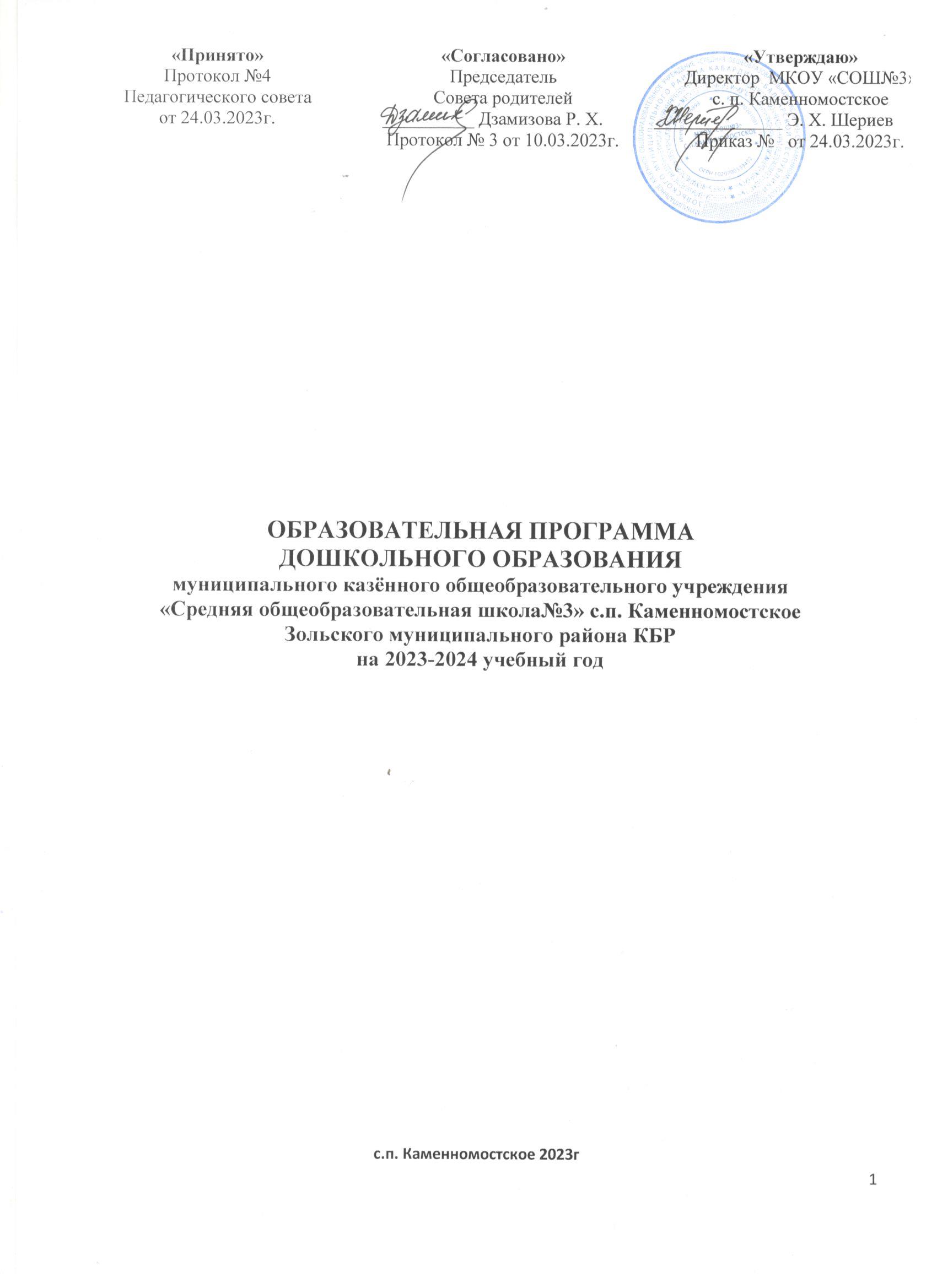 Ι.  Целевой раздел (обязательная часть)1.Пояснительная записка к Образовательной программе (на основе ФОП ДО и ФГОС ДО) дошкольного образования муниципального общеобразовательного учреждения «Средняя общеобразовательная школа №3» сельского поселения Каменномостское Зольского муниципального района Кабардино-Балкарской республики (далее по тексту дошкольное отделение - ДО).Информационная справка о дошкольном отделении образовательного учреждения:Полное наименование Учреждения: Муниципальное казенное общеобразовательное учреждение Средняя общеобразовательная школа №3» сельского поселения Каменномостское Зольского муниципального района Кабардино-Балкарской республики.Сокращенное наименование: МКОУ «СОШ№3» с.п. Каменномостское  Зольского муниципального района КБР.Статус Учреждения:Организационно-правовая форма - казённое учреждениеТип – общеобразовательное учреждение; Структура учреждения: -дошкольное отделение;- средняя общеобразовательная школа.  Юридический адрес:361722, Кабардино-Балкарская республика, Зольский муниципальный район, сельского поселения Каменномостское, ул. Багова, 5.Фактический адрес: 361722, Кабардино-Балкарская республика, Зольский муниципальный район, сельского поселения Каменномостское, ул. Багова, 5.Учредителем Учреждения является Местная администрация Зольского  муниципального района КБР в лице Главы местной администрации Зольского муниципального района КБР.         Дошкольное отделение осуществляет образовательную, правовую, хозяйственную деятельность на основе Устава муниципального казённого общеобразовательного учреждения «Средняя общеобразовательная школа №3» сельского поселения Каменномостское Зольского муниципального района Кабардино-Балкарской республики.  На протяжении всего времени педагогический коллектив дошкольного отделения бережно сохраняет и развивает лучшие традиции воспитания здорового поколения.  Коллектив всегда находится в поиске новых педагогических технологий в работе с детьми дошкольного возраста.(ООП (на основе ФОП ДО и ФГОС ДО) дошкольного образования   утверждена приказом № 91 от 30.05. 2023г)       Программа дошкольного образования разработана с учетом  ФОП ДО и ФГОС ДО, особенностей  образовательного учреждения, региона и муниципалитета,  образовательных потребностей и запросов родителей (законных представителей воспитанников).     Программа  определяет основные направления, цели и задачи, принципы и подходы к комплексному решению вопросов гармоничного развития и воспитания дошкольника, организации учебно-воспитательного процесса  с акцентом в сторону развития детской инициативы и самостоятельности,  вовлечения воспитанников в развивающий диалог, а также планируемые результаты освоения Программы. 	Программа сформирована как программа психолого-педагогической поддержки позитивной социализации и индивидуализации, воспитания и развития личности детей дошкольного возраста и определяет комплекс основных характеристик дошкольного образования (объем, содержание и планируемые результаты в виде целевых ориентиров дошкольного образования).Кроме того, учтены концептуальные положения, используемые в инновационной программе дошкольного образования «От рождения до школы» Н. Е. Вераксы, Т.С.Комаровой, Э.М. Дорофеевой, 6 инновационное издание, 2021г.Срок реализации программы дошкольного образования МКОУ «СОШ№3» с. п. Каменномостское один год.Образовательная программа (на основе ФОП ДО и ФГОС ДО) реализуется на русском языке – государственном языке Российской Федерации и на кабардино-черкесском языке из числа языков народов Российской Федерации.Программа разработана в соответствии с основными нормативно-правовыми документами, регулирующими образовательную деятельность дошкольного отделения образовательного учреждения:Указ Президента Российской Федерации от 7 мая 2018 г. № 204 «О национальных целях и стратегических задачах развития Российской Федерации на период до 2024 года»;Указ Президента Российской Федерации от 21 июля 2020 г. № 474 «О национальных целях развития Российской Федерации на период до 2030 года»;Указ Президента Российской Федерации от 9 ноября 2022 г. № 809 «Об утверждении основ государственной политики по сохранению и укреплению традиционных российских духовно-нравственных ценностей»Федеральный закон от 29декабря2012г.№273-ФЗ «Об образовании в Российской Федерации»;Федеральный закон от 31 июля 2020 г. № 304-ФЗ «О внесении изменений в Федеральный закон «Об образовании в Российской Федерации» по вопросам воспитания обучающихся»Федеральный закон от 24 сентября 2022 г. № 371-ФЗ «О внесении изменений в Федеральный закон «Об образовании в Российской Федерации» и статью 1 Федерального закона «Об обязательных требованиях в Российской Федерации»распоряжение Правительства Российской Федерации от 29 мая 2015 г. №   999-р «Об утверждении Стратегии развития воспитания в Российской Федерации на период до 2025 года»;федеральный государственный образовательный стандарт дошкольного образования (утвержден приказом Минобрнауки России от 17 октября 2013 г. № 1155, зарегистрировано в Минюсте России 14 ноября 2013 г., регистрационный № 30384; в редакции приказа Минпросвещения России от 8 ноября 2022 г. № 955, зарегистрировано в Минюсте России 6 февраля 2023 г., регистрационный № 72264);федеральная образовательная программа дошкольного образования (утверждена приказом Минпросвещения России от 25 ноября 2022 г. № 1028, зарегистрировано в Минюсте России 28 декабря 2022 г., регистрационный № 71847);Порядок организации и осуществления образовательной деятельности по основным общеобразовательным программам – образовательным программам дошкольного образования (утверждена приказом Минпросвещения России от 31 июля 2020 года № 373, зарегистрировано в Минюсте России 31 августа 2020 г., регистрационный № 59599);Санитарные правила СП 2.4.3648-20 «Санитарно-эпидемиологические требования к организациям воспитания и обучения, отдыха и оздоровления детей и молодёжи (утверждены постановлением Главного государственного санитарного врача Российской Федерации от 28сентября 2020 г. № 28, зарегистрировано в Минюсте России 18 декабря 2020 г., регистрационный № 61573);- Санитарным правилам СанПиН 1.2.3685-21 «Гигиенические нормативы и требования к обеспечению безопасности и (или) безвредности для человека факторов среды обитания» (зарегистрировано в Минюсте России 29.01.2021 №62296), вступившими в силу с 1 марта 2021года;- Устава МКОУ «СОШ№3» с.п. Каменномостское;- Положения о планировании Образовательной программы (на основе ФОП ДО и ФГОС ДО) ДО муниципального казенного общеобразовательного учреждения «Средняя общеобразовательная школа №3» с. п. Каменномостское.        Программа отвечает образовательному запросу социума и обеспечивает развитие личности детей дошкольного возраста в различных видах общения и деятельности с учетом их возрастных, индивидуальных, психологических и физиологических особенностей, в том числе достижение детьми дошкольного возраста уровня развития, необходимого и достаточного для успешного освоения ими образовательных программ начального общего образования, на основе индивидуального подхода к детям дошкольного возраста и специфичных для детей дошкольного возраста видов деятельности.        Программа дошкольного образования муниципального казённого общеобразовательного учреждения «Средняя общеобразовательная школа №3» с.п. Каменномостское состоит из обязательной части и части, формируемой участниками образовательных отношений. Обе части являются взаимодополняющими и необходимыми с точки зрения реализации требований  ФОП ДО и ФГОС ДО.Обязательная часть Программы - Федеральная образовательная программа и ФГОС ДО (комплексность подхода, обеспечение развития детей во всех пяти взаимодополняющих образовательных областях).         В части, формируемой участниками образовательных отношений, представлены выбранные участниками образовательных отношений Программы, направленные на развитие детей в одной или нескольких образовательных областях, видах деятельности и/или культурных практиках (далее - парциальные образовательные программы), методики, формы организации образовательной работы.Парциальные программы:- Программа национально-регионального компонента, обучение  родному  – кабардинскому языку «Анэбзэ» под редакцией Риты Мухамедовны Ацкановой издательство «Эльбрус», 2004 г.- Программа по обеспечению безопасности жизнедеятельности детей дошкольного возраста «Безопасность» под редакцией   Н.Н. Авдеевой, О.Л. Князевой,  Р.Б.Стёркиной.- Программа по экологическому воспитанию «Юный эколог» под редакцией С.Н. Николаевой 2022 г. Объем обязательной части Программы дошкольного образования не менее 60% от ее общего объема; части, формируемой участниками образовательных отношений, не более 40%. Программа представляет собой учебно-методическую документацию, в составе которой:рабочая программа воспитания, режим и распорядок дня для всех возрастных групп ДО,календарный план воспитательной работы.Программа включает три основных раздела: целевой, содержательный и организационный, в каждом из которых отражается обязательная (инвариантная) часть и часть (вариативная), формируемая участниками образовательных отношений.      В целевом разделе Программы представлены цели, задачи, принципы и подходы к ее формированию; планируемые результаты освоения Программы в раннем, дошкольном возрастах, а также на этапе завершения освоения Программы; характеристики особенностей развития детей раннего и дошкольного возрастов, подходы к педагогической диагностике планируемых результатов.Содержательный раздел Программы включает описание:задач и содержания образовательной деятельности по каждой из образовательных областей для всех возрастных групп обучающихся (социально-коммуникативное, познавательное, речевое, художественно-эстетическое, физическое развитие) в соответствии с федеральной программой и с учетом используемых методических пособий, обеспечивающих реализацию данного содержания. вариативных форм, способов, методов и средств реализации Федеральной программы с учетом возрастных и индивидуальных особенностей воспитанников, специфики их образовательных потребностей и интересов; особенностей образовательной деятельности разных видов и культурных практик;способов поддержки детской инициативы; особенностей взаимодействия педагогического коллектива с семьями обучающихся; образовательной деятельности по профессиональной коррекции нар. развития детей.Содержательный раздел включает рабочую программу воспитания, которая раскрывает задачи и направления воспитательной работы, предусматривает приобщение детей к российским традиционным духовным ценностям, включая культурные ценности своей этнической группы, правилам и нормам поведения в российском обществе.Организационный раздел Программы включает описание:психолого-педагогических и кадровых условий реализации Программы; организации развивающей предметно-пространственной среды (далее – РППС); материально-техническое обеспечение Программы;обеспеченность методическими материалами и средствами обучения и воспитания.В разделе представлены режим и распорядок дня во всех возрастных группах, календарный план воспитательной работы.1.1. Цели и задачи        Программа, в соответствии с Федеральным законом «Об образовании в Российской Федерации», направлена на формирование общей культуры, развитие физических, интеллектуальных, нравственных, эстетических и личностных качеств, формирование предпосылок учебной деятельности, сохранение и укрепление здоровья детей дошкольного возраста.Цель Образовательной программы в соответствии с ФОП ДО (п. 1.6. ФГОС ДО, п. 1.1.1 ФОП ДО) (инвариантная): - разностороннее развитие ребёнка в период дошкольного детства с учётом возрастных и индивидуальных особенностей на основе духовно-нравственных ценностей российского народа, исторических и национально-культурных традиций;       К традиционным российским духовно-нравственным ценностям относятся, прежде всего, жизнь, достоинство, права и свободы человека, патриотизм, гражданственность, служение Отечеству и ответственность за его судьбу, высокие нравственные идеалы, крепкая семья, созидательный труд, приоритет духовного над материальным, гуманизм, милосердие, справедливость, коллективизм, взаимопомощь и взаимоуважение, историческая память и преемственность поколений, единство народов России.- повышение социального статуса дошкольного образования;- обеспечение государством равенства возможностей для каждого ребенка в получении качественного дошкольного образования;- обеспечение государственных гарантий уровня и качества дошкольного образования на основе единства обязательных требований к условиям реализации образовательных программ дошкольного образования.Цель части, формируемой участниками образовательных отношений (вариативной):- приобщение к истории и культуре своего кабардинского народа, содействие целостному восприятию явлений окружающего мира в его многообразии и значимости, формирование у детей интереса и ценностного отношения к родному краю, восстановление культурно-исторической и духовной преемственности поколений, возрождение и развитие национальной культуры.- формирование навыков разумного и безопасного поведения дома, на улице, при общении с незнакомыми людьми, взаимодействии с пожароопасными и другими предметами, животными и ядовитыми растениями;- способствование становлению основ экологической культуры, приобщению к здоровому образу жизни;-формирование у детей дошкольного возраста основ экологической культуры, развитие интереса к природе и воспитание бережного отношения ко всему живому на земле.Задачи Образовательной программы в соответствии с ФОП ДО (инвариантной):обеспечение единых для Российской Федерации содержания ДО и планируемых результатов освоения образовательной программы ДО;охрана и укрепление физического и психического здоровья детей, в том числе их эмоционального благополучия;приобщение детей (в соответствии с возрастными особенностями) к базовым ценностям российского народа – жизнь, достоинство, права и свободы человека, патриотизм, гражданственность, высокие нравственные идеалы, крепкая семья, созидательный труд, приоритет духовного над материальным, гуманизм, милосердие, справедливость, коллективизм, взаимопомощь и взаимоуважение, историческая память и преемственность поколений, единство народов России; создание условий для формирования ценностного отношения к окружающему миру, становления опыта действий и поступков на основе осмысления ценностей;обеспечение равных возможностей для полноценного развития каждого ребёнка в период дошкольного детства независимо от места жительства, пола, нации, языка, социального статуса, психофизиологических и других особенностей (в том числе ограниченных возможностей здоровья), с учетом разнообразия образовательных потребностей и индивидуальных возможностей;создание благоприятных условий развития детей в соответствии с их возрастными и индивидуальными особенностями и склонностями, развития способностей и творческого потенциала каждого ребёнка как субъекта отношений с самим собой, другими детьми, взрослыми и миром;объединение обучения и воспитания в целостный образовательный процесс на основе духовно-нравственных и социокультурных ценностей и принятых в обществе правил и норм поведения в интересах человека, семьи, общества;формирование общей культуры личности детей, в том числе ценностей здорового образа жизни, обеспечение развития физических, личностных, нравственных качеств и основ патриотизма, интеллектуальных и художественно-творческих способностей ребёнка, его инициативности, самостоятельности и ответственности, формирование предпосылок учебной деятельности;формирование социокультурной среды, соответствующей возрастным, индивидуальным, психологическим и физиологическим особенностям детей;обеспечение психолого-педагогической поддержки семьи и повышение компетентности родителей (законных представителей) в вопросах развития и образования, охраны и укрепления здоровья детей;обеспечение преемственности целей, задач и содержания дошкольного общего и начального общего образования;достижение детьми на этапе завершения ДО уровня развития, необходимого и достаточного для успешного освоения ими образовательных программ начального общего образования.Задачи части, формируемой участниками образовательных отношений (вариативной):-  обеспечение в организации и содержании образования природно-географического и культурно-исторического своеобразия  региона;- воспитание интереса и уважения к родному краю – Кабардино-Балкарии, кабардинскому языку, традициям, культуре (черкесска) адыгэ фащэ, адыгэ шхыныгъуэ, обряды, обычай);- создание условий, благоприятствующих становлению этнокультурных характеристик личности дошкольника, отвечающих традиционным требованиям кабардинского народа;- всестороннее развитие и воспитание ребенка в период дошкольного детства на основе духовно-нравственных ценностей кабардинского народа, исторических и национально-культурных традиций адыгов;       - формирование осознанно-правильного отношения к тем объектам природы, которые находятся          рядом;       - расширение представлений детей дошкольного возраста о многообразии природных явлений, растительном и животном мире.Цели и задачи деятельности дошкольного отделения по реализации Образовательной программы определяются:ФГОС дошкольного образования; ФОП дошкольного образованияУставом ОУ;Реализуемой программой дошкольного образования  «От рождения до школы», под редакцией Н.Е. Вераксы, Т. С. Комаровой, Э.М. Дорофеевой  (г. Москва, издательство «Мозайка-синтез», 2021г), (Издание 6-ое инновационное, дополненное);Приоритетным направлением - социально-коммуникативного развития с учетом регионального компонента, анализом результатов предшествующей педагогической деятельности, потребностей детей и родителей, социума, в котором находится  дошкольное отделение.  Целями деятельности дошкольного отделения по реализации образовательной программы дошкольного образования являются:        - создание в дошкольном отделении максимально эффективных условий для развития ивоспитания  гармонично развитого ребенка, развития детской инициативы и самостоятельности;  - своевременное и полноценное психическое, физическое развитие и воспитание детей;  - осуществление преемственности дошкольного уровня образования и начального уровняобразования средней общеобразовательной школы в подготовке физически и умственно развитого ребенка;          - обеспечение соблюдения прав каждого ребенка другими детьми и окружающими взрослыми - правовая защита дошкольника.Задачи: повышение компетентности педагогов и медицинского сотрудника в вопросах   организации  учебной, оздоровительной работы.сохранение и укрепление здоровья детей, формирование у них привычки   к здоровому     образу  жизни. формирование навыков безопасного  поведения. формирование и закрепление регионального содержания, как компонента  государственной политики  и практики работы  в системе дошкольного образования региона, муниципалитета, общеобразовательного учреждения.Цель программы «От рождения до школы»:воспитание гармонично развитой и социально-ответственной личности на основе духовно-нравственных ценностей народов Российской Федерации, исторических и национальных традиций.Основные задачи программы «От рождения до школы»:обеспечение оптимального сочетания классического дошкольного образования и современных образовательных технологий;Главное нововведение инновационного издания Программы «От рождения до школы»:       - нацеленность на создание ПДР (пространство детской реализации) - поддержка детской   инициативы, творчества, развитие личности ребенка, создание условий для     самореализации.     Педагогический коллектив дошкольного отделения, работая по программе «От рождения до школы», реализует: - общие задачи воспитания и развития, обозначенные в ФОП ДО, ФГОС ДО, Образовательную программу и Федеральную программу Воспитания дошкольного образования; - региональный компонент воспитания и образования детей; - цели образовательного учреждения; - индивидуальные особенности и интересы каждого ребенка.Руководствуясь вышеуказанными положениями, педагогический коллектив дошкольного отделения решает следующие задачи дошкольного образования: - обеспечение полноценного развития личности детей во всех основных образовательных областях, а  именно: в  сферах социально-коммуникативного, познавательного, речевого, художественно-эстетического и физического развития на фоне эмоционального благополучия и положительного отношения к миру, к себе и к другим людям;- использование современных образовательных технологии, работа в зоне ближайшего развития (ЗБР), реализация деятельностного подхода и принципы развивающего обучения, использование на занятиях материал, соответствующий духовно-нравственным ценностям, историческим и национально-культурным традициям народов России.- обеспечение постоянной заботы об эмоциональном благополучии детей, что означает теплое, уважительное, доброжелательное отношение к каждому ребенку, к его чувствам и потребностям.  Проявление уважения к его индивидуальности, чуткость к его эмоциональному  состоянию, поддержку его чувства собственного достоинства и т.п., чтобы каждый ребенок чувствовал себя в безопасности, был уверен, что его здесь любят и  о нем позаботятся.- обеспечение одинаково хорошего отношения ко всем детям независимо от пола, нации, языка, социального статуса, психофизиологических и других особенностей.- ПДР (пространство детской реализации). Постоянная работа над созданием ПДР, что означает:- поддержка и развитие детской инициативы, помощь в осознании и формулировке идеи, реализации замысла;- предоставление свободы выбора способов самореализации, поддержка самостоятельного творческого поиска;- личностно-ориентированное взаимодействие, поддержка индивидуальности, признание уникальности, неповторимости каждого ребенка;- уважительное отношение к результатам детского труда и творчества; - создание условий для представления (предъявления, презентации) своих достижений социальному окружению; - помощь в осознании пользы, признании значимости полученного результата для окружающих.- приобщение детей к ценностям здорового образа жизни.Нацеленность на дальнейшее образование:- развитие познавательного интереса, стремления к получению знаний, формирование положительной мотивации к дальнейшему обучению в школе, вузе. -формирование отношения к образованию как к одной из ведущих жизненных ценностей.В Уставе средней общеобразовательной школы (уровень - дошкольное образование) основными целями являются: охрана жизни и укрепление физического и психического здоровья детей;обеспечение познавательно-речевого, социально-личностного, художественно-эстетического и физического развития детей;воспитание с учетом возрастных категорий детей, гражданственности, уважения к правам и свободам человека, любви к окружающей природе, Родине, семье;осуществление необходимой коррекции недостатков в физическом и (или) психическом развитии детей;взаимодействие с семьями детей для обеспечения полноценного развития детей;оказание консультативной и методической помощи родителям (законным представителям) по вопросам воспитания, обучения и развития детей. 1.2. Принципы и подходы к формированию Программы (инвариантной).Программа:сформирована на основе требований ФГОС ДО и ФОП ДО, предъявляемых к структуре образовательной программы дошкольного образования;определяет содержание и организацию образовательной деятельности на уровне дошкольного образования;обеспечивает развитие личности детей дошкольного возраста в различных видах общения и деятельности с учетом их возрастных, индивидуальных, психологических и физиологических особенностей;сформирована как программа психолого-педагогической поддержки позитивной социализации и индивидуализации, развития личности детей дошкольного возраста и определяет комплекс основных характеристик дошкольного образования (базовые объем, содержание и планируемые результаты освоения Программы);              - полноценное проживание ребёнком всех этапов детства (младенческого, раннего и дошкольного возрастов), обогащение (амплификация) детского развития;             - построение образовательной деятельности на основе индивидуальных особенностей каждого ребёнка, при котором сам ребёнок становится активным в выборе содержания своего образования, становится субъектом образования;              - содействие и сотрудничество детей и родителей (законных представителей), совершеннолетних членов семьи, принимающих участие в воспитании детей раннего и дошкольного возрастов, а также педагогических работников;        -  признание ребёнка полноценным участником (субъектом) образовательных отношений;        -  поддержка инициативы детей в различных видах деятельности;        -  сотрудничество  с семьей;        -  приобщение детей к социокультурным нормам, традициям семьи, общества и государства;        - формирование познавательных интересов и познавательных действий ребёнка в различных видах деятельности;        - возрастная адекватность дошкольного образования (соответствие условий, требований, методов возрасту и особенностям развития);        - учет этнокультурной ситуации развития.Основные принципы и положения, реализуемые в Программе «От рождения до школы»- обеспечение всестороннего развитие каждого ребенка, в том числе развитие социальных, нравственных, эстетических, интеллектуальных, физических качеств, инициативности, самостоятельности и  ответственности  ребенка;- реализует принцип возрастного соответствия — предлагает содержания и методы дошкольного образования в соответствии с психологическими законами развития и возрастными возможностями детей;- сочетание принципов научной обоснованности и  практической применимости —соответствует основным положениям возрастной психологии и  дошкольной педагогики;- соответствие критериям полноты, необходимости и достаточности — решение поставленных целей и задач на необходимом и достаточном материале, максимально приближаясь к разумному «минимуму»;- объединение обучения и воспитания в целостный образовательный процесс на  основе традиционных российских духовно-нравственных и социокультурных ценностей;-  построение на принципах позитивной социализации детей на основе принятых в обществе правил и норм поведения в интересах человека, семьи, общества и государства; -  обеспечение преемственности между всеми возрастными дошкольными группами и между детским садом и начальной школой;- реализации принципов индивидуализации дошкольного образования, что означает построение образовательного процесса с учетом индивидуальных особенностей, возможностей и интересов детей;- базирование на  личностно-ориентированном взаимодействии взрослого с ребенком, что означает понимание (признание) уникальности, неповторимости каждого ребенка; поддержку и развитие инициативы детей в различных видах деятельности;- предусматривает учет региональной специфики и  варьирование образовательного процесса в зависимости от региональных особенностей;-  реализация принципов открытости дошкольного образования; - предусматривает эффективное взаимодействие с семьями воспитанников; - использование  преимущества сетевого взаимодействия с местным сообществом;- предусматривает создание современной информационно-образовательной среды организации; - предлагает механизм профессионального и личностного роста педагогов, работающих по программе «ОТ РОЖДЕНИЯ ДО ШКОЛЫ».Принципы и подходы к  формированию части программы, формируемая участниками образовательных отношений, с учетом парциальных программ (вариативная):Принципы и подходы к  формированию ООП с учетом национально-регионального компонента:Принцип гуманизма или гуманизации образования предполагает переориентацию смысла и приоритетов педагогической работы с социально-прикладного плана на бытийно-человеческий. Принцип гуманизации образования требует реализации двух существенных аспектов. Первый состоит в том, что необходимо выделять и транслировать гуманистические традиции, присутствующие в каждой национальной культуре и имеющие при этом свою специфику, связанную с особенностями менталитета конкретной культуры. Второй заключается в том, что гуманистические традиции обращены, как правило, не только на членов данного сообщества, но и описывают нормы взаимодействия с представителями иных культур. Именно поэтому гуманизация образования, характеризующегося этнокультурной направленностью, одновременно призвана способствовать решению задачи формирования «культуры мира» в межкультурных и межнациональных отношениях.Принцип культуросообразности требует создания такой социокультурной среды развития личности, в которой проявилось бы органичное единство возможностей народной культуры и достижений мировой цивилизации.     Принцип природосообразности согласно этому воспитатель в своей деятельности должен руководствоваться факторами естественного природного развития ребенка. Все педагогические средства должны быть природосообразными, соответствовать общим законам природы. Педагогические воздействия должны быть согласованы с законами духовной жизни человека. Этот принцип можно назвать принципом учета возрастных  особенностей детей.Принцип целостности образа мира требует отбора такого содержания образования, которое поможет ребенку удерживать и воссоздавать целостность картины мира, обеспечит осознание ребенком разнообразных связей между его объектами и явлениями, и в то же время сформированность умения увидеть с разных сторон один и тот же предмет.Принцип непрерывности подразумевает связь, согласованность и перспективность всех компонентов педагогической системы (целей, задач, содержания, методов, средств, форм организации образования).    Принцип включения воспитанников в родную этнокультурную традицию требует отражения в содержании национально-регионального компонента накопленного фонда национальных ценностей, достижений своего этноса, особенностей его социально-культурного опыта. Опора на национальную культуру создает для детей ситуацию духовного комфорта, ощущение социальной защищенности, что способствует этнической самоидентификации личности ребенка.Принцип реализации конституционного права воспитания и обучения детей на родном языке требует функционирования родного языка в качестве языка дошкольного образования, что является значительным фактором сохранения и развития национального языка и национальной культуры, а также благодатной почвы для развития мыслительных способностей ребенка.Принцип диалога культур как основа взаимного обогащения и самообразования. Этот принцип требует того, чтобы национально-региональный компонент образования исполнял роль не только транслятора, национальной культуры, но являлся инструментом диалога национальной культуры и культур других народов, диалога, обеспечивающего доступ к мировой культуре. В этом смысле диалог выступает как ведущий этический принцип профессиональной педагогической деятельности.Принцип диалектического единства  трех начал: национального, общероссийского и общемирового, позволяющего растущему человеку глубоко почувствовать принадлежность к родному народу и в то же время сознавать себя гражданином многонациональной страны и субъектом мировой цивилизации. Реализация этого принципа должна способствовать этнической и гражданской идентификации как составляющих процесса социализации личности.Принцип вариативного построения содержания. Ввиду того, что культурные и образовательные потребности различных групп не всегда совпадают даже внутри одного этноса и с учетом полиэтнического состава населения содержание и методы преподавания могут широко варьироваться, что должно быть учтено при составлении программ и методико-дидактического сопровождения.Принципы и подходы к формированию программы с учётом  парциальной программы «Безопасность» под редакцией Р.Б. Стеркина, О.Л.Князева и Н.Н. Авдеева:принцип развивающего образования, целью которого является развитие ребенка;сочетает принципы научной обоснованности и практической применимости (содержание программы соответствует основным положением возрастной психологии и дошкольной педагогики и, как показывает опыт, может быть успешно реализовано в массовой практике дошкольного образования);соответствует критериям полноты, необходимости и достаточности (позволяя решать поставленные цели и задачи при использовании разумного «минимума» материала);обеспечивает единство воспитательных, развивающих и обучающих целей и задач процесса образования детей дошкольного возраста, в ходе реализации которых формируются такие качества, которые являются ключевыми в развитии дошкольников; строится с учетом принципа интеграции образовательных областей в соответствии с возрастными возможностями и особенностями детей; основывается на комплексно-тематическом принципе построение образовательного процесса;предусматривает решение программных образовательных задач в совместной  деятельности взрослого и детей и самостоятельной деятельности дошкольников не только в рамках непосредственно образовательной деятельности, но и при проведении режимных моментов в соответствии со спецификой дошкольного образования;предполагает построение образовательного процесса на адекватных условиях возрасту формах работы с детьми. Основной формой работы с дошкольниками и ведущим видам их деятельности является игра;строится с учетом соблюдения преемственности между всеми возрастными дошкольными группами и между дошкольным отделением и начальной школой.Принципы и подходы к формированию программы с учётом  парциальной программы  «Юный эколог» под редакцией С.Н. Николаевой: Постепенное в течение учебного года и от возраста к возрасту наращивание объема материала: от рассмотрения 1 – 2 объектов природы, 1 – 2 способов их взаимосвязи со средой обитания к последовательному увеличению количества объектов и механизмов их морфофункциональной взаимосвязи с внешними условиями. Первоочередное использование непосредственного природного окружения, составляющего жизненное пространство детей: систематическое изучение растений и животных зеленой зоны детского сада, а затем объектов природы, которые можно наглядно продемонстрировать.Постепенное познавательное продвижение детей: от единичных сенсорных впечатлений, от объектов и явлений природы к многообразию этих впечатлений, конкретным, полноценным представлениям, а затем к обобщению представлений на основе объединения растений и животных в группы по их экологическому сходству. Широкое использование в работе с детьми разных видов практической деятельности: систематическое включение их в сенсорное обследование объектов и явлений природы, проведение опытов, создание и поддержание необходимых условий для жизни растений и животных, различные виды изодеятельности на основе впечатлений о природе, изготовление предметов и игрушек из природного материала.Подача познавательного материала и организация деятельности с помощью приёмов, вызывающих у детей положительные эмоции, переживания, разнообразные чувства, с использованием сказок, сказочных персонажей, различных кукол и игрушек, всех видов игр.  Принцип интеграции, реализуемый в программе «Юный эколог», позволяет формировать у дошкольников более полные представления об окружающей действительности. В процессе образовательной деятельности по экологическому воспитанию одновременно решаются задачи других образовательных областей «речевое развитие».      Значимые для разработки реализации Программы характеристики      Социальными заказчиками реализации Программы как комплекса образовательных услуг             выступают, в первую очередь, родители (законные представители).Основные участники реализации Программы: педагоги, обучающиеся, родители (законные представители) обучающихся, как гаранты реализации прав ребенка на уход, присмотр и оздоровление, воспитание и обучение.Особенности разработки Программы:условия, созданные в ДО для реализации целей и задач Программы;социальный заказ родителей (законных представителей);детский контингент;кадровый состав педагогических работников;культурно-образовательные особенности дошкольного отделения;          - взаимодействие с социумом.Условия, созданные в ДО для реализации целей и задач Программы.  В дошкольном отделении созданы социально-психологические и педагогические условия для успешного разностороннего развития ребёнка в период дошкольного детства с учётом возрастных  и индивидуальных особенностей на основе духовно-нравственных ценностей  российского народа, исторических и национально-культурных традиций. Созданные  условия обеспечивают  развитие ребенка, открывают  возможности для его позитивной социализации, его личностного развития, развития инициативы и творческих способностей на основе сотрудничества со взрослыми и сверстниками и соответствующим возрасту видам деятельности,  развивающая  образовательная среда  представляют собой систему условий социализации и индивидуализации детей.       Для успешной реализации Программы в ДО обеспечены следующие социально-психологические и педагогические условия: -уважение взрослых к человеческому достоинству детей, формирование и поддержка их положительной самооценки, уверенности в собственных возможностях и способностях;- использование в образовательной деятельности форм и методов работы с детьми, соответствующих их возрастным и индивидуальным особенностям (недопустимость, как искусственного ускорения, так и искусственного замедления развития детей);- построение образовательной деятельности на основе взаимодействия взрослых с детьми, ориентированного на интересы и возможности каждого ребенка и учитывающего социальную ситуацию его развития;-  поддержка взрослыми положительного, доброжелательного отношения детей друг к другу и взаимодействия детей друг с другом в разных видах деятельности;- поддержка инициативы и самостоятельности детей в специфических для них видах деятельности;- возможность выбора детьми материалов, видов активности, участников совместной деятельности и общения;-защита детей от всех форм физического и психического насилия;        8) поддержка родителей (законных представителей) в воспитании детей, охране и укреплении их здоровья, вовлечение семей непосредственно в образовательную деятельность.           Социальный заказ родителей (законных представителей)     Социальными заказчиками деятельности ДО являются в первую очередь родители воспитанников. Поэтому коллектив ДО  создаёт  доброжелательную, психологически комфортную атмосферу, в основе которой лежит определенная система взаимодействия с родителями, взаимопонимание и сотрудничество. В законе «Об образовании» в статье 44 раскрываются права, обязанности и ответственность в сфере образования родителей (законных представителей) несовершеннолетних обучающихся.В соответствии с законом родители  (законные представители) - выбирают формы получения образования и формы обучения, организацию, языки образования;-  знакомятся с уставом, лицензией организации, осуществляющей образовательную деятельность, со свидетельством о государственной аккредитации, с учебной программной, документацией и другими документами, регламентирующими организацию и осуществление образовательной деятельности;-  знакомятся с содержанием образования, и методами обучения и воспитания, образовательными технологиями;- получают информацию о всех видах планируемых обследований детей, (дают согласие на проведение таких обследований или участие в них, отказываются от их проведения или участия, получают информацию о результатах проведенных обследований);- принимают участие в управлении организацией, осуществляющей образовательную деятельность, в форме, определяемой уставом этой организации;- присутствуют (при желании) при обследовании детей психолого-медико-педагогической комиссией, при обсуждении результатов обследования и рекомендаций, высказывать свое мнение относительно предлагаемых условий для организации обучения и воспитания детей.Родители – социальные заказчики являются полноценными участниками образовательных отношений. Детский контингентКонтингент воспитанников формируется в соответствии с их возрастом. Комплектование групп воспитанниками осуществляется на основании Устава школы,  Правил приема детей в дошкольное отделение.Кадровый состав педагогических работников      Культурно-образовательные особенности «МКОУ СОШ №3» с.п. КаменномостскоеКультурно-образовательные особенности дошкольного отделения направлены на обеспечение полноценной жизни дошкольников,  которые удовлетворяют именно организация игровой деятельности как культурной практики. Культурно-образовательная деятельность дошкольников как культурная практика, представляя собой интегративное явление, обеспечивает удовлетворение актуальных запросов ребенка и общества за счет ориентации на потенциальные социальные возможности детей. Эта деятельность как образовательная особенность «шагает» в ногу со временем и ориентирована на реализацию культурологического подхода в дошкольном образовании.   Культурно-образовательные  особенности дошкольного отделения выражается:-совместная игра воспитателя и детей (сюжетно-ролевая, режиссерская, игра-драматизация, строительно-конструктивные игры)-ситуации общения и накопления положительного социально-эмоционального опыта носят проблемный характер и заключают в себе жизненную проблему близкую детям дошкольного возраста, в разрешении которой они принимают непосредственное участие.Творческая мастерская предоставляет детям условия для использования и применения знаний и умений (просмотр познавательных презентаций, оформление художественной галереи, книжного уголка).Музыкально-театральная и литературная деятельности детей, предполагающая организацию восприятия музыкальных и литературных произведений, творческую деятельность детей и свободное общение воспитателя и детей на литературном или музыкальном материале.Сенсорный и интеллектуальный тренинг – система заданий, преимущественно игрового характера, обеспечивающая становление системы сенсорных эталонов (цвета, формы, пространственных отношений -  развивающие игры, логические упражнения, занимательные задачи).Детский досуг - вид деятельности, целенаправленно организуемый взрослыми для игры, развлечения, отдыха.Коллективная и индивидуальная трудовая деятельность носит общественно полезный характер и организуется как хозяйственно-бытовой труд и труд в природе.Взаимодействие дошкольного отделения  образовательного учреждения с социумом.Система организации совместной деятельности ДО с социумом:-    заключение договора о совместной работе;-    составление плана совместной работы;-    информирование родителей о проводимых мероприятиях;-    активное участие родителей в запланированных мероприятиях;-    проведение встреч с администрацией социальных партнеров, направленных на выявление проблем в совместной деятельности учреждений;-    совместные совещания по итогам учебного года.Направления и формы сотрудничества с социумом.Специфика национальных, социокультурных и иных условий, в которых осуществляется образовательная деятельность:-Национально-культурные особенности: В Программе дошкольного образования учитываются интересы и потребности детей и их родителей (законных представителей) для создания условий  «погружения» детей в культуру своего народа (язык, произведения национальных поэтов, художников, традиционную архитектуру, народное декоративно-прикладное искусство и др. через образовательные области «Социально-коммуникативное развитие», «Художественно-эстетическое развитие», «Познавательное развитие», «Речевое развитие»). Содержание дошкольного образования включает в себя вопросы истории и культуры родного села,  республики, природного, социального и рукотворного мира, который с детства окружает маленького ребенка.Дошкольники знакомятся с самобытностью и уникальностью  Кабардино-Балкарской республики представителями, которых являются участники образовательного процесса (знакомство с народными играми, народными игрушками и национальными куклами; приобщение к музыке, устному народному творчеству, художественной литературе,  живописи).Этнический состав воспитанников ДО: кабардинцы. Обучение и воспитание в ДО осуществляется на русском  и кабардино-черкесских языках.Климатические особенности:      Сельское поселение Каменномостское, Зольского района, Кабардино-Балкарской республики        находится под влиянием умеренного климата с тёплым летом (средняя температура не превышает      +28 градусов) и в меру прохладной зимой (температура держится на отметке от -10 иногда  до - 20      градусов).      В соответствии с требованиями Санитарных правил прогулка не проводится при температуре      воздуха ниже минус 15С и скорости ветра более 15 м/с  для детей до 4 лет, а для детей 5-7 лет при     температуре   воздуха ниже минус 20С и скорости ветра более 15 м/с. Поэтому в зимний период      прогулки сокращаются (с октября по март).    В дни, когда по климатическим условиям      сокращается режим прогулки, широко используются музыкально-физкультурный  зал, с целью     реализации потребности детей в двигательной активности, частое проветривание.      К особенностям осуществления образовательного процесса относятся учет режима дня в      холодный  и теплый периоды года.Социально-демографические особенности:Деятельность ДО направлена на реализацию запросов и интересов родителей, (законных представителей) по выполнению социального заказа семьи на предоставление детям дошкольного возраста качественного дошкольного образования. Социальный статус семей дошкольного отделенияХарактеристики особенностей развития детей дошкольного возраста.Ранний возраст. Вторая группа  раннего возраста (третий год жизни).Росто-весовые характеристикиСредний вес мальчиков составляет 14,9 кг, девочек 14,8кг. Средняя длина тела у мальчиков до 95,7 см, у девочек – 97,3см.Функциональное созреваниеПродолжаются рост и функциональное развитие внутренних органов, костной, мышечной и центральной нервной системы. Совершенствуются формы двигательной активности.Развитие моторики. Дифференциация развития моторики у мальчиков и девочек. У мальчиков опережающее развитие крупной моторики (к трем   годам мальчики могут осваивать езду на велосипеде); у девочек опережающее развитие мелкой моторики (координированные действия с мелкими предметами).Психические функции. Продолжает развиваться предметная деятельность, ситуативно-деловое общение ребенка с взрослым; совершенствуются восприятие, речь, начальные формы произвольного поведения, игры, наглядно-действенное мышление. Развитие предметной деятельности связано с усвоением культурных способов действия с различными предметами. Развиваются действия соотносящие и орудийные. Умение выполнять орудийные действия развивает произвольность, преобразуя натуральные формы активности в культурные на основе предлагаемой взрослыми модели, которая выступает в качестве не только объекта подражания, н и образца, регулирующего собственную активность ребенка. В ходе совместной с взрослым и предметной деятельности продолжает развиваться понимание речи. Слово отделяется от ситуации и приобретает самостоятельное значение. Дети продолжают осваивать названия окружающих предметов, учатся выполнять простые словесные просьбы взрослых в пределах видимой наглядной ситуации. Количество понимаемых слов значительно возрастает. Совершенствуется регуляция поведения в результате обращения взрослых к ребенку, который начинает понимать не только инструкцию, но и рассказ взрослых.Интенсивно развивается активная речь детей. К трем годам они осваивают основные грамматические структуры, пытаются строить простые предложения, в разговоре с взрослым используют практически все части речи. Активный словарь достигает примерно 1000-1500 слов. К концу третьего года жизни речь становится средством общения ребенка со сверстниками.К третьему году жизни совершенствуются зрительные и слуховые ориентировки, что позволяет детям безошибочно выполнять ряд заданий: осуществлять выбор из двух-трех предметов по форме, величине и цвету; различать мелодии; петь. Совершенствуется слуховое восприятие, прежде всего фонематический слух. К трем годам дети воспринимают все звуки родного языка, но произносят их с большими искажениями.  Основной формой мышления становится наглядно-действенной. Ее особенность заключается в том, что возникающие в жизни ребенка проблемные ситуации разрешаются путем реального действия  с предметами.  Размышляя об отсутствующих людях или предметах, дети начинают использовать их образы. Третий год жизни знаменуется появлением символического мышления-способности по запечатленным психологическим образам-символам предметов воспроизводить их в тот или иной момент. Теперь они могут проделывать некоторые операции не с реальными предметами, а с их образами, и эти мысленные операции - свидетельство значительно более  сложной, чем прежде, работы детского мышления. Переход от конкретно-чувственного «мышления» к образному может осуществляться на протяжении двух лет.Детские виды деятельности. В этом возрасте у детей формируются новые виды деятельности: игра, рисование, конструирование. Игра носит процессуальный характер, главное в ней -действия. Они совершаются с игровыми предметами, приближенными к реальности. В середине третьего года жизни появляются действия с предметами-заместителями.Появление собственно изобразительной деятельности обусловлено тем, что ребенок уже способен сформулировать намерение изобразить какой-либо предмет. Типичным является изображение человека в виде «головонога»- окружности и отходящих от нее линий.Коммуникация и социализация. На третьем году жизни отмечается рост автономии и изменение отношений с взрослым, дети становятся самостоятельнее. Начинает формироваться критичность к собственным действиям.Саморегуляция. Для детей этого возраста характерна не осознанность мотивов, импульсивность и зависимость чувств и желаний от ситуации. Дети легко заражаются эмоциональным состоянием сверстников. Однако в этот период начинает складываться и произвольность поведения. Она обусловлена развитием орудийных действий и речи.Личность. У детей появляются чувства гордости и стыда, начинают формироваться элементы самосознания, связанные с идентификацией с именем и полом. Ребенок осознает себя как отдельного человека, отличного от взрослого. У него формируется образ Я. Завершается ранний возраст кризисом трех лет, который часто сопровождается рядом отрицательных проявлений: негативизмом, упрямством, нарушением общения с взрослым и др. Кризис может продолжаться от нескольких месяцев до двух лет.Дошкольный возраст (от трех до семи лет)Младшая группа (четвертый год жизни)Росто-весовые характеристикиСредний вес у мальчиков к четырем годам достигает 17 кг, у девочек – 16 кг. Средний рост у мальчиков к четырем годам достигает 102 см, а у девочек - 100,6 см.Функциональное созреваниеВ данном возрасте уровень развития скелета и мышечной системы определяет возможность формирования осанки, свода стопы, базовых двигательных стереотипов.Продолжается формирование физиологических систем организма: дыхания, кровообращения терморегуляции, обеспечения обмена веществ.Данный возраст характеризуется интенсивным созреванием нейронного аппарата проекционной и ассоциативной коры больших полушарий.Психические функции. В три-четыре года память ребенка носит непроизвольный, непосредственный характер. Наряду с непроизвольной памятью, начинает формироваться и произвольная память. Ребенок запоминает эмоционально значимую  информацию. На основе накопления представлений о предметах окружающего мира у ребенка интенсивно развивается образное мышление, воображение. Продолжается формирование речи, накопление словаря, развитие связной речи.В три-четыре года внимание ребѐнка носит непроизвольный, непосредственный характер. Отмечается двусторонняя связь восприятия и внимания – внимание регулируется восприятием (увидел яркое – обратил внимание). В младшем дошкольном возрасте развивается перцептивная деятельность. Дети от использования предэталонов — индивидуальных единиц восприятия — переходят к сенсорным эталонам — культурно выработанным средствам восприятия. К концу младшего дошкольного возраста дети могут воспринимать до пяти и более форм предметов и до семии более цветов, способны дифференцировать предметы по величине, ориентироваться в пространстве группы детского сада, а при определенной организации образовательного процесса и во всех знакомых ему помещениях образовательной организации.Детские виды деятельности. Система значимых отношений ребенка с социальной средой определяется возможностями познавательной сферы, наличием образного мышления, наличием самосознания и начальными формами произвольного поведения (действие по инструкции, действие по образцу). Социальная ситуация развития характеризуется выраженным интересом ребенка к системе социальных отношений между людьми (мама-дочка, врач-пациент), ребенок хочет подражать взрослому, быть «как взрослый». Противоречие между стремлением быть «как взрослый» и невозможностью непосредственного воплощения данного стремления приводит к формированию игровой деятельности, где ребенок в доступной для него форме отображает систему человеческих взаимоотношений, осваивает и применяет нормы и правила общения и взаимодействия человека в разных сферах жизни. Игра детей в три-четыре года отличается однообразием сюжетов, где центральным содержанием игровой деятельности является действие с игрушкой, игра протекает либо в индивидуальной форме, либо в паре, нарушение логики игры ребенком не опротестовывается.В данный период начинают формироваться продуктивные виды деятельности, формируются первичные навыки рисования, лепки, конструирования. Графические образы пока бедны, у одних детей в изображениях отсутствуют детали, у других рисунки могут быть более детализированы. Дети начинают активно использовать цвет.Большое значение для развития мелкой моторики имеет лепка. Дети способны под руководством взрослого вылепить простые предметы.Конструктивная деятельность в младшем дошкольном возрасте ограничена возведением несложных построек по образцу и по замыслу.Коммуникация и социализация. В общении с взрослыми, наряду с ситуативно-деловой формой общения, начинает интенсивно формироваться внеситуативно-познавательная форма общения, формируются основы познавательного общения. Со сверстниками интенсивно формируется ситуативно-деловая форма общения, что определяется становлением игровой деятельности и необходимостью согласовывать действия с другим ребенком в ходе игрового взаимодействия. Положительно-индифферентное отношение к сверстнику, преобладающее в раннем возрасте, сменяется конкурентным типом отношения к сверстнику, где другой ребенок выступает в качестве средства самопознания.Саморегуляция. В три года у ребенка преобладает ситуативное поведение, произвольное поведение, в основном, регулируется взрослым. При этом, ребенок может действовать по инструкции, состоящей из 2-3 указаний. Слово играет в большей степени побудительную функцию, по сравнению с функцией торможения. Эмоции выполняют регулирующую роль, накапливается эмоциональный опыт, позволяющий предвосхищать действия ребенка.Личность и самооценка. У ребенка начинает формироваться  периферия самосознания, дифференцированная самооценка. Ребенок, при осознании собственных умений, опирается на оценку взрослого, к четырем годам ребенок начинает сравнивать свои достижения с достижениями сверстников, что может повышать конфликтность между детьми. Данный возраст связан с дебютом личности.Средняя группа (пятый год жизни)Росто-весовые характеристикиСредний вес девочек изменяется от 16 кг в четыре года до 18,4 кг в пять лет, у мальчиков – от 17 кг в четыре года до 19,7 кг в пять лет. Средняя длина тела у девочек изменяется от 100 см. в четыре года, до 109 см. в пять лет, у мальчиков – от 102 см. в четыре года, до 110 см в пять лет.Функциональное созреваниеДанный возраст характеризуется интенсивным созреванием нейронного аппарата с социативной коры больших полушарий. Возрастание специализации корковых зон и межполушарных связей. Правое полушарие является ведущим.Продолжается развитие скелета, мышц, изменяются пропорции тела. Слабо, но проявляются различия в строении тела мальчиков и девочек.Психические функции. Ведущим психическим процессом в данном возрасте является память. В четыре-пять лет интенсивно формируется произвольная память, но эффективность непроизвольного запоминания выше, чем произвольного. Начинает формироваться опосредованная память, но непосредственное запоминание преобладает. Возрастает объем памяти, дети запоминают до 7-8 названий предметов.К концу пятого года жизни восприятие становится более развитым. Интеллектуализация процессов восприятия – разложение   предметов и образована сенсорные эталоны. Восприятие опосредуется системой сенсорных эталонов и способами обследования. Наряду с действиями идентификации и приравнивания к образцу, интенсивно формируются персептивные действия наглядного моделирования (в основном, через продуктивные виды деятельности). Дети способны упорядочить группы предметов по сенсорному признаку — величине, цвету; выделить такие параметры, как высота, длина и ширина. Совершенствуется ориентация в пространстве. Основной характеристикой мышления детей четырех-пяти лет является эгоцентризм. Наряду с интенсивным развитием образного мышления и расширением кругозора, начинает формироваться наглядно-схематическое мышление. Интенсивно формируется воображение. Формируются такие его особенности, как беглость, гибкость. С четырех лет внимание становится произвольным, увеличивается устойчивость произвольного внимания. На пятом году жизни улучшается произношение звуков и дикция, расширяется словарь, связная и диалогическая речь. Речь становится предметом активности детей. Для детей данного возраста характерно словотворчество. Интерес вызывают ритмическая структура речи, рифмы. Развивается грамматическая сторона речи. В период четырех-пяти лет формируются основы познавательной активности и любознательности.Детские виды деятельности. На пятом году жизни ребенок осваивает сложную систему норм и правил, принятых в социуме. Формируется развернутая сюжетно-ролевая игра, где центральным содержанием выступает моделирование системы человеческих отношений в ходе выполнения игровой роли. В данном возрасте в игре дети различают игровые и реальные отношения, характерна ролевая речь. Конфликты чаще возникают в ходе распределения ролей, роли могут меняться в ходе игры. Игра носит процессуальный, творческий характер. Детям доступны игры с правилами, дидактические игры. Развивается изобразительная деятельность. Совершенствуется техническая сторона изобразительной деятельности, замысел смещается с конца на начало рисования. Дети могут рисовать основные геометрические фигуры, вырезать ножницами, наклеивать изображения на бумагу и т. д.Усложняется конструирование. Формируются навыки конструирования по образцу, доступно конструирование по схеме, по условию и по замыслу, а так же планирование последовательности действий.Продуктивные виды деятельности способствуют развитию мелкой моторики рук.Коммуникация и социализация.  В общении с взрослыми интенсивно формируются внеситуативные формы общения, в частности – внеситуативно-познавательная форма общения, возраст «почемучек» приходится именно на четыре-пять лет. У детей формируется потребность в уважении со стороны взрослого, для них оказывается чрезвычайно важной его похвала. Это приводит к их повышенной обидчивости на замечания. Повышенная обидчивость представляет собой возрастной феномен. Со сверстниками продолжает формироваться ситуативно-деловая форма общения, что определяется развитием развернутой сюжетно-ролевой игры и совместными видами деятельности со сверстниками. При этом, характер межличностных отношений отличает ярко выраженный интерес по отношению к сверстнику, высокую значимость сверстника, ребенок болезненно реагирует на похвалу другого ребенка со стороны взрослых, конфликтность со сверстниками также характерна для данного возраста. В группе формируется стабильная структура взаимоотношений между детьми, определяющая социометрический статус каждого ребенка.Саморегуляция. В период от четырех до пяти лет существенно возрастает роль регулятивных механизмов поведения. Потребность в самовыражении (стремление быть компетентным в доступных видах деятельности) определяет развитие произвольности. В игре ребенок может управлять собственным поведением, опираясь на систему правил, заложенных в данной роли. Ребенку доступно осознание основных правил поведения в ходе общения и поведения в социуме. Речь начинает исполнять роль планирования и регуляции поведения. Интенсивно формируются социальные эмоции (чувство стыда, смущение, гордость, зависть, переживание успеха-неуспеха и др.).Личность и самооценка. У ребенка интенсивно формируется периферия самосознания, продолжает формироваться дифференцированная самооценка. Оценка взрослого, оценка взрослым других детей, а также механизм сравнения своих результатов деятельности с результатами других детей оказывают существенное влияние на характер самооценки и самосознания. Появляется краткосрочная временная перспектива (вчера-сегодня-завтра, было - будет).Старшая группа (шестой год жизни)Росто-весовые характеристикиСредний вес у мальчиков изменяется от19,7кг. в пять лет до 21,9 кг. в шесть лет, у девочек–от18,5кг. в пять летдо21,3кг. в шесть лет. Средняя длина тела у мальчиков от 110,4см. в пять лет до 115,9см. в шесть лет, у девочек–от 109,0 см. в пять лет до 115,7 см. в шесть лет.Функциональное    созреваниеРазвитие центральной нервной и опорно-двигательной систем, зрительно-моторной координации позволяет ребенку значительно расширить доступный набор двигательных стереотипов.Психические функции. В период от пяти до шести лет детям доступно опосредованное запоминание. Эффективность запоминания с помощью внешних средств (картинок, пиктограмм) может возрастать в 2 раза. В старшем дошкольном возрасте продолжает развиваться образное мышление. Дети способны не только решить задачу в наглядном плане, но и совершить преобразования объекта, указать, в какой последовательности объекты вступят во взаимодействие и т.д. Эгоцентризм детского мышления сохраняется. Основой развития мыслительных способностей в данном возрасте является наглядно-схематическое мышление, начинают развиваться основы логического мышления. Формируются обобщения, что является основой словесно-логического мышления. Интенсивно формируется творческое воображение. Наряду сообразной креативностью, интенсивно развивается и вербальная креативность по параметрам беглости, гибкости, оригинальности и разработанности. Увеличивается устойчивость, распределение, переключаемость внимания. Развитие речи идет в направлении развития словаря, грамматической стороны речи, связной речи, ребенку доступен фонематический анализ слова, что является основой для освоения навыков чтения. Проявляется любознательность ребенка, расширяется круг познавательных интересов. Складывается первичная картина мира.Детские виды деятельности. У детей шестого года жизни отмечается существенное расширение регулятивных способностей поведения, за счет усложнения системы взаимоотношений с взрослыми и со сверстниками. Творческая сюжетно-ролевая игра имеет сложную структуру. В игре могут принимать участие несколько детей (до 5-6 человек). Дети шестого года жизни могут планировать и распределять роли до начала игры и строят свое поведение, придерживаясь роли. Игровое взаимодействие сопровождается речью, соответствующей взятой роли по содержанию и интонационно. Нарушение логики игры не принимается и обосновывается. При распределении ролей могут возникать конфликты, связанные с субординацией ролевого поведения, а также нарушением правил. Сюжеты игр становятся более разнообразными, содержание игр определяется логикой игры и системой правил.Интенсивно развиваются продуктивные виды деятельности, которые способствуют развитию творческого воображения и самовыражения ребенка.Детям доступны рисование, конструирование, лепка, аппликация по образцу, условию и по замыслу самого ребенка. Необходимо отметить, что сюжетно-ролевая игра и продуктивные виды деятельности в пять-шесть лет приобретают целостные формы поведения, где требуется целеполагание, планирование деятельности, осуществление действий, контроль и оценка. Продуктивные виды деятельности могут осуществляться в ходе совместной деятельности.Коммуникация и социализация. В общении с взрослыми интенсивно формируются внеситуативно-познавательная и внеситуативно-личностная форма общения. У детей формируется потребность в самоутверждении через возможность соответствовать нормам, правилам, ожиданиям, транслируемым со стороны взрослых. Со сверстниками начинает формироваться внеситуативно-деловая форма общения, что определяется возрастающим интересом к личности сверстника, появляются избирательные отношения, чувство привязанности к определенным детям, дружба. Характер межличностных отношений отличает выраженный интерес по отношению к сверстнику, высокую значимость сверстника, возрастанием про социальных форм поведения. Детские группы характеризуются стабильной структурой взаимоотношений между детьми.Саморегуляция. В период от пяти до шести лет начинают формироваться устойчивые представления о том, «что такое хорошо» и «что такое плохо», которые становятся внутренними регуляторами поведения ребенка. Формируется произвольность поведения, социально значимые мотивы начинают управлять личными мотивами.Личность и самооценка. Складывается первая иерархия мотивов. Формируется дифференцированность самооценки. Преобладает высокая, неадекватная самооценка. Ребенок стремится к сохранению позитивной самооценки.Подготовительная к школе группа (седьмой год жизни)Росто-весовые характеристикиСредний вес мальчиков к семи годам достигает 24,9 кг, девочек – 24,7 кг. Средняя длина тела у мальчиков к семи годам достигает123,9, у девочек– 123,6см.В период от пяти до семи лет наблюдается выраженное увеличение скорости роста тела ребенка в длину («полуростовой скачок роста»), причем конечности в это время растут быстрее, чем туловище. Изменяются кости, формирующие облик лица.Функциональное созреваниеУровень развития костной и мышечной систем, наработка двигательных стереотипов отвечают требованиям длительных подвижных игр. Скелетные мышцы детей этого возраста хорошо приспособлены к длительным, ноне слишком высоким по точности и мощности нагрузкам.Качественные изменения в развитии телесной сферы ребенка (полуростовой скачок) отражает существенные изменения в центральной нервной системе. К шести-семи годам продолжительность необходимого сна составляет 9-11 часов, при этом длительность цикла сна возрастает до 60-70минут, по сравнению с 45-50 минутам у детей годовалого возраста, приближаясь к 90 минутам, характерным для сна детей старшего возраста и взрослых.Важнейшим признаком морфофункциональной зрелости становится формирование тонкой биомеханики работы кисти ребенка. К этому возрасту начинает формироваться способность к сложным пространственным программам движения, в том числе к такой важнейшей функции как к письму – отдельные элементы письма объединяются в буквы и слова.К пяти-шести годам в значительной степени развивается глазомер. Дети называют более мелкие детали, присутствующие в изображении предметов, могут дать оценку предметов в отношении их красоты, комбинации тех или иных черт.Процессы  возбуждения и торможения становятся лучше сбалансированными. К этому возрасту значительно развиваются такие    свойства нервной системы, как сила, подвижность, уравновешенность. В то же время все эти свойства нервных процессов характеризуются неустойчивостью, высокой истощаемостью нервных центров.Психические функции. К шести-семи годам особую значимость приобретает процесс формирования «взрослых» механизмов восприятия. Формируется способность дифференцировать слабо различающиеся по физическим характеристикам и редко появляющиеся сенсорные стимулы. Качественные перестройки нейрофизиологических механизмов организации системы восприятия позволяют рассматривать этот период как сенситивный для становления когнитивных функций, в первую очередь произвольного внимания и памяти. Время сосредоточенного внимания, работы без отвлечений по инструкции достигает 10-15 минут.Детям становятся доступны формы опосредованной памяти, где средствами могут выступать не только внешние объекты (картинки, пиктограммы), но и некоторые мыслительные операции (классификация). Существенно повышается роль словесного мышления, как основы умственной деятельности ребенка, все более обособляющегося от мышления предметного, наглядно-образного. Формируются основы словесно-логического мышления, логические операции классификации, сериации, сравнения.              Продолжают развиваться навыки обобщения и рассуждения, но они еще ограничиваются наглядными признаками ситуации. Увеличивается длительность произвольного внимания (до30минут). Развитие речи характеризуется правильным произношением всех звуков родного языка, правильным построением предложений, способностью составлять рассказ по сюжетным и последовательным картинкам. В результате правильно организованной образовательной работы у детей развивается диалогическая и некоторые виды монологической речи, формируются предпосылки к обучению чтения. Активный словарный запас достигает 3,5-7 тысяч слов.Детские виды деятельности. Процессуальная сюжетно-ролевая игра сменяется результативной игрой (игры с правилами, настольные игры). Игровое пространство усложняется. Система взаимоотношений в игре усложняется, дети способны отслеживать поведение партнеров по всему игровому пространству и менять свое поведение в зависимости от места в нем.Продуктивные виды деятельности выступают как самостоятельные формы целенаправленного поведения. Рисунки приобретают более детализированный характер, обогащается их цветовая гамма. Дети подготовительной к школе группы в значительной степени осваивают конструирование из различного строительного материала. Они свободно владеют обобщенными способами анализа, как изображений, так и построек; не только анализируют основные конструктивные особенности различных деталей, но и определяют их форму на основе сходства со знакомыми им объемными предметами. Способны выполнять различные по степени сложности постройки  как по собственному замыслу, так и по условиям.Коммуникация и социализация. В общении с взрослым и интенсивно проявляется внеситуативно-личностная форма общения. В общении со сверстниками преобладает внеситуативно-деловая форма общения. Характер межличностных отношений отличает выраженный интерес по отношению к сверстнику, высокую значимость сверстника, возрастание про социальных форм поведения, феномен детской дружбы, активно проявляется эмпатия, сочувствие, содействие, сопереживание. Детские группы характеризуются стабильной структурой взаимоотношений между детьми.Саморегуляция. Формируется соподчинение мотивов. Социально значимые мотивы регулируют личные мотивы, «надо» начинает управлять «хочу». Выражено стремление ребенка заниматься социально значимой деятельностью. Происходит «потеря непосредственности» (по Л.С.Выготскому), поведение ребенка опосредуется системой внутренних норм, правил и представлений. Формируется система реально действующих мотивов, связанных с формированием социальных эмоций, актуализируется способность к «эмоциональной коррекции» поведения. Постепенно формируются предпосылки к произвольной регуляции поведения по внешним инструкциям. От преобладающей роли эмоциональных механизмов регуляции постепенно намечается переход к рациональным, волевым формам.Личность и самооценка. Складывается иерархи я мотивов. Формируется дифференцированность самооценки и уровень притязаний. Преобладает высокая, неадекватная самооценка. Ребенок стремится к сохранению позитивной самооценки. Формируются внутренняя позиция школьника; гендерная и полоролевая идентичность, основы гражданской идентичности (представление о принадлежности к своей семье, национальная, религиозная принадлежность, соотнесение с названием своего места жительства, со своей культурой и страной); первичная картина мира, которая включает представление о себе, о других людях и мире в целом, чувство справедливости.2. Планируемые результаты.Планируемые результаты реализации Образовательной программы. В соответствии с ФОП ДО и ФГОС ДО специфика дошкольного возраста и системные особенности ДО делают неправомерными требования от ребёнка дошкольного возраста конкретных образовательных достижений. Поэтому планируемые результаты Программы представляют собой возрастные характеристики возможных достижений ребенка дошкольного возраста, ребенка дошкольного возраста на разных возрастных этапах и к завершению дошкольного образования. В соответствии с периодизацией психического развития ребёнка согласно культурно-исторической психологии, дошкольное детство подразделяется на два возраста: ранний (от одного года до трех лет) и дошкольный возраст (от трех до семи лет).Обозначенные в Программе возрастные ориентиры  «к трем годам» и так далее имеют условный характер, что предполагает широкий возрастной диапазон для достижения ребёнком планируемых результатов. Это связано с неустойчивостью, гетерохронностью и индивидуальным темпом психического развития детей в дошкольном детстве, особенно при прохождении критических периодов. По этой причине ребёнок может продемонстрировать обозначенные в планируемых результатах возрастные характеристики развития раньше или позже заданных возрастных ориентиров. Степень выраженности возрастных характеристик возможных достижений может различаться у детей одного возраста по причине высокой индивидуализации их психического развития и разных стартовых условий освоения образовательной программы. Обозначенные различия не должны быть констатированы как трудности ребёнка в освоении образовательной программы  и не подразумевают его включения в соответствующую целевую группу.Планируемые результаты в раннем возрасте (к трем годам):- у ребёнка развита крупная моторика, он активно использует освоенные ранее движения, начинает осваивать бег, прыжки, повторяет за взрослым простые имитационные упражнения, понимает указания взрослого, выполняет движения по зрительному и звуковому ориентирам;с желанием играет в подвижные игры;- ребёнок демонстрирует элементарные культурно-гигиенические навыки, владеет простейшими навыками самообслуживания (одевание, раздевание, самостоятельно ест и тому подобное);- ребёнок стремится к общению со взрослыми, реагирует на их настроение;- ребёнок проявляет интерес к сверстникам; наблюдает за их действиями и подражает им; играет рядом;- ребёнок понимает и выполняет простые поручения взрослого;- ребёнок стремится проявлять самостоятельность в бытовом и игровом поведении;- ребёнок способен направлять свои действия на достижение простой, самостоятельно поставленной цели; знает, с помощью каких средств и в какой последовательности продвигаться к цели;- ребёнок владеет активной речью, использует в общении разные части речи, простые предложения из 4-х слов и более, включенные в общение; может обращаться с вопросами и просьбами;- ребёнок проявляет интерес к стихам, сказкам, повторяет отдельные слова и фразы за взрослым;- ребёнок рассматривает картинки, показывает и называет предметы, изображенные на них;- ребёнок различает и называет основные цвета, формы предметов, ориентируется в основных пространственных и временных отношениях;- ребёнок осуществляет поисковые и обследовательские действия;- ребёнок знает основные особенности внешнего облика человека, его деятельности; свое имя, имена близких; демонстрирует первоначальные представления о населенном пункте, в котором живет; - ребёнок имеет представления об объектах     живой и неживой природы ближайшего окружения и их особенностях, проявляет положительное отношение и интерес к взаимодействию с природой, наблюдает за явлениями природы, старается не причинять вред живым объектам;- ребёнок с удовольствием слушает музыку, подпевает, выполняет простые танцевальные движения; - ребёнок эмоционально откликается на красоту природы и произведения искусства;- ребёнок осваивает основы изобразительной деятельности (лепка, рисование) и конструирования: может выполнять уже довольно сложные постройки (гараж, дорогу к нему, забор) и играть с ними;  рисует дорожки, дождик, шарики; лепит палочки, колечки, лепешки;- ребёнок активно действует с окружающими его предметами, знает названия, свойства и назначение многих предметов, находящихся в его повседневном обиходе;- ребёнок в играх отображает действия окружающих («готовит обед», «ухаживает за больным» и другое), воспроизводит не только их последовательность и взаимосвязь, но и социальные отношения (ласково обращается с куклой, делает ей замечания), заранее определяет цель («Я буду лечить куклу»). Планируемые результаты в дошкольном возрасте.К четырем годам:- ребёнок демонстрирует положительное отношение к разнообразным физическим упражнениям, проявляет избирательный интерес к отдельным двигательным действиям (бросание и ловля мяча, ходьба, бег, прыжки) и подвижным играм;- ребёнок проявляет элементы самостоятельности в двигательной деятельности, с интересом включается в подвижные игры, стремится к выполнению правил и основных ролей в игре, выполняет простейшие правила построения и перестроения, выполняет ритмические упражнения под музыку;- ребёнок демонстрирует координацию движений при выполнении упражнений, сохраняет равновесие при ходьбе, беге, прыжках, способен реагировать на сигналы, переключаться с одного движения на другое, выполнять движения в общем для всех темпе;- ребёнок владеет культурно-гигиеническими навыками: умывание, одевание и тому подобное, соблюдает требования гигиены, имеет первичные представления о факторах, положительно влияющих на здоровье; - ребёнок проявляет доверие к миру, положительно оценивает себя, говорит о себе в первом лице; ребёнок откликается эмоционально на ярко выраженное состояние близких и сверстников по показу и побуждению взрослых; дружелюбно настроен в отношении других детей;- ребёнок владеет элементарными нормами и правилами поведения, связанными с определенными разрешениями и запретами («можно», «нельзя»), демонстрирует стремление к положительным поступкам;- ребёнок демонстрирует интерес к сверстникам в повседневном общении и бытовой деятельности, владеет элементарными средствами общения в процессе взаимодействия со сверстниками;-ребёнок проявляет интерес к правилам безопасного поведения; осваивает безопасные способы обращения со знакомыми предметами ближайшего окружения;- ребёнок охотно включается в совместную деятельность с взрослым, подражает его действиям, отвечает на вопросы взрослого и комментирует его действия в процессе совместной деятельности; - ребёнок произносит правильно в словах все гласные и согласные звуки, кроме шипящих и сонорных, согласовывает слова в предложении в роде, числе и падеже, повторяет за педагогическим работником (далее - педагог) рассказы из 3-4 предложений, пересказывает знакомые литературные произведения, использует речевые формы вежливого общения;- ребёнок понимает содержание литературных произведений и участвует в их драматизации, рассматривает иллюстрации в книгах, запоминает небольшие потешки, стихотворения, эмоционально откликается на них;- ребёнок демонстрирует умения вступать в речевое общение со знакомыми взрослыми: понимает обращенную к нему речь, отвечает на вопросы, используя простые распространенные предложения; проявляет речевую активность в общении со сверстником;-ребёнок совместно с взрослым пересказывает знакомые сказки, короткие стихи;- ребёнок демонстрирует познавательную активность в деятельности, проявляет эмоции удивления в процессе познания, отражает в общении и совместной деятельности с взрослыми и сверстниками полученные представления о предметах и объектах ближайшего окружения, задает вопросы констатирующего и проблемного характера;- ребёнок проявляет потребность в познавательном общении с взрослыми; демонстрирует стремление к наблюдению, сравнению, обследованию свойств и качеств предметов, к простейшему экспериментированию с предметами и материалами: проявляет элементарные представления о величине, форме и количестве предметов и умения сравнивать предметы по этим характеристикам;- ребёнок проявляет интерес к миру, к себе и окружающим людям; ребёнок знает об объектах ближайшего окружения: о родном населенном пункте, его названии, достопримечательностях и традициях;- ребёнок имеет представление о разнообразных объектах живой и неживой природы ближайшего окружения, выделяет их отличительные особенности и свойства, различает времена года и характерные для них явления природы; имеет представление о сезонных изменениях в жизни животных, растений и человека, интересуется природой, положительно относится ко всем живым существам, знает о правилах поведения в природе, заботится о животных и растениях, не причиняет им вред;- ребёнок способен создавать простые образы в рисовании и аппликации, строить простую композицию с использованием нескольких цветов, создавать несложные формы из глины и теста, видоизменять их и украшать; использовать простые строительные детали для создания постройки с последующим её анализом;- ребёнок с интересом вслушивается в музыку, запоминает и узнает знакомые произведения, проявляет эмоциональную отзывчивость, различает музыкальные ритмы, передает их в движении;-ребёнок активно взаимодействует со сверстниками в игре, принимает на себя роль и действует от имени героя, строит ролевые высказывания, использует предметы-заместители, разворачивает несложный игровой сюжет из нескольких эпизодов;-ребёнок в дидактических играх действует в рамках правил, в театрализованных играх разыгрывает отрывки из знакомых сказок, рассказов, передает интонацию и мимические движения.К пяти годам:- ребёнок проявляет интерес к разнообразным физическим упражнениям, действиям с физкультурными пособиями, настойчивость для достижения результата, испытывает потребность в двигательной активности;- ребёнок демонстрирует координацию, быстроту, силу, выносливость, гибкость, ловкость, развитие крупной и мелкой моторики, активно и с интересом выполняет основные движения,  общеразвивающие упражнения и элементы спортивных упражнений, с желанием играет в подвижные игры, ориентируется в пространстве, переносит освоенные движения в самостоятельную деятельность;- ребёнок стремится узнать о правилах здорового образа жизни, готов элементарно охарактеризовать свое самочувствие, привлечь внимание взрослого в случае недомогания;- ребёнок стремится к самостоятельному осуществлению процессов личной гигиены, их правильной организации; - ребёнок выполняет самостоятельно правила общения с взрослым, внимателен к его словам и мнению, стремится к познавательному, интеллектуальному общению со взрослыми: задает много вопросов поискового характера, стремится к одобряемым формам поведения, замечает ярко выраженное эмоциональное состояние окружающих людей, по примеру педагога проявляет сочувствие;- ребёнок без напоминания взрослого здоровается и прощается, говорит «спасибо» и «пожалуйста»;- ребёнок демонстрирует стремление к общению со сверстниками, по предложению педагога может договориться с детьми, стремится к самовыражению в деятельности, к признанию и уважению сверстников;- ребёнок познает правила безопасного поведения и стремится их выполнять в повседневной жизни;- ребёнок самостоятелен в самообслуживании;- ребёнок проявляет познавательный интерес к труду взрослых, профессиям, технике; отражает эти представления в играх;- ребёнок стремится к выполнению трудовых обязанностей, охотно включается в совместный труд с взрослыми или сверстниками;-ребёнок инициативен в разговоре, использует разные типы реплик и простые формы объяснительной речи, речевые контакты становятся более длительными и активными;- ребёнок большинство звуков произносит правильно, пользуется средствами эмоциональной и речевой выразительности;- ребёнок самостоятельно пересказывает знакомые сказки, с небольшой помощью взрослого составляет описательные рассказы и загадки;- ребёнок проявляет словотворчество, интерес к языку, с интересом слушает литературные тексты, воспроизводит текст;- ребёнок способен рассказать о предмете, его назначении и особенностях, о том, как он был создан;- ребёнок проявляет стремление к общению со сверстниками в процессе познавательной деятельности, осуществляет обмен информацией; охотно сотрудничает со взрослыми не только в совместной деятельности, но и в свободной самостоятельной; отличается высокой активностью и любознательностью;                                                                                                                                   - ребёнок активно познает и называет свойства и качества предметов, особенности объектов природы, обследовательские действия; объединяет предметы и объекты в видовые категории с указанием характерных признаков;- ребёнок задает много вопросов поискового характера, включается в деятельность экспериментирования, использует исследовательские действия, предпринимает попытки сделать логические выводы;- ребёнок с удовольствием рассказывает о себе, своих желаниях, достижениях, семье, семейном быте, традициях; активно участвует в мероприятиях и праздниках, готовящихся в группе, в ДО, имеет представления о малой родине, названии населенного пункта, улицы, некоторых памятных местах;- ребёнок имеет представление о разнообразных представителях живой природы родного края, их особенностях, свойствах объектов неживой природы, сезонных изменениях в жизни природы, явлениях природы, интересуется природой, экспериментирует, положительно относится ко всем живым существам, знает правила поведения в природе, стремится самостоятельно ухаживать за растениями и животными, беречь их;- ребёнок владеет количественным и порядковым счетом в пределах пяти, умением непосредственно сравнивать предметы по форме и величине, различает части суток, знает их последовательность, понимает временную последовательность «вчера, сегодня, завтра», ориентируется от себя в движении; использует математические представления для познания окружающей действительности;- ребёнок проявляет интерес к различным видам искусства, эмоционально откликается на отраженные в произведениях искусства действия, поступки, события;- ребёнок проявляет себя в разных видах музыкальной, изобразительной, театрализованной деятельности, используя выразительные и изобразительные средства;- ребёнок использует накопленный художественно-творческой опыт в самостоятельной деятельности, с желанием участвует в культурно-досуговой деятельности (праздниках, развлечениях и других видах культурно-досуговой деятельности);- ребёнок создает изображения и постройки в соответствии с темой, используя разнообразные материалы, владеет техническими и изобразительными умениями;- ребёнок называет роль до начала игры, обозначает новую роль по ходу игры, активно использует предметы-заместители, предлагает игровой замысел и проявляет инициативу в развитии сюжета, активно включается в ролевой диалог, проявляет творчество в создании игровой обстановки;- ребёнок принимает игровую задачу в играх с правилами, проявляет интерес к результату, выигрышу; ведет негромкий диалог с игрушками, комментирует их «действия» в режиссерских играх.К шести годам:- ребёнок демонстрирует ярко выраженную потребность в двигательной активности, проявляет интерес к новым и знакомым физическим упражнениям, пешим прогулкам, показывает избирательность и инициативу при выполнении упражнений, имеет представления о некоторых видах спорта, туризме, как форме активного отдыха, ребёнок проявляет осознанность во время занятий физической культурой, демонстрирует выносливость, быстроту, силу, гибкость, ловкость, координацию, выполняет упражнения в заданном ритме и темпе, способен проявить творчество при составлении несложных комбинаций из знакомых упражнений;- ребёнок проявляет доступный возрасту самоконтроль, способен привлечь внимание других детей и организовать знакомую подвижную игру;- ребёнок проявляет духовно-нравственные качества и основы патриотизма в процессе ознакомления с видами спорта и достижениями российских спортсменов;- ребёнок владеет основными способами укрепления здоровья (закаливание, утренняя гимнастика, соблюдение личной гигиены, безопасное поведение и другие); мотивирован на сбережение и укрепление собственного здоровья и здоровья окружающих;- ребёнок настроен положительно по отношению к окружающим, охотно вступает в общение со взрослыми и сверстниками, проявляет сдержанность по отношению к незнакомым людям, при общении со взрослыми и сверстниками ориентируется на общепринятые нормы и правила культуры поведения, проявляет в поведении уважение и привязанность к родителям (законным представителям), демонстрирует уважение к педагогам, интересуется жизнью семьи и ДО;- ребёнок способен различать разные эмоциональные состояния взрослых и сверстников, учитывает их в своем поведении, откликается на просьбу помочь, в оценке поступков опирается на нравственные представления;- ребёнок проявляет активность в стремлении к познанию разных видов труда и профессий, бережно относится к предметному миру как результату труда взрослых, стремится участвовать в труде взрослых, самостоятелен, инициативен в самообслуживании, участвует со сверстниками в разных видах повседневного и ручного труда;- ребёнок владеет представлениями о безопасном поведении, соблюдает правила безопасного поведения в разных видах деятельности, демонстрирует умения правильно и безопасно пользоваться под присмотром взрослого бытовыми предметами и приборами, безопасного общения с незнакомыми животными, владеет основными правилами безопасного поведения на улице;- ребёнок регулирует свою активность в деятельности, умеет соблюдать очередность и учитывать права других людей, проявляет инициативу в общении и деятельности, задает вопросы различной направленности, слушает и понимает взрослого, действует по правилу или образцу в разных видах деятельности, способен к произвольным действиям;- ребёнок проявляет инициативу и самостоятельность в процессе придумывания загадок, сказок, рассказов, владеет первичными приемами аргументации и доказательства, демонстрирует богатый словарный запас, безошибочно пользуется обобщающими словами и понятиями, самостоятельно пересказывает рассказы и сказки, проявляет избирательное отношение к произведениям определенной тематики и жанра;- ребёнок испытывает познавательный интерес к событиям, находящимся за рамками личного опыта, фантазирует, предлагает пути решения проблем, имеет представления о социальном, предметном и природном мире; ребёнок устанавливает закономерности причинно-следственного характера, приводит логические высказывания; проявляет любознательность;- ребёнок использует математические знания, способы и средства для познания окружающего мира; способен к произвольным умственным действиям; логическим операциям анализа, сравнения, обобщения, систематизации, классификации и другим, оперируя предметами разными по величине, форме, количеству; владеет счетом, ориентировкой в пространстве и времени; - ребёнок знает о цифровых средствах познания окружающей действительности, использует некоторые из них, придерживаясь правил безопасного обращения с ними;- ребёнок проявляет познавательный интерес к населенному пункту, в котором живет, знает некоторые сведения о его достопримечательностях, событиях городской и сельской жизни; знает название своей страны, её государственные символы; - ребёнок имеет представление о живой природе разных регионов России, может классифицировать объекты по разным признакам; имеет представление об особенностях и потребностях живого организма, изменениях в жизни природы в разные сезоны года, соблюдает правила поведения в природе, ухаживает за растениями и животными, бережно относится к ним;- ребёнок проявляет интерес и (или) с желанием занимается музыкальной, изобразительной, театрализованной деятельностью; различает виды, жанры, формы в музыке, изобразительном и театральном искусстве; проявляет музыкальные и художественно-творческие способности;- ребёнок принимает активное участие в праздничных программах и их подготовке; взаимодействует со всеми участниками культурно-досуговых мероприятий;- ребёнок самостоятельно определяет замысел рисунка, аппликации, лепки, постройки, создает образы и композиционные изображения, интегрируя освоенные техники и средства выразительности, использует разнообразные материалы;- ребёнок согласовывает свои интересы с интересами партнеров в игровой деятельности, умеет предложить и объяснить замысел игры, комбинировать сюжеты на основе разных событий, создавать игровые образы, управлять персонажами в режиссерской игре;- ребёнок проявляет интерес к игровому экспериментированию, развивающим и познавательным играм, в играх с готовым содержанием и правилами действует в точном соответствии с игровой задачей и правилами.Планируемые результаты на этапе завершения освоения Программы (к концу дошкольного возраста):- у ребёнка сформированы основные психофизические и нравственно-волевые качества;- ребёнок владеет основными движениями и элементами спортивных игр, может контролировать  свои движения и управлять ими;-  ребёнок соблюдает элементарные правила здорового образа жизни и личной гигиены;- ребёнок результативно выполняет физические упражнения (общеразвивающие, основные движения, спортивные), участвует в туристских пеших прогулках, осваивает простейшие туристские навыки, ориентируется на местности;- ребёнок проявляет элементы творчества в двигательной деятельности;- ребёнок проявляет нравственно-волевые качества, самоконтроль и может осуществлять анализ своей двигательной деятельности;- ребёнок проявляет духовно-нравственные качества и основы патриотизма в ходе занятий физической культурой и ознакомлением с достижениями российского спорта;- ребёнок имеет начальные представления о правилах безопасного поведения в двигательной деятельности; о том, что такое здоровье, понимает, как поддержать, укрепить и сохранить его;- ребёнок владеет навыками личной гигиены, может заботливо относиться к своему здоровью и здоровью окружающих, стремится оказать помощь и поддержку другим людям;- ребёнок соблюдает элементарные социальные нормы и правила поведения в различных видах деятельности, взаимоотношениях с взрослыми и сверстниками;- ребёнок владеет средствами общения и способами взаимодействия со взрослыми и сверстниками; способен понимать и учитывать интересы и чувства других; договариваться и дружить со сверстниками; старается разрешать возникающие конфликты конструктивными способами;- ребёнок способен понимать свои переживания и причины их возникновения, регулировать свое поведение и осуществлять выбор социально одобряемых действий в конкретных ситуациях, обосновывать свои ценностные ориентации;- ребёнок стремится сохранять позитивную самооценку;- ребёнок проявляет положительное отношение к миру, разным видам труда, другим людям и самому себе;   - у ребёнка выражено стремление заниматься социально значимой деятельностью;- ребёнок способен откликаться на эмоции близких людей, проявлять эмпатию (сочувствие, сопереживание, содействие);- ребёнок способен к осуществлению социальной навигации как ориентации в социуме и соблюдению правил безопасности в реальном и цифровом взаимодействии;- ребёнок способен решать адекватные возрасту интеллектуальные, творческие и личностные задачи; применять накопленный опыт для осуществления различных видов детской деятельности, принимать собственные решения и проявлять инициативу;- ребёнок владеет речью как средством коммуникации, ведет диалог с взрослыми и сверстниками, использует формулы речевого этикета в соответствии с ситуацией общения, владеет коммуникативно-речевыми умениями;- ребёнок знает и осмысленно воспринимает литературные произведения различных жанров, имеет предпочтения в жанрах литературы, проявляет интерес к книгам познавательного характера, определяет характеры персонажей, мотивы их поведения, оценивает поступки литературных героев;- ребёнок обладает начальными знаниями о природном и социальном мире, в котором он живет:  элементарными представлениями из области естествознания, математики, истории, искусства и спорта, информатики и инженерии и тому подобное; о себе, собственной принадлежности и принадлежности других людей к определенному полу; составе семьи, родственных отношениях и взаимосвязях, семейных традициях; об обществе, его национально-культурных ценностях;  государстве и принадлежности к нему;- ребёнок проявляет любознательность, активно задает вопросы взрослым и сверстникам; интересуется субъективно новым и неизвестным в окружающем мире; способен самостоятельно придумывать объяснения явлениям природы и поступкам людей; склонен наблюдать, экспериментировать; строить смысловую картину окружающей реальности, использует основные культурные способы деятельности;- ребёнок имеет представление о жизни людей в России, имеет некоторые представления о важных исторических событиях Отечества; имеет представление о многообразии стран и народов мира;- ребёнок способен применять в жизненных и игровых ситуациях знания о количестве, форме, величине предметов, пространстве и времени, умения считать, измерять, сравнивать, вычислять и тому подобное;- ребёнок имеет разнообразные познавательные умения: определяет противоречия, формулирует задачу исследования, использует разные способы и средства проверки предположений: сравнение с эталонами, классификацию, систематизацию, некоторые цифровые средства и другое;- ребёнок имеет представление о некоторых наиболее ярких представителях живой природы России и планеты, их отличительных признаках, среде обитания, потребностях живой природы, росте и развитии живых существ; свойствах неживой природы, сезонных изменениях в природе, наблюдает за погодой, живыми объектами, имеет сформированный познавательный интерес к природе, осознанно соблюдает правила поведения в природе, знает способы охраны природы, демонстрирует заботливое отношение к ней;- ребёнок способен воспринимать и понимать произведения различных видов искусства, имеет предпочтения в области музыкальной, изобразительной, театрализованной деятельности;- ребёнок выражает интерес к культурным традициям народа в процессе знакомства с различными видами и жанрами искусства; обладает начальными знаниями об искусстве;- ребёнок владеет умениями, навыками и средствами художественной выразительности в различных видах деятельности и искусства; использует различные технические приемы в свободной художественной деятельности;- ребёнок участвует в создании индивидуальных и коллективных творческих работ, тематических композиций к праздничным утренникам и развлечениям, художественных проектах;- ребёнок самостоятельно выбирает технику и выразительные средства для наиболее точной передачи образа и своего замысла, способен создавать сложные объекты и композиции, преобразовывать и использовать с учётом игровой ситуации;- ребёнок владеет разными формами и видами игры, различает условную и реальную ситуации, предлагает и объясняет замысел игры, комбинирует сюжеты на основе реальных, вымышленных событий, выполняет несколько ролей в одной игре, подбирает разные средства для создания игровых образов, согласовывает свои интересы с интересами партнеров по игре, управляет персонажами в режиссерской игре;- ребёнок проявляет интерес к игровому экспериментированию с предметами, к развивающим и познавательным играм, в играх с готовым содержанием и правилами может объяснить содержание и правила игры другим детям, в совместной игре следит за точным выполнением правил всеми участниками;- ребёнок способен планировать свои действия, направленные на достижение конкретной цели;                                                    - демонстрирует сформированные предпосылки к учебной деятельности и элементы готовности к                                      школьному обучению.    В соответствии с ФГОС ДО специфика дошкольного детства и системные особенности дошкольного образования делают неправомерными требования от ребенка дошкольного возраста конкретных образовательных достижений. Поэтому результаты освоения Программы представлены в виде целевых ориентиров дошкольного образования и представляют собой возрастные характеристики возможных достижений ребенка к концу дошкольного образования.Для обеспечения «гармоничного развития» ребенка, в первую очередь, необходимо обеспечить единство задач воспитания, развития и обучения. Воспитание — это формирование первичных ценностных представлений (понимания того, «что такое хорошо и что такое плохо», основ нравственности, восприятия традиционных российских ценностей, патриотизм и  пр.); формирование положительной мотивации (уверенности в  себе, инициативности, позитивного отношения к  миру, к  себе, к другим людям, стремления «поступать хорошо», отношение к образованию как к одной из ведущих жизненных ценностей, стремление к здоровому образу жизни и пр.). Развитие — это развитие общих способностей, таких как познавательный интерес, умение думать, анализировать, делать выводы (когнитивные способности); умение взаимодействовать с окружающими, общаться, работать в  команде (коммуникативные способности); умение следовать правилам и нормам, ставить цели, строить и выполнять планы, регулировать свое      поведение и настроение (регуляторные способности). Особо хотелось бы сказать о развитии специальных способностей и одаренностей, то есть о тех способностях человека, которые определяют его успехи в  конкретной деятельности, для осуществления которой необходимы специфического рода задатки и их развитие. К таким способностям относятся музыкальные, математические, лингвистические, технические, литературные, художественные, спортивные и пр. Обучение — это усвоение конкретных элементов социального опыта, освоение новых знаний, умений, навыков, для чего необходимы правильно организованные занятия. Конечно, такое деление до некоторой степени условно, так как в дошкольном возрасте любое взаимодействие с  ребенком содержит в  себе и воспитательный, и обучающий, и развивающий эффект. Единство воспитания, обучения и развития составляет основу дошкольного образования.Целевые ориентиры дошкольного образования, представленные в ФГОС ДО, следует рассматривать как социально-нормативные возрастные характеристики возможных достижений ребенка. Это ориентир для педагогов и родителей, обозначающий направленность воспитательной деятельности взрослых.Ожидаемые образовательные результаты в дошкольном воспитании. Образовательные результаты, по определению, это результаты, достигнутые в  процессе образовательной деятельности. Для целей дошкольного образования будем их классифицировать следующим образом:Мотивационные образовательные результаты  — это сформированные в  образовательном процессе первичные ценностные представления, мотивы, интересы, потребности, система ценностных отношений к  окружающему миру, к  себе, другим людям, инициативность, критическое мышление. Универсальные образовательные результаты — это развитие общих способностей (когнитивных  — способности мыслить, коммуникативных — способности взаимодействовать, регуляторных — способности к саморегуляции своих действий). Предметные образовательные результаты — это усвоение конкретных элементов социального опыта и в том числе элементарных знаний, составляющих предпосылки научного представления о мире, предметных умений и навыков. Такой подход к  пониманию образовательных  результатов не  позволяет акцентировать внимание исключительно на  достижении предметных результатов (ЗУН  — знания, умения, навыки), но  требует комплексного подхода и  предполагает, что во  главу угла ставится формирование личности ребенка через развитие общих способностей (когнитивных, коммуникативных, регуляторных) с опорой на сформированные ценностные представления и  полученные знания, умения, навыки. В  такой парадигме достижение предметных результатов (знания, умения, навыки) является не целью, а материалом для развития ребенка, а ценностные представления задают требуемое направление для проявления инициативы и самореализации. Достижение обозначенных образовательных результатов обеспечивается соблюдением «семи золотых принципов» дошкольного образования:1. ЗБР (Зона ближайшего развития) 2. Культуросообразность3. Деятельностный подход 4. Возрастное соответствие 5. Развивающее обучение 6. Амплификация развития 7. ПДР (Пространство Детской Реализации)  Планируемые результаты освоения парциальных программ:Планируемые результаты освоения парциальной программы:- обучение кабардинскому языку «Анэбзэ» под редакцией Риты Мухамедовны Ацкановой:1. У ребенка дошкольного возраста преобладает эмоционально положительное отношение к родному краю, к малой родине,  он хорошо ориентируется в ближайшем к  образовательному учреждению и дому окружению, центральной улицы села, знает и стремится выполнять правила поведения в нем;2. Проявляет интерес, любознательность по отношению к родным местам, их истории, к народным традициям, необычным памятникам, использует местоимение «мое» по отношению к селу, району, краю;3.С удовольствием включается в проектную деятельность, связанную с познанием своего народа;4. Проявляет начала социальной активности: участие в социально значимых событиях, переживает эмоции, связанные с событиями военных лет и подвигами сельчан, стремится выразить позитивное отношение к его жителям;5. Ребенок достаточно хорошо владеет устной речью, использует ее для выражения своих мыслей, чувств и желаний, отражает свои впечатления о кабардинском народе в предпочитаемой деятельности: рассказывает, изображает в рисунках, аппликации, воплощает образы в играх, разворачивает сюжет и т.д.;6. Способен договариваться, учитывать интересы и чувства других, сопереживать неудачам и радоваться успехам других, адекватно проявляет свои чувства;7. Ребенок обладает развитым воображением, которое реализуется в разных видах деятельности, владеет разными формами и видами игры, включая народные игры;8. Обладает начальными  знаниями о себе, о природном и социальном мире, в котором он живет, обладает элементарными представлениями из области живой природы, в том числе, природы родного края.   Илъэсым и к1эм сабийхэм ящ1эн хуейщ:гъэм и зэманхэр (къыщыхъу зэхъуэк1ыныгъэхэр); пхъэщхьэмыщхьэхэмрэ хадэхэк1хэмрэ, (къыщык1ыр, хущхъуэгъуэхэлъхэр); -унагъуэпсэущхьэхэр, шырхэр (щ1эжьейхэр), къапык1хъерыр; мэз псэущхьэхэр, хъер къапык1ыр; ди республикэм зэреджэр, и къалэ нэхъыщхьэр, президентыр; ди республикэм инэхъ щ1ып1э дахэхэу 3-4; псыежэххэу 2-3, къалэц1эхэр, къуажэ- ц1эхэу 3-4;жыгыцӀэу 3-4; - щ1ымахуэр изых бзууэ 3-4.Сабийхэр  щытын хуейщ:бзэм и макъ псори къабзэу къапсэлъыфу; ІэщІагъэ къызэрык1 щы1эц1эхэр я псалъэмакъым къыщагъэсэбэпыфу; псалъэ лъэпкъыгъуэ псори псалъэухам къыщагъэсэбэпыфу; псалъэмакъ ек1уэк1ыр къыбда1ыгъыфу; щапхъэ ирагъэлъэгъуам тету предмет, сурэт гуэрым теухуа рассказ зэхалъхьэфу; усэ гъэхуауэ гук1э къеджэфу; къызыхуеджа тхыгъэхэм теухуа упщ1эхэм я жэуап къуатыфу; пщІым нэс бжэфу; езым и гъунэгъуу щылъ хьэпшыпхэр здэщылъ щ1ып1эр къыбжа1эфу;                     геометрическэ фигурэ ебгъэлъагъухэм я ф1эщыгъэц1эр къыбжа1эфу; тхьэмахуэ зэхуакур зэрызэк1элъык1уэм хуэдэу къыбжа1эфу; зы жэщрэ махуэр сыхьэт дапщэ хъуми ящ1эу.   Планируемые результаты парциальной  программы по формированию основ безопасности жизнедеятельности детей по программе «Безопасность».Ребенок и другие людиИмеет  представления о том, что внешность человека не всегда означает его намерения.Сформированы навыки безопасного поведения при возможных контактах с незнакомыми людьми на улице и дома.Умеет правильно оценивать ситуации  с точки зрения «опасно-неопасно» и соответственно реагировать на них.Владеет правилами взаимодействия  с друзьями, в том числе со старшими приятелями на улице, дома, в детском саду.Умеет  говорить «Нет!» при вовлечении его в опасную ситуацию.Ребенок и природаСформированы  основы экологической культуры. Имеет представления о том, какие действия человека вредят природе и ее обитателям, о взаимосвязи человека и природы.Знает и соблюдает  правила поведения в природе. Различает съедобные и несъедобные грибы, съедобные ягоды и ядовитые растения.Сформированы навыки безопасного поведения при контактах  с животными.Ребенок домаСформированы представления о том, что полезные и необходимые бытовые предметы при неумелом обращении могут причинить вред и стать причиной беды. Владеет правилами безопасного обращения с бытовыми предметами. Сформированы  представления о том, что окно и балкон – источники опасности в доме, понимает смысл и выполняет требование о запрете подходить к данным объектам.Соблюдает необходимые  меры предосторожности  при обращении сбытовыми предметами. Умеет правильно оценивать свои возможности по преодолению опасности. Сформированы  навыки поведения в ситуациях: «Один дома», «Пожар», «Утечка газа».  Имеет сформированные знания  о работе МЧС, пожарной службы, службы скорой помощи, полиции.Умеет вызывать службы «01», «02», «03», «04». Знает свое имя, фамилию, возраст, домашний адрес, телефон.Здоровье ребенкаИмеет полное представление о здоровой пище, о взаимосвязи здоровья и правильного питания.Имеет сформированные представления  о правильном режиме дня и пользе его соблюдения для здоровья.Сформированы навыки личной гигиены.Эмоциональное благополучие ребенкаУмеет по возможности  избегать межличностные конфликты.Умеет самостоятельно разрешать межличностные конфликты.Ребенок на улицеИмеет  представления детей об устройстве улицы, о дорожном движении. Знает  дорожные знаки. Классифицирует их на предупреждающие, запрещающие, информационно-указательные. Понимает, что если он потерялся на улице, то обращаться за помощью можно не к любому взрослому, а только к полицейскому, военному, продавцу. Планируемые результаты парциальной  программы «Юный эколог» С.Н. Николаевой. Планируемые результаты по освоению  программы соответствуют результатам, обозначенным в ФГОС ДО, а именно:  - ребенок проявляет любознательность, задает вопросы взрослым и сверстникам, интересуется причинно- следственными связями, пытается самостоятельно придумывать объяснения явлениям природы и поступкам людей;  - ребенок склонен наблюдать, экспериментировать;  - обладает начальными знаниями о себе, о природном и социальном мире, в котором он живет;- знаком с произведениями детской литературы, обладает элементарными представлениями из области живой природы, естествознания, математики, истории и т.д.Дети будут знать: - об экологических системах (лес, река, пруд, село);- о стадиях развития живых организмов;- о природно-климатических зонах Земли и родного края;- об особенностях внешнего вида растений и животных в зависимости от среды обитания;- о приспособляемости растений и животных к условиям жизни;- о роли человека в сохранении взаимосвязей в природе.Педагогическая диагностика достижения планируемых образовательных результатов.          3.1.Педагогическая диагностика достижений планируемых результатов направлена на изучение деятельностных умений ребёнка, его интересов, предпочтений, склонностей, личностных особенностей, способов взаимодействия со взрослыми и сверстниками. Она позволяет выявлять особенности и динамику развития ребёнка, составлять на основе полученных данных индивидуальные образовательные маршруты освоения образовательной программы, своевременно вносить изменения в планирование, содержание и организацию образовательной деятельности.3.2. Цели педагогической диагностики, а также особенности её проведения определяются требованиями ФГОС ДО. При реализации Программы проводится оценка индивидуального развития детей, которая осуществляется педагогом в рамках педагогической диагностики.             3.3. Специфика педагогической диагностики достижения планируемых образовательных результатов обусловлена следующими требованиями ФГОС ДО:- планируемые результаты освоения основной образовательной программы ДО заданы как целевые ориентиры ДО и представляют собой социально-нормативные возрастные характеристики возможных достижений ребёнка на разных этапах дошкольного детства;- целевые ориентиры не подлежат непосредственной оценке, в том числе и в виде педагогической диагностики (мониторинга), и не являются основанием для их формального сравнения с реальными достижениями детей и основой объективной оценки соответствия установленным требованиям образовательной деятельности и подготовки детейосвоение Программы не сопровождается проведением промежуточных аттестаций и итоговой аттестации обучающихсяДанные положения подчеркивают направленность педагогической диагностики на оценку индивидуального развития детей дошкольного возраста, на основе которой определяется эффективность педагогических действий и осуществляется их дальнейшее планирование. 3.4. Результаты педагогической диагностики (мониторинга) могут использоваться исключительно для решения следующих образовательных задач: - индивидуализации образования (в том числе поддержки ребёнка, построения его образовательной траектории или профессиональной коррекции особенностей его развития);-оптимизации работы с группой детей.3.5. При проведении диагностики на начальном этапе учитывается адаптационный период пребывания ребёнка в группе. Сравнение результатов стартовой и финальной диагностики позволяет выявить индивидуальную динамику развития ребёнка.3.6.  Педагогическая диагностика индивидуального развития детей проводится педагогом в произвольной форме на основе малоформализованных диагностических методов: наблюдения, свободных бесед с детьми, анализа продуктов детской деятельности (рисунков, работ по лепке, аппликации, построек, поделок и тому подобное), специальных диагностических ситуаций. При необходимости педагог может использовать специальные методики диагностики физического, коммуникативного, познавательного, речевого, художественно-эстетического развития.3.7. Основным методом педагогической диагностики является наблюдение. Ориентирами для наблюдения являются возрастные характеристики развития ребёнка. Они выступают как обобщенные показатели возможных достижений детей на разных этапах дошкольного детства в соответствующих образовательных областях. Педагог наблюдает за поведением ребёнка в деятельности (игровой, общении, познавательно-исследовательской, изобразительной, конструировании, двигательной), разных ситуациях (в режимных процессах, в группе и на прогулке, совместной и самостоятельной деятельности детей и других ситуациях). В процессе наблюдения педагог отмечает особенности проявления ребёнком личностных качеств, деятельностных умений, интересов, предпочтений, фиксирует реакции на успехи и неудачи, поведение в конфликтных ситуациях и тому подобное.Наблюдая за поведением ребёнка, педагог обращает внимание на частоту проявления каждого показателя, самостоятельность и инициативность ребёнка в деятельности. Частота проявления указывает на периодичность и степень устойчивости показателя. Самостоятельность выполнения действия позволяет определить зону актуального и ближайшего развития ребёнка. Инициативность свидетельствует о проявлении субъектности ребёнка в деятельности и взаимодействии. Результаты наблюдения фиксируются, способ и форму их регистрации педагог выбирает самостоятельно. Оптимальной формой фиксации результатов наблюдения  является карта развития ребёнка. Педагог  составляет её самостоятельно, отразив показатели возрастного развития ребёнка и критерии их оценивания. Фиксация данных наблюдения позволяет выявить и проанализировать динамику в развитии ребёнка на определенном возрастном этапе, а также скорректировать образовательную деятельность с учётом индивидуальных особенностей развития ребёнка и его потребностей.Результаты наблюдения дополняются беседами с детьми в свободной форме, что позволяет выявить причины поступков, наличие интереса к определенному виду деятельности, уточнить знания о предметах и явлениях окружающей действительности и другое.3.8. Анализ продуктов детской деятельности  осуществляется на основе изучения материалов портфолио ребёнка (рисунков, работ по аппликации, фотографий работ по лепке, построек, поделок и другого). Полученные в процессе анализа качественные характеристики существенно дополняют результаты наблюдения за продуктивной деятельностью детей (изобразительной, конструктивной, музыкальной и другой деятельностью).3.9. Педагогическая диагностика завершается анализом полученных данных, на основе которых  выстраивается взаимодействие с детьми, организуется РППС, мотивирующую активную творческую деятельность воспитанников, составляются индивидуальные образовательные маршруты освоения образовательной Программы, осознанно и целенаправленно проектируется образовательный процесс. 3.10. При необходимости используется психологическая диагностика развития детей (выявление и изучение индивидуально-психологических особенностей детей, причин возникновения трудностей в освоении образовательной программы), которую проводят квалифицированные специалисты (педагоги- психологи, психологи). Участие ребёнка в психологической диагностике допускается только с согласия его родителей (законных представителей). Результаты психологической диагностики используются для решения задач психологического сопровождения и оказания адресной психологической помощи.Педагогическая диагностика проводится с периодичностью:- в группах дошкольного возраста (два раза в  год: сентябрь, май),- в группах раннего возраста сколько раз в год, в какие временные (один раз в год: май).Педагогическая диагностика достижения планируемых образовательных результатов парциальных программ.Вариативная. Часть, формируемая участниками образовательных отношений.- «Анэбзэ» под редакцией Риты Мухамедовны Ацкановой:ГЪЭМ И КІЭМ САБИЙХЭМ ЯХУЗЭФІЭКІЫР КЪЫЗЭРАПЩЫТЭ ЩІЫКІЭР:КъызэрыгуэкІщ (хищ1ык1ышхуэ щы1экъым) (низкий). Сабийр зэрыпсалъэ бзэр къогугъуэк, Макъ псори тэмэму къипсэлъыфыркъым, Іэщ1агъэ къызэрык1 щы1эц1эхэр къыбжи1эфыркъым. Псалъэуха нэхътыншхэр бзэм къыщегъэсэбэп. Езыр-езыру псалъэмакъым хэткъым. Егъэджак1уэр дэ1эпыкъуурэ сурэтым, предмет гуэрым теухуауэ рассказ к1эщ1 зэхелъхьэф. Упщ1э иратам дэ1эпыкъуэгъуншэу жэуап иритыфыркъым, усэ ц1ык1у гъэхуауэ къеджэфыркъым. Ику итщ (средний). Сабийр зэрыпсалъэбзэр къыгуро1уэ, макъ псори тэмэму къепсэлъыф, предметхэм я щытык1эхэм тещ1ыхьауэ ахэр зэрызэгухьэ е зэрызэгуэк1ыр къохьэлъэк1, бзэ зэпыщ1ак1э псэлъэфыркъым, езыр-езыру псалъэмакъым хэтыфщ, зысурэт е сурэт зыбжанэ къигъэсэбэпурэ рассказ к1эщ1 ц1ык1у зэхелъхьэф, упщ1э хуагъэувам жэуап иретыжыф, усэ гъэхуауэ къоджэф, псалъэуха къызэрык1уэк1э мэпсэлъэф, ауэ псалъэуха убгъуак1э псэлъэныр къохьэлъэк1. Ф1ыуэ ещ1э(высокий). Сабийр гугъу лъэпкъ емыхьу и бзэмк1э мэпсалъэ, бзэм и макъ псори къабзэу къепсэлъ, и бзэм щы1эц1эрэ плъыфэц1эрэ зэгъусэу къыщегъэсэбэп, рассказ щызэхилъхьэк1э, псалъэуха убгъуахэр къегъэсэбэп, предметхэм я плъыфэхэр ещ1э, геометрическэ фигурэхэр ещ1э, упщ1э хуэбгъэувам жэуап иретыф, къыщалъхуакъуажэм и фэщыгъэц1эр ещ1э, усэ гъэхуауэ къоджэф, гъэм и зэманхэр ещ1э, бзэ зэпыщ1ак1э мэпсэлъэф.- парциальная программа «Основы безопасности детей дошкольного возраста» Авдеева Н.Н., Князева О.Л., Стёркина Р.Б      Методика проведения диагностики:1 Тема: «Ребёнок и другие люди».    Беседы: «Кто ты незнакомец», «Однажды на улице»;    обсуждение конкретных ситуаций;    дидактические игры: «Как избежать неприятностей», «Разложи по порядку».2 Тема: «Ребёнок и природа».    Беседы по картинкам, плакатам;    наблюдения на участке во время прогулок и во время экскурсий;    дидактические игры: «Как избежать неприятностей в природе», «Кто, где        живёт» (про насекомых), «Распутай путаницу» (ядовитые растения, грибы,    ягоды).3 Тема: «Ребёнок один дома».    Занятие-практикум «Спешим на помощь»;    дидактические игры: «Как избежать неприятностей дома», «Кто поможет?»,    «Скорая помощь», «Помогите милиция!».4 Тема: «Здоровье ребёнка».    Дидактические игры: «Четвёртый лишний» (что вредно, а что полезно),    «Загадай, мы отгадаем» (об органах человека, их функции), «Валеология или    здоровый малыш» (культурно-гигиенические навыки), «Малыши-крепыши»    (закаливание, ЗОЖ);    Занятия, беседы, наблюдения.5 Тема: «Эмоции».    Беседы: «Что я умею чувствовать», «Мои желания»;    рисование тематическое и свободное; игры-кляксы;    дидактические игры: «Что хорошо, что плохо», «Наши чувства и эмоции»,    тесты.6 Тема: «Ребёнок на улицах города».    Занятие-практикум «Мы пешеходы»;    сюжетно-ролевые игры: «Милиционер-регулировщик», «Водитель и    пассажиры»;   дидактические игры: «Большая безопасная прогулка», «Дорожные знаки»,    «Найди ошибку».   Ответы детей оцениваются по уровням:-высокий уровень (ребёнок хорошо ориентируется в предложенной      теме, не испытывает особых затруднений при выборе правильного выхода из предлагаемой  ситуации); -средний уровень (ребёнок удовлетворительно ориентируется в предложенной теме, испытывает некоторые затруднения при выборе правильного выхода из предлагаемой ситуации); -низкий уровень (ребёнок частично или вообще не ориентируется в предложенной теме, не может самостоятельно выбрать правильный выход из предлагаемой ситуации).- парциальная программа «Юный эколог» под редакцией  С.Н. НиколаевойСодержание данной педагогической диагностики направлено на выявление следующего:- в какой степени ребенок освоил экологические знания;- какова степень освоения ребенком трудовых навыков и умений по уходу за живыми объектами;- в какой степени у ребенка сформированы разные виды отношения к природе (природоохранного,   эстетического, познавательного).Вся диагностика проводится индивидуально с каждым ребёнком. Для получения дополнительной информации так же осуществляется наблюдение за детьми в различных видах деятельности: игровой, трудовой, образовательной. Изучаются творческие работы детей – рисунки, поделки. Методика эксперимента.Диагностику экологических представлений дошкольников  проводится с учетом их возрастных особенностей по двум направлениям:- формирование экологических знаний и- экологически правильного отношения к природным явлениям и объектам.Все диагностические задания сгруппированы по трём разделам:1. Представления о природе:а) об объектах живой природы;б) об объектах неживой природы.2. Отношение к природе.3. Трудовые навыки и умения по уходу за живыми объектами.      Ответы детей оцениваются по уровням:-высокий уровень (ребёнок хорошо ориентируется в предложенной      теме, не испытывает особых затруднений при выборе правильного выхода из предлагаемой  ситуации); -средний уровень (ребёнок удовлетворительно ориентируется в предложенной теме, испытывает некоторые затруднения при выборе правильного выхода из предлагаемой ситуации); -низкий уровень (ребёнок частично или вообще не ориентируется в предложенной теме, не может самостоятельно выбрать правильный выход из предлагаемой ситуации).ⅠⅠ. Содержательный раздел (обязательная часть)Задачи и содержание образования по возрастным группам Данный раздел программы представлен по возрастным группам.  В каждой возрастной группе представлена интеграция обучающих и воспитательных задач, содержания по пяти образовательным областям для детей в возрасте от двух до восьми лет, а так   же результаты, которые могут быть достигнуты детьми при целенаправленной систематической работе с ними.Определение задач и содержания образования базируется на следующих принципах:принцип учёта ведущей деятельности: Программа реализуется в контексте всех перечисленных в ФГОС ДО видов детской деятельности, с акцентом на ведущую деятельность для каждого возрастного периода–от непосредственного эмоционального общения со взрослым до предметной (предметно –манипулятивной)  и игровой деятельности;принцип учета возрастных и индивидуальных особенностей детей: Программа учитывает возрастные характеристики развития ребенка на разных этапах дошкольного возраста, предусматривает возможность и механизмы разработки индивидуальных траекторий развития и образования детей с особыми возможностями, способностями, потребностями и интересами;принципам плификации детского развития как направленного процесса обогащения и развертывания содержания видов детской деятельности, а также общения детей с взрослыми и сверстниками, соответствующего возрастным задачам дошкольного возраста;принцип единства обучения и воспитания: как интеграция двух  сторон процесса образования, направленная на развитие личности ребенка и обусловленная общим подходом к отбору содержания и организации воспитания и обучения через обогащение содержания и форм детской деятельности;принцип преемственности образовательной работы на разных возрастных этапах дошкольного детства и при переходе на уровень начального общего образования: Программа реализует данный принцип при построении содержания обучения и воспитания относительно уровня начального школьного образования, а также при построении и единого пространства развития ребенка образовательной организации  и семьи;принцип сотрудничества с семьей: реализация Программы предусматривает оказание психолого-педагогической, методической помощи и поддержки родителям (законным представителям) детей раннего и дошкольного возраста, построение продуктивного   взаимодействия с родителями (законными представителями) с целью создания единого/общего пространства развития ребенка;принцип     здоровьесбережения: при организации образовательной деятельности не допускается использование педагогических технологий, которые могут нанести вред физическому и (или) психическому здоровью воспитанников, их психоэмоциональному благополучию.Группа раннего возраста (дети в возрасте от 2 до 3 лет)Социально-коммуникативное развитие.В области социально-коммуникативного развития основными задачами образовательной деятельности являются:поддерживать эмоционально-положительное состояние детей в период адаптации к ДО;развивать игровой опыт ребёнка, помогая детям отражать в игре представления об окружающей действительности;поддерживать доброжелательные взаимоотношения детей, развивать эмоциональную отзывчивость в ходе привлечения к конкретным действиям помощи, заботы, участия;формировать элементарные представления о людях (взрослые, дети), их внешнем виде, действиях, одежде, о некоторых ярко выраженных эмоциональных состояниях (радость, грусть), о семье и ДО;формировать первичные представления ребёнка о себе, о своем возрасте, поле, о родителях (законных представителях) и близких членах семьи.Содержание образовательной деятельности.Педагог поддерживает желание детей познакомиться со сверстником, узнать его имя, используя приемы поощрения и одобрения. Оказывает помощь детям в определении особенностей внешнего вида мальчиков и девочек, их одежды, причесок, предпочитаемых игрушек, задает детям вопросы уточняющего или проблемного характера, объясняет отличительные признаки взрослых и детей, используя наглядный материал и повседневные жизненные ситуации. Показывает и называет ребёнку основные части тела и лица человека, его действия. Поддерживает желание ребёнка называть и различать основные действия взрослых.Педагог знакомит детей с основными эмоциями и чувствами человека, обозначает их словом, демонстрирует их проявление мимикой, жестами, интонацией голоса. Предлагает детям повторить слова, обозначающие эмоциональное состояние человека, предлагает детям задания, помогающие закрепить представление об эмоциях, в том числе их узнавание на картинках.Педагог рассматривает вместе с детьми картинки с изображением семьи: детей, родителей (законных представителей). Поощряет стремление детей узнавать членов семьи, называть их, рассказывает детям о том, как члены семьи могут заботиться друг о друге.Педагог поддерживает желание детей познавать пространство своей группы, узнавать вход в группу, её расположение на этаже, педагогов, которые работают с детьми. Рассматривает с детьми пространство группы, назначение каждого помещения, его наполнение, помогает детям ориентироваться в пространстве группы.Педагог поддерживает стремление детей выполнять элементарные правила поведения («можно», «нельзя»). Личным показом демонстрирует правила общения: здоровается, прощается, говорит «спасибо», «пожалуйста», напоминает детям о важности использования данных слов в процессе общения со взрослыми и сверстниками, поощряет инициативу и самостоятельность ребёнка при использовании «вежливых слов».Педагог использует приемы общения, позволяющие детям проявлять внимание к его словам и указаниям, поддерживает желание ребёнка выполнять указания взрослого, действовать по его примеру и показу.Педагог организует детей на участие в подвижных, музыкальных, сюжетных и хороводных играх, поощряет их активность и инициативность в ходе участия в играх.Педагог формирует представление детей о простых предметах своей одежды, обозначает словами каждый предмет одежды, рассказывает детям о назначении предметов одежды, способах их использования (надевание колготок, футболок и тому подобное).Познавательное развитие.В области познавательного развития основными задачами образовательной деятельности являются:развивать разные виды восприятия: зрительного, слухового, осязательного, вкусового, обонятельного;развивать наглядно-действенное мышление в процессе решения познавательных практических задач;совершенствовать обследовательские действия: выделение цвета, формы, величины как особых признаков предметов, поощрять сравнение предметов между собой по этим признакам и количеству, использовать один предмет в качестве образца, подбирая пары, группы;формировать у детей простейшие представления о геометрических фигурах, величине и количестве предметов на основе чувственного познания;развивать первоначальные представления о себе и близких людях, эмоционально-положительное отношение к членам семьи и людям ближайшего окружения, о деятельности взрослых;расширять представления о населенном пункте, в котором живет ребёнок, его достопримечательностях, эмоционально откликаться на праздничное убранство дома, ДО;организовывать взаимодействие и знакомить с животными и растениями ближайшего окружения, их названиями, строением и отличительными особенностями, некоторыми объектами неживой природы;развивать способность наблюдать за явлениями природы, воспитывать бережное отношение к животным и растениям.Содержание образовательной деятельности.Сенсорные эталоны и познавательные действия:педагог демонстрирует детям и включает их в деятельность на сравнение предметов и определение их сходства-различия, на подбор и группировку по заданному образцу (по цвету, форме, величине). Побуждает и поощряет освоение простейших действий, основанных на перестановке предметов, изменении способа их расположения, количества; на действия переливания, пересыпания. Проводит игры-занятия с использованием предметов-орудий: сачков, черпачков для выуживания из специальных емкостей с водой или без воды шариков, плавающих игрушек, палочек со свисающим на веревке магнитом для «ловли» на нее небольших предметов. Организует действия с игрушками, имитирующими орудия труда (заколачивание молоточком втулочек в верстачок, сборка каталок с помощью деревянных или пластмассовых винтов) и тому подобное, создает ситуации для использования детьми предметов-орудий в самостоятельной игровой и бытовой деятельности с целью решения практических задач;педагог поощряет действия детей с предметами, при ориентации на 2-3 свойства одновременно; собирание одноцветных, а затем и разноцветных пирамидок из 4-5 и более колец, располагая их по убывающей величине; различных по форме и цвету башенок из 2-3 геометрических форм-вкладышей; разбирание и собирание трехместной матрешки с совмещением рисунка на её частях, закрепляя понимание детьми слов, обозначающих различный размер предметов, их цвет и форму. В ходе проведения с детьми дидактических упражнений и игр-занятий формирует обобщенные способы обследования формы предметов - ощупывание, рассматривание, сравнение, сопоставление; продолжает поощрять появление настойчивости в достижении результата познавательных действий.Математические представления:педагог подводит детей к освоению простейших умений в различении формы окружающих предметов, используя предэталоные представления о шаре, кубе, круге, квадрате; подборе предметов и геометрических фигур по образцу, различению и сравниванию предметов по величине, выбору среди двух предметов при условии резких различий: большой и маленький, длинный и короткий, высокий и низкий. Поддерживает интерес детей к количественной стороне различных групп предметов (много и много, много и мало, много и один) предметов.Окружающий мир:педагог расширяет представления детей об окружающем мире, знакомит их с явлениями общественной жизни, с деятельностью взрослых (повар варит кашу, шофер водит машину, доктор лечит); развивает представления о себе (о своем имени, именах близких родственников), о внешнем облике человека, о его физических особенностях (у каждого есть голова, руки, ноги, лицо; на лице - глаза, нос, рот и так далее); о его физических и эмоциональных состояниях (проголодался - насытился, устал - отдохнул; намочил - вытер; заплакал - засмеялся и так далее); о деятельности близких ребёнку людей («Мама моет пол»; «Бабушка вяжет носочки»; «Сестра рисует»; «Дедушка читает газету»; «Брат строит гараж»; «Папа работает за компьютером» и тому подобное); о предметах, действиях с ними и их назначении: предметы домашнего обихода (посуда, мебель, одежда), игрушки, орудия труда (веник, метла, лопата, ведро, лейка и так далее).Природа:в процессе ознакомления с природой педагог организует взаимодействие и направляет внимание детей на объекты живой и неживой природы, явления природы, которые доступны для непосредственного восприятия. Формирует представления о домашних и диких животных и их детенышах (особенности внешнего вида, части тела, питание, способы передвижения), о растениях ближайшего окружения (деревья, овощи, фрукты и другие), их характерных признаках (цвет, строение, поверхность, вкус), привлекает внимание иподдерживает интерес к объектам неживой природы (солнце, небо, облака, песок, вода), к некоторым явлениям природы (снег, дождь, радуга, ветер), поощряет бережное отношение к животным и растениям.Речевое развитие.В области речевого развития основными задачами образовательной деятельности являются:Формирование словаря:развивать понимание речи и активизировать словарь. Формировать у детей умение по словесному указанию педагога находить предметы, различать их местоположение, имитировать действия людей и движения животных. Обогащать словарь детей существительными, глаголами, прилагательными, наречиями и формировать умение использовать данные слова в речи.Звуковая культура речи:упражнять детей в правильном произношении гласных и согласных звуков, звукоподражаний, отельных слов. Формировать правильное произношение звукоподражательных слов в разном темпе, с разной силой голоса.Грамматический строй речи:формировать у детей умение согласовывать существительные и местоимения с глаголами, составлять фразы из 3-4 слов.Связная речь:продолжать развивать у детей умения понимать речь педагога, отвечать на вопросы; рассказывать об окружающем в 2-4 предложениях.Интерес к художественной литературе:формировать у детей умение воспринимать небольшие по объему потешки, сказки и рассказы с наглядным сопровождением (и без него);побуждать договаривать и произносить четверостишия уже известных ребёнку стихов и песенок, воспроизводить игровые действия, движения персонажей;поощрять отклик на ритм и мелодичность стихотворений, потешек; формировать умение в процессе чтения произведения повторять звуковые жесты;развивать умение произносить звукоподражания, связанные с содержанием литературного материала (мяу-мяу, тик-так, баю-бай, ква-ква и тому подобное), отвечать на вопросы по содержанию прочитанных произведений;побуждать рассматривать книги и иллюстрации вместе с педагогом и самостоятельно;развивать восприятие вопросительных и восклицательных интонаций художественного произведения.Содержание образовательной деятельности.Формирование словаря:педагог развивает понимание речи и активизирует словарь, формирует умение по словесному указанию находить предметы по цвету, размеру («Принеси красный кубик»), различать их местоположение, имитировать действия людей и движения животных; активизирует словарь детей: существительными, обозначающими названия транспортных средств, частей автомобиля, растений, фруктов, овощей, домашних животных и их детенышей; глаголами, обозначающими трудовые действия (мыть, стирать), взаимоотношения (помочь); прилагательными, обозначающими величину, цвет, вкус предметов; наречиями (сейчас, далеко). Педагог закрепляет у детей названия предметов и действий с предметами, некоторых особенностей предметов; названия некоторых трудовых действий и собственных действий; имена близких людей, имена детей группы; обозначения личностных качеств, особенностей внешности окружающих ребёнка взрослых и сверстников.Звуковая культура речи:педагог формирует у детей умение говорить внятно, не торопясь, правильно произносить гласные и согласные звуки. В звукопроизношении для детей характерно физиологическое смягчение практически всех согласных звуков. При произношении слова ребёнок пытается произнести все слова, которые необходимы для выражения его мысли. Педагог поощряет детей использовать разные по сложности слова, воспроизводить ритм слова, формирует умение детей не пропускать слоги в словах, выражать свое отношение к предмету разговора при помощи разнообразных вербальных и невербальных средств. У детей проявляется эмоциональная  непроизвольная выразительность речи.Грамматический  строй речи:педагог помогает детям овладеть умением правильно использовать большинство основных грамматических категорий: окончаний существительных; уменьшительно-ласкательных суффиксов; поощряет словотворчество, формирует умение детей выражать свои мысли посредством трех-, четырехсловных предложений.Связная речь:педагог формирует у детей умения рассказывать в 2-4 предложениях о нарисованном на картинке, об увиденном на прогулке, активно включаться в речевое взаимодействие, направленное на развитие умения понимать обращенную речь с опорой и без опоры на наглядность; побуждает детей проявлять интерес к общению со взрослыми и сверстниками, вступать в контакт с окружающими, выражать свои мысли, чувства, впечатления, используя речевые средства и элементарные этикетные формулы общения, реагировать на обращение с использованием доступных речевых средств, отвечать на вопросы педагога с использованием фразовой речи или формы простого предложения, относить к себе речь педагога, обращенную к группе детей, понимать её содержание;педагог развивает у детей умение использовать инициативную разговорную речь как средство общения и познания окружающего мира, употреблять в речи предложения разных типов, отражающие связи и зависимости объектов.Художественно-эстетическое развитие.В области художественно-эстетического развития основными задачами образовательной деятельности являются:приобщение к искусству:развивать у детей художественное восприятие (смотреть, слушать и испытывать радость) в процессе ознакомления с произведениями музыкального, изобразительного искусства, природой;интерес, внимание, любознательность, стремление к эмоциональному отклику детей на отдельные эстетические свойства и качества предметов и явлений окружающей действительности;развивать отзывчивость на доступное понимание произведений искусства, интерес к музыке (в процессе прослушивания классической и народной музыки), изобразительному искусству (в процессе рассматривания и восприятия красоты иллюстраций, рисунков, изделии декоративно-прикладного искусства);познакомить детей с народными игрушками (дымковской, богородской, матрешкой и другими);поддерживать интерес к малым формам фольклора (пестушки, заклички, прибаутки);поддерживать стремление детей выражать свои чувства и впечатления на основе эмоционально содержательного восприятия доступных для понимания произведений искусства или наблюдений за природными явлениями;изобразительная деятельность:воспитывать интерес к изобразительной деятельности (рисованию, лепке) совместно со взрослым и самостоятельно;развивать положительные эмоции на предложение нарисовать, слепить; научить правильно держать карандаш, кисть;развивать сенсорные основы изобразительной деятельности: восприятие предмета разной формы, цвета (начиная с контрастных цветов);включать движение рук по предмету при знакомстве с его формой; познакомить со свойствами глины, пластилина, пластической массы; развивать эмоциональный отклик детей на отдельные эстетические свойства и качества предметов в процессе рассматривания игрушек, природных объектов, предметов быта, произведений искусства;конструктивная  деятельность:знакомить детей с деталями (кубик, кирпичик, трехгранная призма, пластина, цилиндр), с вариантами расположения строительных форм на плоскости;развивать интерес к конструктивной деятельности, поддерживать желание детей строить самостоятельно;музыкальная  деятельность:воспитывать интерес к музыке, желание слушать музыку, подпевать, выполнять простейшие танцевальные движения;приобщать к восприятию музыки, соблюдая первоначальные правила: не мешать соседу вслушиваться в музыкальное произведение и эмоционально на него реагировать;театрализованная деятельность:пробуждать интерес к театрализованной игре путем первого опыта общения с персонажем (кукла Катя показывает концерт), расширения контактов с взрослым (бабушка приглашает на деревенский двор);побуждать детей отзываться на игры-действия со звуками (живой и неживой природы), подражать движениям животных и птиц под музыку, под звучащее слово (в произведениях малых фольклорных форм);способствовать проявлению самостоятельности, активности в игре с персонажами-игрушками;развивать умение следить за действиями заводных игрушек, сказочных героев, адекватно реагировать на них;способствовать формированию навыка перевоплощения в образы сказочных героев;создавать условия для систематического восприятия театрализованных выступлений педагогического театра (взрослых).Культурно-досуговая деятельность:создавать эмоционально-положительный климат в группе и ДО, обеспечение у детей чувства комфортности, уюта и защищенности; формировать умение самостоятельной работы детей с художественными материалами;привлекать детей к посильному участию в играх, театрализованных представлениях, забавах, развлечениях и праздниках;развивать умение следить за действиями игрушек, сказочных героев, адекватно реагировать на них;формировать навык перевоплощения детей в образы сказочных героев.Содержание образовательной деятельности.Приобщение к искусству.Педагог развивает у детей художественное восприятие; воспитывает эмоциональную отзывчивость на доступные пониманию детей произведения изобразительного искусства. Знакомит с народными игрушками: дымковской, богородской, матрешкой, ванькой-встанькой и другими, соответствующими возрасту детей. Педагог обращает внимание детей на характер игрушек (веселая, забавная и так далее), их форму, цветовое оформление. Педагог воспитывает интерес к природе и отражению представлений (впечатлений) в доступной изобразительной и музыкальной деятельности.Изобразительная деятельность.Рисование:педагог продолжает развивать у детей художественное восприятие; способствует обогащению их сенсорного опыта путем выделения формы предметов, обведения их по контуру поочередно то одной, то другой рукой; побуждает, поощряет и подводит детей к изображению знакомых предметов, предоставляя им свободу выбора;педагог обращает внимание детей на то, что карандаш (кисть, фломастер) оставляет след на бумаге, если провести по ней отточенным концом карандаша (фломастером, ворсом кисти); учит следить за движением карандаша по бумаге;педагог привлекает внимание детей к изображенным ими на бумаге разнообразным линиям, конфигурациям; побуждает задумываться над тем, что они нарисовали, на что это похоже; вызывать чувство радости от штрихов и линий, которые дети нарисовали сами; педагог побуждает детей к дополнению нарисованного изображения характерными деталями; к осознанному повторению ранее получившихся штрихов, линий, пятен, форм;педагог развивает у детей эстетическое восприятие окружающих предметов; учит детей различать цвета карандашей, фломастеров, правильно называть их; рисовать разные линии (длинные, короткие, вертикальные, горизонтальные, наклонные), пересекать их, уподобляя предметам: ленточкам, платочкам, дорожкам, ручейкам, сосулькам, заборчику и другим; подводит детей к рисованию предметов округлой формы;при рисовании педагог формирует у ребёнка правильную позу (сидеть свободно, не наклоняться низко над листом бумаги), свободная рука поддерживает лист бумаги, на котором рисует малыш; педагог учит держать карандаш и кисть свободно: карандаш - тремя пальцами выше отточенного конца, кисть – чуть выше железного наконечника; набирать краску на кисть, макая её всем ворсом в баночку, снимать лишнюю краску, прикасаясь ворсом к краю баночки.Лепка:педагог поощряет у детей интерес к лепке; знакомит с пластическими материалами: глиной, пластилином, пластической массой (отдавая предпочтение глине); учит аккуратно пользоваться материалами; педагог учит детей отламывать комочки глины от большого куска; лепить палочки и колбаски, раскатывая комочек между ладонями прямыми движениями; соединять концы палочки, плотно прижимая их друг к другу (колечко, бараночка, колесо и так далее); педагог учит раскатывать комочек глины круговыми движениями ладоней для изображения предметов круглой формы (шарик, яблоко, ягода и другие), сплющивать комочек между ладонями (лепешки, печенье, пряники); делать пальцами углубление в середине сплющенного комочка (миска, блюдце). Педагог учит соединять две вылепленные формы в один предмет: палочка и шарик (погремушка или грибок), два шарика (неваляшка) и тому подобное. Педагог приучает детей класть глину и вылепленные предметы на дощечку или специальную заранее подготовленную клеенку.Конструктивная деятельность.В процессе игры с настольным и напольным строительным материалом педагог продолжает знакомить детей с деталями (кубик, кирпичик, трехгранная призма, пластина, цилиндр), с вариантами расположения строительных форм на плоскости. Педагог продолжает формировать умение у детей сооружать элементарные постройки по образцу, поддерживает желание строить что-то самостоятельно; способствует пониманию пространственных соотношений. Педагог учит детей пользоваться дополнительными сюжетными игрушками, соразмерными масштабам построек (маленькие машинки для маленьких гаражей и тому подобное). По окончании игры приучает убирать все на место. Знакомит детей с простейшими пластмассовыми конструкторами. Учит совместно с взрослым конструировать башенки, домики, машины. В летнее время педагог развивает интерес у детей к строительным играм с использованием природного материала (песок, вода, желуди, камешки и тому подобное).Музыкальная деятельность.Слушание: педагог учит детей внимательно слушать спокойные и бодрые песни, музыкальные пьесы разного характера, понимать, о чем (о ком) поется, и эмоционально реагировать на содержание; учит детей различать звуки по высоте (высокое и низкое звучание колокольчика, фортепьяно, металлофона).Пение: педагог вызывает активность детей при подпевании и пении; развивает умение подпевать фразы в песне (совместно с педагогом); поощряет сольное пение.Музыкально-ритмические движения: педагог развивает у детей эмоциональность и образность восприятия музыки через движения; продолжает формировать у детей способность воспринимать и воспроизводить движения, показываемые взрослым (хлопать, притопывать ногой, полуприседать, совершать повороты кистей рук и так далее); учит детей начинать движение с началом музыки и заканчивать с её окончанием; передавать образы (птичка летает, зайка прыгает, мишка косолапый идет); педагог совершенствует умение ходить и бегать (на носках, тихо; высоко и низко поднимая ноги; прямым галопом), выполнять плясовые движения в кругу, врассыпную, менять движения с изменением характера музыки или содержания песни.Театрализованная деятельность.Педагог пробуждает интерес детей к театрализованной игре, создает условия для её проведения. Формирует умение следить за развитием действия в играх-драматизациях и кукольных спектаклях, созданных силами взрослых и старших детей. Педагог учит детей имитировать характерные действия персонажей (птички летают, козленок скачет), передавать эмоциональное состояние человека (мимикой, позой, жестом, движением). Знакомит детей с приемами вождения настольных кукол. Учит сопровождать движения простой песенкой. Педагог поощряет у детей желание действовать с элементами костюмов (шапочки, воротнички и так далее) и атрибутами как внешними символами роли.Культурно-досуговая деятельность.Педагог создает эмоционально-положительный климат в группе и ДОО для обеспечения у детей чувства комфортности, уюта и защищенности; формирует у детей умение самостоятельной работы детей с художественными материалами. Привлекает детей к посильному участию в играх с пением, театрализованных представлениях (кукольный театр; инсценирование русских народных сказок), забавах, развлечениях (тематических, спортивных) и праздниках. Развивает умение следить за действиями игрушек, сказочных героев, адекватно реагировать на них. Формирует навык перевоплощения детей в образы сказочных героев.Физическое развитие.В области физического основными задачами образовательной деятельности являются:обогащать двигательный опыт детей, помогая осваивать упражнения основной гимнастики: основные движения (бросание, катание, ловля, ползанье, лазанье, ходьба, бег, прыжки), общеразвивающие и музыкально-ритмические упражнения;развивать психофизические качества, равновесие и ориентировку в пространстве;поддерживать у детей желание играть в подвижные игры вместе с педагогом в небольших подгруппах;формировать интерес и положительное отношение к выполнению физических упражнений, совместным двигательным действиям;укреплять здоровье детей средствами физического воспитания, формировать культурно-гигиенические навыки и навыки самообслуживания, приобщая к здоровому образу жизни.Содержание образовательной деятельности.Педагог формирует умение выполнять основные движения, общеразвивающие и музыкально-ритмические упражнения в различных формах физкультурно- оздоровительной работы (утренняя гимнастика, физкультурные занятия, подвижные игры, индивидуальная работа по развитию движений и другое), развивает психофизические качества, координацию, равновесие и ориентировку в пространстве. Педагог побуждает детей совместно играть в подвижные игры, действовать согласованно, реагировать на сигнал. Оптимизирует двигательную деятельность, предупреждая утомление, осуществляет помощь и страховку, поощряет стремление ребёнка соблюдать правила личной гигиены и проявлять культурно-гигиенические навыки.Основная гимнастика (основные движения, общеразвивающие упражнения).Основные движения:бросание, катание, ловля: скатывание мяча по наклонной доске; прокатывание мяча педагогу и друг другу двумя руками стоя и сидя (расстояние 50-100 см), под дугу, в воротца; остановка катящегося мяча; передача мячей друг другу стоя; бросание мяча от груди двумя руками, снизу, из-за головы; бросание предмета в горизонтальную цель и вдаль с расстояния 100-125 см двумя и одной рукой; перебрасывание мяча через сетку, натянутую на уровне роста ребёнка с расстояния 1-1,5 м; ловля мяча, брошенного педагогом с расстояния до 1 м;ползание и лазанье: ползание на животе, на четвереньках до погремушки (флажка) 3-4 м (взяв её, встать, выпрямиться), по доске, лежащей на полу, по наклонной доске, приподнятой одним концом на 20-30 см; по гимнастической скамейке; проползание под дугой (30-40 см); влезание на лесенку-стремянку и спуск с нее произвольным способом;ходьба: ходьба стайкой за педагогом с перешагиванием через линии, палки, кубы; на носках; с переходом на бег; на месте, приставным шагом вперед, в сторону, назад; с предметами в руке (флажок, платочек, ленточка и другие); врассыпную и в заданном направлении; между предметами; по кругу по одному и парами, взявшись за руки;бег: бег стайкой за педагогом, в заданном направлении и в разных направлениях; между линиями (расстояние между линиями 40-30 см); за катящимся мячом; с переходом на ходьбу и обратно; непрерывный в течение 20-30-40 секунд; медленный бег на расстояние 40-80 м;прыжки: прыжки на двух ногах на месте (10-15 раз); с продвижением вперед, через 1-2 параллельные линии (расстояние 10-20 см); в длину с места как можно дальше, через 2 параллельные линии (20-30 см); вверх, касаясь предмета, находящегося выше поднятых рук ребёнка на 10-15 см;упражнения в равновесии: ходьба по дорожке (ширина 20 см, длина 2-3 м); по наклонной доске, приподнятой одним концом на 20 см; по гимнастической скамейке; перешагивание линий и предметов (высота 10-15 см); ходьба по извилистой дорожке (2-3 м), между линиями; подъем без помощи рук на скамейку, удерживая равновесие с положением рук в стороны; кружение на месте.     В процессе обучения основным движениям педагог побуждает детей действовать сообща, двигаться не наталкиваясь друг на друга, придерживаться определенного направления движения, предлагает разнообразные упражнения.Общеразвивающие упражнения:упражнения для кистей рук, развития и укрепления плечевого пояса: поднимание рук вперед, вверх, разведение в стороны, отведение назад, за спину, сгибание и разгибание, выполнение хлопков руками перед собой, над головой; махи руками вверх-вниз, вперед-назад;упражнения для развития и укрепления мышц спины и гибкости позвоночника: повороты вправо-влево, с передачей предмета сидящему рядом ребёнку, наклоны вперед из исходного положения стоя и сидя; одновременное сгибание и разгибание ног из исходного положения сидя и лежа, поочередное поднимание рук и ног из исходного положения лежа на спине;упражнения для развития и укрепления мышц брюшного пресса и гибкости позвоночника: сгибание и разгибание ног, держась за опору, приседание, потягивание с подниманием на носки и другое;музыкально-ритмические упражнения, разученные на музыкальном занятии, включаются в содержание подвижных игр и игровых упражнений; педагог показывает детям и выполняет вместе с ними: хлопки в ладоши под музыку, хлопки с одновременным притопыванием, приседание «пружинка», приставные шаги вперед-назад, кружение на носочках, имитационные упражнения.Педагог предлагает образец для подражания и выполняет вместе с детьми упражнения с предметами: погремушками, платочками, малыми обручами, кубиками, флажками и другое, в том числе, сидя на стуле или на скамейке.Подвижные игры: педагог развивает и поддерживает у детей желание играть в подвижные игры с простым содержанием, с текстом, с включением музыкально-ритмических упражнений. Создает условия для развития выразительности движений в имитационных упражнениях и сюжетных играх, помогает самостоятельно передавать простейшие действия некоторых персонажей (попрыгать, как зайчики, помахать крылышками, как птичка, походить как лошадка, поклевать зернышки, как цыплята, и тому подобное).Формирование основ здорового образа жизни: педагог формирует у детей полезные привычки и элементарные культурно-гигиенические навыки при приеме пищи, уходе за собой (самостоятельно и правильно мыть руки перед едой, после прогулки и посещения туалета, чистить зубы, пользоваться предметами личной гигиены); поощряет умения замечать нарушения правил гигиены, оценивать свой внешний вид, приводить в порядок одежду; способствует формированию положительного отношения к закаливающим и гигиеническим процедурам, выполнению физических упражнений.Младшая группа (дети в возрасте от 3 до 4 лет)Социально-коммуникативное развитие.В области социально-коммуникативного развития основными задачами образовательной деятельности являются:в сфере социальных отношений:развивать эмоциональную отзывчивость, способность откликаться на ярко выраженные эмоции сверстников и взрослых, различать и понимать отдельные эмоциональные проявления, учить правильно их называть;обогащать представления детей о действиях, в которых проявляются доброе отношение и забота о членах семьи, близком окружении;поддерживать в установлении положительных контактов между детьми, основанных на общих интересах к действиям с игрушками, предметами и взаимной симпатии;оказывать помощь в освоении способов взаимодействия со сверстниками в игре, в повседневном общении и бытовой деятельности;приучать детей к выполнению элементарных правил культуры поведения в ДО;в области формирования основ гражданственности и патриотизма: обогащать представления детей о малой родине и поддерживать их отражения в различных видах деятельности;в сфере трудового воспитания:развивать интерес к труду взрослых в ДО и в семье, формировать представления о конкретных видах хозяйственно-бытового труда, направленных на заботу о детях (мытье посуды, уборка помещений группы и участка и прочее) и трудовые навыки;воспитывать бережное отношение к предметам и игрушкам как результатам труда взрослых;приобщать детей к самообслуживанию (одевание, раздевание, умывание), развивать самостоятельность, уверенность, положительную самооценку;в области формирования основ безопасного поведения: развивать интерес к правилам безопасного поведения;обогащать представления о правилах безопасного поведения в быту, безопасного использования бытовых предметов и гаджетов, исключая практическое использование электронных средств обучения.Содержание образовательной деятельности.В сфере социальных отношений.Педагог создает условия для формирования у детей образа Я: закрепляет умение называть свое имя и возраст, говорить о себе в первом лице; проговаривает с детьми характеристики, отличающие их друг от друга (внешность, предпочтения в деятельности, личные достижения).Педагоги способствуют различению детьми основных эмоций (радость, печаль, грусть, гнев, страх, удивление) и пониманию ярко выраженных эмоциональных состояний. При общении с детьми педагог интересуется настроением детей, предоставляет возможность рассказать о своих переживаниях, демонстрирует разнообразные способы эмпатийного поведения (поддержать, пожалеть, обнадежить, отвлечь и порадовать). При чтении художественной литературы педагог обращает внимание на проявления, характеризующие настроения, эмоции и чувства героев, комментирует их отношения и поведение, поощряет подражание детей позитивному опыту персонажей художественных произведений и мультипликации.Педагог обогащает представления детей о действиях и поступках людей, в которых проявляются доброе отношение и забота о членах семьи, близком окружении, о животных, растениях; знакомит с произведениями, отражающими отношения между членами семьи.Педагог создает в группе положительный эмоциональный фон для объединения детей, проводит игры и упражнения в кругу, где дети видят и слышат друг друга. Педагог поощряет позитивный опыт взаимодействия детей, создает условия для совместных игр, демонстрирует позитивный настрой и удовольствие, которое можно испытывать от общения и совместной игры. Помогает детям обращаться друг к другу, распознавать проявление основных эмоций и реагировать на них. Способствует освоению детьми простых способов общения и взаимодействия: обращаться к детям по именам, договариваться о совместных действиях, вступать в парное общение (спокойно играть рядом, обмениваться игрушками, объединяться в парной игре, вместе рассматривать картинки, наблюдать и прочее). В совместных игровых и бытовых действиях педагог демонстрирует готовность действовать согласованно, создает условия для возникновения между детьми договоренности.Знакомит детей с элементарными правилами культуры поведения, упражняет в их выполнении (здороваться, прощаться, благодарить), демонстрирует одобрение при самостоятельном выполнении детьми правил поведения.В области формирования основ гражданственности и патриотизма.Педагог обогащает представления детей о малой родине: регулярно напоминает название населенного пункта, в котором они живут; знакомит с близлежащим окружением ДО (зданиями, природными объектами), доступными для рассматривания с территории. Обсуждает с детьми их любимые места времяпрепровождения в населенном пункте. Демонстрирует эмоциональную отзывчивость на красоту родного края, восхищается природными явлениями.Поддерживает отражение детьми своих впечатлений о малой родине в различных видах деятельности (рассказывает, изображает, воплощает образы в играх, разворачивает сюжет и так далее).В сфере трудового воспитания.Педагог формирует первоначальные представления о том, что предметы делаются людьми, например, демонстрирует процессы изготовления атрибутов для игр. В процессе взаимодействия с детьми выделяет особенности строения предметов и знакомит с назначением их частей (например: ручка на входной двери нужна для того, чтобы удобнее было открыть дверь и прочее). Знакомит детей с основными свойствами и качествами материалов, из которых изготовлены предметы, знакомые ребёнку (картон, бумага, дерево, ткань), создает игровые ситуации, вызывающие необходимость в создании предметов из разных материалов, использует дидактические игры с предметами и картинками на группировку по схожим признакам, моделирует ситуации для активизации желания детей включиться в выполнение простейших действий бытового труда.Педагог формирует первоначальные представления о хозяйственно-бытовом труде взрослых дома и в группе ДО, поощряет желание детей соблюдать порядок при раздевании на дневной сон (аккуратное складывание одежды), уборке рабочего места после продуктивных видов деятельности (лепки, рисования, аппликации) и тому подобное. Использует приемы одобрения и поощрения ребёнка при правильном выполнении элементарных трудовых действий (убирает за собой посуду на раздаточный стол, убирает рабочее место после занятий, собирает игрушки, помогает раздать наглядный материал на занятие и тому подобное).Педагог поддерживает стремления ребёнка самостоятельно выполнять отдельные действия самообслуживания: одевание на прогулку, умывание после сна или перед приемом пищи, элементарный уход за собой (расчесывание волос, поддержание опрятности одежды, пользование носовым платком и тому подобное). Педагог создает условия для приучения детей к соблюдению порядка, используя приемы напоминания, упражнения, личного примера, поощрения и одобрения при самостоятельном и правильном выполнении действий по самообслуживанию.Педагог организует специальные игры и упражнения для развития мелкой моторики рук детей с целью повышения качества выполнения действий по самообслуживанию.В области формирования основ безопасного поведения.Педагог поддерживает интерес детей к бытовым предметам, объясняет их назначение и правила использования, доброжелательно и корректно обращает внимание, что несоблюдение правил использования бытовых предметов позволяет создать ситуации, небезопасные для здоровья.Педагог использует игровые ситуации, создавая условия для демонстрации и формирования умений ребёнка пользоваться простыми бытовыми приборами, обсуждает с детьми какими предметами быта детям можно пользоваться только вместе со взрослыми: ножи, иголки, ножницы, лекарства, спички и так далее.Педагог обсуждает с детьми правила безопасного поведения в группе, рассказывает, почему игрушки нужно убирать на свои места, демонстрирует детям, как безопасно вести себя за столом, во время одевания на прогулку, во время совместных игр.Педагог рассказывает детям о том, как себя вести на площадке ДО, игровой площадке рядом с домом. Обращает внимание детей на необходимость оповещать взрослых (педагога, родителей (законных представителей)), если ребёнок хочет покинуть игровую площадку, уйти с участка ДО. Обсуждает вместе с детьми их действия, дает возможность ребёнку рассказать о своем опыте, как себя вести безопасно: рядом с бездомными животными (не нужно подходить близко, пугать животных), рядом с незнакомыми растениями (без разрешения взрослых не пробовать незнакомые ягоды, листья растений, если у ребёнка появляется желание их попробовать, обязательно сначала спросить у взрослого, можно ли их есть).Педагог поддерживает интерес детей к вопросам безопасного поведения, поощряет вопросы детей дошкольного возраста, с готовностью на них отвечает, привлекая к обсуждению всех детей. Использует приемы, упражнения, напоминания, личного примера для закрепления формируемых представлений.Познавательное развитие.В области познавательного развития основными задачами образовательной деятельности являются:формировать представления детей о сенсорных эталонах цвета и формы, их использовании в самостоятельной деятельности;развивать умение непосредственного попарного сравнения предметов по форме, величине и количеству, определяя их соотношение между собой; помогать осваивать чувственные способы ориентировки в пространстве и времени; развивать исследовательские умения;обогащать представления ребёнка о себе, окружающих людях, эмоционально-положительного отношения к членам семьи, к другим взрослым и сверстникам;конкретизировать представления детей об объектах ближайшего окружения: о родном населенном пункте, его названии, достопримечательностях и традициях, накапливать эмоциональный опыт участия в праздниках;расширять представления детей о многообразии и особенностях растений, животных ближайшего окружения, их существенных отличительных признаках, неживой природе, явлениях природы и деятельности человека в природе в разные сезоны года, знакомить с правилами поведения по отношению к живым объектам природы.Содержание образовательной деятельности.Сенсорные эталоны и познавательные действия:педагог развивает у детей осязательно-двигательные действия: рассматривание, поглаживание, ощупывание ладонью, пальцами по контуру, прокатывание, бросание и тому подобное, расширяет содержание представлений ребёнка о различных цветах (красный, желтый, зеленый, синий, черный, белый), знакомит с оттенками (розовый, голубой, серый) и закрепляет слова, обозначающие цвет. Организуя поисковую деятельность, конкретизирует и обогащает познавательные действия детей, задает детям вопросы, обращает внимание на постановку цели, определение задач деятельности, развивает умения принимать образец, инструкцию взрослого, поощряет стремление самостоятельно завершить начатое действие. Организует и поддерживает совместные действия ребёнка со взрослым и сверстниками;при сравнении двух предметов по одному признаку педагог направляет внимание детей на выделение сходства, на овладение действием соединения в пары предметов с ярко выраженными признаками сходства, группировкой по заданному предметному образцу и по слову.Математические представления:педагог продолжает работу по освоению детьми практического установления простейших пространственно-количественных связей и отношений между предметами: больше-меньше, короче-длиннее, шире-уже, выше-ниже, такие же по размеру; -больше-меньше, столько же, поровну, не поровну по количеству, используя приемы наложения и приложения; организует овладение уравниванием неравных групп предметов путем добавления одного предмета к меньшей группе или удаления одного предмета из большей группы; -расширяет диапазон слов, обозначающих свойства, качества предметов и отношений между ними;знакомит детей с некоторыми фигурами: -шар, куб, круг, квадрат, треугольник, активизируя в их речи данные названия; -обращает внимание на использование в быту характеристик: ближе (дальше), раньше (позже); помогает на чувственном уровне ориентироваться в пространстве от себя: впереди (сзади), сверху (снизу), -справа (слева) и времени (понимать контрастные особенности утра и вечера, дня и ночи).Окружающий  мир:педагог формирует у детей начальные представления и эмоционально  положительное отношение к родителям (законным представителям) и другим членам семьи, людям ближайшего окружения, поощряет стремление детей называть их по имени, включаться в диалог, в общение и игры с ними; побуждает ребёнка благодарить за подарки, оказывать посильную помощь родным, приобщаться к традициям семьи. Знакомит с населенным пунктом, в котором живет ребёнок, дает начальные представления о родной стране, о некоторых наиболее важных праздниках и событиях. Включая детей в отдельные бытовые ситуации, знакомит с трудом людей близкого окружения, (ходят в магазин, убирают квартиру, двор, готовят еду, водят транспорт и другое). Знакомит с трудом работников ДО (помощника воспитателя, повара, дворника, водителя). Демонстрирует некоторые инструменты труда, воспитывает бережное отношение к предметам, сделанным руками человека. Поощряет детей за проявление аккуратности (не сорить, убирать за собой, не расходовать лишние материалы зря и так далее). Дает первые представления о разнообразии вещей: игрушек, видов транспорта (машина, автобус, корабль и другие), книг (большие, маленькие, толстые, тонкие, книжки-игрушки, книжки-картинки и другие). В ходе практического обследования знакомит с некоторыми овощами и фруктами (морковка, репка, яблоко, банан, апельсин и другие), их вкусовыми качествами (кислый, сладкий, соленый).Природа:-педагог расширяет представления о диких и домашних животных, деревьях, кустарниках, цветковых, травянистых растениях, овощах и фруктах, ягодах данной местности, помогает их различать и группировать на основе существенных признаков:- внешний вид, питание; польза для человека; -знакомит с объектами неживой природы и некоторыми свойствами воды, песка, глины, камней. Продолжает развивать способность наблюдать за явлениями природы в разные сезоны года и изменениями в жизни животных, растений и человека (выделять признаки времен года по состоянию листвы на деревьях, почвенному покрову). Способствует усвоению правил поведения в природе (не ломать ветки, не рвать растения, осторожно обращаться с животными, заботиться о них), развивает умение видеть красоту природы и замечать изменения в ней в связи со сменой времен года.Речевое развитие.В области речевого развития основными задачами образовательной деятельности являются:Формирование словаря:обогащение словаря: закреплять у детей умение различать и называть части предметов, качества предметов, сходные по назначению предметы, понимать обобщающие слова;активизация словаря: активизировать в речи слова, обозначающие названия предметов ближайшего окружения.Звуковая культура речи:-продолжать закреплять у детей умение внятно произносить в словах все гласные и согласные звуки, кроме шипящих и сонорных. Вырабатывать правильный темп речи, интонационную выразительность; -отчетливо произносить слова и короткие фразы.Грамматический строй речи:продолжать формировать у детей умения согласовывать слова в роде, числе, падеже; употреблять существительные с предлогами, использовать в речи имена существительные в форме единственного и множественного числа, обозначающие животных и их детенышей; существительных в форме множественного числа в родительном падеже; составлять предложения с однородными членами. Закреплять у детей умения образовывать повелительную форму глаголов, использовать приставочный способ для образования глаголов, знакомить детей с образованием звукоподражательных глаголов. Совершенствовать у детей умение пользоваться в речи разными способами словообразования.Связная речь:-продолжать закреплять у детей умение отвечать на вопросы педагога при рассматривании предметов, картин, иллюстраций; -свободно вступать в общение со взрослыми и детьми, пользоваться простыми формулами речевого этикета. Воспитывать умение повторять за педагогом рассказ из 3-4 предложений об игрушке или по содержанию картины, побуждать участвовать в драматизации отрывков из знакомых сказок. Подводить детей к пересказыванию литературных произведений, формировать умение воспроизводить текст знакомой сказки или короткого рассказа сначала по вопросам педагога, а затем совместно с ним.Подготовка детей к обучению грамоте:формировать умение вслушиваться в звучание слова, знакомить детей с терминами «слово», «звук» в практическом плане.Интерес к художественной литературе:-обогащать опыт восприятия жанров фольклора (потешки, песенки, прибаутки, сказки о животных) и художественной литературы (небольшие авторские сказки, рассказы, стихотворения);-формировать навык совместного слушания выразительного чтения и рассказывания (с наглядным сопровождением и без него);-способствовать восприятию и пониманию содержания и композиции текста (поступки персонажей, последовательность событий в сказках, рассказах);-формировать умение внятно, не спеша произносить небольшие потешки и стихотворения, воспроизводить короткие ролевые диалоги из сказок и прибауток в играх-драматизациях, повторять за педагогом знакомые строчки и рифмы из стихов, песенок, пальчиковых игр;-поддерживать общение детей друг с другом и с педагогом в процессе совместного рассматривания книжек-картинок, иллюстраций;-поддерживать положительные эмоциональные проявления (улыбки, смех, жесты) детей в процессе совместного слушания художественных произведений.Содержание образовательной деятельности.Формирование словаря:-обогащение словаря: педагог обогащает словарь детей за счет расширения представлений о людях, предметах, частях предметов (у рубашки - рукава, воротник, пуговица), качеств предметов (величина, цвет, форма, материал), некоторых сходных по назначению предметов (стул - табурет), объектах природы ближайшего окружения, их действиях, ярко выраженных особенностях, формирует у детей умение понимать обобщающие слова (мебель, одежда);-активизация словаря: педагог формирует у детей умение использовать в речи названия предметов и объектов ближайшего окружения, знать их назначение, части и свойства, действия с ними;- названия действий гигиенических процессов умывания, одевания, купания, еды, ухода за внешним видом и поддержания порядка;- названия некоторых качеств и свойств предметов; материалов; -объектов и явлений природы.Звуковая культура речи:педагог продолжает развивать у детей звуковую и интонационную культуру речи, фонематический слух, умение правильно произносить гласные звуки; -твердые и мягкие согласные звуки ([м], [б], [п], [т], [д], [н], [к], [г], [х], [ф], [в], [л], [с], [ц]); слышать специально интонируемый в речи педагога звук, формирует правильное речевое дыхание, слуховое внимание, моторику речевого аппарата, совершенствует умение детей воспроизводить ритм стихотворения.Грамматический строй речи:-педагог формирует у детей умения использовать в речи и правильно согласовывать прилагательные и существительные в роде, падеже, употреблять существительные с предлогами (в, на, под, за), использовать в речи названия животных и их детенышей в единственном и множественном числе (кошка - котенок, котята);- составлять простое распространенное предложение и с помощью педагога строить сложные предложения;педагог закрепляет овладение детьми разными способами словообразования (наименования предметов посуды с помощью суффиксов), формирует умение образовывать повелительную форму глаголов (беги, лови), использовать приставочный способ для образования глаголов (вошел - вышел), образовывать звукоподражательные глаголы (чирикает).Связная речь:-педагог развивает у детей следующие умения: по инициативе взрослого называть членов своей семьи, знакомых литературных героев и их действия на картинках, разговаривать о любимых игрушках; элементарно договариваться со сверстником о совместных действиях в игровом общении; -с помощью педагога определять и называть ярко выраженные эмоциональные состояния детей, учитывать их при общении: пожалеть, развеселить, использовать ласковые слова. Педагог закрепляет у детей умения использовать основные формы речевого этикета в разных ситуациях общения;-педагог способствует освоению умений диалогической речи: отвечать на вопросы и обращения педагога; -сообщать о своих впечатлениях, желаниях; - вопросы в условиях наглядно представленной ситуации общения. Педагог формирует умения у детей использовать дружелюбный, спокойный тон, речевые формы вежливого общения со взрослыми и сверстниками: -здороваться, прощаться, благодарить, выражать просьбу, знакомиться, развивает у детей умения отвечать на вопросы, используя форму простого предложения или высказывания из 2-3 простых фраз;-педагог способствует освоению умений монологической речи: по вопросам составлять рассказ по картинке из 3-4 предложений;- совместно с педагогом пересказывать хорошо знакомые сказки; -читать наизусть короткие стихотворения, слушать чтение детских книг и рассматривать иллюстрации.Подготовка детей к обучению грамоте:-педагог формирует у детей умение вслушиваться в звучание слова, закрепляет в речи детей термины «слово», «звук» в практическом плане.Художественно-эстетическое развитие.В области художественно-эстетического развития основными задачами образовательной деятельности являются:приобщение к искусству:-продолжать развивать художественное восприятие, подводить детей к восприятию произведений искусства (разглядывать и чувствовать); воспитывать интерес к искусству;-формировать понимание красоты произведений искусства, потребность общения с искусством;-развивать у детей эстетические чувства при восприятии музыки, изобразительного, народного декоративно-прикладного искусства; содействовать возникновению положительного эмоционального отклика на красоту окружающего мира, выраженного в произведениях искусства;-формировать патриотическое отношение и чувство сопричастности к природе родного края, к семье в процессе музыкальной, изобразительной, театрализованной деятельности;-знакомить детей с элементарными средствами выразительности в разных видах искусства (музыке, изобразительном искусстве, театрализованной деятельности);-готовить детей к посещению кукольного театра, выставки детских работ и так далее;-приобщать детей к участию в концертах, праздниках в семье и ДО: исполнение танца, песни, чтение стихов;изобразительная деятельность:-формировать у детей интерес к занятиям изобразительной деятельностью; -формировать у детей знания в области изобразительной деятельности;- развивать у детей эстетическое восприятие;-формировать умение у детей видеть цельный художественный образ в единстве изобразительно-выразительных средств колористической, композиционной и смысловой трактовки;формировать умение у детей в рисовании, лепке, аппликации изображать простые предметы и явления, передавая их образную выразительность;-находить связь между предметами и явлениями окружающего мира и их изображениями (в рисунке, лепке, аппликации);-развивать положительный эмоциональный отклик детей на эстетические свойства и качества предметов, на эстетическую сторону явлений природы и окружающего мира; отображать свои представления и впечатления об окружающем мире доступными графическими и живописными средствами;-формировать у детей способы зрительного и тактильного обследования различных объектов для обогащения и уточнения восприятия особенностей их формы, пропорций, цвета, фактуры;-вызывать у детей положительный эмоциональный отклик на красоту природы, произведения искусства (книжные иллюстрации, изделия народных промыслов, предметы быта и другое);-формировать умение у детей создавать как индивидуальные, так и коллективные композиции в рисунках, лепке, аппликации;-знакомить детей с народной игрушкой (филимоновской, дымковской, семеновской, богородской) для обогащения зрительных впечатлений и показа условно-обобщенной трактовки художественных образов;-переводить детей от рисования-подражания к самостоятельному творчеству;конструктивная деятельность: совершенствовать у детей конструктивные  умения;-формировать умение у детей различать, называть и использовать основные строительные детали (кубики, кирпичики, пластины, цилиндры, трехгранные призмы); сооружать новые постройки, используя полученные ранее умения (накладывание, приставление, прикладывание);-формировать умение у детей использовать в постройках детали разного цвета;музыкальная деятельность:-развивать у детей эмоциональную отзывчивость на музыку; знакомить детей с тремя жанрами музыкальных произведений: песней, танцем, маршем;-формировать у детей умение узнавать знакомые песни, пьесы; чувствовать характер музыки (веселый, бодрый, спокойный), эмоционально на нее реагировать;- выражать свое настроение в движении под музыку;-учить детей петь простые народные песни, попевки, прибаутки, передавая их настроение и характер;-поддерживать детское экспериментирование с немузыкальными (шумовыми, природными) и музыкальными звуками и исследования качеств музыкального звука: высоты, длительности, динамики, тембра;театрализованная деятельность:-воспитывать у детей устойчивый интерес детей к театрализованной игре, создавать условия для её проведения;-формировать положительные, доброжелательные, коллективные взаимоотношения;-формировать умение следить за развитием действия в играх-драматизациях и кукольных спектаклях, созданных силами взрослых и старших детей;-формировать умение у детей имитировать характерные действия персонажей (птички летают, козленок скачет), передавать эмоциональное состояние человека (мимикой, позой, жестом, движением);-познакомить детей с различными видами театра (кукольным, настольным, пальчиковым, театром теней, театром на фланелеграфе);-знакомить детей с приемами вождения настольных кукол; -формировать у детей умение сопровождать движения простой песенкой; вызывать желание действовать с элементами костюмов (шапочки, воротнички и так далее) и атрибутами как внешними символами роли;-формировать у детей интонационную выразительность речи в процессе театрально-игровой деятельности;-развивать у детей диалогическую речь в процессе театрально-игровой деятельности;формировать у детей умение следить за развитием действия в драматизациях и кукольных спектаклях;-формировать у детей умение использовать импровизационные формы диалогов действующих лиц в хорошо знакомых сказках;культурно-досуговая деятельность:-способствовать организации культурно-досуговой деятельности детей по интересам, обеспечивая эмоциональное благополучие и отдых;-помогать детям организовывать свободное время с интересом; создавать условия -для активного и пассивного отдыха;-создавать атмосферу эмоционального благополучия в культурно-досуговой деятельности;-развивать интерес к просмотру кукольных спектаклей, прослушиванию музыкальных и литературных произведений;-формировать желание участвовать в праздниках и развлечениях; формировать основы праздничной культуры и навыки общения в ходе праздника и развлечения.Содержание образовательной деятельности.Приобщение к искусству.Педагог подводит детей к восприятию произведений искусства, содействует возникновению эмоционального отклика на музыкальные произведения, произведения народного и профессионального изобразительного искусства. Знакомит детей с элементарными средствами выразительности в разных видах искусства (цвет, звук, форма, движение, жесты, интонация), подводит к различению видов искусства через художественный образ. Педагог формирует у детей умение сосредотачивать внимание на эстетическую сторону предметно-пространственной среды, природных явлений.Педагог формирует у детей патриотическое отношение и чувства сопричастности к природе родного края, к семье в процессе музыкальной, изобразительной, театрализованной деятельности.Педагог в процессе ознакомления с народным искусством: глиняными игрушками, игрушками из соломы и дерева, предметами быта и одежды; скульптурой малых форм; репродукциями картин русских художников, с детскими книгами (иллюстрации художников Ю. Васнецова, В. Сутеева, Е. Чарушина), с близкими детскому опыту живописными образами, формирует у ребёнка эстетическое и эмоционально-нравственное отношение к отражению окружающей действительности в изобразительном искусстве и художественных произведениях.Педагог развивает у детей эстетическое восприятие, умение видеть красоту и своеобразие окружающего мира, вызывать у детей положительный эмоциональный отклик на красоту природы, поддерживать желание отображать полученные впечатления в продуктивных видах художественно-эстетической деятельности.Педагог начинает приобщать детей к посещению кукольного театра, различных детских художественных выставок.Изобразительная деятельность.Педагог формирует у детей интерес к занятиям изобразительной деятельностью; воспитывает у детей художественный вкус и чувство гармонии; продолжает развивать у детей художественное восприятие, закрепляет у детей умение выделять цвет, форму, величину как особые свойства предметов, группировать однородные предметы по нескольким сенсорным признакам: величине, форме, цвету, активно включая все органы чувств; учит детей видеть и восхищаться красотой изображенных предметов (формой, цветом) на картинах и при рассматривании народных игрушек, декоративно-прикладных изделий.Рисование:-педагог формирует у детей интерес к рисованию; умение передавать в рисунках красоту окружающих предметов и природы (голубое небо с белыми облаками; -кружащиеся на ветру и падающие на землю разноцветные листья; -снежинки и тому подобное);продолжает учить правильно держать карандаш, фломастер, кисть, не напрягая мышц и не сжимая сильно пальцы; формирует навык свободного движения руки с карандашом и кистью во время рисования; -учит детей набирать краску на кисть: аккуратно обмакивать её всем ворсом в баночку с краской, снимать лишнюю краску о край баночки легким прикосновением ворса, хорошо промывать кисть, прежде чем набрать краску другого цвета; -приучает детей осушать промытую кисть о мягкую тряпочку или бумажную салфетку; -закрепляет знание названий цветов (красный, синий, зеленый, желтый, белый, черный);- знакомит детей с оттенками (розовый, голубой, серый); -педагог обращает внимание детей на подбор цвета, соответствующего изображаемому предмету; -учит детей ритмичному нанесению линий, штрихов, пятен, мазков (опадают с деревьев листочки, идет дождь, «снег, снег кружится, белая вся улица», «дождик, дождик, кап, кап, кап...»);-педагог формирует у детей умение изображать простые предметы, рисовать прямые линии (короткие, длинные) в разных направлениях, перекрещивать их (полоски, ленточки, дорожки, заборчик, клетчатый платочек и другое);- подводит детей к изображению предметов разной формы (округлая, прямоугольная) и предметов, состоящих из комбинаций разных форм и линий (неваляшка, снеговик, цыпленок, тележка, вагончик и другое); формирует у детей умение создавать несложные сюжетные композиции, повторяя изображение одного предмета (елочки на нашем участке, неваляшки гуляют) или изображая разнообразные предметы, насекомых и тому подобное (в траве ползают жучки и червячки;- колобок катится по дорожке и другое); -учит детей располагать изображения по всему листу.Лепка:-педагог формирует у детей интерес к лепке; -закрепляет представления детей о свойствах глины, пластилина, пластической массы и способах лепки; учит детей раскатывать комочки прямыми и круговыми движениями, соединять концы получившейся палочки, сплющивать шар, сминая его ладонями обеих рук;- педагог побуждает детей украшать вылепленные предметы, используя палочку с заточенным концом; -учит детей создавать предметы, состоящие из 2-3 частей, соединяя их путем прижимания друг к другу; -закрепляет у детей умение аккуратно пользоваться глиной, класть комочки и вылепленные предметы на дощечку; учит детей лепить несложные предметы, состоящие из нескольких частей (неваляшка, цыпленок, пирамидка и другие); -педагог предлагает объединять вылепленные фигурки в коллективную композицию (неваляшки водят хоровод, яблоки лежат на тарелке и так далее); -педагог воспитывает у детей способность радоваться от восприятия результата общей работы.Аппликация:педагог приобщает детей к искусству аппликации, формирует интерес к этому виду деятельности; -учит детей предварительно выкладывать (в определенной последовательности) на листе бумаги готовые детали разной формы, величины, цвета, составляя изображение (задуманное ребёнком или заданное педагогом), и наклеивать их; -педагог учит детей аккуратно пользоваться клеем: намазывать его кисточкой тонким слоем на обратную сторону наклеиваемой фигуры (на специально приготовленной клеенке); -прикладывать стороной, намазанной клеем, к листу бумаги и плотно прижимать салфеткой; -педагог формирует у детей навык аккуратной работы; учит детей создавать в аппликации на бумаге разной формы (квадрат, розетта и другое) предметные и декоративные композиции из геометрических форм и природных материалов, повторяя и чередуя их по форме и цвету;- развивает у детей чувство ритма; педагог закрепляет у детей знание формы предметов и их цвета;Народное декоративно-прикладное искусство:педагог приобщает детей к декоративной деятельности: учит украшать дымковскими узорами силуэты игрушек, вырезанных педагогом (птичка, козлик, конь и другие), и разных предметов (блюдечко, рукавички).Конструктивная деятельность.Педагог учит детей простейшему анализу созданных построек; вызывает чувство радости при удавшейся постройке. Учит детей располагать кирпичики, пластины вертикально (в ряд, по кругу, по периметру четырехугольника), ставить их плотно друг к другу, на определенном расстоянии (заборчик, ворота). Педагог побуждает детей к созданию вариантов конструкций, добавляя другие детали (на столбики ворот ставить трехгранные призмы, рядом со столбами - кубики и другое). Учит детей изменять постройки двумя способами: заменяя одни детали другими или надстраивая их в высоту, длину (низкая и высокая башенка, короткий и длинный поезд). Развивает у детей желание сооружать постройки по собственному замыслу. Продолжает формировать умение у детей обыгрывать постройки, объединять их по сюжету: дорожка и дома - улица; стол, стул, диван - мебель для кукол. Педагог приучает детей после игры аккуратно складывать детали в коробки. Педагог знакомит детей со свойствами песка, снега, сооружая из них постройки.Музыкальная деятельность.Слушание: педагог учит детей слушать музыкальное произведение до конца, понимать характер музыки, узнавать и определять, сколько частей в произведении; выражать свои впечатления после прослушивания словом, мимикой, жестом. Развивает у детей способность различать звуки по высоте в пределах октавы - септимы, замечать изменение в силе звучания мелодии (громко, тихо). Совершенствует у детей умение различать звучание музыкальных игрушек, детских музыкальных инструментов (музыкальный молоточек, шарманка, погремушка, барабан, бубен, металлофон и другие).Пение: педагог способствует развитию у детей певческих навыков: петь без напряжения в диапазоне ре (ми) - ля (си), в одном темпе со всеми, чисто и ясно произносить слова, передавать характер песни (весело, протяжно, ласково, напевно).Песенное творчество: педагог учит детей допевать мелодии колыбельных песен на слог «баю-баю» и веселых мелодий на слог «ля-ля». Способствует у детей формированию навыка сочинительства веселых и грустных мелодий по образцу.Музыкально-ритмические движения:педагог учит детей двигаться в соответствии с двухчастной формой музыки и силой её звучания (громко, тихо); реагировать на начало звучания музыки и её окончание. Совершенствует у детей навыки основных движений (ходьба и бег). Учит детей маршировать вместе со всеми и индивидуально, бегать легко, в умеренном и быстром темпе под музыку. Педагог улучшает качество исполнения танцевальных движений: притопывания попеременно двумя ногами и одной ногой. Развивает у детей умение кружиться в парах, выполнять прямой галоп, двигаться под музыку ритмично и согласно темпу и характеру музыкального произведения с предметами, игрушками и без них. Педагог способствует у детей развитию навыков выразительной и эмоциональной передачи игровых и сказочных образов: -идет медведь, крадется кошка, бегают мышата, скачет зайка, ходит петушок, клюют зернышки цыплята, летают птички и так далее;-педагог активизирует танцевально-игровое творчество детей; поддерживает у детей самостоятельность в выполнение танцевальных движений под плясовые мелодии; -учит детей точности выполнения движений, передающих характер изображаемых животных;педагог поощряет детей в использовании песен, музыкально-ритмических движений, музыкальных игр в повседневной жизни и различных видах досуговой деятельности (праздниках, развлечениях и других видах досуговой деятельности);Игра на детских музыкальных инструментах:-педагог знакомит детей с некоторыми детскими музыкальными инструментами: -дудочкой, металлофоном, колокольчиком, бубном, погремушкой, барабаном, а также их звучанием; -учит детей подыгрывать на детских ударных музыкальных инструментах. Формирует умение у детей сравнивать разные по звучанию детские музыкальные инструменты (предметы) в процессе манипулирования, звукоизвлечения;-поощряет детей в самостоятельном экспериментировании со звуками в разных видах деятельности, исследовании качества музыкального звука: высоты, длительности, тембра.Театрализованная деятельность.Педагог формирует у детей интерес к театрализованной деятельности, знакомит детей с различными видами театра (настольный, плоскостной, театр игрушек) и умением использовать их в самостоятельной игровой деятельности. Учит передавать песенные, танцевальные характеристики персонажей (ласковая кошечка, мишка косолапый, маленькая птичка и так далее). Формирует умение использовать в игре различные шапочки, воротники, атрибуты. Педагог поощряет участие детей в играх-драматизациях, формирует умение следить за сюжетом.Культурно-досуговая деятельность.Педагог организует культурно-досуговую деятельность детей по интересам, обеспечивая эмоциональное благополучие и отдых.Педагог учит детей организовывать свободное время с пользой. Развивает умение проявлять интерес к различным видам досуговой деятельности (рассматривание иллюстраций, рисование, пение и так далее), создает атмосферу эмоционального благополучия. Побуждает к участию в развлечениях (играх- забавах, музыкальных рассказах, просмотрах настольного театра и так далее). Формирует желание участвовать в праздниках. Педагог знакомит с культурой поведения в ходе праздничных мероприятий.Физическое развитие.В области физического развития основными задачами образовательной деятельности являются:-обогащать двигательный опыт детей, используя упражнения основной гимнастики (строевые упражнения, основные движения, общеразвивающие, в том числе музыкально-ритмические упражнения), спортивные упражнения, подвижные игры, помогая согласовывать свои действия с действиями других детей, соблюдать правила в игре;-развивать психофизические качества, ориентировку в пространстве, координацию, равновесие, способность быстро реагировать на сигнал;-формировать интерес и положительное отношение к занятиям физической культурой и активному отдыху, воспитывать самостоятельность;-укреплять здоровье детей средствами физического воспитания, создавать условия для формирования правильной осанки, способствовать усвоению правил безопасного поведения в двигательной деятельности;-закреплять культурно-гигиенические навыки и навыки самообслуживания, формируя полезные привычки, приобщая к здоровому образу жизни.Содержание образовательной деятельности.Педагог формирует умение организованно выполнять строевые упражнения, находить свое место при совместных построениях, передвижениях. Выполнять общеразвивающие, музыкально-ритмические упражнения по показу; создает условия для активной двигательной деятельности и положительного эмоционального состояния детей. Педагог воспитывает умение слушать и следить за показом, выполнять предложенные задания сообща, действуя в общем для всех темпе. Организует подвижные игры, помогая детям выполнять движения с эмоциональным отражением замысла, соблюдать правила в подвижной игре.Педагог продумывает и организует активный отдых, приобщает детей к здоровому образу жизни, к овладению элементарными нормами и правилами поведения в двигательной деятельности, формирует умения и навыки личной гигиены, воспитывает полезные для здоровья привычки.Основная гимнастика (основные движения, общеразвивающие и строевые упражнения).Основные движения:бросание, катание, ловля, метание: -прокатывание двумя руками большого мяча вокруг предмета, подталкивая его сверху или сзади; скатывание мяча по наклонной доске;- катание мяча друг другу, сидя парами ноги врозь, стоя на коленях; -прокатывание мяча в воротца, под дугу, стоя парами; -ходьба вдоль скамейки, прокатывая по ней мяч двумя и одной рукой; -произвольное прокатывание обруча, ловля обруча, катящегося от педагога; бросание мешочка в горизонтальную цель (корзину) двумя и одной рукой; -подбрасывание мяча вверх и ловля его; бросание мяча о землю и ловля его; бросание и ловля мяча в парах;- бросание, одной рукой мяча в обруч, расположенный на уровне глаз ребёнка, с расстояния 1,5 м; метание вдаль; -перебрасывание мяча через сетку;ползание, лазанье: ползание на четвереньках на расстояние 4-5-6 м до кегли (взять её, встать, выпрямиться, поднять двумя руками над головой); -по гимнастической скамейке, за катящимся мячом; -проползание на четвереньках под 3-4 дугами (высота 50 см, расстояние 1 м); -ползание на четвереньках с опорой на ладони и ступни по доске;- влезание на лесенку-стремянку или гимнастическую стенку произвольным способом (не пропуская реек) и спуск с нее; подлезание под дугу, не касаясь руками пола;ходьба: -ходьба в заданном направлении, небольшими группами, друг за другом по ориентирам (по прямой, по кругу, обходя предметы, врассыпную, «змейкой», с поворотом и сменой направления); -на носках; высоко поднимая колени, перешагивая предметы, с остановкой по сигналу; -парами друг за другом, в разных направлениях; с выполнением заданий (присесть, встать, идти дальше);- по наклонной доске; в чередовании с бегом;бег: -бег группами и по одному за направляющим, врассыпную, со сменой темпа; по кругу, обегая предметы, между двух или вдоль одной линии; -со сменой направления, с остановками, мелким шагом, на носках; -в чередовании с ходьбой; -убегание от ловящего, ловля убегающего;- бег в течение 50-60 сек; быстрый бег 10-15 м;- медленный бег 120- 150 м;прыжки: -прыжки на двух и на одной ноге; -на месте, продвигаясь вперед на 2-3 м; -через линию, (вперед и, развернувшись, в обратную сторону); -в длину с места (не менее 40 см); через 2 линии (расстояние 25-30 см), из обруча в обруч (плоский) по прямой; через 4-6 параллельных линий (расстояние 15-20 см); -спрыгивание (высота 10-15 см), перепрыгивание через веревку (высота 2-5 см);упражнения в равновесии: ходьба по прямой и извилистой дорожке (ширина 15-20 см, длина 2-2,5м), -обычным и приставным шагом; -по гимнастической скамье, по ребристой доске, наклонной доске; -перешагивая рейки лестницы, лежащей на полу; -по шнуру, плоскому обучу, лежащему на полу, приставным шагом; -с выполнением заданий (присесть, встать и продолжить движение); на носках, с остановкой.Общеразвивающие упражнения:упражнения для кистей рук, развития и укрепления мышц плечевого пояса: -поднимание и опускание прямых рук вперед, отведение их в стороны, вверх, на пояс, за спину (одновременно, поочередно); -перекладывание предмета из одной руки в другую; -хлопки над головой и перед собой; -махи руками; упражнения для кистей рук;упражнения для развития и укрепления мышц спины и гибкости позвоночника: -потягивание, приседание, обхватив руками колени; наклоны вперед и в стороны; -сгибание и разгибание ног из положения сидя; поднимание и опускание ног из положения лежа; -повороты со спины на живот и обратно;-упражнения для развития и укрепления мышц ног и брюшного пресса: поднимание и опускание ног, согнутых в коленях; приседание с предметами, поднимание на носки; выставление ноги вперед, в сторону, назад;-музыкально-ритмические упражнения, разученные на музыкальных занятиях, педагог включает в содержание физкультурных занятий, различные формы активного отдыха и подвижные игры: ритмичная ходьба и бег под музыку по прямой и по кругу, держась за руки, на носках, топающим шагом, вперед, приставным шагом; поочередное выставление ноги вперед, на пятку, притопывание, приседания «пружинки», кружение; имитационные движения - разнообразные упражнения, раскрывающие понятный детям образ, настроение или состояние (веселый котенок, хитрая лиса, шустрый зайчик и так далее).Строевые упражнения:-педагог предлагает детям следующие строевые упражнения: построение в колонну по одному, в шеренгу, в круг по ориентирам; перестроение в колонну по два, врассыпную, смыкание и размыкание обычным шагом, повороты направо и налево переступанием.Педагог выполняет вместе с детьми упражнения из разных исходных положений (стоя, ноги слегка расставлены, ноги врозь, сидя, лежа на спине, животе, с заданным положением рук), с предметами (кубики двух цветов, флажки, кегли и другое).Подвижные игры: педагог поддерживает активность детей в процессе двигательной деятельности, организуя сюжетные и несюжетные подвижные игры. Воспитывает умение действовать сообща, соблюдать правила, начинать и заканчивать действия по указанию и в соответствии с сюжетом игры, двигаться определенным способом и в заданном направлении, придавать своим движениям выразительность (кошка просыпается, потягивается, мяукает).Спортивные упражнения: педагог обучает детей спортивным упражнениям на прогулке или во время физкультурных занятий на свежем воздухе. Катание на санках, лыжах, велосипеде может быть организовано в самостоятельной двигательной деятельности в зависимости от имеющихся условий, а также региональных и климатических особенностей.Катание на санках: по прямой, перевозя игрушки или друг друга, и самостоятельно с невысокой горки.Ходьба на лыжах: по прямой, ровной лыжне ступающим и скользящим шагом, с поворотами переступанием.Катание на трехколесном велосипеде: по прямой, по кругу, с поворотами направо, налево.Плавание: погружение в воду, ходьба и бег в воде прямо и по кругу, игры с плавающими игрушками в воде.Формирование основ здорового образа жизни: педагог поддерживает стремление ребёнка самостоятельно ухаживать за собой, соблюдать порядок и чистоту, ухаживать за своими вещами и игрушками; формирует первичные представления о роли чистоты, аккуратности для сохранения здоровья, напоминает о необходимости соблюдения правил безопасности в двигательной деятельности (бегать, не наталкиваясь друг на друга, не толкать товарища, не нарушать правила).Активный отдых.Физкультурные досуги: досуг проводится 1-2 раза в месяц во второй половине дня на свежем воздухе, продолжительностью 20-25 минут. Содержание составляют подвижные игры и игровые упражнения, игры-забавы, аттракционы, хороводы, игры с пением, музыкально-ритмические упражнения.Дни здоровья: в этот день проводятся подвижные игры на свежем воздухе, физкультурный досуг, спортивные упражнения, возможен выход за пределы участка ДО (прогулка-экскурсия). День здоровья проводится один раз в квартал.Средняя группа (дети в возрасте от 4 до 5 лет)Социально-коммуникативное развитие.В области социально-коммуникативного развития основными задачами образовательной деятельности являются:обогащать двигательный опыт детей, используя упражнения основной гимнастики (строевые упражнения, основные движения, общеразвивающие, в том числе музыкально-ритмические упражнения), спортивные упражнения, подвижные игры, помогая согласовывать свои действия с действиями других детей, соблюдать правила в игре;развивать психофизические качества, ориентировку в пространстве, координацию, равновесие, способность быстро реагировать на сигнал;формировать интерес и положительное отношение к занятиям физической культурой и активному отдыху, воспитывать самостоятельность;укреплять здоровье детей средствами физического воспитания, создавать условия для формирования правильной осанки, способствовать усвоению правил безопасного поведения в двигательной деятельности;закреплять культурно-гигиенические навыки и навыки самообслуживания, формируя полезные привычки, приобщая к здоровому образу жизни.Содержание образовательной деятельности.Педагог формирует умение организованно выполнять строевые упражнения, находить свое место при совместных построениях, передвижениях. Выполнять общеразвивающие, музыкально-ритмические упражнения по показу; создает условия для активной двигательной деятельности и положительного эмоционального состояния детей. Педагог воспитывает умение слушать и следить за показом, выполнять предложенные задания сообща, действуя в общем для всех темпе. Организует подвижные игры, помогая детям выполнять движения с эмоциональным отражением замысла, соблюдать правила в подвижной игре.Педагог продумывает и организует активный отдых, приобщает детей к здоровому образу жизни, к овладению элементарными нормами и правилами поведения в двигательной деятельности, формирует умения и навыки личной гигиены, воспитывает полезные для здоровья привычки.Основная гимнастика (основные движения, общеразвивающие и строевые упражнения).Основные движения:бросание, катание, ловля, метание: -прокатывание двумя руками большого мяча вокруг предмета, подталкивая его сверху или сзади; скатывание мяча по наклонной доске;- катание мяча друг другу, сидя парами ноги врозь, стоя на коленях; -прокатывание мяча в воротца, под дугу, стоя парами; ходьба вдоль скамейки, прокатывая по ней мяч двумя и одной рукой; -произвольное прокатывание обруча, ловля обруча, катящегося от педагога; бросание мешочка в горизонтальную цель (корзину) двумя и одной рукой; -подбрасывание мяча вверх и ловля его; бросание мяча о землю и ловля его; бросание и ловля мяча в парах; -бросание, одной рукой мяча в обруч, расположенный на уровне глаз ребёнка, с расстояния 1,5 м; метание вдаль; -перебрасывание мяча через сетку;ползание, лазанье: -ползание на четвереньках на расстояние 4-5-6 м до кегли (взять её, встать, выпрямиться, поднять двумя руками над головой); -по гимнастической скамейке, за катящимся мячом; проползание на четвереньках под 3-4 дугами (высота 50 см, расстояние 1 м); ползание на четвереньках с опорой на ладони и ступни по доске; -влезание на лесенку-стремянку или гимнастическую стенку произвольным способом (не пропуская реек) и спуск с нее; -подлезание под дугу, не касаясь руками пола;ходьба: -ходьба в заданном направлении, небольшими группами, друг за другом по ориентирам (по прямой, по кругу, обходя предметы, врассыпную, «змейкой», с поворотом и сменой направления); -на носках; -высоко поднимая колени, перешагивая предметы, с остановкой по сигналу;- парами друг за другом, в разных направлениях; -с выполнением заданий (присесть, встать, идти дальше); по наклонной доске; в чередовании с бегом;бег: бег группами и по одному за направляющим, врассыпную, со сменой темпа; по кругу, обегая предметы, между двух или вдоль одной линии; -со сменой направления, с остановками, мелким шагом, на носках; в чередовании с ходьбой; убегание от ловящего, ловля убегающего; бег в течение 50-60 сек; -быстрый бег 10-15 м; -медленный бег 120- 150 м;прыжки: прыжки на двух и на одной ноге; -на месте, продвигаясь вперед на 2-3 м; -через линию, (вперед и, развернувшись, в обратную сторону); в длину с места (не менее 40 см); через 2 линии (расстояние 25-30 см), из обруча в обруч (плоский) по прямой; -через 4-6 параллельных линий (расстояние 15-20 см); спрыгивание (высота 10-15 см), перепрыгивание через веревку (высота 2-5 см);-упражнения в равновесии: ходьба по прямой и извилистой дорожке (ширина 15-20 см, длина 2-2,5 м), обычным и приставным шагом; по гимнастической скамье, по ребристой доске, наклонной доске; -перешагивая рейки лестницы, лежащей на полу; по шнуру, плоскому обучу, лежащему на полу, приставным шагом;- с выполнением заданий (присесть, встать и продолжить движение); на носках, с остановкой.Общеразвивающие упражнения:упражнения для кистей рук, развития и укрепления мышц плечевого пояса: поднимание и опускание прямых рук вперед, отведение их в стороны, вверх, на пояс, за спину (одновременно, поочередно); -перекладывание предмета из одной руки в другую; хлопки над головой и перед собой; махи руками; упражнения для кистей рук;-упражнения для развития и укрепления мышц спины и гибкости позвоночника: потягивание, приседание, обхватив руками колени; наклоны вперед и в стороны; -сгибание и разгибание ног из положения сидя; поднимание и опускание ног из положения лежа; -повороты со спины на живот и обратно;-упражнения для развития и укрепления мышц ног и брюшного пресса: поднимание и опускание ног, согнутых в коленях; приседание с предметами, поднимание на носки; выставление ноги вперед, в сторону, назад;-музыкально-ритмические упражнения, разученные на музыкальных занятиях, педагог включает в содержание физкультурных занятий, различные формы активного отдыха и подвижные игры: -ритмичная ходьба и бег под музыку по прямой и по кругу, держась за руки, на носках, топающим шагом, вперед, приставным шагом; -поочередное выставление ноги вперед, на пятку, притопывание, приседания «пружинки», кружение; -имитационные движения - разнообразные упражнения, раскрывающие понятный детям образ, настроение или состояние (веселый котенок, хитрая лиса, шустрый зайчик и так далее).Строевые упражнения:педагог предлагает детям следующие строевые упражнения: построение в колонну по одному, в шеренгу, в круг по ориентирам; перестроение в колонну по два, врассыпную, смыкание и размыкание обычным шагом, повороты направо и налево переступанием.Педагог выполняет вместе с детьми упражнения из разных исходных положений (стоя, ноги слегка расставлены, ноги врозь, сидя, лежа на спине, животе, с заданным положением рук), с предметами (кубики двух цветов, флажки, кегли и другое).Подвижные игры: педагог поддерживает активность детей в процессе двигательной деятельности, организуя сюжетные и несюжетные подвижные игры. Воспитывает умение действовать сообща, соблюдать правила, начинать и заканчивать действия по указанию и в соответствии с сюжетом игры, двигаться определенным способом и в заданном направлении, придавать своим движениям выразительность (кошка просыпается, потягивается, мяукает).Спортивные упражнения: педагог обучает детей спортивным упражнениям на прогулке или во время физкультурных занятий на свежем воздухе. Катание на санках, лыжах, велосипеде может быть организовано в самостоятельной двигательной деятельности в зависимости от имеющихся условий, а также региональных и климатических особенностей.Катание на санках: по прямой, перевозя игрушки или друг друга, и самостоятельно с невысокой горки.Ходьба на лыжах: по прямой, ровной лыжне ступающим и скользящим шагом, с поворотами переступанием.Катание на трехколесном велосипеде: по прямой, по кругу, с поворотами направо, налево.Плавание: погружение в воду, ходьба и бег в воде прямо и по кругу, игры с плавающими игрушками в воде.Формирование основ здорового образа жизни: педагог поддерживает стремление ребёнка самостоятельно ухаживать за собой, соблюдать порядок и чистоту, ухаживать за своими вещами и игрушками; формирует первичные представления о роли чистоты, аккуратности для сохранения здоровья, напоминает о необходимости соблюдения правил безопасности в двигательной деятельности (бегать, не наталкиваясь друг на друга, не толкать товарища, не нарушать правила).Активный  отдых.Физкультурные досуги: досуг проводится 1-2 раза в месяц во второй половине дня на свежем воздухе, продолжительностью 20-25 минут. Содержание составляют подвижные игры и игровые упражнения, игры-забавы, аттракционы, хороводы, игры с пением, музыкально-ритмические упражнения.Дни здоровья: в этот день проводятся подвижные игры на свежем воздухе, физкультурный досуг, спортивные упражнения, возможен выход за пределы участка ДО (прогулка-экскурсия). День здоровья проводится один раз в квартал.Познавательное развитие.В области познавательного развития основными задачами образовательной деятельности являются:в сфере социальных отношений:-формировать положительную самооценку, уверенность в своих силах, стремление к самостоятельности;-развивать эмоциональную отзывчивость к взрослым и детям, слабым и нуждающимся в помощи, воспитывать сопереживание героям литературных и анимационных произведений, доброе отношение к животным и растениям;-развивать позитивное отношение и чувство принадлежности детей к семье, уважение к родителям (законным представителям), педагогам и окружающим людям;-воспитывать доброжелательное отношение ко взрослым и детям;воспитывать культуру общения со взрослыми и сверстниками, желание выполнять правила поведения, быть вежливыми в общении со взрослыми и сверстниками;-развивать стремление к совместным играм, взаимодействию в паре или небольшой подгруппе, к взаимодействию в практической деятельности;в области формирования основ гражданственности и патриотизма:         -воспитывать уважительное отношение к Родине, символам страны, памятнымдатам;-воспитывать гордость за достижения страны в области спорта, науки, искусства и других областях;-развивать интерес детей к основным достопримечательностями населенного пункта, в котором они живут.в сфере трудового воспитания:-формировать представления об отдельных профессиях взрослых на основе ознакомления с конкретными видами труда;-воспитывать уважение и благодарность взрослым за их труд, заботу о детях; вовлекать в простейшие процессы хозяйственно-бытового труда; -развивать самостоятельность и уверенность в самообслуживании, желании включаться в повседневные трудовые дела в ДО и семье;в области формирования основ безопасного поведения:обогащать представления детей об основных источниках и видах опасности в быту, на улице, в природе, в общении с незнакомыми людьми;-знакомить детей с простейшими способами безопасного поведения в опасных ситуациях;-формировать представления о правилах безопасного дорожного движения в качестве пешехода и пассажира транспортного средства;-формировать представления о правилах безопасного использования электронных гаджетов, в том числе мобильных устройств, планшетов и прочее, исключая практическое использование электронных средств обучения.Содержание образовательной деятельности.В сфере социальных отношений.Педагог обогащает представления детей об их развитии, проговаривает и фиксирует внимание на разнообразных возрастных изменениях (когда я был маленький, когда я буду взрослым). Способствует освоению детьми традиционных представлений о половых и гендерных различиях, семейных ролях и отношениях.Формирует положительную самооценку, уверенность в своих силах, отмечает позитивные изменения в развитии и поведении детей, бережно и тактично помогает ребёнку обнаружить свои ошибки и найти адекватный способ их устранения.Педагог способствует распознаванию и пониманию детьми эмоциональных состояний, их разнообразных проявлений, связи эмоций и поступков людей. Создает ситуации получения детьми опыта проявления сочувствия и содействия (эмпатийного поведения) в ответ на эмоциональное состояние сверстников и взрослых, воспитывает чувствительность и внимательность к затруднениям и переживаниям окружающих. При чтении художественной литературы, просмотре фрагментов анимационных фильмов педагог обращает внимание на разнообразие эмоциональных проявлений героев, комментирует и обсуждает с детьми обусловившие их причины.Педагог развивает позитивное отношение и чувство принадлежности детей к семье, уважение к родителям (законным представителям): обогащает представление о структуре и составе семьи, родственных отношениях; семейных событиях, делах.Обеспечивает включенность детей в детское сообщество, умение согласовывать взаимоотношения со сверстниками. Побуждает детей наблюдать за поведением сверстников, развивает чувствительность к поступкам сверстников, интерес к их действиям. Способствует освоению детьми вербальных и невербальных средств и способов обращения к сверстникам, привлечения внимания и демонстрации своего расположения. Поддерживает детей в ситуации, когда им трудно выразить собственные потребности и при урегулировании конфликтов между сверстниками, демонстрирует культурные формы общения. Поощряет инициативу и самостоятельный выбор детьми занятий и партнеров, обогащает умение договариваться, поддерживает совместные дела детей в небольших группах (3-4 человека). Обеспечивает развитие личностного отношения ребёнка к соблюдению или нарушению моральных норм при взаимодействии со сверстником.Создает условия для развития детско-взрослого сообщества. Способствует освоению правил и форм проявления вежливости, уважения к старшим: напоминает и демонстрирует различные формы приветствия, прощания, выражения благодарности и просьбы. Знакомит детей с правилами поведения в общественных местах.Развивает позитивное отношение к ДО: знакомит с педагогическими и иными работниками ДО, с доступными для восприятия детьми правилами жизнедеятельности в ДО; её традициями; воспитывает бережное отношение к пространству и оборудованию ДО. Обращает внимание детей на изменение и украшение её помещений и территории, поддерживает инициативу детей и совместно планирует презентацию продуктов деятельности (рисунков, поделок) в пространстве группы и прилегающих к ней помещениях.В области формирования основ гражданственности и патриотизма.Воспитывает уважительное отношение к нашей Родине – России. Продолжает знакомить с государственной символикой Российской Федерации: Российский флаг и герб России; воспитывает уважительное отношение к символам страны.Обогащает представления детей о государственных праздниках: День защитника Отечества, День Победы. Знакомит детей с содержанием праздника, с памятными местами в населенном пункте, котором живет, посвященными празднику.Педагог обогащает представления детей о малой родине: знакомит с основными достопримечательностями населенного пункта, развивает интерес детей к их посещению с родителями (законными представителями); знакомит с названиями улиц, на которых живут дети. Поддерживает эмоциональную отзывчивость детей на красоту родного края. Создает условия для отражения детьми впечатлений о малой родине в различных видах деятельности (рассказывает, изображает, воплощает образы в играх, разворачивает сюжет и так далее).Поддерживает интерес к народной культуре страны (традициям, устному народному творчеству, народной музыке, танцам, играм, игрушкам).В сфере трудового воспитания.Педагог знакомит детей с содержанием и структурой процессов хозяйственно-бытового труда взрослых, обогащает их представления, организуя специальные образовательные ситуации с моделированием конкретных трудовых процессов взрослых, работающих в ДО (как музыкальный руководитель готовится к занятиям с детьми, как электрик меняет электрические лампочки в групповой комнате, повар делает салат на обед). Беседует с детьми, обращает внимание на целостность трудового процесса, направленного на продуктивный результат, вызывает у детей добрые и уважительные чувства к взрослым, которые заботятся о жизнедеятельности детей в ДО.Педагог поддерживает инициативу детей узнать и рассказать о трудовой деятельности взрослых, поощряет коммуникативную активность ребёнка, связанную с желанием рассказать о профессии мамы или папы, описать их трудовые действия, рассказать о результатах их труда.Педагог расширяет представление детей о предметах как результате труда взрослых, о многообразии предметного мира материалов (металл, стекло, бумага, картон, кожа и тому подобное), знакомит детей с ключевыми характеристиками материалов, организуя экспериментирование способствует обогащению представлений детей об отличительных признаках материалов для создания продуктов труда (прочный (ломкий) материал, промокаемый (водоотталкивающий) материал, мягкий (твердый) материал и тому подобное).Педагог рассказывает детям о бытовой технике, помогающей взрослым организовать бытовой труд дома: стиральная и посудомоечная машины, пылесос, мультиварка, миксер, мясорубка; беседует с детьми о назначении бытовой техники, формирует представление о её назначении для ускорения и облегчения процессов бытового труда.Педагог создает условия для позитивного включения детей в процессы самообслуживания в режимных моментах группы, поощряет желание детей проявлять самостоятельность и инициативность, используя приемы поощрения и одобрения правильных действий детей, результатов процесса самообслуживания.Одобряет действия детей, направленные на оказание взаимопомощи (помочь доделать поделку, помочь одеться, помочь убрать со стола и тому подобное).В процессе самообслуживания обращает внимание детей на необходимость бережного отношения к вещам: аккуратное складывание одежды, возвращение игрушек на место после игры и тому подобное. В процессе самообслуживания педагог напоминает детям о важности соблюдения очередности действий в трудовом процессе для достижения качественного результата, демонстрирует детям приемы самоконтроля для оценки результата, поощряет действия детей, направленные на применение способов самоконтроля в процессе выполнения действий.В области формирования основ безопасности поведения.Педагог способствует обогащению представлений детей об основных правилах безопасного поведения в быту, в природе, на улице, в реальном общении с незнакомыми людьми и в телефонных разговорах с ними.Создает условия для расширения и углубления интереса детей к бытовым приборам и предметам быта, обсуждает вместе с детьми правила их использования, поощряет стремление детей поделиться своим опытом с другими, предлагает детям рассказать о том, как они дома соблюдают правила безопасного поведения, выбирает вместе с детьми лучшие примеры. Обсуждает с детьми, что порядок в доме и ДО необходимо соблюдать не только для красоты, но и для безопасности человека, что предметы и игрушки необходимо класть на свое место.Рассматривает вместе с детьми картинки с правилами и алгоритмами поведения в ситуациях, опасных для здоровья и жизни, которые могут произойти с детьми дома, в условиях ДО, в ближайшем с домом окружении: если неосторожно пользоваться, брать без разрешения или играть острыми, колющими, режущими предметами, то можно порезаться или уколоться, лучше предупредить взрослого и пользоваться только под его присмотром.Создает игровые ситуации, в которых ребёнок может закрепить опыт безопасного поведения в быту, на улице, в природе, в общении с незнакомыми людьми. Обсуждают с детьми правила безопасного поведения в чрезвычайных ситуациях: как позвать взрослого на помощь, как вызвать помощь по мобильному устройству и тому подобное.Познавательное развитие.В области познавательного развития основными задачами образовательной деятельности являются:обогащать сенсорный опыт детей, развивать целенаправленное восприятие и самостоятельное обследование окружающих предметов (объектов) с опорой на разные органы чувств;развивать способы решения поисковых задач в самостоятельной и совместной со сверстниками и взрослыми деятельности;обогащать элементарные математические представления о количестве, числе, форме, величине предметов, пространственных и временных отношениях;расширять представления о себе и своих возможностях в познавательной деятельности с родителями (законными представителями) и членам семьи; продолжать развивать представления детей о труде взрослого;развивать представления детей о своей малой родине, населенном пункте, в котором живут, его достопримечательностях, поддерживать интерес к стране; знакомить с традициями и праздниками, принимать участие в подготовке к праздникам, эмоционально откликаться на участие в них;расширять представления о многообразии объектов живой природы, их особенностях, питании, месте обитания, жизненных проявлениях и потребностях;обучать сравнению и группировке объектов живой природы на основе признаков, знакомить с объектами и свойствами неживой природы, отличительными признаками времен года, явлениями природы и деятельностью человека в разные сезоны, воспитывать эмоционально-положительное отношение ко всем живым существам, желание их беречь и заботиться.Содержание образовательной деятельности.Сенсорные эталоны и познавательные действия:на основе обследовательских действий педагог формирует у детей умение различать и называть уже известные цвета (красный, синий, зеленый, желтый, белый, черный) и оттенки (розовый, голубой, серый); знакомит с новыми цветами и оттенками (коричневый, оранжевый, светло-зеленый). Развивает способность различать и называть форму окружающих предметов, используя сенсорные эталоны геометрические фигуры (круг, квадрат, овал, прямоугольник, треугольник); находить отличия и сходства между предметами по 2-3 признакам путем непосредственного сравнения, осваивать группировку, классификацию и сериацию; описывать предметы по 3-4 основным свойствам.Математические представления:-педагог формирует у детей умения считать в пределах пяти с участием различных анализаторов (на слух, ощупь, счет движений и другое), пересчитывать предметы и отсчитывать их по образцу и названному числу; -способствует пониманию независимости числа от формы, величины и пространственного расположения предметов; -помогает освоить порядковый счет в пределах пяти, познанию пространственных и временных отношений (вперед, назад, вниз, вперед, налево, направо, утро, день, вечер, ночь, вчера, сегодня, завтра).Окружающий  мир:-педагог демонстрирует детям способы объединения со сверстниками для решения поставленных поисковых задач (обсуждать проблему, договариваться, оказывать помощь в решении поисковых задач, распределять действия, проявлять инициативу в совместном решении задач, формулировать вопросы познавательной направленности и так далее);-расширяет представления детей о свойствах разных материалов в процессе работы с ними; -подводит к пониманию того, что сходные по назначению предметы могут быть разной формы, сделаны из разных материалов; -дает почувствовать и ощутить, что предметы имеют разный вес, объем; -демонстрирует и разъясняет детям способы взвешивания, сравнения предметов между собой, показывая избегание возможности сделать ложные выводы (большой предмет не всегда оказывается более тяжелым);-показывает ребёнку существующие в окружающем мире простые закономерности и зависимости, например: если холодно - нужно теплее одеться, если темно - нужно зажечь свет, если сильный ветер - закрыть окно. Указывает на необходимость замечать целесообразность и целенаправленность некоторых действий, видеть простейшие причины и следствия собственных действий:-педагог продолжает расширять представления детей о членах семьи, о малой родине и Отечестве; -представления о населенном пункте, в котором живут, некоторых городских объектах, видах транспорта; -расширяет и обогащает начальные представления о родной стране, некоторых общественных праздниках и событиях. Знакомит детей с трудом взрослых в городе и сельской местности, знакомит со спецификой зданий и их устройством в городе и селе (дома высокие, с балконами, лифтами, ванной,  дома невысокие, с печкой, садом, огородом, будкой для собаки и так далее), с разными учреждениями: общеобразовательные организации, ДО, поликлиники, магазины, парки, стадионы и другие.Природа:педагог продолжает знакомить ребёнка с многообразием природы родного края, представителями животного и растительного мира, изменениями в их жизни в разные сезоны года. Демонстрирует процесс сравнения группировки объектов живой природы на основе признаков (дикие - домашние, хищные - травоядные, перелетные - зимующие, деревья - кустарники, травы - цветковые растения, овощи - фрукты, ягоды, грибы и другое). Знакомит с объектами и свойствами неживой природы (камни, песок, глина, почва, вода), с явлениями природы в разные сезоны года (листопад, ледоход, гололед, град, ветер); свойствами и качествами природных материалов (дерево, металл и другое), используя для этого простейшие опыты, экспериментирование;-в процессе труда в природе педагог формирует представление детей об элементарных потребностях растений и животных: питание, вода, тепло, свет;-углубляет представление о том, что человек ухаживает за домашними животными, комнатными растениями, за огородом и садом, способствует накоплению положительных впечатлений ребёнка о природе.Речевое развитие.В области речевого развития основными задачами образовательной деятельности являются:Развитие словаря:обогащение словаря: вводить в словарь детей существительные, обозначающие профессии, глаголы, трудовые действия. Продолжать учить детей определять и называть местоположение предмета, время суток, характеризовать состояние и настроение людей;активизация словаря: закреплять у детей умения использовать в речи существительные, обозначающие названия частей и деталей предметов, прилагательные, обозначающие свойства предметов, наиболее употребительные глаголы, наречия и предлоги; употреблять существительные с обобщающим значением.Звуковая культура речи:закреплять правильное произношение гласных и согласных звуков, отрабатывать произношение свистящих, шипящих и сонорных звуков. Продолжать работу над дикцией: совершенствовать отчетливое произношение слов и словосочетаний. Проводить работу по развитию фонематического слуха: учить различать на слух и называть слова с определенным звуком. Совершенствовать интонационную выразительность речи.Грамматический строй речи:продолжать формировать у детей умение правильно согласовывать слова в предложении. Совершенствовать умения: правильно использовать предлоги в речи; образовывать форму множественного числа существительных, обозначающих детенышей животных, употреблять эти существительные в именительном и родительном падежах; правильно использовать форму множественного числа родительного падежа существительных; употреблять формы повелительного наклонения глаголов; использовать простые сложносочиненные и сложноподчиненные предложения; правильно понимать и употреблять предлоги с пространственным значением (в, под, между, около); правильно образовывать названия предметов посуды.Связная речь:продолжать совершенствовать диалогическую речь детей. Закреплять у детей умение поддерживать беседу: задавать вопросы по поводу предметов, их качеств, действий с ними, взаимоотношений с окружающими, правильно по форме и содержанию отвечать на вопросы. Поддерживать стремление детей рассказывать о своих наблюдениях, переживаниях; пересказывать небольшие сказки и рассказы, знакомые детям и вновь прочитанные; составлять по образцу небольшие рассказы о предмете, игрушке, по содержанию сюжетной картины. Воспитывать культуру общения: формирование умений приветствовать родных, знакомых, детей по группе. Использовать формулы речевого этикета при ответе по телефону, при вступлении в разговор с незнакомыми людьми, при встрече гостей. Развивать коммуникативно-речевые умения у детей (умение вступить, поддержать и завершить общение).Подготовка детей к обучению грамоте:продолжать знакомить с терминами «слово», «звук» практически, учить понимать и употреблять эти слова при выполнении упражнений, в речевых играх. Знакомить детей с тем, что слова состоят из звуков, звучат по-разному и сходно, звуки в слове произносятся в определенной последовательности, могут быть разные по длительности звучания (короткие и длинные). Формировать умения различать на слух твердые и мягкие согласные (без выделения терминов), определять и изолированно произносить первый звук в слове, называть слова с заданным звуком; выделять голосом звук в слове: произносить заданный звук протяжно, громче, четче, чем он произносится обычно, называть изолированно.Интерес к художественной  литературе:обогащать опыт восприятия жанров фольклора (загадки, считалки, заклички, сказки о животных, волшебные сказки) и художественной литературы (авторские сказки, рассказы, стихотворения); знать основные особенности жанров литературных произведений;развивать способность воспринимать содержание и форму художественных произведений (устанавливать причинно-следственные связи в повествовании, понимать главные характеристики героев; привлекать внимание детей к ритму поэтической речи, образным характеристикам предметов и явлений);развивать художественно-речевые и исполнительские умения (выразительное чтение наизусть потешек, прибауток, стихотворений; выразительное исполнение ролей в инсценировках; пересказ небольших рассказов и сказок);воспитывать ценностное отношение к книге, уважение к творчеству писателей и иллюстраторов.Содержание  образовательной деятельности.Развитие словаря:педагог формирует у детей умение использовать в речи названия предметов и материалов, из которых они изготовлены; названия живых существ и сред их обитания, некоторые трудовые процессы; слова, обозначающие части предметов, объектов и явлений природы, их свойства и качества: цветовые оттенки, вкусовые качества, степени качества объектов, явлений; употреблять слова, обозначающие некоторые родовые и видовые обобщения, а также лежащие в основе этих обобщений существенные признаки; слова извинения, участия, эмоционального сочувствия.Звуковая культура речи:педагог помогает детям овладеть правильным произношением звуков родного языка и словопроизношением, развивает у детей звуковую и интонационную культуру речи, фонематический слух, закрепляет у детей умения правильно произносить свистящие и шипящие звуки; четко воспроизводить фонетический и морфологический рисунок слова; формирует умения говорить внятно, в среднем темпе, голосом средней силы, выразительно читать стихи, регулируя интонацию, тембр, силу голоса и ритм речи в зависимости от содержания стихотворения.Грамматический строй речи:-педагог формирует у детей умение использовать полные, распространенные простые с однородными членами и сложноподчиненные предложения для передачи временных, пространственных, причинно-следственных связей;- правильно употреблять суффиксы и приставки при словообразовании; -использовать систему окончаний существительных, прилагательных, глаголов для оформления речевого высказывания.Связная речь:-педагог развивает у детей связную, грамматически правильную диалогическую и монологическую речь, обучает детей использовать вопросы поискового характера («Почему?», «Зачем?», «Для чего?»); -составлять описательные рассказ из 5-6 предложений о предметах и повествовательные рассказы из личного опыта; использовать элементарные формы объяснительной речи;-педагог развивает у детей речевое творчество, умения сочинять повествовательные рассказы по игрушкам, картинам; -составлять описательные загадки об игрушках, объектах природы; поддерживает инициативность и самостоятельность ребёнка в речевом общении со взрослыми и сверстниками; -формирует умение использовать в практике общения описательные монологи и элементы объяснительной речи;-педагог развивает у детей умения использовать вариативные формы приветствия, прощания, благодарности, обращения с просьбой, поддерживает стремление детей задавать и правильно формулировать вопросы, при ответах на вопросы использовать элементы объяснительной речи, развивает умение пересказывать сказки, составлять описательные рассказы о предметах и объектах, по картинкам;педагог помогает детям осваивать умения вступать в речевое общение с окружающими, задавать вопросы, отвечать на вопросы, слушать ответы других детей, использовать разные типы реплик, рассказывать о событиях, приглашать к деятельности; адекватно реагировать на эмоциональное состояние собеседника речевым высказыванием. Педагог формирует у детей умение участвовать в коллективном разговоре, поддерживая общую беседу, не перебивая собеседников, использовать средства интонационной речевой выразительности, элементы объяснительной речи при разрешении конфликтов, закрепляет у детей умения использовать в речи вариативные формы приветствия; прощания; обращения к взрослым и сверстникам с просьбой, благодарности, обиды, жалобы, формирует у детей навыки обращаться к сверстнику по имени, к взрослому - по имени и отчеству.Подготовка детей к обучению грамоте:-педагог закрепляет у детей умение понимать термины «слово», «звук», использовать их в речи; -формирует представления о том, что слова состоят из звуков, могут быть длинными и короткими; -формирует умение сравнивать слова по протяженности; -помогает детям осваивать начальные умения звукового анализа слов: самостоятельно произносить слова, интонационно подчеркивая в них первый звук; узнавать слова на заданный звук.Художественно-эстетическое развитие.В области художественно-эстетического развития основными задачами образовательной деятельности являются:приобщение к искусству:-продолжать развивать у детей художественное и эстетическое восприятие в процессе ознакомления с произведениями разных видов искусства; -развивать воображение, художественный вкус;-формировать у детей умение сравнивать произведения различных видов искусства;-развивать отзывчивость и эстетическое сопереживание на красоту окружающей действительности;-развивать у детей интерес к искусству как виду творческой деятельности человека;-познакомить детей с видами и жанрами искусства, историей его возникновения, средствами выразительности разных видов искусства;-формировать понимание красоты произведений искусства, потребность общения с искусством;-формировать у детей интерес к детским выставкам, спектаклям; желание посещать театр, музей и тому подобное;-приобщать детей к лучшим образцам отечественного и мирового искусства, воспитывать патриотизм и чувства гордости за свою страну, край в процессе ознакомления с различными видами искусства;изобразительная деятельность:-продолжать развивать интерес детей и положительный отклик к различным видам изобразительной деятельности;-продолжать у детей развивать эстетическое восприятие, образные представления, воображение, эстетические чувства, художественно-творческие способности;-развивать у детей художественное восприятие, умение последовательно внимательно рассматривать произведения искусства и предметы окружающего мира; соотносить увиденное с собственным опытом;-продолжать формировать у детей умение рассматривать и обследовать предметы, в том числе с помощью рук;-обогащать представления детей об изобразительном искусстве (иллюстрации к произведениям детской литературы, репродукции произведений живописи, народное декоративное искусство, скульптура малых форм и другое) как основе развития творчества;-формировать у детей умение выделять и использовать средства выразительности в рисовании, лепке, аппликации;-продолжать формировать у детей умение создавать коллективные произведения в рисовании, лепке, аппликации;-закреплять у детей умение сохранять правильную позу при рисовании: не горбиться, не наклоняться низко над столом, к мольберту; -сидеть свободно, не напрягаясь;приучать детей быть аккуратными: сохранять свое рабочее место в порядке, по окончании работы убирать все со стола;-поощрять детей воплощать в художественной форме свои представления, переживания, чувства, мысли; -поддерживать личностное творческое начало в процессе восприятия прекрасного и собственной изобразительной деятельности;-развивать художественно-творческие способности у детей в различных видах изобразительной деятельности;-создавать условия для самостоятельного художественного творчества детей; воспитывать у детей желание проявлять дружелюбие при оценке работ других детей;конструктивная деятельность:продолжать развивать у детей способность различать и называть строительные детали (куб, пластина, кирпичик, брусок); использовать их с учётом конструктивных свойств (устойчивость, форма, величина);формировать умение у детей сооружать постройки из крупного и мелкого строительного материала;обучать конструированию из бумаги;приобщать детей к изготовлению поделок из природного материала.музыкальная деятельность:-продолжать развивать у детей интерес к музыке, желание её слушать, вызывать эмоциональную отзывчивость при восприятии музыкальных произведений;-обогащать музыкальные впечатления детей, способствовать дальнейшему развитию основ музыкальной культуры;-воспитывать слушательскую культуру детей; -развивать музыкальность детей;-воспитывать интерес и любовь к высокохудожественной музыке; продолжать формировать умение у детей различать средства выразительности в музыке, различать звуки по высоте;-поддерживать у детей интерес к пению;-способствовать освоению элементов танца и ритмопластики для создания музыкальных двигательных образов в играх, драматизациях, инсценировании;-способствовать освоению детьми приемов игры на детских музыкальных инструментах;поощрять желание детей самостоятельно заниматься музыкальной деятельностью;театрализованная деятельность:-продолжать развивать интерес детей к театрализованной деятельности; формировать опыт социальных навыков поведения, создавать условия для развития творческой активности детей;-учить элементам художественно-образных выразительных средств (интонация, мимика, пантомимика);-активизировать словарь детей, совершенствовать звуковую культуру речи, интонационный строй, диалогическую речь;-познакомить детей с различными видами театра (кукольный, музыкальный, детский, театр зверей и другое);-формировать у детей простейшие образно-выразительные умения, имитировать характерные движения сказочных животных;-развивать эстетический вкус, воспитывать чувство прекрасного, побуждать нравственно-эстетические и эмоциональные переживания;-побуждать интерес творческим проявлениям в игре и игровому общению со сверстниками.культурно-досуговая деятельность:-развивать умение организовывать свободное время с пользой; -поощрять желание заниматься интересной самостоятельной деятельностью, отмечать красоту окружающего мира (кружение снежинок, пение птиц, шелест деревьев и прочее) и передавать это в различных видах деятельности (изобразительной, словесной, музыкальной);-развивать интерес к развлечениям, знакомящим с культурой и традициями народов страны;-осуществлять патриотическое и нравственное воспитание, приобщать к художественной культуре, эстетико-эмоциональному творчеству;-приобщать к праздничной культуре, развивать желание принимать участие в праздниках (календарных, государственных, народных);-формировать чувства причастности к событиям, происходящим в стране;-развивать индивидуальные творческие способности и художественные наклонности ребёнка;-вовлекать детей в процесс подготовки разных видов развлечений; -формировать желание участвовать в кукольном спектакле, музыкальных и литературных композициях, концертах.Содержание образовательной деятельности.Приобщение к искусству.Педагог продолжает приобщать детей к восприятию искусства, развивать интерес к нему; -поощряет выражение эстетических чувств, проявление эмоций при рассматривании предметов народного и декоративно-прикладного искусства, прослушивании произведений музыкального фольклора; -знакомит детей с творческими профессиями (артист, художник, композитор, писатель); -педагог, в процессе ознакомления детей с различными видами искусства, воспитывает патриотизм и чувства гордости за свою страну, края.Педагог учит узнавать и называть предметы и явления природы, окружающей действительности в художественных образах (литература, музыка, изобразительное искусство); развивает у детей умение различать жанры и виды искусства: стихи, проза, загадки (литература), песни, танцы (музыка, картина (репродукция), скульптура (изобразительное искусство), здание и сооружение (архитектура); учит детей выделять и называть основные средства выразительности (цвет, форма, величина, ритм, движение, жест, звук) и создавать свои художественные образы в изобразительной, музыкальной, конструктивной деятельности.Педагог знакомит детей с жанрами живописи (натюрморт, пейзаж, портрет), с разными по художественному образу и настроению произведениями; знакомит детей со средствами выразительности живописи (цвет, линия, композиция); многообразием цветов и оттенков, форм, фактуры в предметах и явлениях окружающего мира.Педагог знакомит детей со скульптурой, способами создания скульптуры (пластика, высекание), средствами выразительности (объемность, статика и движение, материал); особенностями её содержания – отображение животных (анималистика), портреты человека и бытовые сценки.Педагог знакомит детей с архитектурой; формирует представления о том, что дома, в которых они живут (ДО, общеобразовательная организация, другие здания) - это архитектурные сооружения; учит видеть, что дома бывают разные по форме, высоте, длине, с разными окнами, с разным количеством этажей, подъездов и так далее; способствует развитию у детей интереса к различным строениям, расположенным вокруг ДО (дома, в которых живут ребёнок и его друзья, общеобразовательная организация, кинотеатр); привлекает внимание детей к сходству и различиям разных зданий, поощряет самостоятельное выделение частей здания, его особенностей; учит детей замечать различия в сходных по форме и строению зданиях (форма и величина входных дверей, окон и других частей); педагог поощряет стремление детей изображать в рисунках, аппликации реальные и сказочные строения.Педагог организовывает посещение музея (совместно с родителями (законными представителями)), рассказывает о назначении музея; развивает у детей интерес к посещению кукольного театра, выставок.Педагог закрепляет знания детей о книге, книжной иллюстрации; знакомит детей с библиотекой как центром хранения книг, созданных писателями и поэтами.Педагог знакомит детей с произведениями народного искусства (потешки, сказки, загадки, песни, хороводы, заклички, изделия народного декоративно-прикладного искусства).Педагог поощряет проявление детских предпочтений: выбор детьми любимых песен, иллюстраций, предметов народных промыслов, пояснение детьми выбора; воспитывает у детей бережное отношение к произведениям искусства.Изобразительная деятельность.Рисование:-педагог продолжает формировать у детей умение рисовать отдельные предметы и создавать сюжетные композиции, повторяя изображение одних и тех же предметов (неваляшки гуляют, деревья на нашем участке зимой, цыплята гуляют по травке) и добавляя к ним другие (солнышко, падающий снег и так далее); -формирует и закрепляет у детей представления о форме предметов (круглая, овальная, квадратная, прямоугольная, треугольная), величине, расположении частей;- педагог помогает детям при передаче сюжета располагать изображения на всем листе в соответствии с содержанием действия и включенными в действие объектами; направляет внимание детей на передачу соотношения предметов по величине: дерево высокое, куст ниже дерева, цветы ниже куста; -продолжает закреплять и обогащать представления детей о цветах и оттенках окружающих предметов и объектов природы; -педагог формирует у детей умение к уже известным цветам и оттенкам добавить новые (коричневый, оранжевый, светло-зеленый); -формирует у детей представление о том, как можно получить эти цвета; учит детей смешивать краски для получения нужных цветов и оттенков; -развивает у детей желание использовать в рисовании, аппликации разнообразные цвета, обращает внимание детей на многоцветие окружающего мира; -педагог закрепляет у детей умение правильно держать карандаш, кисть, фломастер, цветной мелок; использовать их при создании изображения; -учит детей закрашивать рисунки кистью, карандашом, проводя линии и штрихи только в одном направлении (сверху вниз или слева направо); -ритмично наносить мазки, штрихи по всей форме, не выходя за пределы контура; проводить широкие линии всей кистью, а узкие линии и точки – концом ворса кисти; закрепляет у детей умение чисто промывать кисть перед использованием краски другого цвета;- к концу года педагог формирует у детей умение получать светлые и темные оттенки цвета, изменяя нажим на карандаш; формирует у детей умение правильно передавать расположение частей при рисовании сложных предметов (кукла, зайчик и другие) и соотносить их по величине.Народное декоративно-прикладное искусство:-педагог продолжает у детей формировать умение создавать декоративные композиции по мотивам дымковских, филимоновских узоров. Учит детей использовать дымковские и филимоновские изделия для развития эстетического восприятия прекрасного и в качестве образцов для создания узоров в стиле этих росписей (для росписи могут использоваться вылепленные детьми игрушки и силуэты игрушек, вырезанные из бумаги). Педагог знакомит детей с Городецкими изделиями. Учит детей выделять элементы городецкой росписи (бутоны, купавки, розаны, листья); видеть и называть цвета, используемые в росписи.Лепка:-педагог продолжает развивать интерес детей к лепке; -совершенствует у детей умение лепить из глины (из пластилина, пластической массы). Закрепляет у детей приемы лепки, освоенные в предыдущих группах; учит детей прощипыванию с легким оттягиванием всех краев сплюснутого шара, вытягиванию отдельных частей из целого куска, прощипыванию мелких деталей (ушки у котенка, клюв у птички). Педагог учит детей сглаживать пальцами поверхность вылепленного предмета, фигурки. Учит детей приемам вдавливания середины шара, цилиндра для получения полой формы. Знакомит с приемами использования стеки. Поощряет стремление украшать вылепленные изделия узором при помощи стеки. Педагог закрепляет у детей приемы аккуратной                                                                                                                                                                                                                                                                                                                                                                                                                                                                    лепки.Аппликация:-педагог развивает у детей интерес к аппликации, усложняя её содержание и расширяя возможности создания разнообразных изображений. Формирует у детей умение правильно держать ножницы и пользоваться ими. Обучает детей вырезыванию, начиная с формирования навыка разрезания по прямой сначала коротких, а затем длинных полос. Учит детей составлять из полос изображения разных предметов (забор, скамейка, лесенка, дерево, кустик и другое). Учит детей вырезать круглые формы из квадрата и овальные из прямоугольника путем округления углов; использовать этот прием для изображения в аппликации овощей, фруктов, ягод, цветов и тому подобное. Педагог продолжает расширять количество изображаемых в аппликации предметов (птицы, животные, цветы, насекомые, дома, как реальные, так и воображаемые) из готовых форм. Учит детей преобразовывать эти формы, разрезая их на две или четыре части (круг - на полукруги, четверти; квадрат - на треугольники и так далее). Закрепляет у детей навыки аккуратного вырезывания и наклеивания. Педагог поощряет проявление активности и творчества.Конструктивная деятельность.Педагог продолжает развивать у детей способность различать и называть строительные детали (куб, пластина, кирпичик, брусок); учит использовать их с учётом конструктивных свойств (устойчивость, форма, величина).Педагог развивает у детей умение устанавливать ассоциативные связи, предлагая вспомнить, какие похожие сооружения дети видели. Учит анализировать образец постройки: выделять основные части, различать и соотносить их по величине и форме, устанавливать пространственное расположение этих частей относительно друг друга (в домах - стены, вверху - перекрытие, крыша; в автомобиле - кабина, кузов и так далее).Педагог побуждает детей создавать постройки разной конструктивной сложности (гараж для нескольких автомашин, дом в 2-3 этажа, широкий мост для проезда автомобилей или поездов, идущих в двух направлениях и другое). Развивает у детей умение использовать в сюжетно-ролевой игре постройки из строительного материала. Учит детей самостоятельно измерять постройки (по высоте, длине и ширине), соблюдать заданный педагогом принцип конструкции (построй такой же домик, но высокий). Учит детей сооружать постройки из крупного и мелкого строительного материала, использовать детали разного цвета для создания и украшения построек.Педагог учит детей договариваться о том, что они будут строить, распределять между собой материал, согласовывать действия и совместными усилиями достигать результат.Педагог обучает детей конструированию из бумаги: сгибать прямоугольный лист бумаги пополам, совмещая стороны и углы (альбом, флажки для украшения участка, поздравительная открытка), приклеивать к основной форме детали (к дому - окна, двери, трубу; к автобусу - колеса; к стулу - спинку). Приобщает детей к изготовлению поделок из природного материала: коры, веток, листьев, шишек, каштанов, ореховой скорлупы, соломы (лодочки, ёжики и так далее). Учит детей использовать для закрепления частей клей, пластилин; применять в поделках катушки, коробки разной величины и другие предметы.Музыкальная деятельность.Слушание: -педагог формирует навыки культуры слушания музыки (не отвлекаться, дослушивать произведение до конца); -педагог знакомит детей с биографиями и творчеством русских и зарубежных композиторов, о истории создания оркестра, о истории развития музыки, о музыкальных инструментах;- учит детей чувствовать характер музыки, узнавать знакомые произведения, высказывать свои впечатления о прослушанном; учит детей замечать выразительные средства музыкального произведения: тихо, громко, медленно, быстро; развивает у детей способность различать звуки по высоте (высокий, низкий в пределах сексты, септимы); -педагог учит детей выражать полученные впечатления с помощью слова, движения, пантомимы.Пение: -педагог учит детей выразительному пению, формирует умение петь протяжно, подвижно, согласованно (в пределах ре - си первой октавы); -развивает у детей умение брать дыхание между короткими музыкальными фразами; формирует у детей умение петь мелодию чисто, смягчать концы фраз, четко произносить слова, петь выразительно, передавая характер музыки; -учит детей петь с инструментальным сопровождением и без него (с помощью педагога).Песенное творчество: педагог учит детей самостоятельно сочинять мелодию колыбельной песни и отвечать на музыкальные вопросы («Как тебя зовут?», «Что ты хочешь, кошечка?», «Где ты?»); формирует у детей умение импровизировать мелодии на заданный текст.Музыкально-ритмические движения: -педагог продолжает формировать у детей навык ритмичного движения в соответствии с характером музыки; учит детей самостоятельно менять движения в соответствии с двух- и трехчастной формой музыки; совершенствует танцевальные движения детей: прямой галоп, пружинка, кружение по одному и в парах; -учит детей двигаться в парах по кругу в танцах и хороводах, ставить ногу на носок и на пятку, ритмично хлопать в ладоши, выполнять простейшие перестроения (из круга врассыпную и обратно), подскоки; -продолжает совершенствовать у детей навыки основных движений (ходьба: «торжественная», спокойная, «таинственная»; бег: легкий, стремительный).Развитие танцевально-игрового творчества:- педагог способствует у детей развитию эмоционально-образного исполнения музыкально-игровых упражнений (кружатся листочки, падают снежинки) и сценок, используя мимику и пантомиму (зайка веселый и грустный, хитрая лисичка, сердитый волк и так далее);- учит детей инсценированию песен и постановке небольших музыкальных спектаклей.Игра на детских музыкальных инструментах:-педагог формирует у детей умение подыгрывать простейшие мелодии на деревянных ложках, погремушках, барабане, металлофоне;-способствует реализации музыкальных способностей ребёнка в повседневной жизни и различных видах досуговой деятельности (праздники, развлечения и другое).Театрализованная деятельность.       Педагог продолжает развивать и поддерживать интерес детей к театрализованной игре путем приобретения более сложных игровых умений и навыков (способность передавать художественный образ, следить за развитием и взаимодействием персонажей). Организует с детьми игровые этюды для развития восприятия, воображения, внимания, мышления. Педагог учит детей разыгрывать простые представления на основе знакомого литературного и сказочного сюжета; использовать для воплощения образа известные выразительные средства (интонацию, мимику, жест). Учит чувствовать и понимать эмоциональное состояние героя, вступать в ролевое взаимодействие с другими персонажами. Развивает навык режиссерской игры, создавая для этого специальные условия (место, материалы, атрибуты). Побуждает детей использовать в театрализованных играх образные игрушки и различные виды театра (бибабо, настольный, плоскостной). Педагог формирует у детей умение использовать в театрализованных играх образные игрушки, самостоятельно вылепленные фигурки из глины, пластмассы, пластилина. Поощряет проявление инициативы и самостоятельности в выборе роли, сюжета, средств перевоплощения; предоставляет возможность для экспериментирования при создании одного и того же образа. Учит чувствовать и понимать эмоциональное состояние героя, вступать в ролевое взаимодействие с другими персонажами. Способствует разностороннему развитию детей в театрализованной деятельности путем прослеживания количества и характера исполняемых каждым ребёнком ролей. Педагог продолжает использовать возможности педагогического театра (взрослых) для накопления эмоционально-чувственного опыта, понимания детьми комплекса выразительных средств, применяемых в спектакле.Культурно-досуговая деятельность.Педагог развивает умение детей организовывать свой досуг с пользой. Осуществляет патриотическое и нравственное воспитание, приобщает к художественной культуре, эстетико-эмоциональному творчеству. Побуждает к самостоятельной организации выбранного вида деятельности (художественной, познавательной, музыкальной и другое). Вовлекает детей в процесс подготовки к развлечениям (концерт, кукольный спектакль, вечер загадок и прочее). Знакомит с традициями и культурой народов страны, воспитывает чувство гордости за свою страну (населенный пункт). Приобщает к праздничной культуре, развивает желание принимать участие в праздниках (календарных, государственных, народных). Развивает творческие способности. Активизирует желание посещать творческие объединения дополнительного образования. Педагог развивает индивидуальные творческие способности и художественные наклонности детей. Педагог привлекает детей к процессу подготовки разных видов развлечений; формирует желание участвовать в кукольном спектакле, музыкальных и литературных композициях, концертах. В процессе организации и проведения развлечений педагог заботится о формировании потребности заниматься интересным и содержательным делом.Физическое развитие.В области физического развития основными задачами образовательной деятельности являются:-обогащать двигательный опыт детей, способствуя техничному выполнению упражнений основной гимнастики (строевые упражнения, основные движения, общеразвивающие, в том числе музыкально-ритмические упражнения), создавать условия для освоения спортивных упражнений, подвижных игр;-формировать психофизические качества (сила, быстрота, выносливость, гибкость, ловкость), развивать координацию, меткость, ориентировку в пространстве;-воспитывать волевые качества, самостоятельность, стремление соблюдать правила в подвижных играх, проявлять самостоятельность при выполнении физических упражнений;-продолжать формировать интерес и положительное отношение к физической культуре и активному отдыху, формировать первичные представления об отдельных видах спорта;-укреплять здоровье ребёнка, опорно-двигательный аппарат, формировать правильную осанку, повышать иммунитет средствами физического воспитания;-формировать представления о факторах, влияющих на здоровье, воспитывать полезные привычки, способствовать усвоению правил безопасного поведения в двигательной деятельности.Содержание образовательной деятельности.Педагог формирует двигательные умения и навыки, развивает психофизические качества при выполнении упражнений основной гимнастики, а также при проведении подвижных и спортивных игр. Помогает точно принимать исходное положение, поддерживает стремление соблюдать технику выполнения упражнений, правила в подвижной игре, показывает возможность использования разученного движения в самостоятельной двигательной деятельности, помогает укреплять дружеские взаимоотношения со сверстниками, слышать и выполнять указания, ориентироваться на словесную инструкцию; поощряет проявление целеустремленности и упорства в достижении цели, стремление к творчеству.Педагог способствует овладению элементарными нормами и правилами здорового образа жизни, формирует представление о правилах поведения в двигательной деятельности, закрепляет полезные привычки, способствующие укреплению и сохранению здоровья.Основная гимнастика (основные движения, общеразвивающие упражнения, ритмическая гимнастика и строевые упражнения).Основные движения:- бросание, катание, ловля, метание: прокатывание мяча между линиями, шнурами, палками (длина 2-3 м), положенными (на расстоянии 15-20 см одна от другой) и огибая кубики или кегли, расставленные по одной линии на расстоянии 70-80 см; -прокатывание обруча педагогу, удержание обруча, катящегося от педагога; прокатывание обруча друг другу в парах; - подбрасывание мяча вверх и ловля его после удара об пол;-  бросание и ловля мяча в паре; перебрасывание мяча друг другу в кругу; - бросание мяча двумя руками из-за головы стоя; - скатывание мяча по наклонной доске, попадая в предмет; - отбивание мяча правой и левой рукой о землю не менее 5 раз подряд; - подбрасывание и ловля мяча не менее 3-4 раз подряд; - бросание мяча двумя руками из-за головы сидя; - бросание вдаль; - попадание в горизонтальную и вертикальную цели с расстояния 2-2,5 м;- ползание, лазанье: ползание на четвереньках «змейкой» между расставленными кеглями, по наклонной доске, по гимнастической скамейке на животе, подтягиваясь руками; проползание в обручи, под дуги; -влезание на гимнастическую стенку и спуск с нее, не пропуская реек; переход по гимнастической стенке с пролета на пролет вправо и влево на уровне 1-2 рейки, ползание на четвереньках с опорой на стопы и ладони; - подлезание под веревку или дугу, не касаясь руками пола прямо и боком.Ходьба: -ходьба обычная, в колонне по одному, придерживаясь указанного направления, с изменением темпа; -на носках, на пятках, на внешней стороне стопы, приставным шагом вперед и по шнуру; -перешагивая предметы; -чередуя мелкий и широкий шаг, «змейкой», с остановкой по сигналу, в противоположную сторону; -со сменой ведущего; -в чередовании с бегом, прыжками; приставным шагом вперед, в сторону, назад на месте; с разным положением рук (на поясе, в стороны (плечи развести), за спиной).Бег: -бег в колонне по одному, на носках, высоко поднимая колени; обегая предметы; на месте; -бег врассыпную по сигналу с последующим нахождением своего места в колонне; -в парах; -по кругу, держась за руки; -со сменой направляющего, меняя направление движения и темп; непрерывный бег 1-1,5 мин;- пробегание 30-40 м в чередовании с ходьбой 2-3 раза; -медленный бег 150-200 м; бег на скорость 20 м; -челночный бег 2x5 м; -перебегание подгруппами по 5-6 человек с одной стороны площадки на другую; бег врассыпную с ловлей и увертыванием.Прыжки: -прыжки на двух ногах на месте, с поворотом вправо и влево, вокруг себя, ноги вместе-ноги врозь, стараясь достать предмет, подвешенный над головой; - подпрыгивание на двух ногах с продвижением вперед на 2-3 м;- перепрыгивание через шнур, плоский кубик (высота 5 см), через 4-6 линий (расстояние между линиями 40-50 см); -выполнение 20 подпрыгиваний с небольшими перерывами; прыжки в длину с места; спрыгивание со скамейки; прямой галоп; - попытки выполнения прыжков с короткой скакалкой.Упражнения в равновесии: -ходьба по доске, по скамье (с перешагиванием через предметы, с мешочком на голове, с предметом в руках, ставя ногу с носка руки в стороны); -ходьба по доске до конца и обратно с поворотом; -ходьба по наклонной доске вверх и вниз; -стойка на одной ноге, вторая поднята коленом вперед, в сторону, руки в стороны или на поясе; -пробегание по наклонной доске вверх и вниз; ходьба по доске и расхождение вдвоем на ней; -кружение в одну, затем в другую сторону с платочками, руки на пояс, руки в стороны.Педагог обучает разнообразным упражнениям, которые дети могут переносить в самостоятельную двигательную деятельность.Общеразвивающие упражнения:упражнения для кистей рук, развития и укрепления мышц рук и плечевого пояса: -основные положения и движения рук (в стороны, вперед, вверх, назад, за спину, на пояс, перед грудью); - перекладывание предмета из одной руки в другую; -сгибание и разгибание рук, махи руками; -сжимание и разжимание кистей рук, вращение кистями; -выполнение упражнений пальчиковой гимнастики; -повороты головы вправо и влево, наклоны головы;-упражнения для развития и укрепления мышц спины и гибкости позвоночника: наклоны вперед, вправо, влево, повороты корпуса вправо и влево из исходных положений стоя и сидя; поочередное поднимание ног из положения лежа на спине, на животе, стоя на четвереньках;-упражнения для развития и укрепления мышц ног и брюшного пресса: сгибание и разгибание ног; отведение ноги вперед, в сторону, назад; - выставление ноги на пятку (носок); приседания на всей стопе и на носках с разведением коленей в стороны; - поднимание на носки и опускание на всю ступню; захватывание стопами и перекладывание предметов с места на место.Повышаются требования к детям при выполнении общеразвивающих упражнений. Педагог предлагает выполнять общеразвивающие упражнения из разных исходных положений, в разном темпе (медленном, среднем, быстром) с предметами и без них. К предметам и пособиям, названным ранее, добавляются малые мячи, косички, палки, обручи и другое. Разученные упражнения включаются в комплексы утренней гимнастики, физкультминутки и другие формы физкультурно-оздоровительной работы.Ритмическая гимнастика:музыкально-ритмические упражнения, разученные на музыкальном занятии, педагог включает в комплексы общеразвивающих упражнений (простейшие связки упражнений ритмической гимнастики), в физкультминутки и подвижные игры. Рекомендуемые упражнения: ритмичная ходьба под музыку в разном темпе; на носках, топающим шагом, приставным шагом прямо и боком, прямым галопом, по кругу, держась за руки, с высоким подниманием колена на месте и в движении прямо и вокруг себя, подскоки по одному и в парах под музыку; выставление ноги на пятку, на носок, притопывание под ритм, повороты, поочередное «выбрасывание» ног, движение по кругу выполняя шаг с носка, ритмичные хлопки в ладоши под ритмичную музыку, комбинации из двух освоенных движений в сочетании с хлопками.Строевые упражнения:педагог предлагает детям следующие строевые упражнения: построение в колонну по одному, по два, по росту, врассыпную; размыкание и смыкание на вытянутые руки, равнение по ориентирам и без; перестроение из колонны по одному в колонну по два в движении, со сменой ведущего; из одной колонны или шеренги в звенья на месте и в движении; повороты направо, налево, кругом на месте переступанием и в движении.Подвижные игры: педагог продолжает закреплять основные движения и развивать психофизические качества в подвижных играх, поощряет желание выполнять роль водящего, развивает пространственную ориентировку, самостоятельность и инициативность в организации знакомых игр с небольшой группой сверстников; приучает к выполнению правил, поощряет проявление целеустремленности, настойчивости, творческих способностей детей (придумывание и комбинирование движений в игре).Спортивные упражнения: педагог обучает детей спортивным упражнениям на прогулке или во время физкультурных занятий на свежем воздухе. Катание на санках, лыжах, велосипеде может быть организовано в самостоятельной двигательной деятельности в зависимости от имеющихся условий, а также региональных и климатических особенностей.Катание на санках: подъем с санками на гору, скатывание с горки, торможение при спуске, катание на санках друг друга.Катание на трехколесном и двухколесном велосипеде, самокате: по прямой, по кругу с поворотами, с разной скоростью.Ходьба на лыжах: скользящим шагом, повороты на месте, подъем на гору «ступающим шагом» и «полуёлочкой».Плавание: погружение в воду с головой, попеременные движения ног в воде, держась за бортик, доску, палку, игры с предметами в воде, доставание их со дна, ходьба за предметом в воде.Формирование основ здорового образа жизни: педагог уточняет представления детей о здоровье, факторах, положительно влияющих на него, правилах безопасного поведения в двигательной деятельности (соблюдать очередность при занятиях с оборудованием, не толкать товарища, бегать в колонне, не обгоняя друг друга и другое), способствует пониманию детьми необходимости занятий физической культурой, важности правильного питания, соблюдения гигиены, закаливания для сохранения и укрепления здоровья. Формирует первичные представления об отдельных видах спорта.Активный отдых.Физкультурные праздники и досуги: педагог привлекает детей данной возрастной группы к участию в праздниках детей старшего дошкольного возраста в качестве зрителей. Праздники проводятся 2 раза в год, продолжительностью не более 1-1,5 часов.Досуг организуется 1-2 раза в месяц во второй половине дня преимущественно на свежем воздухе, продолжительностью 20-25 минут. Содержание составляют: подвижные игры, игры с элементами соревнования, аттракционы, музыкально-ритмические и танцевальные упражнения.Досуги и праздники могут быть направлены на решение задач приобщения к здоровому образу жизни, иметь социально-значимую и патриотическую тематику, посвящаться государственным праздникам, включать подвижные игры народов России.Дни здоровья проводятся 1 раз в три месяца. В этот день проводятся физкультурно-оздоровительные мероприятия, прогулки, игры на свежем воздухе.Старшая группа (дети в возрасте от 5 до 6 лет)Социально-коммуникативное развитие.В области социально-коммуникативного развития основными задачами образовательной деятельности являются:в сфере социальных отношений:- обогащать представления детей о формах поведения и действиях в различных ситуациях в семье и ДО;- содействовать пониманию детьми собственных и чужих эмоциональных состояний и переживаний, овладению способами эмпатийного поведения в ответ на разнообразные эмоциональные проявления сверстников и взрослых;- поддерживать интерес детей к отношениям и событиям в коллективе, согласованию действий между собой и заинтересованности в общем результате совместной деятельности;- обеспечивать умение детей вырабатывать и принимать правила взаимодействия в группе, понимание детьми последствий несоблюдения принятых правил;- расширять представления о правилах поведения в общественных местах; об обязанностях в группе;в области формирования основ гражданственности и патриотизма:             -воспитывать уважительное отношение к Родине, к людям разных национальностей,  проживающим на территории России, их культурному наследию;- знакомить детей с содержанием государственных праздников и традициями празднования, развивать патриотические чувства, уважение и гордость за поступки героев Отечества, достижения страны;- поддерживать детскую любознательность по отношению к родному краю, эмоциональный отклик на проявления красоты в различных архитектурных объектах и произведениях искусства, явлениях природы;в сфере трудового воспитания:- формировать представления о профессиях и трудовых процессах; воспитывать бережное отношение к труду взрослых, к результатам их труда; развивать самостоятельность и инициативу в трудовой деятельности по самообслуживанию, хозяйственно-бытовому, ручному труду и конструированию, труду в природе;- знакомить детей с элементарными экономическими знаниями, формировать первоначальные представления о финансовой грамотности;в области формирования безопасного поведения:- формировать представления детей об основных источниках и видах опасности в быту, на улице, в природе, в информационно-телекоммуникационной сети «Интернет» (далее - сеть Интернет) и способах безопасного поведения; -о правилах безопасности дорожного движения в качестве пешехода и пассажира транспортного средства;-формировать осмотрительное отношение к потенциально опасным для человека ситуациям;знакомить с основными правилами пользования сети Интернет, цифровыми ресурсами, исключая практическое использование электронных средств обучения индивидуального использования.Содержание образовательной деятельности.В сфере социальных отношений.Педагог предоставляет детям возможность рассказать о себе, выразить собственные потребности и желания, воспитывает самоуважение и уверенность в себе, подчеркивает достижения ребёнка. Знакомит детей с их правами. Обогащает представления детей о расширении форм поведения и действий детей в ситуации взросления (помощь взрослым дома и в группе, сочувствие и поддержка детей с ОВЗ в ДО; забота и поддержка младших).Педагог знакомит детей с основными эмоциями и чувствами, их выражением в мимике, пантомимике, действиях, интонации речи. Анализирует с детьми причины и события, способствующие возникновению эмоций, рассматривает примеры из жизненного опыта детей, произведений литературы и изобразительного искусства, кинематографа и мультипликации. Учит детей понимать свои и чужие эмоциональные состояния, разговаривать о них, демонстрирует примеры эмоциональной поддержки и адекватные возрасту способы регуляции эмоциональных состояний.Обогащает представления о семье, семейных и родственных отношениях: члены семьи, ближайшие родственники по линии матери и отца. Способствует пониманию того, как поддерживаются родственные связи (переписка, разговор по телефону, посещения, совместный отдых), как проявляются в семье забота, любовь, уважение друг к другу. Рассматривает проявления семейных традиций и отношения к пожилым членам семьи. Обогащает представления детей о заботе и правилах оказания посильной помощи больному члену семьи.Педагог поддерживает стремление ребёнка быть членом детского коллектива: иметь ближайшее окружение и предпочтения в общении; стремиться к деловому сотрудничеству; в совместной деятельности ориентироваться на свои возможности и сверстника. Способствует овладению детьми умений совместной деятельности: принимать общую цель, договариваться о способах деятельности и материалах, в процессе общего дела быть внимательными друг к другу, проявлять заинтересовать в достижении результата, выражать свое отношение к результату и взаимоотношениям. Поддерживает предотвращение и самостоятельное преодоление конфликтных ситуаций, уступки друг другу, уточнения причин несогласия. Обогащает опыт освоения детьми групповых форм совместной деятельности со сверстниками.Педагог в совместной деятельности с детьми поощряет обсуждение и установление правил взаимодействия в группе, способствует пониманию детьми последствий несоблюдения принятых правил.Расширяет представления о правилах поведения в общественных местах; об обязанностях в группе. Обогащает словарь детей вежливыми словами (доброе утро, добрый вечер, хорошего дня, будьте здоровы, пожалуйста, извините, спасибо).Развивает позитивное отношение к ДО: поддерживает желание детей соблюдать порядок и чистоту в группе, преобразовывать пространство в зависимости от предстоящих событий (праздники, мероприятия), воспитывает бережное отношение к пространству и оборудованию ДО. Включает детей в подготовку мероприятий для родителей (законных представителей), пожилых людей, младших детей в ДО. Поддерживает чувство гордости детей, удовлетворение от проведенных мероприятий.В области формирования основ гражданственности и патриотизма.Педагог воспитывает уважительное отношение к нашей Родине - России. Расширяет представления о государственных символах России - гербе, флаге, гимне, знакомит с историей их возникновения в доступной для детей форме. Обогащает представления детей о том, что Россия - большая многонациональная страна, воспитывает уважение к людям разных национальностей, их культуре. Развивает интерес к жизни людей разных национальностей, проживающих на территории России, их образу жизни, традициям и способствует его выражению в различных видах деятельности детей (рисуют, играют, обсуждают). Уделяет особое внимание традициям и обычаям народов, которые проживают на территории малой родины.Обогащает представления детей о государственных праздниках: День России, День народного единства, День Государственного флага Российской Федерации, День Государственного герба Российской Федерации, День защитника Отечества, День Победы, Всемирный день авиации и космонавтики. Знакомит детей с содержанием праздника, с традициями празднования, памятными местами в населенном пункте, посвященными празднику. Воспитывает уважение к защитникам и героям Отечества. Знакомит детей с яркими биографическими фактами, поступками героев Отечества, вызывает позитивный эмоциональный отклик и чувство гордости.Педагог обогащает представления детей о малой родине: поддерживает любознательность по отношению к родному краю;-интерес, почему именно так устроен населенный пункт (расположение улиц, площадей, различных объектов инфраструктуры); -знакомит со смыслом некоторых символов и памятников населенного пункта, развивает умения откликаться на проявления красоты в различных архитектурных объектах. Поддерживает проявления у детей первичной социальной активности: -желание принять участие в значимых событиях, переживание эмоций, связанных с событиями военных лет и подвигами горожан (чествование ветеранов, социальные акции и прочее).В сфере трудового воспитания.Педагог обогащает представления детей о труде взрослых, знакомит детей дошкольного возраста с разными видами производительного (промышленность, строительство, сельское хозяйство) и обслуживающего (сфера досуга и отдыха, сфера культуры, медицина, торговля) труда. Создает образовательные ситуации по ознакомлению детей с конкретными профессиями взрослых, демонстрирует возможные связи между профессиями, обращает внимание детей на содержание каждой профессии в соответствии с общей структурой трудового процесса (мотив, цель, инструменты и оборудование, содержание действий, выбор трудовых действий в соответствии с целью, результат): продавец продает товар покупателю, рабочий на фабрике изготавливает товар, шофер развозит товар по магазинам, грузчик разгружает товар.Педагог формирует представление детей о современной технике, в том числе цифровой, её разнообразии, создает образовательные ситуации для знакомства детей с конкретными техническими приборами, показывает, как техника способствует ускорению получения результата труда и облегчению труда взрослых.Педагог создает условия для знакомства детей с экономическими знаниями, рассказывает о назначении рекламы для распространения информации о товаре, формирует представление о финансовой грамотности человека, обсуждает с детьми назначение денег и их участие в процессе приобретения товаров или услуг, организует проблемные и игровые ситуации для детей, развивает умения планировать расходы на покупку необходимых товаров и услуг, формирует уважение к труду родителей (законных представителей).Педагог продолжает поощрять инициативность и самостоятельность детей в процессах самообслуживания в группе (убрать постель после сна, расставить ровно стулья за столами в зоне учебной деятельности), создает проблемные и игровые ситуации для развития умений выполнять отдельные трудовые действия, привлекает к решению поставленных задач родителей (законных представителей) с целью создания дома условий для развития умений реализовывать элементы хозяйственно-бытового труда: вымыть тарелку после обеда, вытереть пыль в комнате, застелить кровать, погладить носовой платок, покормить домашнего питомца и тому подобное.Педагог создает условия для коллективного выполнения детьми трудовых поручений во время дежурства, учит детей распределять между собой трудовые поручения для получения единого трудового результата.В области формирования безопасного поведения.Педагог создает условия для закрепления представлений детей о правилах безопасного поведения в быту, на улице, в природе, в общении с людьми, в том числе в сети Интернет. Обсуждает с детьми содержание детских книг, где герои попадают в опасные ситуации, побуждает детей к рассуждениям, что нужно было сделать, чтобы избежать опасности, обговаривает вместе с детьми алгоритм безопасного поведения. Рассматривает с детьми картинки, постеры, где раскрывается связь между необдуманным и неосторожным действиями человека и опасными последствиями разрешения ситуации (наступил на люк – чуть не провалился в шахту, толкнул ребёнка на горке – мальчик упал на острый лед и тому подобное). Инициирует проблемными вопросами желание детей рассказать о том, как можно было избежать опасной ситуации, какие советы дети могли бы дать героям, представленным на картинках.Педагог создает условия для самостоятельной деятельности детей, где можно было бы применить навыки безопасного поведения: организует игровые и проблемные ситуации, решая которые ребёнок может закрепить правила безопасного поведения. Инициирует вместе с детьми создание общих правил безопасного поведения в группе, на улице, в природе, в общении с людьми, поощряет интерес детей к данной теме, поддерживает их творческие находки и предложения. Читает с детьми художественную литературу, инициирует обсуждение с детьми тех эпизодов книги, где герои попадают в опасную ситуацию, активизирует проблемными вопросами желание детей рассказать, как нужно было себя вести в подобной ситуации, чтобы избежать опасности.Педагог обсуждает с детьми правила пользования сетью Интернет, цифровыми ресурсами.Познавательное развитие.В области познавательного развития основными задачами образовательной деятельности являются:развивать интерес детей к самостоятельному познанию объектов окружающего мира в его разнообразных проявлениях и простейших зависимостях;формировать представления детей о цифровых средствах познания окружающего мира, способах их безопасного использования;развивать способность использовать математические знания и аналитические способы для познания математической стороны окружающего мира: -опосредованное сравнение объектов с помощью заместителей (условной меры), сравнение по разным основаниям, счет, упорядочивание, классификация, сериация и тому подобное); -совершенствовать ориентировку в пространстве и времени;развивать способы взаимодействия с членами семьи и людьми ближайшего окружения в познавательной деятельности, расширять самостоятельные действия различной направленности, закреплять позитивный опыт в самостоятельной и совместной со взрослым и сверстниками деятельности;расширять представления о многообразии объектов живой природы, их особенностях, среде обитания и образе жизни, в разные сезоны года, их потребностях; продолжать учить группировать объекты живой природы;продолжать учить детей использовать приемы экспериментирования для познания объектов живой и неживой природы и их свойств и качеств;продолжать знакомить с сезонными изменениями в природе, и деятельностью человека в разные сезоны, воспитывать положительное отношение ко всем живым существам, желание их беречь и заботиться.Содержание образовательной деятельности.Сенсорные эталоны и познавательные действия:- педагог закрепляет умения детей различать и называть все цвета спектра и ахроматические цвета, оттенки цвета, тоны цвета, теплые и холодные оттенки; - расширяет знания об известных цветах, знакомит с новыми цветами (фиолетовый) и оттенками (голубой, розовый, темно-зеленый, сиреневый); -развивает способность различать и называть геометрические фигуры, осваивать способы воссоздания фигуры из частей, деления фигуры на части; выделять структуру плоских геометрических фигур, использовать сенсорные эталоны для оценки свойств и качеств предметов. Посредством игровой и познавательной мотивации педагог организует освоение детьми умений выделять сходство и отличие между группами предметов, сравнивать предметы по 3-5 признакам, группировать предметы по разным основаниям преимущественно на основе зрительной оценки; совершенствует приемы сравнения, упорядочивания и классификации на основе выделения их существенных свойств и отношений. Формирует представления о том, как люди используют цифровые средства познания окружающего мира и какие правила необходимо соблюдать для их безопасного использования;- педагог демонстрирует детям способы осуществления разных видов познавательной деятельности, осуществления контроля, самоконтроля и взаимоконтроля результатов деятельности и отдельных действий во взаимодействии со сверстниками, поощряет проявление наблюдательности за действиями взрослого и других детей. В процессе организации разных форм совместной познавательной деятельности показывает детей возможности для обсуждения проблемы, для совместного нахождения способов её решения, поощряет проявление инициативы, способности формулировать и отвечать на поставленные вопросы.Математические представления:-в процессе обучения количественному и порядковому счету в пределах десяти педагог совершенствует счетные умения детей, понимание независимости числа от пространственно-качественных признаков, знакомит с цифрами для обозначения количества и результата сравнения предметов, с составом чисел из единиц в пределах пяти;- подводит к пониманию отношений между рядом стоящими числами;- педагог совершенствует умения выстраивать сериационные ряды предметов, различающихся по размеру, в возрастающем и убывающем порядке в пределах десяти на основе непосредственного сравнения, показывает взаимоотношения между ними; организует освоение детьми опосредованного сравнения предметов по длине, ширине, высоте с помощью условной меры; -обогащает представления и умения устанавливать пространственные отношения при ориентировке на листе бумаги и временные зависимости в календарных единицах времени: сутки, неделя, месяц, год.Окружающий мир:       -педагог расширяет первичные представления о малой родине и Отечестве, о населенном пункте, его истории, его особенностях (местах отдыха и работы близких, основных достопримечательностях). Закрепляет представления о названии ближайших улиц, назначении некоторых общественных учреждений — магазинов, поликлиники, больниц, кинотеатров, кафе. Развивает познавательный интерес к родной стране, к освоению представлений о её столице, государственном флаге и гербе, о государственных праздниках России, памятных исторических событиях, героях Отечества. Формирует представления о многообразии стран и народов мира;   -педагог формирует у детей понимание многообразия людей разных национальностей - особенностей их внешнего вида, одежды, традиций;- развивает интерес к сказкам, песням, играм разных народов; расширяет представления о других странах и народах мира, понимание, что в других странах есть свои достопримечательности, традиции, свои флаги и гербы.Природа:- педагог формирует представления о многообразии объектов животного и растительного мира, их сходстве и различии во внешнем виде и образе жизни поведении в разные сезоны года; совершенствует умения сравнивать, выделять признаки, группировать объекты живой природы по их особенностям, месту обитания, образу жизни, питанию; -направляет внимание детей на наличие потребностей у животных и растений (свет, тепло, вода, воздух, питание); -создает ситуации для понимания необходимости ухода за растениями и животными относительно их потребностей;- педагог организует целенаправленное экспериментирование и опыты для ознакомления детей со свойствами объектов неживой природы, расширяя представления об объектах неживой природы, как среде обитания животных и растений (вода, почва, воздух, горы). Уточняет представления о признаках разных времен года (погодные изменения, состояние деревьев, покров, изменений в жизни человека, животных и растений); -о деятельности человека в разные сезоны года (выращивание растений, сбор урожая, народные праздники и развлечения и другое);- способствует усвоению детьми правил поведения в природе, формируя понимание ценности живого, воспитывает желание защитить и сохранить живую природу.Речевое развитие.В области речевого развития основными задачами образовательной деятельности являются:Формирование словаря:обогащение словаря: вводить в словарь детей существительные, обозначающие профессии (каменщик, тракторист, швея);-названия техники (экскаватор, комбайн); -прилагательные, обозначающие признаки предметов; наречия, характеризующие отношение людей к труду (старательно, бережно);- глаголы, характеризующие трудовую деятельность людей. Упражнять детей в умении подбирать слова со сходными (синонимы) и противоположными значениями (антонимы);- активизация словаря: закреплять у детей умение правильно, точно по смыслу употреблять в речи существительные, прилагательные, глаголы, наречия, предлоги, использовать существительные с обобщающим значением (строитель, хлебороб).Звуковая культура речи:- закреплять правильное, отчетливое произношение всех звуков родного языка; умение различать на слух и отчетливо произносить часто смешиваемые звуки (с-ш, ж-з); -определять место звука в слове. Продолжать развивать фонематический слух. Отрабатывать интонационную выразительность речи.Грамматический строй речи:совершенствовать умение детей согласовывать в предложении существительные с числительными, существительные с прилагательным, образовывать множественное число существительных, обозначающих детенышей животных. Развивать умения пользоваться несклоняемыми существительными (метро); -образовывать по образцу однокоренные слова (кот-котенок-котище), образовывать существительные с увеличительными, уменьшительными, ласкательными суффиксами и улавливать оттенки в значении слов;-познакомить с разными способами образования слов. Продолжать совершенствовать у детей умение составлять по образцу простые и сложные предложения; при инсценировках пользоваться прямой и косвенной речью.Связная  речь:совершенствовать диалогическую и монологическую формы речи: -закреплять умения поддерживать непринужденную беседу, задавать вопросы, правильно отвечать на вопросы педагога и детей; -объединять в распространенном ответе реплики других детей, отвечать на один и тот же вопрос по-разному (кратко и распространенно). Закреплять умение участвовать в общей беседе, внимательно слушать собеседника, не перебивать его, не отвлекаться. Поощрять разговоры детей по поводу игр, прочитанных книг, просмотренных фильмов. Продолжать формировать у детей умение использовать разнообразные формулы речевого этикета, употреблять их без напоминания; -формировать культуру общения: называть взрослых по имени и отчеству, на «вы», называть друг друга ласковыми именами, во время разговора не опускать голову, смотреть в лицо собеседнику, не вмешиваться в разговор взрослых. Развивать коммуникативно-речевые умения, умение связно, последовательно и выразительно пересказывать небольшие литературные произведения (сказки, рассказы) без помощи вопросов педагога, выразительно передавая диалоги действующих лиц, характеристики персонажей; формировать умение самостоятельно составлять по плану и образцу небольшие рассказы о предмете, по картине, набору картинок, составлять письма (педагогу, другу); составлять рассказы из опыта, передавая хорошо знакомые события. Формировать умение составлять небольшие рассказы творческого характера по теме, предложенной педагогом.Подготовка детей к обучению грамоте;формировать у детей умение производить анализ слов различной звуковой структуры, выделять словесное ударение и определять его место в структуре слова, качественно характеризовать выделяемые звуки (гласные, твердый согласный, мягкий согласный, ударный гласный, безударный гласный звук), правильно употреблять соответствующие термины. Познакомить детей со словесным составом предложения и звуковым составом слова.Интерес к художественной литературе:- обогащать опыт восприятия жанров фольклора (потешки, песенки, прибаутки, сказки о животных, волшебные сказки) и художественной литературы (небольшие авторские сказки, рассказы, стихотворения);- развивать интерес к произведениям познавательного характера; -формировать положительное эмоциональное отношение к «чтению с продолжением» (сказка-повесть, цикл рассказов со сквозным персонажем);- формировать избирательное отношение к известным произведениям фольклора и художественной литературы, поддерживать инициативу детей в выборе произведений для совместного слушания (в том числе и повторное);- формировать представления о некоторых жанровых, композиционных, языковых особенностях произведений: поговорка, загадка, считалка, скороговорка, народная сказка, рассказ, стихотворение;- углублять восприятие содержания и формы произведений (оценка характера персонажа с опорой на его портрет, поступки, мотивы поведения и другие средства раскрытия образа; - ритм в поэтическом тексте; рассматривание иллюстраций разных художников к одному и тому же произведению);- совершенствовать художественно-речевые и исполнительские умения (выразительное чтение наизусть потешек, прибауток, стихотворений; выразительное чтение по ролям в инсценировках; пересказ близко к тексту);- развивать образность речи и словесное творчество (умения выделять из текста образные единицы, понимать их значение; составлять короткие рассказы по потешке, прибаутке).Содержание образовательной деятельности.Формирование словаря:- педагог осуществляет обогащение словаря за счет расширения представлений о явлениях социальной жизни, взаимоотношениях и характерах людей; за счет слов, обозначающих: -названия профессий, учреждений, предметов и инструментов труда, техники, помогающей в работе, трудовые действия и качество их выполнения; -личностные характеристики человека, его состояния и настроения, внутренние переживания; социально-нравственные категории, оттенки цвета, тонкое дифференцирование формы, размера и других признаков объекта; -названия обследовательских действий, необходимых для выявления качеств и свойств предметов. Педагог закрепляет у детей умение обобщать предметы: объединять их в группы по существенным признакам.Звуковая культура речи:- педагог развивает у детей звуковую и интонационную культуру речи, фонематический слух, способствует освоению правильного произношения сонорных звуков ([л], [л’], [р], [р’]); - упражняет в чистом звукопроизношении в процессе повседневного речевого общения и при звуковом анализе слов; - формирует умение использовать средства интонационной выразительности при чтении стихов, пересказе литературных произведений, в процессе общения (самостоятельное изменение темпа, ритма речи, силы и тембра голоса в зависимости от содержания).Грамматический строй речи:педагог формирует у детей умение грамматически правильно использовать в речи: несклоняемые существительные, слова, имеющие только множественное или только единственное число, глаголы «одеть» и «надеть», существительные множественного числа в родительном падеже; образовывать слова, пользуясь суффиксами, приставками.Связная речь:- педагог способствует развитию у детей монологической речи, формирует умение замечать и доброжелательно исправлять ошибки в речи сверстников, обогащает представления детей о правилах речевого этикета, развивает умение соблюдать этику общения в условиях коллективного взаимодействия, поддерживает интерес детей к рассказыванию по собственной инициативе, поощряет использование в диалоге разных типов реплик;- педагог помогает детям осваивать этикет телефонного разговора, столового, гостевого этикета, этикет взаимодействия в общественных местах; -использовать невербальные средства общения (мимика, жесты, позы); принятые нормы вежливого речевого общения; участвовать в коллективных разговорах, использовать разные виды деятельности и речевые ситуации для развития диалогической речи;- педагог формирует у детей умения самостоятельно строить игровые и деловые диалоги; -пересказывать литературные произведения по ролям, по частям, правильно передавая идею и содержание, пользоваться прямой и косвенной речью; -с помощью педагога определять и воспроизводить логику описательного рассказа; в описательных рассказах о предметах, объектах и явлениях природы использовать прилагательные и наречия; -сочинять сюжетные рассказы по картине, из личного опыта; с помощью педагога строить свой рассказ в соответствии с логикой повествования; -в повествовании отражать типичные особенности жанра сказки или рассказа;- педагог развивает у детей речевое творчество, формирует интерес к самостоятельному сочинению, созданию разнообразных видов творческих рассказов: придумывание продолжения и окончания к рассказу, рассказы по аналогии, рассказы по плану педагога, по модели. Педагог закрепляет у детей умение внимательно выслушивать рассказы сверстников, замечать речевые ошибки и доброжелательно исправлять их; использовать элементы речи - доказательства при отгадывании загадок, в процессе совместных игр, в повседневном общении, помогает детям осваивать умения находить в текстах литературных произведений сравнения, эпитеты; использовать их при сочинении загадок, сказок, рассказов.Подготовка детей к обучению грамоте:- педагог помогает детям осваивать представления о существовании разных языков, термины «слово», «звук», «буква», «предложение», «гласный звук» и «согласный звук», проводить звуковой анализ слова, делить на слоги двух-, трехслоговые слова; - осуществлять звуковой анализ простых трехзвуковых слов: интонационно выделять звуки в слове, различать гласные и согласные звуки, определять твердость и мягкость согласных, составлять схемы звукового состава слова; - составлять предложения по живой модели; определять количество и последовательность слов в предложении. Педагог развивает мелкую моторику кистей рук детей с помощью раскрашивания, штриховки, мелких мозаик.Художественно-эстетическое развитие.В области художественно-эстетического развития основными задачами образовательной деятельности являются:приобщение к искусству:- продолжать развивать эстетическое восприятие, эстетические чувства, эмоции, эстетический вкус, интерес к искусству;- умение наблюдать и оценивать прекрасное в окружающей действительности, природе;- развивать эмоциональный отклик на проявления красоты в окружающем мире, произведениях искусства и собственных творческих работах; - способствовать освоению эстетических оценок, суждений;формировать духовно-нравственные качества, в процессе ознакомления с различными видами искусства духовно-нравственного содержания; формировать бережное отношение к произведениям искусства; активизировать проявление эстетического отношения к окружающему миру (искусству, природе, предметам быта, игрушкам, социальным явлениям);- развивать эстетические интересы, эстетические предпочтения, желание познавать искусство и осваивать изобразительную и музыкальную деятельность;- продолжать развивать у детей стремление к познанию культурных традиций своего народа через творческую деятельность;продолжать формировать умение выделять, называть, группировать произведения по видам искусства (литература, музыка, изобразительное искусство, архитектура, балет, театр, цирк, фотография);продолжать знакомить детей с жанрами изобразительного и музыкального искусства; продолжать знакомить детей с архитектурой;- расширять представления детей о народном искусстве, музыкальном фольклоре, художественных промыслах; развивать интерес к участию в фольклорных праздниках;- продолжать формировать умение выделять и использовать в своей изобразительной, музыкальной, театрализованной деятельности средства выразительности разных видов искусства, знать и называть материалы для разных видов художественной деятельности;- уметь называть вид художественной деятельности, профессию и людей, которые работают в том или ином виде искусства;- поддерживать личностные проявления детей в процессе освоения искусства и собственной творческой деятельности: самостоятельность, инициативность, индивидуальность, творчество.организовать посещение выставки, театра, музея, цирка;изобразительная деятельность:- продолжать развивать интерес детей к изобразительной деятельности;- развивать художественно-творческих способностей в продуктивных видах детской деятельности;обогащать у детей сенсорный опыт, развивая органы восприятия: зрение, слух, обоняние, осязание, вкус;- закреплять у детей знания об основных формах предметов и объектов природы;- развивать у детей эстетическое восприятие, желание созерцать красоту окружающего мира;в процессе восприятия предметов и явлений развивать у детей мыслительные операции: анализ, сравнение, уподобление (на что похоже), установление сходства и различия предметов и их частей, выделение общего и единичного, характерных признаков, обобщение;- формировать умение у детей передавать в изображении не только основные свойства предметов (форма, величина, цвет), но и характерные детали, соотношение предметов и их частей по величине, высоте, расположению относительно друг друга;- совершенствовать у детей изобразительные навыки и умения, формировать художественно-творческие способности;- развивать у детей чувство формы, цвета, пропорций;- поддерживать у детей стремление самостоятельно сочетать знакомые техники, помогать осваивать новые, по собственной инициативе объединять разные способы изображения;- обогащать содержание изобразительной деятельности в соответствии с задачами познавательного и социального развития детей;- инициировать выбор сюжетов о семье, жизни в ДО, а также о бытовых, общественных и природных явлениях (воскресный день в семье, группа на прогулке, профессии близких взрослых, любимые праздники, средства связи в их атрибутном воплощении, ферма, зоопарк, лес, луг, аквариум, герои и эпизоды из любимых сказок и мультфильмов);- продолжать знакомить детей с народным декоративно-прикладным искусством (Городецкая роспись, Полховско-майданская роспись, Гжельская роспись), расширять представления о народных игрушках (городецкая игрушка, богородская игрушка, матрешка, бирюльки);- развивать декоративное творчество детей (в том числе коллективное); поощрять детей воплощать в художественной форме свои представления, переживания, чувства, мысли; поддерживать личностное творческое начало;- формировать у детей умение организовывать свое рабочее место, готовить все необходимое для занятий; -работать аккуратно, экономно расходовать материалы, сохранять рабочее место в чистоте, по окончании работы приводить его в порядок;конструктивная деятельность:продолжать развивать умение детей устанавливать связь между создаваемыми постройками и тем, что они видят в окружающей жизни; создавать разнообразные постройки и конструкции;поощрять у детей самостоятельность, творчество, инициативу, дружелюбие;музыкальная деятельность:- продолжать формировать у детей эстетическое восприятие музыки, умение различать жанры музыкальных произведений (песня, танец, марш);- развивать у детей музыкальную память, умение различать на слух звуки по высоте, музыкальные инструменты;- формировать у детей музыкальную культуру на основе знакомства с классической, народной и современной музыкой; накапливать представления о жизни и творчестве композиторов;- продолжать развивать у детей интерес и любовь к музыке, музыкальную отзывчивость на нее;- продолжать развивать у детей музыкальные способности детей: звуковысотный, ритмический, тембровый, динамический слух;- развивать у детей умение творческой интерпретации музыки разными средствами художественной выразительности;- способствовать дальнейшему развитию у детей навыков пения, движений под музыку, игры и импровизации мелодий на детских музыкальных инструментах; творческой активности детей;- развивать у детей умение сотрудничества в коллективной музыкальной деятельности;театрализованная деятельность:- знакомить детей с различными видами театрального искусства (кукольный театр, балет, опера и прочее);- знакомить детей с театральной терминологией (акт, актер, антракт, кулисы и так далее);развивать интерес к сценическому искусству;- создавать атмосферу творческого выбора и инициативы для каждого ребёнка; развивать личностные качеств (коммуникативные навыки, партнерские взаимоотношения;- воспитывать доброжелательность и контактность в отношениях со сверстниками;- развивать навыки действий с воображаемыми предметами; способствовать развитию навыков передачи образа различными способами (речь, мимика, жест, пантомима и прочее);-создавать условия для показа результатов творческой деятельности, поддерживать инициативу изготовления декораций, элементов костюмов и атрибутов;культурно-досуговая деятельность:-развивать желание организовывать свободное время с интересом и пользой. Формировать основы досуговой культуры во время игр, творчества, прогулки и прочее;-создавать условия для проявления культурных потребностей и интересов, а также их использования в организации своего досуга;-формировать понятия праздничный и будний день, понимать их различия;- знакомить с историей возникновения праздников, воспитывать бережное отношение к народным праздничным традициям и обычаям;- развивать интерес к участию в праздничных программах и вызывать желание принимать участие в подготовке помещений к ним (украшение флажками, гирляндами, цветами и прочее);- формировать внимание и отзывчивость к окружающим людям во время праздничных мероприятий (поздравлять, приглашать на праздник, готовить подарки и прочее);- воспитывать интерес к народной культуре, продолжать знакомить с традициями народов страны; воспитывать интерес и желание участвовать в народных праздниках и развлечениях;- поддерживать интерес к участию в творческих объединениях дополнительного образования в ДО и вне её.Содержание образовательной деятельности.Приобщение к искусству.Педагог продолжает формировать у детей интерес к музыке, живописи, народному искусству, воспитывать бережное отношение к произведениям искусства. Развивает у детей эстетические чувства, эмоции, эстетический вкус, эстетическое восприятие произведений искусства, формирует умение выделять их выразительные средства. Учит соотносить художественный образ и средства выразительности, характеризующие его в разных видах искусства, подбирать материал и пособия для самостоятельной художественной деятельности. Формирует у детей умение выделять, называть, группировать произведения по видам искусства: литература, музыка, изобразительное искусство, архитектура, театр, цирк.Педагог продолжает развивать у детей стремление к познанию культурных традиций через творческую деятельность (изобразительную, музыкальную, театрализованную, культурно-досуговую).Педагог формирует духовно-нравственные качества в процессе ознакомления с различными видами искусства духовно-нравственного содержания;Педагог продолжает знакомить детей (без запоминания) с видами изобразительного искусства: графика, декоративно-прикладное искусство, живопись, скульптура, фотоискусство. Педагог продолжает знакомить детей с основными жанрами изобразительного искусства: натюрморт, пейзаж, портрет. Формирует у детей умение выделять и использовать в своей изобразительной, музыкальной, театрализованной деятельности средства выразительности разных видов искусства, называть материалы для разных видов художественной деятельности.Педагог знакомит детей с произведениями живописи (И.И. Шишкин, И.И. Левитан, В.А. Серов, И.Э. Грабарь, П.П. Кончаловский и другими), изображением родной природы в картинах художников. Расширяет представления о графике (ее выразительных средствах). Знакомить с творчеством художников- иллюстраторов детских книг (Ю.А. Васнецов, Е.М. Рачев, Е.И. Чарушин, И.Я. Билибин и другие). Знакомит с творчеством русских и зарубежных композиторов, а также детских композиторов-песенников (И.С. Бах, В.А. Моцарт, П.И. Чайковский, М.И. Глинка, С.С. Прокофьев, В.Я. Шаинский и другими).Педагог продолжает знакомить детей с архитектурой. Закрепляет у детей знания о том, что существуют различные по назначению здания: жилые дома, магазины, театры, кинотеатры и другое. Обращает внимание детей на сходства и различия архитектурных сооружений одинакового назначения: форма, пропорции (высота, длина, украшения - декор и так далее). Подводит детей к пониманию зависимости конструкции здания от его назначения: жилой дом, театр, храм и так далее. Развивает у детей наблюдательность, учит внимательно рассматривать здания, замечать их характерные особенности, разнообразие пропорций, конструкций, украшающих деталей. При чтении литературных произведений, сказок обращает внимание детей на описание сказочных домиков (теремок, рукавичка, избушка на курьих ножках), дворцов.Расширяет представления детей о народном искусстве, фольклоре, музыке и художественных промыслах. Педагог знакомит детей с видами и жанрами фольклора. Поощряет участие детей в фольклорных развлечениях и праздниках.Педагог поощряет активное участие детей в художественной деятельности как по собственному желанию, так и под руководством взрослых.Педагог расширяет представления детей о творческих профессиях, их значении, особенностях: художник, композитор, музыкант, актер, артист балета и другие. Педагог закрепляет и расширяет знания детей о телевидении, музеях, театре, цирке, кино, библиотеке; формирует желание посещать их.Изобразительная деятельность.Педагог продолжает развивать интерес детей к изобразительной деятельности. Выявляет задатки у детей и развивает на их основе художественно-творческие способности в продуктивных видах детской деятельности. Педагог обогащает сенсорный опыт детей; закрепляет знания об основных формах предметов и объектов природы. Развивает у детей эстетическое восприятие, учит созерцать красоту окружающего мира. Развивает у детей способность наблюдать, всматриваться (вслушиваться) в явления и объекты природы, замечать их изменения (например, как изменяются форма и цвет медленно плывущих облаков, как постепенно раскрывается утром и закрывается вечером венчик цветка, как изменяется освещение предметов на солнце и в тени). В процессе восприятия предметов и явлений развивает у детей мыслительные операции: анализ, сравнение, уподобление (на что похоже), установление сходства и различия предметов и их частей, выделение общего и единичного, характерных признаков, обобщения. Развивает у детей чувство формы, цвета, пропорций, учит передавать в изображении основные свойства предметов (форма, величина, цвет), характерные детали, соотношение предметов и их частей по величине, высоте, расположению относительно друг друга. Педагог продолжает совершенствовать умение детей рассматривать работы (рисунки, лепку, аппликации), радоваться достигнутому результату, замечать и выделять выразительные решения изображений.Предметное рисование: педагог продолжает совершенствовать у детей умение передавать в рисунке образы предметов, объектов, персонажей сказок, литературных произведений. Обращает внимание детей на отличия предметов по форме, величине, пропорциям частей; побуждает их передавать эти отличия в рисунках. Учит передавать положение предметов в пространстве на листе бумаги, обращает внимание детей на то, что предметы могут по-разному располагаться на плоскости (стоять, лежать, менять положение: живые существа могут двигаться, менять позы, дерево в ветреный день - наклоняться и так далее). Учит детей передавать движения фигур. Способствует у детей овладению композиционным умениям: учит располагать предмет на листе с учётом его пропорций (если предмет вытянут в высоту, располагать его на листе по вертикали; если он вытянут в ширину, например, не очень высокий, но длинный дом, располагать его по горизонтали). Закрепляет у детей способы и приемы рисования различными изобразительными материалами (цветные карандаши, гуашь, акварель, цветные мелки, пастель, сангина, угольный карандаш, фломастеры, разнообразные кисти и тому подобное). Вырабатывает у детей навыки рисования контура предмета простым карандашом с легким нажимом на него, чтобы при последующем закрашивании изображения не оставалось жестких, грубых линий, пачкающих рисунок.Педагог учит детей рисовать акварелью в соответствии с её спецификой (прозрачностью и легкостью цвета, плавностью перехода одного цвета в другой). Учит рисовать кистью разными способами: широкие линии - всем ворсом, тонкие - концом кисти; наносить мазки, прикладывая кисть всем ворсом к бумаге, рисовать концом кисти мелкие пятнышки. Педагог закрепляет знания детей об уже известных цветах, знакомить с новыми цветами (фиолетовый) и оттенками (голубой, розовый, темно-зеленый, сиреневый), развивать чувство цвета. Учит детей смешивать краски для получения новых цветов и оттенков (при рисовании гуашью) и высветлить цвет, добавляя в краску воду (при рисовании акварелью). При рисовании карандашами учит передавать оттенки цвета, регулируя нажим на карандаш. В карандашном исполнении дети могут, регулируя нажим, передать до трех оттенков цвета.Сюжетное рисование: педагог учит детей создавать сюжетные композиции на темы окружающей жизни и на темы литературных произведений («Кого встретил Колобок», «Два жадных медвежонка», «Где обедал воробей?» и другие). Развивает у детей композиционные умения, учит располагать изображения на полосе внизу листа, по всему листу. Обращает внимание детей на соотношение по величине разных предметов в сюжете (дома большие, деревья высокие и низкие; люди меньше домов, но больше растущих на лугу цветов). Педагог учит располагать на рисунке предметы так, чтобы они загораживали друг друга (растущие перед домом деревья и частично его загораживающие и тому подобное).Декоративное рисование: педагог продолжает знакомить детей с изделиями народных промыслов, закрепляет и углубляет знания о дымковской и филимоновской игрушках и их росписи; предлагает создавать изображения по мотивам народной декоративной росписи, знакомит с её цветовым строем и элементами композиции, поощряет детей за разнообразие используемых элементов. Продолжает знакомить детей с городецкой росписью, её цветовым решением, спецификой создания декоративных цветов (как правило, не чистых тонов, а оттенков), учит использовать для украшения оживки. Педагог включает городецкую и полхов-майданскую роспись в творческую работу детей, помогает осваивать специфику этих видов росписи. Знакомит детей с региональным (местным) декоративным искусством. Учит детей составлять узоры по мотивам городецкой, полхов-майданской, гжельской росписи: знакомит с характерными элементами (бутоны, цветы, листья, травка, усики, завитки, оживки). Педагог учит создавать узоры на листах в форме народного изделия (поднос, солонка, чашка, розетка и другое). Для развития творчества в декоративной деятельности, педагог учит детей использовать декоративные ткани, предоставляя детям бумагу в форме одежды и головных уборов (кокошник, платок, свитер и другое), предметов быта (салфетка, полотенце), учит ритмично располагать узор. Педагог предлагает детям расписывать бумажные силуэты и объемные фигуры.Лепка:педагог продолжает знакомить детей с особенностями лепки из глины, пластилина и пластической массы. Развивает у детей умение лепить с натуры и по представлению знакомые предметы (овощи, фрукты, грибы, посуда, игрушки); передавать их характерные особенности. Педагог продолжает формировать умение у детей лепить посуду из целого куска глины и пластилина ленточным способом. Закрепляет у детей умение лепить предметы пластическим, конструктивным и комбинированным способами. Учит сглаживать поверхность формы, делать предметы устойчивыми. Учит детей передавать в лепке выразительность образа, лепить фигуры человека и животных в движении, объединять небольшие группы предметов в несложные сюжеты (в коллективных композициях): «Курица с цыплятами», «Два жадных медвежонка нашли сыр», «Дети на прогулке» и другие. Формировать у детей умения лепить по представлению героев литературных произведений (Медведь и Колобок, Лиса и Зайчик, Машенька и Медведь и тому подобное). Педагог развивает у детей творчество, инициативу. Продолжает формировать у детей умение лепить мелкие детали; пользуясь стекой, наносить рисунок чешуек у рыбки, обозначать глаза, шерсть животного, перышки птицы, узор, складки на одежде людей и тому подобное. Продолжает формировать у детей технические умения и навыки работы с разнообразными материалами для лепки; побуждает использовать дополнительные материалы (косточки, зернышки, бусинки и так далее). Педагог закрепляет у детей навыки аккуратной лепки. Закрепляет у детей навык тщательно мыть руки по окончании лепки.Декоративная лепка: педагог продолжает знакомить детей с особенностями декоративной лепки. Формирует у детей интерес и эстетическое отношение к предметам народного декоративно-прикладного искусства. Учит детей лепить птиц, животных, людей по типу народных игрушек (дымковской, филимоновской, каргопольской и другие). Формирует у детей умение украшать узорами предметы декоративного искусства. Учит детей расписывать изделия гуашью, украшать их налепами и углубленным рельефом, использовать стеку. Педагог учит детей обмакивать пальцы в воду, чтобы сгладить неровности вылепленного изображения, когда это необходимо для передачи образа.Аппликация:-педагог закрепляет умение детей создавать изображения (разрезать бумагу на короткие и длинные полоски; -вырезать круги из квадратов, овалы из прямоугольников, преобразовывать одни геометрические фигуры в другие: квадрат - в два - четыре треугольника, прямоугольник - в полоски, квадраты или маленькие прямоугольники), создавать из этих фигур изображения разных предметов или декоративные композиции. Учит детей вырезать одинаковые фигуры или их детали из бумаги, сложенной гармошкой, а симметричные изображения - из бумаги, сложенной пополам (стакан, ваза, цветок и другое). С целью создания выразительного образа, педагог учит детей приему обрывания. Побуждает детей создавать предметные и сюжетные композиции, дополнять их деталями, обогащающими изображения. Педагог формирует у детей аккуратное и бережное отношение к материалам.Прикладное творчество:-педагог совершенствует у детей умение работать с бумагой: сгибать лист вчетверо в разных направлениях; -работать по готовой выкройке (шапочка, лодочка, домик, кошелек). Закрепляет у детей умение создавать из бумаги объемные фигуры: делить квадратный лист на несколько равных частей, сглаживать сгибы, надрезать по сгибам (домик, корзинка, кубик). Закрепляет умение детей делать игрушки, сувениры из природного материала (шишки, ветки, ягоды) и других материалов (катушки, проволока в цветной обмотке, пустые коробки и другое), прочно соединяя части. Формирует умение самостоятельно создавать игрушки для сюжетно-ролевых игр (флажки, сумочки, шапочки, салфетки и другое); сувениры для родителей (законных представителей), сотрудников ДО, елочные украшения. Педагог привлекает детей к изготовлению пособий для занятий и самостоятельной деятельности (коробки, счетный материал), ремонту книг, настольно-печатных игр. Закрепляет умение детей экономно и рационально расходовать материалы.Конструктивная деятельность.Педагог учит детей выделять основные части и характерные детали конструкций. Помогает детям анализировать сделанные педагогом поделки и постройки; на основе анализа находить конструктивные решения и планировать создание собственной постройки. Знакомит детей с новыми деталями: разнообразными по форме и величине пластинами, брусками, цилиндрами, конусами и другое. Учит детей заменять одни детали другими. Педагог формирует у детей умение создавать различные по величине и конструкции постройки одного и того же объекта. Учит детей строить по рисунку, самостоятельно подбирать необходимый строительный материал. Продолжает развивать у детей умение работать коллективно, объединять свои поделки в соответствии с общим замыслом, договариваться, кто какую часть работы будет выполнять.Музыкальная деятельность.Слушание: педагог учит детей различать жанры музыкальных произведений (песня, танец, марш). Совершенствует у детей музыкальную память через узнавание мелодий по отдельным фрагментам произведения (вступление, заключение, музыкальная фраза). Развивает у детей навык различения звуков по высоте в пределах квинты, звучания музыкальных инструментов (клавишно-ударные и струнные: фортепиано, скрипка, виолончель, балалайка). Знакомит с творчеством некоторых композиторов.Пение: педагог формирует у детей певческие навыки, умение петь легким звуком в диапазоне от «ре» первой октавы до «до» второй октавы, брать дыхание перед началом песни, между музыкальными фразами, произносить отчетливо слова, своевременно начинать и заканчивать песню, эмоционально передавать характер мелодии, петь умеренно, громко и тихо. Способствует развитию у детей навыков сольного пения, с музыкальным сопровождением и без него. Педагог содействует проявлению у детей самостоятельности и творческому исполнению песен разного характера. Развивает у детей песенный музыкальный вкус.Песенное творчество: педагог учит детей импровизировать мелодию на заданный текст. Учит детей сочинять мелодии различного характера: ласковую колыбельную, задорный или бодрый марш, плавный вальс, веселую плясовую.Музыкально-ритмические движения: педагог развивает у детей чувство ритма, умение передавать через движения характер музыки, её эмоционально образное содержание. Учит детей свободно ориентироваться в пространстве, выполнять простейшие перестроения, самостоятельно переходить от умеренного к быстрому или медленному темпу, менять движения в соответствии с музыкальными фразами. Педагог способствует у детей формированию навыков исполнения танцевальных движений (поочередное выбрасывание ног вперед в прыжке; приставной шаг с приседанием, с продвижением вперед, кружение; приседание с выставлением ноги вперед). Знакомит детей с русским хороводом, пляской, а также с танцами других народов. Продолжает развивать у детей навыки инсценирования песен; учит изображать сказочных животных и птиц (лошадка, коза, лиса, медведь, заяц, журавль, ворон и другие) в разных игровых ситуациях.Музыкально-игровое и танцевальное творчество: педагог развивает у детей танцевальное творчество; помогает придумывать движения к пляскам, танцам, составлять композицию танца, проявляя самостоятельность в творчестве. Учит детей самостоятельно придумывать движения, отражающие содержание песни. Побуждает детей к инсценированию содержания песен, хороводов.Игра на детских музыкальных инструментах: педагог учит детей исполнять простейшие мелодии на детских музыкальных инструментах; знакомые песенки индивидуально и небольшими группами, соблюдая при этом общую динамику и темп. Развивает творчество детей, побуждает их к активным самостоятельным действиям.Педагог активизирует использование детьми различных видов музыки в повседневной жизни и различных видах досуговой деятельности для реализации музыкальных способностей ребёнка.Театрализованная деятельность.Педагог продолжает знакомить детей с различными видами театрального искусства (кукольный театр, балет, опера и прочее); расширяет представления детей в области театральной терминологии (акт, актер, антракт, кулисы и так далее). Способствует развитию интереса к сценическому искусству, создает атмосферу творческого выбора и инициативы для каждого ребёнка, поддерживает различные творческие группы детей. Развивает личностные качества (коммуникативные навыки, партнёрские взаимоотношения). Способствует развитию навыков передачи образа различными способами (речь, мимика, жест, пантомима и прочее). Создает условия для показа результатов творческой деятельности, поддерживает инициативу изготовления декораций, элементов костюмов и атрибутов.Культурно-досуговая деятельность.Педагог развивает желание детей проводить свободное время с интересом и пользой, реализуя собственные творческие потребности (чтение книг, рисование, пение и так далее). Формирует у детей основы праздничной культуры. Знакомит с историей возникновения праздников, учит бережно относиться к народным праздничным традициям и обычаям. Поддерживает желание участвовать в оформлении помещений к празднику. Формирует внимание и отзывчивость ко всем участникам праздничного действия (сверстники, педагоги, гости). Педагог знакомит с русскими народными традициями, а также с обычаями других народов страны. Поощряет желание участвовать в народных праздниках и развлечениях.Физическое развитие.В области физического основными задачами образовательной деятельности являются:- обогащать двигательный опыт, создавать условия для оптимальной двигательной деятельности, развивая умения осознанно, технично, точно, активно выполнять упражнения основной гимнастики, осваивать спортивные упражнения, элементы спортивных игр, элементарные туристские навыки;     - развивать психофизические качества, координацию, мелкую моторику ориентировку в пространстве, равновесие, точность и меткость, воспитывать самоконтроль и самостоятельность, проявлять творчество при выполнении движений и в подвижных играх, соблюдать правила в подвижной игре, взаимодействовать в команде;- воспитывать патриотические чувства и нравственно-волевые качества в подвижных и спортивных играх, формах активного отдыха;- продолжать развивать интерес к физической культуре, формировать представления о разных видах спорта и достижениях российских спортсменов;- укреплять здоровье ребёнка, формировать правильную осанку, укреплять опорно-двигательный аппарат, повышать иммунитет средствами физического воспитания;- расширять представления о здоровье и его ценности, факторах на него влияющих, оздоровительном воздействии физических упражнений, туризме как форме активного отдыха;- воспитывать бережное и заботливое отношение к своему здоровью и здоровью окружающих, осознанно соблюдать правила здорового образа жизни и безопасности в двигательной деятельности и во время туристских прогулок и экскурсий.Содержание образовательной деятельности.Педагог совершенствует двигательные умения и навыки, развивает психофизические качества, обогащает двигательный опыт детей разнообразными физическими упражнениями, поддерживает детскую инициативу. Закрепляет умение осуществлять самоконтроль и оценку качества выполнения упражнений другими детьми; создает условия для освоения элементов спортивных игр, использует игры-эстафеты; поощряет осознанное выполнение упражнений и соблюдение правил в подвижных играх; поддерживает предложенные детьми варианты их усложнения; поощряет проявление нравственно-волевых качеств, дружеских взаимоотношения со сверстниками.Педагог уточняет, расширяет и закрепляет представления о здоровье и здоровом образ жизни, начинает формировать элементарные представления о разных формах активного отдыха, включая туризм, способствует формированию навыков безопасного поведения в двигательной деятельности. Организует для детей и родителей (законных представителей) туристские прогулки и экскурсии, физкультурные праздники и досуги с соответствующей тематикой.Основная гимнастика (основные движения, общеразвивающие упражнения, ритмическая гимнастика и строевые упражнения).Основные движения:-бросание, катание, ловля, метание: прокатывание мяча по гимнастической скамейке, направляя его рукой (правой и левой); -прокатывание обруча, бег за ним и ловля; -прокатывание набивного мяча; передача мяча друг другу стоя и сидя, в разных построениях; -перебрасывание мяча друг другу и ловля его разными способами стоя и сидя, в разных построениях;    - отбивание мяча об пол на месте 10 раз; -ведение мяча 5-6 м; -метание в цель одной и двумя руками снизу и из-за головы; -метание вдаль предметов разной массы (мешочки, шишки, мячи и другие); -перебрасывание мяча из одной руки в другую; -подбрасывание и ловля мяча одной рукой 4-5 раз подряд; -перебрасывание мяча через сетку, забрасывание его в баскетбольную корзину;   Ползание, лазанье: -ползание на четвереньках, разными способами (с опорой на ладони и колени, на ступни и ладони, предплечья и колени), ползание на четвереньках по прямой, толкая головой мяч (3-4 м), «змейкой» между кеглями; -переползание через несколько предметов подряд, под дугами, в туннеле; -ползание на животе; -ползание по скамейке с опорой на предплечья и колени; ползание на четвереньках по скамейке назад; - проползание под скамейкой; -лазанье по гимнастической стенке чередующимся шагом;Ходьба: -ходьба обычным шагом, на носках, на пятках, с высоким подниманием колен, приставным шагом в сторону (направо и налево), в полуприседе, мелким и широким шагом, перекатом с пятки на носок, гимнастическим шагом, с закрытыми глазами 3-4 м; -ходьба «змейкой» без ориентиров; в колонне по одному и по два вдоль границ зала, обозначая повороты;Бег: -бег в колонне по одному, «змейкой», с перестроением на ходу в пары, звенья, со сменой ведущих; бег с пролезанием в обруч; -с ловлей и увертыванием; -высоко поднимая колени; между расставленными предметами; -группами, догоняя убегающих, и убегая от ловящих;- в заданном темпе, обегая предметы; мелким и широким шагом; непрерывный бег 1,5-2 мин; -медленный бег 250-300 м; -быстрый бег 10 м 2-3-4 раза; -челночный бег 2x10 м, 3x10 м;- пробегание на скорость 20 м; бег под вращающейся скакалкой;Прыжки:- подпрыгивание на месте одна нога вперед - другая назад, ноги скрестно - ноги врозь;- на одной ноге; подпрыгивание с хлопками перед собой, над головой, за спиной; подпрыгивание с ноги на ногу, продвигаясь вперед через начерченные линии, из кружка в кружок; перепрыгивание с места предметы высотой 30 см; -спрыгивание с высоты в обозначенное место; -подпрыгивание на месте 30-40 раз подряд 2 раза; -подпрыгивание на одной ноге 10-15 раз; -прыжки на двух ногах с продвижением вперед на 3-4 м; -на одной ноге (правой и левой) 2-2,5 м; перепрыгивание боком невысокие препятствия (шнур, канат, кубик); -впрыгивание на возвышение 20 см двумя ногами; прыжки в длину с места; в высоту с разбега;- в длину с разбега;    Прыжки со скакалкой: -перешагивание и прыжки через неподвижную скакалку (высота 3-5 см); -перепрыгивание через скакалку с одной ноги на другую с места, шагом и бегом; -прыжки через скакалку на двух ногах, через вращающуюся скакалку; Упражнения в равновесии: -ходьба по шнуру прямо и зигзагообразно, приставляя пятку одной ноги к носку другой; -стойка на гимнастической скамье на одной ноге; -поднимание на носки и опускание на всю стопу, стоя на скамье; -пробегание по скамье; -ходьба навстречу и расхождение вдвоем на лежащей на полу доске; -ходьба по узкой рейке гимнастической скамейки (с поддержкой); -приседание после бега на носках, руки в стороны; кружение парами, держась за руки;- «ласточка».Педагог продолжает обучать разнообразным физическим упражнениям, которые дети самостоятельно и творчески используют в игровой и повседневной деятельности.Общеразвивающие упражнения:-упражнения для кистей рук, развития и укрепления мышц рук и плечевого пояса:- поднимание рук вперед, в стороны, вверх, через стороны вверх (одновременно, поочередно, последовательно); -махи руками вперед- впереди и назад с хлопком сзади себя; -перекладывание предмета из одной руки в другую впереди и сзади себя; -поднимание рук со сцепленными в замок пальцами (кисти повернуть тыльной стороной внутрь); -сжимание и разжимание кистей;-упражнения для развития и укрепления мышц спины и гибкости позвоночника: поднимание рук вверх и опускание вниз, стоя у стены, касаясь её затылком, лопатками и ягодицами или лежа на спине; -наклоны вперед, касаясь ладонями пола, наклоны вправо и влево; поднимание ног, сгибание и разгибание и скрещивание их из исходного положения лежа на спине;-упражнения для развития и укрепления мышц ног и брюшного пресса: приседание, обхватывая колени руками; махи ногами; -поочередное поднимание и опускание ног из положения лежа на спине, руки в упоре;- захватывание предметов ступнями и пальцами ног и перекладывание их с места на место.Педагог поддерживает стремление детей выполнять упражнения с разнообразными предметами (гимнастической палкой, обручем, мячом, скакалкой и другими). Подбирает упражнения из разнообразных исходных положений:- сидя, лежа на спине, боку, животе, стоя на коленях, на четвереньках, с разным положением рук и ног (стоя ноги вместе, врозь; -руки вниз, на поясе, перед грудью, за спиной). Педагог поддерживает инициативу, самостоятельность и поощряет комбинирование и придумывание детьми новых общеразвивающих упражнений.Разученные упражнения включаются в комплексы утренней гимнастики и другие формы физкультурно-оздоровительной работы.Ритмическая гимнастика:-музыкально-ритмичные упражнения и комплексы общеразвивающих упражнений (ритмической гимнастики) педагог включает в содержание физкультурных занятий, некоторые из упражнений в физкультминутки, утреннюю гимнастику, различные формы активного отдыха и подвижные игры. Рекомендуемые упражнения:- ходьба и бег в соответствии с общим характером музыки, в разном темпе, на высоких полупальцах, на носках, пружинящим, топающим шагом, «с каблука», вперед и назад (спиной), с высоким подниманием колена (высокий шаг) с ускорением и замедлением темпа легкий ритмичный бег на носках, различные виды галопа (прямой галоп, боковой галоп, кружение); подскоки на месте и с продвижением вперед, вокруг себя, в сочетании с хлопками и бегом, кружение по одному и в парах, комбинации из двух-трех освоенных движений.Строевые упражнения:-педагог продолжает обучение детей строевым упражнениям: -построение по росту, поддерживая равнение в колонне, шеренге;- построение в колонну по одному, в шеренгу, в круг; -перестроение в колонну по три, в две шеренги на месте и при передвижении; -размыкание в колонне на вытянутые вперед руки, в шеренге на вытянутые руки в стороны; -повороты налево, направо, кругом переступанием и прыжком; -ходьба «змейкой», расхождение из колонны по одному в разные стороны с последующим слиянием в пары.Подвижные игры: педагог продолжает закреплять и совершенствовать основные движения детей в сюжетных и несюжетных подвижных играх, в играх с элементами соревнования, играх-эстафетах, оценивает качество движений и поощряет соблюдение правил, помогает быстро ориентироваться в пространстве, наращивать и удерживать скорость, проявлять находчивость, целеустремленность.Педагог обучает взаимодействию детей в команде, поощряет оказание помощи и взаимовыручки, инициативы при организации игр с небольшой группой сверстников, младшими детьми; воспитывает и поддерживает проявление нравственно-волевых качеств, самостоятельности и сплоченности, чувства ответственности за успехи команды, стремление к победе, стремление к преодолению трудностей; развивает творческие способности, поддерживает инициативу детей в играх (выбор игр, придумывание новых вариантов, комбинирование движений). Способствует формированию духовно-нравственных качеств, основ патриотизма и гражданской идентичности в подвижных играх.Спортивные игры: педагог обучает детей элементам спортивных игр, которые проводятся в спортивном зале или на спортивной площадке в зависимости от имеющихся условий и оборудования, а также региональных и климатических особенностей.Городки: бросание биты сбоку, выбивание городка с кона (5-6 м) и полукона (2-3 м); знание 3-4 фигур.Элементы баскетбола: перебрасывание мяча друг другу от груди; ведение мяча правой и левой рукой; забрасывание мяча в корзину двумя руками от груди; игра по упрощенным правилам.Бадминтон: отбивание волана ракеткой в заданном направлении; игра с педагогом.Элементы футбола: отбивание мяча правой и левой ногой в заданном направлении; ведение мяча ногой между и вокруг предметов; отбивание мяча о стенку; передача мяча ногой друг другу (3-5 м); игра по упрощенным правилам.Спортивные упражнения: - педагог обучает детей спортивным упражнениям на прогулке или во время физкультурных занятий на свежем воздухе в зависимости от условий: наличия оборудования и климатических условий региона. Катание на санках: по прямой, со скоростью, с горки, подъем с санками в гору, с торможением при спуске с горки.Ходьба на лыжах: по лыжне (на расстояние до 500 м); -скользящим шагом; -повороты на месте (направо и налево) с переступанием; подъем на склон прямо «ступающим шагом», «полуёлочкой» (прямо и наискось), соблюдая правила безопасного передвижения.Катание на двухколесном велосипеде, самокате: -по прямой, по кругу, с разворотом, с разной скоростью; -с поворотами направо и налево, соблюдая правила безопасного передвижения.Формирование основ здорового образа жизни: педагог продолжает уточнять и расширять представления детей о факторах, положительно влияющих на здоровье (правильное питание, выбор полезных продуктов, занятия физкультурой, прогулки на свежем воздухе). Формировать представления о разных видах спорта (футбол, хоккей, баскетбол, бадминтон, плавание, фигурное катание, художественная и спортивная гимнастика, лыжный спорт и другие) и выдающихся достижениях российских спортсменов, роли физкультуры и спорта для укрепления здоровья. Уточняет и расширяет представления о правилах безопасного поведения в двигательной деятельности (при активном беге, прыжках, взаимодействии с партнером, в играх и упражнениях с мячом, гимнастической палкой, скакалкой, обручем, предметами, пользовании спортивны инвентарем и оборудованием) и учит их соблюдать в ходе туристских прогулок. Продолжает воспитывать заботливое отношение к здоровью своему и окружающих (соблюдать чистоту и правила гигиены, правильно питаться, выполнять профилактические упражнения для сохранения и укрепления здоровья).Активный отдых.Физкультурные праздники и досуги: педагоги организуют праздники (2 раза в год, продолжительностью не более 1,5 часов). Содержание праздников составляют ранее освоенные движения, в том числе, спортивные и гимнастические упражнения, подвижные и спортивные игры.Досуг организуется 1-2 раза в месяц во второй половине дня преимущественно на свежем воздухе, продолжительностью 30-40 минут. Содержание составляют: подвижные игры, игры-эстафеты, музыкально-ритмичные упражнения, творческие задания.Досуги и праздники могут быть направлены на решение задач приобщения к здоровому образу жизни, иметь социально-значимую и патриотическую тематику, посвящаться государственным праздникам, олимпиаде и другим спортивным событиям, включать подвижные игры народов России.Дни здоровья: педагог проводит 1 раз в квартал. В этот день проводятся оздоровительные мероприятия и  прогулки.Туристские прогулки и экскурсии. Педагог организует для детей непродолжительные пешие прогулки и экскурсии с постепенно удлиняющимися переходами - на стадион, в парк, на берег моря и другое. Время перехода в одну сторону составляет 30-40 минут, общая продолжительность не более 1,5-2 часов. Время непрерывного движения 20 минут, с перерывом между переходами не менее 10 минут. Педагог формирует представления о туризме как виде активного отдыха и способе ознакомления с природой и культурой родного края; оказывает помощь в подборе снаряжения (необходимых вещей и одежды) для туристской прогулки, организует наблюдение за природой, обучает ориентироваться на местности, соблюдать правила гигиены и безопасного поведения, осторожность в преодолении препятствий; организует с детьми разнообразные подвижные игры во время остановки.Подготовительная к школе группа (дети в возрасте от 6 до 7 лет)Социально-коммуникативное развитие.В области социально-коммуникативного развития основными задачами образовательной деятельности являются:в сфере социальных отношений:-поддерживать положительную самооценку ребёнка, уверенность в себе, осознание роста своих достижений, чувства собственного достоинства, стремления стать школьником;-обогащать опыт применения разнообразных способов взаимодействия со взрослыми и сверстниками; -развитие начал социально-значимой активности;-обогащать эмоциональный опыт ребёнка, развивать способность ребёнка распознавать свои переживания и эмоции окружающих, осуществлять выбор социально одобряемых действий в конкретных ситуациях и обосновывать свои намерения и ценностные ориентации;-развивать способность ребёнка понимать и учитывать интересы и чувства других; -договариваться и дружить со сверстниками; разрешать возникающие конфликты конструктивными способами;-воспитывать привычки культурного поведения и общения с людьми, основ этикета, правил поведения в общественных местах;в области формирования основ гражданственности и патриотизма: -воспитывать патриотические и интернациональные чувства, уважительноеотношение к Родине, к представителям разных национальностей, интерес к их культуре и обычаям;-расширять представления детей о государственных праздниках и поддерживать интерес детей к событиям, происходящим в стране, развивать чувство гордости за достижения страны в области спорта, науки и искусства, служения и верности интересам страны;-знакомить с целями и доступными практиками волонтерства в России и включать детей при поддержке взрослых в социальные акции, волонтерские мероприятия в ДО и в населенном пункте;-развивать интерес детей к населенному пункту, в котором живет, переживание чувства удивления, восхищения достопримечательностями, событиями прошлого и настоящего; поощрять активное участие в праздновании событий, связанных с его местом проживания;в сфере трудового воспитания:-развивать ценностное отношение к труду взрослых;-формировать представления о труде как ценности общества, о разнообразии и взаимосвязи видов труда и профессий;-формировать элементы финансовой грамотности, осознания материальных возможностей родителей (законных представителей), ограниченности материальных ресурсов;-развивать интерес и самостоятельность в разных видах доступного труда, умения включаться в реальные трудовые связи со взрослыми и сверстниками; -поддерживать освоение умений сотрудничества в совместном труде;- воспитывать ответственность, добросовестность, стремление к участию в труде взрослых, оказанию посильной помощи;в области формирования безопасного поведения:-формировать представления об опасных для человека ситуациях в быту, в природе и способах правильного поведения;- о правилах безопасности дорожного движения в качестве пешехода и пассажира транспортного средства;-воспитывать осторожное и осмотрительное отношение к потенциально опасным для человека ситуациям в общении, в быту, на улице, в природе, в сети Интернет.Содержание образовательной деятельности.В сфере социальных отношений.Педагог обеспечивает детям возможность осознания и признания собственных ошибок, рефлексии качества решения поставленных задач, определения путей развития. Знакомит детей с их правами, возможными вариантами поведения и реакций в случае их нарушения. Воспитывает осознанное отношение к своему будущему и стремление быть полезным обществу.Педагог знакомит детей с изменением позиции человека с возрастом (ребёнок посещает ДО, затем учится в общеобразовательной организации, в колледже, вузе, взрослый работает, пожилой человек передает опыт последующим поколениям). Объясняет детям о необходимости укрепления связи между поколениями, взаимной поддержки детей и взрослых.Обогащает представления детей об общеобразовательной организации, школьниках, учителе; поддерживает стремление к школьному обучению, к познанию, освоению чтения, письма. Расширяет представление о роли общеобразовательной организации в жизни людей.Педагог развивает умение детей распознавать собственные эмоции и чувства, понимать чувства и переживания окружающих; учит понимать эмоциональное состояние сверстников по невербальным признакам (обращает внимание на мимику, позу, поведение); помогает находить причины и следствия возникновения эмоций, анализировать свои переживания и рассказывать о них; использовать социально приемлемые способы проявления эмоций и доступных возрасту способы произвольной регуляции эмоциональных состояний (сменить вид деятельности и прочее). Демонстрирует детям отражение эмоциональных состояний в природе и произведениях искусства.Расширяет представления о семье, семейных и родственных отношениях: взаимные чувства, правила общения в семье, значимые и памятные события, досуг семьи, семейный бюджет.Обогащает представления о нравственных качествах людей, их проявлении в поступках и взаимоотношениях.Педагог развивает умение сотрудничать со сверстниками: побуждает к обсуждению планов, советуется с детьми по поводу дел в группе; поддерживает обращенность и интерес к мнению сверстника, инициирует ситуации взаимопомощи детей в различных видах деятельности; подчеркивает ценность каждого ребёнка и его вклада в общее дело; способствует тому, чтобы дети в течение дня в различных видах деятельности выбирали партнеров по интересам; помогает устанавливать детям темп совместных действий.Воспитывает привычку без напоминаний использовать в общении со сверстниками и взрослыми формулы словесной вежливости (приветствие, прощание, просьбы, извинения).Приучает детей самостоятельно соблюдать установленный порядок поведения в группе, регулировать собственную активность. Обогащает представления о том, что они самые старшие среди детей в ДО, показывают другим хороший пример, заботятся о малышах, помогают взрослым, готовятся к обучению в общеобразовательной организации.В области формирования основ гражданственности и патриотизма.Педагог воспитывает патриотические и интернациональные чувства, уважительное отношение к нашей Родине - России. Знакомит детей с признаками и характеристиками государства с учётом возрастных особенностей восприятия ими информации (территория государства и его границы, столица и так далее). Рассказывает, что Россия - самая большая страна мира и показывает на глобусе и карте. Расширяет представления о столице России – Москве и об административном центре федерального округа, на территории которого проживают дети. Знакомит с основными положениями порядка использования государственной символики (бережно хранить, вставать во время исполнения гимна страны).Обогащает представления о том, что в нашей стране мирно живут люди разных национальностей, воспитывает уважение к представителям разных национальностей, интерес к их культуре и обычаям.Знакомит детей с назначением и доступными практиками волонтерства в России, вызывает эмоциональный отклик, осознание важности и значимости волонтерского движения. Предлагает детям при поддержке родителей (законных представителей) включиться в социальные акции, волонтерские мероприятия в ДО и в населенном пункте.Расширяет представления детей о государственных праздниках: День России, День народного единства, День Государственного флага Российской Федерации, День Государственного герба Российской Федерации, День защитника Отечества, День Победы, Всемирный день авиации и космонавтики. Знакомит детей с праздниками: День полного освобождения Ленинграда от фашистской блокады; Международный день родного языка, День добровольца (волонтера) в России, День Конституции Российской Федерации. Включает детей в празднование событий, связанных с жизнью населенного пункта, - День рождения города, празднование военных триумфов, памятные даты, связанные с жизнью и творчеством знаменитых горожан. Поощряет интерес детей к событиям, происходящим в стране, воспитывает чувство гордости за её достижения. Воспитывает уважение к защитникам Отечества, к памяти павших бойцов.Развивает интерес детей к населенному пункту, в котором живут, переживание чувства удивления, восхищения достопримечательностями, событиям прошлого и настоящего. Способствует проявлению активной деятельностной позиции детей: непосредственное познание достопримечательностей родного населенного пункта на прогулках и экскурсиях, чтение произведений детской литературы, в которой представлена художественно-эстетическая оценка родного края. Учит детей действовать с картой, создавать коллажи и макеты локаций, использовать макеты в различных видах деятельности. Знакомит детей с жизнью и творчеством знаменитых горожан; с профессиями, связанными со спецификой родного населенного пункта.В сфере трудового воспитания.Педагог расширяет и углубляет представления о труде взрослых путем знакомства детей с разными профессиями, рассказывает о современных профессиях, возникших в связи с потребностями людей. Организует встречи детей с представителями разных профессий, организует экскурсии с целью продемонстрировать реальные трудовые действия и взаимоотношения специалистов на работе, организует просмотры видеофильмов, мультфильмов, чтение художественно литературы для знакомства детей с многообразием профессий современного человека. Организует этические беседы с детьми с целью обсуждения требований, предъявляемых к человеку определенной профессии, раскрывает личностные качества, помогающие человеку стать профессионалом и качественно выполнять профессиональные обязанности.Педагог создает игровые и проблемные ситуации для расширения представлений детей об обмене ценностями в процессе производства и потребления товаров и услуг, о денежных отношениях в сфере обмена товаров и услуг, развития умений бережливости, рационального поведения в процессе реализации обменных операций: деньги - товар (продажа - покупка), формирует представления о реальной стоимости и цене отдельных продуктов питания, игрушек, детских книг. В процессе обсуждения с детьми основ финансовой грамотности педагог формирует элементы культуры потребления: бережного отношения к ресурсам потребления: воде, электричеству, продуктам питания, одежде, обуви, жилищу.Поощряет инициативность и самостоятельность детей в процессах самообслуживания в группе (убрать постель после сна, расставить ровно стулья за столами в зоне учебной деятельности), создает проблемные и игровые ситуации для развития умений выполнять отдельные трудовые действия, привлекает к решению поставленных задач родителей (законных представителей) с целью создания дома условий для развития умений реализовывать элементы хозяйственно-бытового труда: вымыть тарелку после обеда, вытереть пыль в комнате, застелить кровать, погладить носовой платок, покормить домашнего питомца и тому подобное.Поддерживает коллективное выполнения детьми трудовых поручений во время дежурства, учит детей распределять между собой трудовые поручения для получения единого трудового результата, знакомит детей с правилами использования инструментов труда - ножниц, иголки и тому подобное.В области формирования безопасного поведения.Педагог осуществляет ознакомление детей с правилами безопасного поведения в ситуациях, создающих угрозу жизни и здоровью ребёнка (погас свет, остался один в темноте, потерялся на улице, в лесу, в магазине, во время массового праздника, получил травму (ушиб, порез) и тому подобное). Создавая игровые, проблемные ситуации, досуги для детей, педагог активизирует самостоятельный опыт детей в области безопасного поведения, позволяет детям демонстрировать сформированные умения, связанные с безопасным поведением.Педагог инициирует самостоятельность и активность детей в соблюдении норм и правил безопасного поведения, ободряет похвалой правильно выполненные действия.Педагог рассказывает детям об элементарных правилах оказания первой медицинской помощи при первых признаках недомогания, травмах, ушибах. Закрепляет через организацию дидактических игр, упражнений действия детей, связанные с оказанием первой медицинской помощи.Организует встречи детей со специалистами, чьи профессии связаны с безопасностью (врач скорой помощи, врач - травматолог, полицейский, охранник в ДО, пожарный и другие) с целью обогащения представлений детей о безопасном поведении дома, на улице, в природе, в ДО, в местах большого скопления людей: в магазинах, на вокзалах, на праздниках, в развлекательных центрах и парках.Обсуждает с детьми правила безопасного общения и взаимодействия со сверстниками в разных жизненных ситуациях, поощряет стремление детей дошкольного возраста создать правила безопасного общения в группе.Обсуждает с детьми безопасные правила использования цифровых ресурсов, правила пользования мобильными телефонами с учётом требований Санитарных правил СП 2.4.3648-20 «Санитарно-эпидемиологические требования к организациям воспитания и обучения, отдыха и оздоровления детей и молодежи», утверждённых постановлением Главного государственного санитарного врача Российской Федерации от 28 сентября 2020 г. № 28 (зарегистрировано Министерством юстиции Российской Федерации 18 декабря 2020 г, регистрационный № 61573), действующим до 1 января 2027 года (далее - СП 2.4.3648-20), и Санитарных правил и норм СанПиН 1.2.3685-21 «Гигиенические нормативы и требования к обеспечению безопасности и (или) безвредности для человека факторов среды обитания», утверждённых постановлением Главного государственного санитарного врача Российской Федерации от 28 января 2021 г. № 2 (зарегистрировано Министерством юстиции Российской Федерации 29 января 2021 г., регистрационный № 62296), действующим до 1 марта 2027 года (далее - СанПиН 1.2.3685-21).Познавательное развитие.В области познавательного развития основными задачами образовательной деятельности являются:расширять самостоятельность, поощрять творчество детей в познавательно-исследовательской деятельности, избирательность познавательных интересов;развивать умения детей включаться в коллективное исследование, обсуждать его ход, договариваться о совместных продуктивных действиях, выдвигать и доказывать свои предположения, представлять совместные результаты познания;обогащать пространственные и временные представления, поощрять использование счета, вычислений, измерения, логических операций для познания и преобразования предметов окружающего мира;развивать умения детей применять некоторые цифровые средства для познания окружающего мира, соблюдая правила их безопасного использования;закреплять и расширять представления детей о способах взаимодействия со взрослыми и сверстниками в разных видах деятельности, развивать чувство собственной компетентности в решении различных познавательных задач;расширять представления о культурно-исторических событиях малой родины и Отечества, развивать интерес к достопримечательностям родной страны, её традициям и праздникам; воспитывать эмоционально-положительное отношение к ним;формировать представления детей о многообразии стран и народов мира;расширять и уточнять представления детей о богатстве природного мира в разных регионах России и на планете, о некоторых способах приспособления животных и растений к среде обитания, их потребностях, образе жизни живой природы и человека в разные сезоны года, закреплять умения классифицировать объекты живой природы;расширять и углублять представления детей о неживой природе и её свойствах, их использовании человеком, явлениях природы, воспитывать бережное и заботливое отношения к ней, формировать представления о профессиях, связанных с природой и её защитой.Содержание образовательной                          деятельности.Сенсорные эталоны и познавательные действия:- в процессе исследовательской деятельности педагог совершенствует способы познания свойств и отношений между различными предметами, сравнения нескольких предметов по 4-6 основаниям с выделением сходства, отличия свойств материалов. В ходе специально организованной деятельности осуществляет развитие у детей способности к различению и называнию всех цветов спектра и ахроматических цветов, оттенков цвета, умения смешивать цвета для получения нужного тона и оттенка;- педагог поддерживает стремление детей к самостоятельному выбору способов осуществления разных видов познавательной деятельности, обеспечению самоконтроля и взаимоконтроля результатов деятельности и отдельных действий во взаимодействии со сверстниками, использованию разных форм совместной познавательной деятельности. Поощряет умение детей обсуждать проблему, совместно находить способы её решения, проявлять инициативу;-обогащает представления о цифровых средствах познания окружающего мира, закрепляет правила безопасного обращения с ними.Математические представления:педагог формирует у детей умения использовать для познания объектов и явлений окружающего мира математические способы нахождения решений: -вычисление, измерение, сравнение по количеству, форме и величине с помощью условной меры, создание планов, схем, использование знаков, эталонов и другое;-в процессе специально организованной деятельности совершенствует умения считать в прямом и обратном порядке, знакомит с составом чисел из двух меньших в пределах первого десятка, закрепляет знания о цифрах, развивает умение составлять и решать простые арифметические задачи на сложение и вычитание;-обогащает представления о плоских и объемных геометрических фигурах, совершенствует умение выделять структуру геометрических фигур и устанавливать взаимосвязи между ними. Педагог способствует совершенствованию у детей умений классифицировать фигуры по внешним структурным признакам: округлые, многоугольники (треугольники, четырехугольники и тому подобное), овладению различными способами видоизменения геометрических фигур: наложение, соединение, разрезание и другое;формирует представления и умение измерять протяженность, массу и объем веществ с помощью условной меры и понимание взаимообратных отношений между мерой и результатом измерения. Педагог закрепляет умения ориентироваться на местности и показывает способы ориентировки в двухмерном пространстве, по схеме, плану, на странице тетради в клетку. Формирует представления о календаре как системе измерения времени, развивает чувство времени, умения определять время по часам с точностью до четверти часа.Окружающий мир:в совместной с детьми деятельности педагог обогащает представления о родном населенном пункте (название улиц, некоторых архитектурных особенностях, достопримечательностей), о стране (герб, гимн, атрибуты государственной власти, Президент, столица и крупные города, особенности природы и населения). Раскрывает и уточняет назначения общественных учреждений, разных видов транспорта, рассказывает о местах труда и отдыха людей в городе, об истории города и выдающихся горожанах, традициях городской жизни. Посредством поисковой и игровой деятельности педагог побуждает проявление интереса детей к ярким фактам из истории и культуры страны и общества, некоторым выдающимся людям России;формирует представление о планете Земля как общем доме людей, о многообразии стран и народов мира на ней.Природа:- педагог расширяет и актуализирует представления детей о многообразии природного мира родного края, различных областей и регионов России и на Земле, рассказывает о некоторых наиболее ярких представителях животных и растений разных природных зон (пустыня, степь, тайга, тундра и другие), об их образе жизни и приспособлении к среде обитания, изменениях жизни в разные сезоны года. Закрепляет умение сравнивать, выделять свойства объектов, классифицировать их по признакам, формирует представления об отличии и сходстве животных и растений, их жизненных потребностях, этапах роста и развития, об уходе взрослых животных за своим потомством, способах выращивания человеком растений, животных (в том числе и культурных, лекарственных растений), профессиях с этим связанных;- педагог поддерживает стремление детей к наблюдениям за природными явлениями, живимыми и неживыми объектами, самостоятельному экспериментированию, наблюдению и другим способам деятельности для познания свойств объектов неживой природы (воды, воздуха, песка, глины, почвы, камней и других), знакомит с многообразием водных ресурсов (моря, океаны, озера, реки, водопады), камней и минералов, некоторых полезных ископаемых региона проживания (нефть, уголь, серебро, золото, алмазы и другие); - об использовании человеком свойств неживой природы для хозяйственных нужд (ветряные мельницы, водохранилища, солнечные батареи, ледяные катки); -о некоторых небесных телах (планеты, кометы, звезды), роли солнечного света, тепла в жизни живой природы;-углубляет представления о характерных явлениях природы в разные сезоны года (изменение температуры воздуха, роль ветра, листопада и осадков в природе), изменениях в жизни животных, растений и человека, о влиянии деятельности человека на природу;-закрепляет правила поведения в природе, воспитывает осознанное, бережное и заботливое отношение к природе и её ресурсам.Речевое развитие.В области речевого развития основными задачами образовательной деятельности являются:Формирование словаря:обогащение словаря: расширять запас слов, обозначающих название предметов, действий, признаков. Закреплять у детей умения использовать в речи синонимы, существительные с обобщающими значениями. Вводить в словарь детей антонимы, многозначные слова;активизация словаря: совершенствовать умение использовать разные части речи точно по смыслу.Звуковая культура речи:совершенствовать умение различать на слух и в произношении все звуки родного языка. Отрабатывать дикцию: внятно и отчетливо произносить слова и словосочетания с естественной интонацией. Совершенствовать фонематический слух: называть слова с определенным звуком, находить слова с этим звуком в предложении, определять место звука в слове (в начале, в середине, в конце). Развивать интонационную сторону речи (мелодика, ритм, тембр, сила голоса, темп).Грамматический строй речи:закреплять умение согласовывать существительные с числительными, существительные с прилагательными, образовывать по образцу существительные с суффиксами, глаголы с приставками, сравнительную и превосходную степени имен прилагательных. Совершенствовать умение детей образовывать однокоренные слова, использовать в речи сложные предложения разных видов.Связная речь:совершенствовать диалогическую и монологическую формы речи. Закреплять умение отвечать на вопросы и задавать их, воспитывать культуру речевого общения. Продолжать развивать коммуникативно-речевые умения. Продолжать учить детей самостоятельно, выразительно, последовательно, без повторов передавать содержание литературного текста, использовать в пересказе выразительные средства, характерные для произведения. Совершенствовать умение составлять рассказы о предмете, по картине, по серии сюжетных картинок. Продолжать учить детей составлять небольшие рассказы из личного опыта, творческие рассказы без наглядного материала. Закреплять умение составлять рассказы и небольшие сказки. Формировать умения строить разные типы высказывания (описание, повествование, рассуждение), соблюдая их структуру и используя разнообразные типы связей между предложениями и между частями высказывания.Подготовка детей к обучению грамоте:упражнять в составлении предложений из 2-4 слов, членении простых предложений на слова с указанием их последовательности. Формировать у детей умение делить слова на слоги, составлять слова из слогов, делить на слоги трехсложные слова с открытыми слогами; знакомить детей с буквами; читать слоги, слова, простые предложения из 2-3 слов.Интерес к художественной литературе:- формировать отношение детей к книге как эстетическому объекту, поддерживать положительные эмоциональные проявления детей (радость, удовольствие при слушании произведений);- развивать интерес к изданиям познавательного и энциклопедического характера; знакомить с разнообразными по жанру и тематике художественными произведениями;- формировать положительное эмоциональное отношение к «чтению с продолжением» (сказка-повесть, цикл рассказов со сквозным персонажем);- формировать представления о жанровых, композиционных и языковых особенностях жанров литературы: литературная сказка, рассказ, стихотворение, басня, пословица, небылица, былина;- углублять восприятие содержания и формы произведений (оценка характера персонажа с опорой на его портрет, поступки, мотивы поведения и другие средства раскрытия образа; развитие поэтического слуха);- поддерживать избирательные интересы детей к произведениям определенного жанра и тематики;развивать образность речи и словесное творчество (составление сравнений, метафор, описательных и метафорических загадок, сочинение текстов сказочного и реалистического характера, создание рифмованных строк).Содержание образовательной деятельности.Формирование словаря:-педагог формирует у детей умения подбирать точные слова для выражения мысли; -выполнять операцию классификации - деления освоенных понятий на группы на основе выявленных признаков, использовать в речи средства языковой выразительности: антонимы, синонимы, многозначные слова, метафоры, олицетворения.Звуковая культура речи:-педагог способствует автоматизации и дифференциации сложных для произношения звуков в речи; -проводит работу по исправлению имеющихся нарушений в звукопроизношении.Грамматический строй речи:педагог развивает у детей умения образовывать сложные слова посредством слияния основ, самостоятельно использовать в речи разные типы предложений в соответствии с содержанием высказывания, с помощью игр и упражнений закрепляет умения согласовывать существительные с числительными, существительные с прилагательными, образовывать по образцу существительные с суффиксами, глаголы с приставками, сравнительную и превосходную степени имен прилагательных.Связная речь:педагог подводит детей к осознанному выбору этикетной формы в зависимости от ситуации общения, возраста собеседника, цели взаимодействия, формирует умение использовать средства языковой выразительности при сочинении загадок, сказок, стихотворений, помогает детям осваивать умения коллективного речевого взаимодействия при выполнении поручений и игровых заданий, употреблять вариативные этикетные формулы эмоционального взаимодействия с людьми, правила этикета в новых ситуациях. Например, формирует умение представить своего друга родителям (законным представителям), сверстникам. Педагог использует речевые ситуации и совместную деятельность для формирования коммуникативно-речевых умений у детей, закрепляет у детей умение пересказывать литературные произведения по ролям, близко к тексту, от лица литературного героя, передавая идею и содержание, выразительно воспроизводя диалоги действующих лиц, подводит к пониманию и запоминанию авторских средств выразительности, использованию их при пересказе, в собственной речи, умению замечать их в рассказах сверстников;в описательных рассказах педагог формирует у детей умения передавать эмоциональное отношение к образам, используя средства языковой выразительности: метафоры, сравнения, эпитеты, гиперболы, олицетворения; самостоятельно определять логику описательного рассказа; использовать разнообразные средства выразительности; формирует умение составлять повествовательные рассказы по картине, из личного и коллективного опыта, по набору игрушек, закрепляет у детей умение строить свой рассказ, соблюдая структуру повествования, составлять рассказы-контаминации (сочетание описания и повествования; описания и рассуждения);педагог развивает у детей способность самостоятельно использовать в процессе общения со взрослыми и сверстниками объяснительную речь, речь- доказательство, речевое планирование, помогает детям осваивать умения самостоятельно сочинять разнообразные виды творческих рассказов. В творческих рассказах закрепляет умение использовать личный и литературный опыт в зависимости от индивидуальных интересов и способностей; развивает у детей умение внимательно выслушивать рассказы сверстников, помогать им в случае затруднений, замечать речевые и логические ошибки, доброжелательно и конструктивно исправлять их.Подготовка детей к обучению грамоте:педагог продолжает формировать у детей интерес к языку, осознанное отношение к языковым явлениям, помогает освоить звуковой анализ четырехзвуковых и пятизвуковых слов; закрепляет умение интонационно выделять звуки в слове, определять их последовательность, давать им характеристику, составлять схемы слова, выделять ударный гласный звука в слове; определять количество и последовательность слов в предложении; составлять предложения с заданным количеством слов; ориентироваться на листе, выполнять графические диктанты; штриховку в разных направлениях, обводку; знать названия букв, читать слоги.Художественно-эстетическое развитие.В области художественно-эстетического развития основными задачами образовательной деятельности являются:приобщение к искусству:- продолжать развивать у детей интерес к искусству, эстетический вкус; формировать у детей предпочтения в области музыкальной, изобразительной, театрализованной деятельности;- воспитывать уважительное отношение и чувство гордости за свою страну, в процессе ознакомления с разными видами искусства;- закреплять знания детей о видах искусства (изобразительное, декоративно-прикладное искусство, музыка, архитектура, театр, танец, кино, цирк);- формировать у детей духовно-нравственные качества и чувства сопричастности к культурному наследию, традициям своего народа в процессе ознакомления с различными видами и жанрами искусства;- формировать чувство патриотизма и гражданственности в процессе ознакомления с различными произведениями музыки, изобразительного искусства гражданственно-патриотического содержания;- формировать гуманное отношение к людям и окружающей природе;- формировать духовно-нравственное отношение и чувство сопричастности к культурному наследию своего народа;-закреплять у детей знания об искусстве как виде творческой деятельности людей;-помогать детям различать народное и профессиональное искусство; -формировать у детей основы художественной культуры; -расширять знания детей об изобразительном искусстве, музыке, театре;- расширять знания детей о творчестве известных художников и композиторов;- расширять знания детей о творческой деятельности, её особенностях; -называть виды художественной деятельности, профессию деятеля искусства;организовать посещение выставки, театра, музея, цирка (совместно с родителями (законными представителями));изобразительная деятельность:формировать у детей устойчивый интерес к изобразительной деятельности; -развивать художественный вкус, творческое воображение, наблюдательность и любознательность;обогащать у детей сенсорный опыт, включать в процесс ознакомления с предметами движения рук по предмету;продолжать развивать у детей образное эстетическое восприятие, образные представления, формировать эстетические суждения;- аргументированно и развернуто оценивать изображения, созданные как самим ребёнком, так и его сверстниками, обращая внимание на обязательность доброжелательного и уважительного отношения к работам товарищей;показывать детям, чем отличаются одни произведения искусства от других как по тематике, так и по средствам выразительности; -называть, к каким видам и жанрам изобразительного искусства они относятся, обсуждать их содержание, поощрять индивидуальные оценки детьми этих произведений;-формировать у детей эстетическое отношение к предметам и явлениям окружающего мира, произведениям искусства, к художественно-творческой деятельности;-воспитывать самостоятельность; активно и творчески применять ранее усвоенные способы изображения в рисовании, лепке и аппликации, используя выразительные средства;-создавать условия для свободного, самостоятельного, разнопланового экспериментирования с художественными материалами;-поощрять стремление детей сделать свое произведение красивым, содержательным, выразительным;-поощрять стремление детей делать самостоятельный выбор, помогать другому, уважать и понимать потребности другого человека, бережно относиться к продуктам его труда;-продолжать учить детей рисовать с натуры; развивать аналитические способности, умение сравнивать предметы между собой, выделять особенности каждого предмета; совершенствовать умение изображать предметы, передавая их форму, величину, строение, пропорции, цвет, композицию;-развивать художественно-творческие способности детей в изобразительной деятельности;-продолжать развивать у детей коллективное творчество;-воспитывать у детей стремление действовать согласованно, договариваться о том, кто какую часть работы будет выполнять, как отдельные изображения будут объединяться в общую картину;-формировать у детей умение замечать недостатки своих работ и исправлять их; вносить дополнения для достижения большей выразительности создаваемого образа;-организовывать участие детей в создании индивидуальных творческих работ и тематических композиций к праздничным утренникам и развлечениям, художественных проектах);конструктивная деятельность:-формировать умение у детей видеть конструкцию объекта и анализировать её основные части, их функциональное назначение;-закреплять у детей навыки коллективной работы: умение распределять обязанности, работать в соответствии с общим замыслом, не мешая друг другу; развивать у детей интерес к конструктивной деятельности; знакомить детей с различными видами конструкторов;-знакомить детей с профессиями дизайнера, конструктора, архитектора, строителя и прочее;-развивать у детей художественно-творческие способности и самостоятельную творческую конструктивную деятельность детей;музыкальная деятельность:-воспитывать гражданско-патриотические чувства через изучение Государственного гимна Российской Федерации;-продолжать приобщать детей к музыкальной культуре, воспитывать музыкально-эстетический вкус;-развивать детское музыкально-художественное творчество, реализация самостоятельной творческой деятельности детей; удовлетворение потребности в самовыражении;-развивать у детей музыкальные способности: поэтический и музыкальный слух, чувство ритма, музыкальную память;-продолжать обогащать музыкальные впечатления детей, вызывать яркий эмоциональный отклик при восприятии музыки разного характера;-формирование у детей основы художественно-эстетического восприятия мира, становление эстетического и эмоционально-нравственного отношения к отражению окружающей действительности в музыке;-совершенствовать у детей звуковысотный, ритмический, тембровый и динамический слух; способствовать дальнейшему формированию певческого голоса;-развивать у детей навык движения под музыку; обучать детей игре на детских музыкальных инструментах; -знакомить детей с элементарными музыкальными понятиями; формировать у детей умение использовать полученные знания и навыки в быту и на досуге;театрализованная деятельность:-продолжать приобщение детей к театральному искусству через знакомство с историей театра, его жанрами, устройством и профессиями;-продолжать знакомить детей с разными видами театрализованной деятельности;-развивать у детей умение создавать по предложенной схеме и словесной инструкции декорации и персонажей из различных материалов (бумага, ткань, бросового материала и прочее);-продолжать развивать у детей умение передавать особенности характера персонажа с помощью мимики, жеста, движения и интонационно-образной речи;-продолжать развивать навыки кукловождения в различных театральных системах (перчаточными, тростевыми, марионеткам и так далее);-формировать умение согласовывать свои действия с партнерами, приучать правильно оценивать действия персонажей в спектакле;-поощрять желание разыгрывать в творческих театральных, режиссерских играх и играх драматизациях сюжетов сказок, литературных произведений, внесение в них изменений и придумывание новых сюжетных линий, введение новых персонажей, действий;-поощрять способность творчески передавать образ в играх драматизациях, спектаклях;культурно-досуговая деятельность:-продолжать формировать интерес к полезной деятельности в свободное время (отдых, творчество, самообразование);-развивать желание участвовать в подготовке и участию в развлечениях, соблюдай культуру общения (доброжелательность, отзывчивость, такт, уважение);-расширять представления о праздничной культуре народов России, поддерживать желание использовать полученные ранее знания и навыки в праздничных мероприятиях (календарных, государственных, народных);-воспитывать уважительное отношение к своей стране в ходе предпраздничной подготовки;-формировать чувство удовлетворения от участия в коллективной досуговой деятельности;-поощрять желание детей посещать объединения дополнительного образования различной направленности (танцевальный кружок, хор, изостудия и прочее).Содержание образовательной деятельности.Приобщение к искусству.Педагог продолжает развивать у детей эстетическое восприятие, художественный вкус, эстетическое отношение к окружающему, к искусству и художественной деятельности; умение самостоятельно создавать художественные образы в разных видах деятельности. Поощряет активное участие детей в художественной деятельности по собственному желанию и под руководством взрослого.Педагог воспитывает гражданско-патриотические чувства средствами различных видов и жанров искусства.Педагог продолжает знакомить детей с историей и видами искусства (декоративно-прикладное, изобразительное искусство, литература, музыка, архитектура, театр, танец, кино, цирк); формирует умение различать народное и профессиональное искусство.Педагог воспитывает интерес к национальным и общечеловеческим ценностям, культурным традициям народа в процессе знакомства с классической и народной музыкой, с шедеврами изобразительного искусства и народным декоративно-прикладным искусством. Воспитывает любовь и бережное отношение к произведениям искусства.Педагог формирует у детей основы художественной культуры, закрепляет знания об искусстве как виде творческой деятельности людей, организует посещение выставки, театра, музея, цирка (совместно с родителями (законными представителями)).Педагог расширяет представления детей о творческих профессиях (художник, композитор, артист, танцор, певец, пианист, скрипач, режиссер, директор театра, архитектор и тому подобное).Педагог формирует представление о значении органов чувств человека для художественной деятельности, формирует умение соотносить органы чувств с видами искусства (музыку слушают, картины рассматривают, стихи читают и слушают и так далее).Педагог расширяет знания детей об основных видах изобразительного искусства (живопись, графика, скульптура), развивает художественное восприятие, расширяет первичные представления об основных живописных жанрах (портрет, пейзаж, натюрморт, батальная и жанровая живопись). Продолжает знакомить детей с произведениями живописи: И.И. Шишкин, И.И. Левитан, А.К. Саврасов, А.А. Пластов, В.М. Васнецов и другие. Расширять представления о художниках - иллюстраторах детской книги (И.Я. Билибин, Ю.А. Васнецов, В.М. Конашевич, В.В. Лебедев, Т.А. Маврина, Е.И. Чарушин и другие).Педагог продолжает знакомить детей с творчеством русских композиторов (Н.А. Римский-Корсаков, П.И. Чайковский, М.И. Глинка, А.П. Бородин и другие), зарубежных композиторов (А. Вивальди, Ф. Шуберт, Э. Григ, К. Сен-Санс другие), композиторов-песенников (Г. А. Струве, А. Л. Рыбников, Г.И. Гладков, М.И. Дунаевский и другие).Педагог обогащает представления детей о скульптуре малых форм, выделяя образные средства выразительности (форму, пропорции, цвет, характерные детали, позы, движения и другое). Продолжает знакомить детей с народным декоративно-прикладным искусством (гжельская, хохломская, жостовская, мезенская роспись), с керамическими изделиями, народными игрушками. Расширяет представления о разнообразии народного искусства, художественных промыслов (различные виды материалов, разные регионы страны и мира). Воспитывает интерес к искусству родного края.Педагог продолжает знакомить детей с архитектурой, закрепляет и обогащает знания детей о том, что существуют здания различного назначения (жилые дома, магазины, кинотеатры, ДОО, общеобразовательные организации и другое). Развивает умение выделять сходство и различия архитектурных сооружений одинакового назначения. Формирует умение выделять одинаковые части конструкции и особенности деталей. Знакомит детей со спецификой храмовой архитектуры: купол, арки, аркатурный поясок по периметру здания, барабан (круглая часть под куполом) и так далее. Знакомит с архитектурой с опорой на региональные особенности местности, в которой живут дети. Рассказывает детям о том, что, как и в каждом виде искусства, в архитектуре есть памятники, которые известны во всем мире: в России это Кремль, собор Василия Блаженного, Зимний дворец, Исаакиевский собор, Петергоф, памятники Золотого кольца и другие - в каждом городе свои. Развивает умения передавать в художественной деятельности образы архитектурных сооружений, сказочных построек. Поощряет стремление изображать детали построек (наличники, резной подзор по контуру крыши).Педагог поощряет желание детей посещать выставки, спектакли детского театра, музея, цирка. Педагог развивает у детей умение выражать в речи свои впечатления, высказывать суждения, оценки.Изобразительная деятельность.Предметное рисование: педагог совершенствует у детей умение изображать предметы по памяти и с натуры; развивает наблюдательность, способность замечать характерные особенности предметов и передавать их средствами рисунка (форма, пропорции, расположение на листе бумаги). Педагог совершенствует у детей технику изображения. Продолжает развивать у детей свободу и одновременно точность движений руки под контролем зрения, их плавность, ритмичность. Педагог расширяет набор материалов, которые дети могут использовать в рисовании (гуашь, акварель, сухая и жирная пастель, сангина, угольный карандаш и другое). Предлагает детям соединять в одном рисунке разные материалы для создания выразительного образа. Учит детей новым способам работы с уже знакомыми материалами (например, рисовать акварелью по сырому слою); разным способам создания фона для изображаемой картины: при рисовании акварелью и гуашью - до создания основного изображения; при рисовании пастелью и цветными карандашами фон может быть подготовлен как в начале, так и по завершении основного изображения. Продолжает формировать у детей умение свободно владеть карандашом при выполнении линейного рисунка, учит детей плавным поворотам руки при рисовании округлых линий, завитков в разном направлении (от веточки и от конца завитка к веточке, вертикально и горизонтально), учит детей осуществлять движение всей рукой при рисовании длинных линий, крупных форм, одними пальцами - при рисовании небольших форм и мелких деталей, коротких линий, штрихов, травки (хохлома), оживок (городец) и тому подобного. Педагог учит детей видеть красоту созданного изображения и в передаче формы, плавности, слитности линий или их тонкости, изящности, ритмичности расположения линий и пятен, равномерности закрашивания рисунка; чувствовать плавные переходы оттенков цвета, получившиеся при равномерном закрашивании и регулировании нажима на карандаш. Развивает у детей представление о разнообразии цветов и оттенков, опираясь на реальную окраску предметов, декоративную роспись, сказочные сюжеты; формирует умение создавать цвета и оттенки. Педагог постепенно подводит детей к обозначению цветов, например, включающих два оттенка (желто-зеленый, серо-голубой) или уподобленных природным (малиновый, персиковый и тому подобное). Обращает их внимание на изменчивость цвета предметов (например, в процессе роста помидоры зеленые, а созревшие - красные). Учит детей замечать изменение цвета в природе в связи с изменением погоды (небо голубое в солнечный день и серое в пасмурный). Развивает цветовое восприятие в целях обогащения колористической гаммы рисунка. Учит детей различать оттенки цветов и передавать их в рисунке, развивает восприятие, способность наблюдать и сравнивать цвета окружающих предметов, явлений (нежно-зеленые, только что появившиеся листочки, бледно-зеленые стебли одуванчиков и их темно-зеленые листья и тому подобное). Развивает у детей художественно-творческие способности в продуктивных видах детской деятельности.Сюжетное рисование: педагог продолжает формировать умение у детей размещать изображения на листе в соответствии с их реальным расположением (ближе или дальше от рисующего; ближе к нижнему краю листа - передний план или дальше от него - задний план); передавать различия в величине изображаемых предметов (дерево высокое, цветок ниже дерева; воробышек маленький, ворона большая и тому подобное). Формирует у детей умение строить композицию рисунка; передавать движения людей и животных, растений, склоняющихся от ветра. Продолжает формировать у детей умение передавать в рисунках, как сюжеты народных сказок, так и авторских произведений (стихотворений, сказок, рассказов); проявлять самостоятельность в выборе темы, композиционного и цветового решения.Декоративное рисование: педагог продолжает развивать декоративное творчество детей; умение создавать узоры по мотивам народных росписей, уже знакомых детям и новых (городецкая, гжельская, хохломская, жостовская, мезенская роспись и другое). Учит детей выделять и передавать цветовую гамму народного декоративного искусства определенного вида. Закрепляет умение создавать композиции на листах бумаги разной формы, силуэтах предметов и игрушек; расписывать вылепленные детьми игрушки. Закрепляет у детей умение при составлении декоративной композиции на основе того или иного вида народного искусства использовать характерные для него элементы узора и цветовую гамму.Лепка:-педагог развивает творчество детей; учит свободно использовать для создания образов предметов, объектов природы, сказочных персонажей разнообразные приемы, усвоенные ранее; -умение передавать форму основной части и других частей, их пропорции, позу, характерные особенности изображаемых объектов; -обрабатывать поверхность формы движениями пальцев и стекой. Продолжает формировать у детей умение передавать характерные движения человека и животных, создавать выразительные образы (птичка подняла крылышки, приготовилась лететь; козлик скачет, девочка танцует; дети делают гимнастику — коллективная композиция). Учит детей создавать скульптурные группы из двух-трех фигур, развивать чувство композиции, умение передавать пропорции предметов, их соотношение по величине, выразительность поз, движений, деталей.Декоративная лепка: -педагог продолжает развивать у детей навыки декоративной лепки; учит использовать разные способы лепки (налеп, углубленный рельеф), применять стеку. Учит при лепке из глины расписывать пластину, создавать узор стекой; -создавать из глины, разноцветного пластилина предметные и сюжетные, индивидуальные и коллективные композиции.Аппликация:-педагог продолжает формировать умение детей создавать предметные и сюжетные изображения с натуры и по представлению: развивать чувство композиции (красиво располагать фигуры на листе бумаги формата, соответствующего пропорциям изображаемых предметов). Развивает у детей умение составлять узоры и декоративные композиции из геометрических и растительных элементов на листах бумаги разной формы;- изображать птиц, животных по замыслу детей и по мотивам народного искусства. Закрепляет приемы вырезания симметричных предметов из бумаги, сложенной вдвое; -несколько предметов или их частей из бумаги, сложенной гармошкой. При создании образов педагог поощряет применение детьми разных приемов вырезания, обрывания бумаги, наклеивания изображений (намазывая их клеем полностью или частично, создавая иллюзию передачи объема); -учит мозаичному способу изображения с предварительным легким обозначением карандашом формы частей и деталей картинки. Продолжает развивать у детей чувство цвета, колорита, композиции. Поощряет проявления детского творчества.Прикладное творчество:-при работе с бумагой и картоном педагог закрепляет у детей умение складывать бумагу прямоугольной, квадратной, круглой формы в разных направлениях (пилотка); -использовать разную по фактуре бумагу, делать разметку с помощью шаблона; создавать игрушки забавы (мишка-физкультурник, клюющий петушок и другие). Педагог формирует у детей умение создавать предметы из полосок цветной бумаги (коврик, дорожка, закладка), подбирать цвета и их оттенки при изготовлении игрушек, сувениров, деталей костюмов и украшений к праздникам. Формирует умение использовать образец. Совершенствует умение детей создавать объемные игрушки в технике оригами. При работе с тканью, педагог формирует у детей умение вдевать нитку в иголку, завязывать узелок;- пришивать пуговицу, вешалку; -шить простейшие изделия (мешочек для семян, фартучек для кукол, игольница) швом «вперед иголку». Педагог закрепляет у детей умение делать аппликацию, используя кусочки ткани разнообразной фактуры (шелк для бабочки, байка для зайчика и так далее), наносить контур с помощью мелка и вырезать в соответствии с задуманным сюжетом. При работе с природным материалом закрепляет у детей умение создавать фигуры людей, животных, птиц из желудей, шишек, косточек, травы, веток, корней и других материалов, передавать выразительность образа, создавать общие композиции («Лесная поляна», «Сказочные герои»). Педагог закрепляет умение детей аккуратно и экономно использовать материалы. Развивает у детей фантазию, воображение.Народное декоративно-прикладное искусство:-педагог продолжает развивать у декоративное творчество детей; -умение создавать узоры по мотивам народных росписей, уже знакомых детям и новых (городецкая, гжельская, хохломская, жостовская, мезенская роспись и другие). Продолжает формировать у детей умение свободно владеть карандашом, кистью при выполнении линейного рисунка, учит плавным поворотам руки при рисовании округлых линий, завитков в разном направлении (от веточки и от конца завитка к веточке, вертикально и горизонтально), учит осуществлять движение всей рукой при рисовании длинных линий, крупных форм, одними пальцами - при рисовании небольших форм и мелких деталей, коротких линий, штрихов, травки (хохлома), оживок (городец) и другое. Учит детей видеть красоту созданного изображения и в передаче формы, плавности, слитности линий или их тонкости, изящности, ритмичности расположения линий и пятен, равномерности закрашивания рисунка; чувствовать плавные переходы оттенков цвета. Педагог учит детей выделять и передавать цветовую гамму народного декоративного искусства определенного вида. Закрепляет у детей умение создавать композиции на листах бумаги разной формы, силуэтах предметов и игрушек; расписывать вылепленные детьми игрушки. Закрепляет у детей умение при составлении декоративной композиции на основе того или иного вида народного искусства использовать характерные для него элементы узора и цветовую гамму. Педагог продолжает развивать у детей навыки декоративной лепки; учит использовать разные способы лепки (налеп, углубленный рельеф), применять стеку.Конструктивная деятельность.Педагог формирует у детей интерес к разнообразным зданиям и сооружениям (жилые дома, театры и другое). Поощряет желание передавать их особенности в конструктивной деятельности. Предлагает детям самостоятельно находить отдельные конструктивные решения на основе анализа существующих сооружений.Конструирование из строительного материала: педагог учит детей сооружать различные конструкции одного и того же объекта в соответствии с их назначением (мост для пешеходов, мост для транспорта). Педагог учит детей определять, какие детали более всего подходят для постройки, как их целесообразнее скомбинировать; продолжает развивать умение планировать процесс возведения постройки. Продолжает формировать умение у детей сооружать постройки, объединенных общей темой (улица, машины, дома).Конструирование из деталей конструкторов: педагог знакомит детей с разнообразными пластмассовыми конструкторами. Учит детей создавать различные модели (здания, самолеты, поезда и так далее) по рисунку, по словесной инструкции педагога, по собственному замыслу. Знакомит детей с деревянным конструктором, детали которого крепятся штифтами. Учит создавать различные конструкции (мебель, машины) по рисунку и по словесной инструкции педагога. Педагог учит детей создавать конструкции, объединенные общей темой (детская площадка, стоянка машин и другое). Учит детей разбирать конструкции при помощи скобы и киянки (в пластмассовых конструкторах).Музыкальная деятельность.Слушание: педагог развивает у детей навык восприятия звуков по высоте в пределах квинты — терции; -обогащает впечатления детей и формирует музыкальный вкус, развивает музыкальную память; -способствует развитию у детей мышления, фантазии, памяти, слуха; -педагог знакомит детей с элементарными музыкальными понятиями (темп, ритм); -жанрами (опера, концерт, симфонический концерт), творчеством композиторов и музыкантов (русских, зарубежных и так далее); педагог знакомит детей с мелодией Государственного гимна Российской Федерации.Пение: - педагог совершенствует у детей певческий голос и вокальнослуховую координацию; -закрепляет у детей практические навыки выразительного исполнения песен в пределах от до первой октавы до ре второй октавы;-учит брать дыхание и удерживать его до конца фразы; -обращает внимание на артикуляцию (дикцию); -закрепляет умение петь самостоятельно, индивидуально и коллективно, с музыкальным сопровождением и без него.Песенное творчество: -педагог учит детей самостоятельно придумывать мелодии, используя в качестве образца русские народные песни;- поощряет желание детей самостоятельно импровизировать мелодии на заданную тему по образцу и без него, используя для этого знакомые песни, музыкальные пьесы и танцы.Музыкально-ритмические движения:   -педагог способствует дальнейшему развитию у детей навыков танцевальных движений, совершенствует умение выразительно и ритмично двигаться в соответствии с разнообразным характером музыки, передавая в танце эмоционально-образное содержание; -знакомит детей с национальными плясками (русские, белорусские, украинские и так далее); -педагог развивает у детей танцевально-игровое творчество; -формирует навыки художественного исполнения различных образов при инсценировании песен, театральных постановок.Музыкально-игровое и танцевальное творчество: педагог способствует развитию творческой активности детей в доступных видах музыкальной исполнительской деятельности (игра в оркестре, пение, танцевальные движения и тому подобное); -учит импровизировать под музыку соответствующего характера (лыжник, конькобежец, наездник, рыбак; лукавый котик и сердитый козлик и тому подобное); -помогает придумывать движения, отражающие содержание песни; -выразительно действовать с воображаемыми предметами; -учит детей самостоятельно искать способ передачи в движениях музыкальных образов. Формирует у детей музыкальные способности; содействует проявлению активности и самостоятельности.Игра на детских музыкальных инструментах: -педагог знакомит детей с музыкальными произведениями в исполнении на различных инструментах и в оркестровой обработке; -учит детей играть на металлофоне, свирели, ударных и электронных музыкальных инструментах, русских народных музыкальных инструментах: трещотках, погремушках, треугольниках; -исполнять музыкальные произведения в оркестре и в ансамбле.Педагог активизирует использование песен, музыкально-ритмических движений, игру на музыкальных инструментах, музыкально-театрализованную деятельность в повседневной жизни и различных видах досуговой деятельности для реализации музыкально-творческих способностей ребёнка.Театрализованная деятельность.-Педагог развивает самостоятельность детей в организации театрализованных игр; -поддерживает желание самостоятельно выбирать литературный и музыкальный материал для театральной постановки; -развивает проявление инициативы изготовления атрибутов и декораций к спектаклю; -умение распределять между собой обязанности и роли; -развивает творческую самостоятельность, эстетический вкус в передаче образа; -отчетливость произношения; -использовать средства выразительности (поза, жесты, мимика, интонация, движения). Воспитывает любовь к театру. Педагог учит детей использовать в театрализованной деятельности детей разные виды театра (бибабо, пальчиковый, театр на ложках, картинок, перчаточный, кукольный и другое). Воспитывает навыки театральной культуры, приобщает к театральному искусству через просмотр театральных постановок, видеоматериалов; рассказывает о театре, театральных профессиях. Знакомит со средствами погружения в художественные образы (музыка, слово, хореография, декорации, костюм, грим и другое) и возможностями распознавать их особенности. Педагог учит детей использовать разные формы взаимодействия детей и взрослых в театрализованной игре. Развивает воображение и фантазию детей в создании и исполнении ролей. Педагог формирует у детей умение вносить изменения и придумывать новые сюжетные линии сказок, литературных произведений, передавая их образ выразительными средствами в игре драматизации, спектакле; -формирует умение выразительно передавать в действии, мимике, пантомимике, интонации эмоциональное состояние персонажей;- самостоятельно придумывать детали костюма; формирует у детей умение действовать и говорить от имени разных персонажей, сочетать движения театральных игрушек с речью. Педагог формирует умение проводить анализ сыгранных ролей, просмотренных спектаклей.Культурно-досуговая деятельность.Педагог продолжает формировать у детей умение проводить свободное время с интересом и пользой (рассматривание иллюстраций, просмотр анимационных фильмов, слушание музыки, конструирование и так далее). Развивает активность детей в участие в подготовке развлечений. Формирует навыки культуры общения со сверстниками, педагогами и гостями. Педагог расширяет знания детей об обычаях и традициях народов России, воспитывает уважение к культуре других этносов. Формирует чувство удовлетворения от участия в совместной досуговой деятельности. Поддерживает интерес к подготовке и участию в праздничных мероприятиях, опираясь на полученные навыки и опыт. Поощряет реализацию творческих проявлений в объединениях дополнительного образования.Физическое развитие.В области физического развития основными задачами образовательной деятельности являются:обогащать двигательный опыт детей с помощью упражнений основной гимнастики, развивать умения технично, точно, осознанно, рационально и выразительно выполнять физические упражнения, осваивать туристские навыки;развивать психофизические качества, точность, меткость, глазомер, мелкую моторику, ориентировку в пространстве; самоконтроль, самостоятельность, творчество;поощрять соблюдение правил в подвижной игре, проявление инициативы и самостоятельности при её организации, партнерское взаимодействие в команде;воспитывать патриотизм, нравственно-волевые качества и гражданскую идентичность в двигательной деятельности и различных формах активного отдыха;формировать осознанную потребность в двигательной деятельности, поддерживать интерес к физической культуре и спортивным достижениям России, расширять представления о разных видах спорта;сохранять и укреплять здоровье детей средствами физического воспитания, расширять и уточнять представления о здоровье, факторах на него влияющих, средствах его укрепления, туризме, как форме активного отдыха, физической культуре и спорте, спортивных событиях и достижениях, правилах безопасного поведения в двигательной деятельности и при проведении туристских прогулок и экскурсий;воспитывать бережное, заботливое отношение к здоровью и человеческой жизни, развивать стремление к сохранению своего здоровья и здоровья окружающих людей, оказывать помощь и поддержку другим людям.Содержание образовательной деятельности.Педагог создает условия для дальнейшего совершенствования основных движений, развития психофизических качеств и способностей, закрепления общеразвивающих, музыкально-ритмичных упражнений и их комбинаций, спортивных упражнений, освоения элементов спортивных игр, игр-эстафет. Поощряет стремление выполнять упражнения технично, рационально, экономно, выразительно, в соответствии с разнообразным характером музыки, ритмом, темпом, амплитудой.В процессе организации разных форм физкультурно-оздоровительной работы педагог обучает детей следовать инструкции, слышать и выполнять указания, соблюдать дисциплину, осуществлять самоконтроль и давать оценку качества выполнения упражнений.Поддерживает стремление творчески использовать двигательный опыт в самостоятельной деятельности и на занятиях гимнастикой, самостоятельно организовывать и придумывать подвижные игры, общеразвивающие упражнения, комбинировать их элементы, импровизировать.Педагог продолжает приобщать детей к здоровому образу жизни: расширяет и уточняет представления о факторах, влияющих на здоровье, способах его сохранения и укрепления, оздоровительных мероприятиях, поддерживает интерес к физической культуре, спорту и туризму, активному отдыху, воспитывает полезные привычки, осознанное, заботливое, бережное отношение к своему здоровью и здоровью окружающих.Основная гимнастика (основные движения, общеразвивающие упражнения, ритмическая гимнастика и строевые упражнения).Основные движения:-бросание, катание, ловля, метание: бросание мяча вверх, о землю и ловля его двумя руками не менее 20 раз подряд, одной рукой не менее 10 раз; -передача и перебрасывание мяча друг другу сидя по-турецки, лежа на животе и на спине, в ходьбе; -прокатывание и перебрасывание друг другу набивных мячей;- перебрасывание мяча друг другу снизу, от груди, сверху двумя руками; -одной рукой от плеча; -передача мяча с отскоком от пола из одной руки в другую;- метание в цель из положения стоя на коленях и сидя;- метание вдаль, метание в движущуюся цель; -забрасывание мяча в баскетбольную корзину; -катание мяча правой и левой ногой по прямой, в цель, между предметами, друг другу; -ведение мяча, продвигаясь между предметами, по кругу; -ведение мяча с выполнением заданий (поворотом, передачей другому).Ползание, лазанье: -ползание на четвереньках по гимнастической скамейке вперед и назад; -на животе и на спине, отталкиваясь руками и ногами; -влезание на гимнастическую стенку до верха и спуск с нее чередующимся шагом одноименным и разноименным способом; -перелезание с пролета на пролет по диагонали; пролезание в обруч разными способами; -лазанье по веревочной лестнице; -выполнение упражнений на канате (захват каната ступнями ног, выпрямление ног с одновременным сгибанием рук, перехватывание каната руками); влезание по канату на доступную высоту.Ходьба:- ходьба обычная, гимнастическим шагом, скрестным шагом, спиной вперед; -выпадами, с закрытыми глазами, приставными шагами назад; -в приседе, с различными движениями рук, в различных построениях;-бег: бег в колонне по одному, врассыпную, парами, тройками, четверками;- с остановкой по сигналу, в сочетании с прыжками (с линии на линию, из кружка в кружок); высоко поднимая колени, стараясь коснуться коленями ладоней согнутых в локтях рук;- с захлестыванием голени назад; -выбрасывая прямые ноги вперед; -бег 10 м с наименьшим числом шагов; -медленный бег до 2-3 минут; -быстрый бег 20 м 2-3 раза с перерывами; -челночный бег 3x10 м; бег наперегонки; -бег из разных исходных положений (лежа на животе, ногами по направлению к движению, сидя по-турецки, лежа на спине, головой к направлению бега); -бег со скакалкой, бег по пересеченной местности.Прыжки: -подпрыгивания на двух ногах 30 раз в чередовании с ходьбой, на месте и с поворотом кругом; -смещая ноги вправо-влево-вперед-назад, с движениями рук; впрыгивание на предметы высотой 30 см с разбега 3 шага;- подпрыгивания вверх из глубокого приседа; прыжки на одной ноге, другой толкая перед собой камешек; -прыжки в длину и в высоту с места и с разбега на соревнование;-прыжки с короткой скакалкой: прыжки на двух ногах с промежуточными прыжками и без них; -прыжки с ноги на ногу; -бег со скакалкой; прыжки через обруч, вращая его как скакалку;- прыжки через длинную скакалку: пробегание под вращающейся скакалкой, прыжки через вращающуюся скакалку с места; -в бегание под вращающуюся скакалку - прыжок - выбегание; -пробегание под вращающейся скакалкой парами.Упражнения в равновесии:-подпрыгивание на одной ноге, продвигаясь вперед, другой ногой катя перед собой набивной мяч; -стойка на носках; -стойка на одной ноге, закрыв по сигналу глаза; -ходьба по гимнастической скамейке, с перешагиванием посередине палки, пролезанием в обруч, приседанием и поворотом кругом; -ходьба по гимнастической скамейке, приседая на одной ноге, другую пронося прямой вперед сбоку скамейки; -ходьба по узкой рейке гимнастической скамейки прямо и боком; -ходьба по гимнастической скамейке, на каждый шаг высоко поднимая прямую ногу и делая под ней хлопок; -прыжки на одной ноге вперед, удерживая на колени другой ноги мешочек с песком; -ходьба по шнуру, опираясь на стопы и ладони; кружение с закрытыми глазами, остановкой и сохранением заданной позы; после бега, прыжков, кружения остановка и выполнение «ласточки».Педагог способствует совершенствованию двигательных навыков детей, создает условия для поддержания инициативы и развития творчества, выполнения упражнений в различных условиях и комбинациях, использования двигательного опыта в игровой деятельности и повседневной жизни.Общеразвивающие упражнения:упражнения для кистей рук, развития и укрепления мышц рук и плечевого пояса: -поднимание и опускание рук (одновременное, поочередное и последовательное) вперед, в сторону, вверх, сгибание и разгибание рук; -сжимание пальцев в кулак и разжимание; -махи и рывки руками; круговые движения вперед и назад; -упражнения пальчиковой гимнастики;упражнения для развития и укрепления мышц спины и гибкости позвоночника: -повороты корпуса вправо и влево из разных исходных положений, наклоны вперед, вправо, влево из положения стоя и сидя; поочередное поднимание и опускание ног лежа на спине;-упражнения для развития и укрепления мышц ног и брюшного пресса: сгибание и разгибание ног, махи ногами из положения стоя, держась за опору, лежа на боку, сидя, стоя на четвереньках; выпады вперед и в сторону;- приседания у стены (затылок, лопатки, ягодицы и пятки касаются стены);- подошвенное и тыльное сгибание и разгибание стоп; захватывание предметов ступнями и пальцами ног, перекладывание их с места на место.Педагог проводит с детьми разнообразные упражнения с акцентом на качестве выполнения движений, в том числе, в парах, с предметами и без них, из разных исходных положений, в разном темпе, с разным мышечным напряжением и амплитудой, с музыкальным сопровождением.          Предлагает упражнения с разноименными движениями рук и ног, на ориентировку в пространстве, с усложнением исходных положений и техники выполнения (вращать обруч одной рукой вокруг вертикальной оси, на предплечье и кистях рук, перед собой и сбоку и другое). Педагог поддерживает и поощряет инициативу, самостоятельность и творчество детей (придумать новое упражнение или комбинацию из знакомых движений). Разученные упражнения включаются в комплексы утренней гимнастики, физкультминутки и другие формы физкультурно-оздоровительной работы.      Ритмическая гимнастика: музыкально-ритмичные упражнения и комплексы общеразвивающих упражнений (ритмической гимнастики) педагог включает в содержание физкультурных занятий, в физкультминутки, утреннюю гимнастику, различные формы активного отдыха и подвижные игры. Могут быть использованы следующие упражнения, разученные на музыкальных занятиях: танцевальный шаг польки, переменный шаг, шаг с притопом, с хлопками, поочередное выбрасывание ног вперед в прыжке, на носок, приставной шаг с приседанием и без, с продвижением вперед, назад, в сторону, кружение, подскоки, приседание с выставлением ноги вперед, в сторону на носок и на пятку, комбинации из двух-трех движений в сочетании с хлопками, с притопом, движениями рук, в сторону в такт и ритм музыки.Строевые упражнения:педагог совершенствует навыки детей в построении, перестроении, передвижении строем:- быстрое и самостоятельное построение в колонну по одному и по два, в круг, в шеренгу;- равнение в колонне, шеренге; перестроение из одной колонны в колонну по двое, по трое, по четыре на ходу, из одного круга в несколько (2-3);- расчет на первый - второй и перестроение из одной шеренги в две; -размыкание и смыкание приставным шагом;- повороты направо, налево, кругом; повороты во время ходьбы на углах площадки.Подвижные игры: педагог продолжает знакомить детей подвижным играм, поощряет использование детьми в самостоятельной деятельности разнообразных по содержанию подвижных игр (в том числе, игр с элементами соревнования, игр-эстафет), способствующих развитию психофизических и личностных качеств, координации движений, умению ориентироваться в пространстве.Педагог поддерживает стремление детей самостоятельно организовывать знакомые подвижные игры со сверстниками, справедливо оценивать свои результаты и результаты товарищей; побуждает проявлять смелость, находчивость, волевые качества, честность, целеустремленность. Поощряет творчество детей, желание детей придумывать варианты игр, комбинировать движения, импровизировать. Продолжает воспитывать сплоченность, взаимопомощь, чувство ответственности за успехи и достижения команды, стремление вносить свой вклад в победу команды, преодолевать трудности. Способствует формированию духовно-нравственных качеств, основ патриотизма и гражданской идентичности.Спортивные игры: педагог обучает детей элементам спортивных игр, которые проводятся в спортивном зале или на площадке в зависимости от имеющихся условий и оборудования, а также региональных и климатических особенностей.Городки: бросание биты сбоку, от плеча, занимая правильное исходное положение; знание 4-5 фигур, выбивание городков с полукона и кона при наименьшем количестве бросков бит.Элементы баскетбола: -передача мяча друг другу (двумя руками от груди, одной рукой от плеча);- перебрасывание мяча друг другу двумя руками от груди, стоя напротив друг друга и в движении; -ловля летящего мяча на разной высоте (на уровне груди, над головой, сбоку, снизу, у пола и тому подобное) и с разных сторон; -забрасывание мяча в корзину двумя руками из-за головы, от плеча; -ведение мяча одной рукой, передавая его из одной руки в другую, передвигаясь в разных направлениях, останавливаясь и снова передвигаясь по сигналу.Элементы футбола: передача мяча друг другу, отбивая его правой и левой ногой, стоя на месте; ведение мяч «змейкой» между расставленными предметами, попадание в предметы, забивание мяча в ворота, игра по упрощенным правилам.Элементы хоккея: (без коньков - на снегу, на траве):- ведение шайбы клюшкой, не отрывая её от шайбы; -прокатывание шайбы клюшкой друг другу, задерживание шайбы клюшкой; ведение шайбы клюшкой вокруг предметов и между ними; -забрасывание шайбы в ворота, держа клюшку двумя руками (справа и слева); попадание шайбой в ворота, ударяя по ней с места и после ведения.Бадминтон: перебрасывание волана ракеткой на сторону партнера без сетки, через сетку, правильно удерживая ракетку.Элементы настольного тенниса:- подготовительные упражнения с ракеткой и мячом (подбрасывать и ловить мяч одной рукой, ракеткой с ударом о пол, о стену); -подача мяча через сетку после его отскока от стола.Спортивные упражнения: педагог продолжает обучать детей спортивным упражнениям на прогулке или во время физкультурных занятий на свежем воздухе в зависимости от имеющихся условий, а также региональных и климатических особенностей.Катание на санках: игровые задания и соревнования в катании на санях на скорость.Ходьба на лыжах: скользящим шагом по лыжне, заложив руки за спину 500-600 метров в медленном темпе в зависимости от погодных условий; попеременным двухшажным ходом (с палками); повороты переступанием в движении; поднимание на горку «лесенкой», «ёлочкой».Катание на коньках: удержание равновесия и принятие исходного положения на коньках (на снегу, на льду); приседания из исходного положения; скольжение на двух ногах с разбега; повороты направо и налево во время скольжения, торможения; скольжение на правой и левой ноге, попеременно отталкиваясь.Катание на двухколесном велосипеде, самокате: по прямой, по кругу, змейкой, объезжая препятствие, на скорость.Плавание:- погружение в воду с головой с открытыми глазами, скольжение на груди и спине, двигая ногами (вверх - вниз); -проплывание в воротца, с надувной игрушкой или кругом в руках и без; -произвольным стилем (от 10-15 м); упражнения комплексов гидроаэробики в воде у бортика и без опоры.Формирование основ здорового образа жизни: педагог расширяет, уточняет и закрепляет представления о факторах, положительно влияющих на здоровье, роли физической культуры и спорта в укреплении здоровья; разных видах спорта (санный спорт, борьба, теннис, синхронное плавание и другие), спортивных событиях и достижениях отечественных спортсменов. Дает доступные по возрасту представления о профилактике и охране здоровья, правилах безопасного поведения в двигательной деятельности (при активном беге, прыжках, играх-эстафетах, взаимодействии с партнером, в играх и упражнениях с мячом, гимнастической палкой, скакалкой, обручем, предметами, пользовании спортивны инвентарем, оборудованием), во время туристских прогулок и экскурсий. Приучает детей следить за своей осанкой, формирует представление о том, как оказывать элементарную первую помощь, оценивать свое самочувствие; воспитывает чувство сострадания к людям с особенностями здоровья, поддерживает стремление детей заботиться о своем здоровье и самочувствии других людей.Активный отдых.Физкультурные праздники и досуги: педагоги организуют праздники (2 раза в год, продолжительностью не более 1,5 часов). Содержание праздников предусматривают сезонные спортивные упражнения, элементы соревнования, с включением игр-эстафет, спортивных игр, на базе ранее освоенных физических упражнений.Досуг организуется 1 -2 раза в месяц во второй половине дня преимущественно на свежем воздухе, продолжительностью 40-45 минут. Содержание досуга включает: подвижные игры, в том числе, игры народов России, игры-эстафеты, музыкально-ритмические упражнения, импровизацию, танцевальные упражнения, творческие задания.Досуги и праздники направлены на решение задач приобщения к здоровому образу жизни, должны иметь социально-значимую и патриотическую тематику, посвящаться государственным праздникам, ярким спортивным событиям и достижениям выдающихся спортсменов.Дни здоровья: проводятся 1 раз в квартал. В этот день педагог организует оздоровительные мероприятия, в том числе физкультурные досуги, и туристские прогулки.Туристские прогулки и экскурсии организуются при наличии возможностей дополнительного сопровождения и организации санитарных стоянок.Педагог организует пешеходные прогулки. Время перехода в одну сторону составляет 35-40 минут, общая продолжительность не более 2-2,5 часов. Время непрерывного движения 20-30 минут, с перерывом между переходами не менее 10 минут. В ходе туристкой прогулки с детьми проводятся подвижные игры и соревнования, наблюдения за природой родного края, ознакомление с памятниками истории, боевой и трудовой славы, трудом людей разных профессий.Для организации детского туризма педагог формирует представления о туризме, как форме активного отдыха, туристских маршрутах, видах туризма, правилах безопасности и ориентировки на местности: правильно по погоде одеваться для прогулки, знать содержимое походной аптечки, укладывать рюкзак весом от 500 гр. до 1 кг (более тяжелые вещи класть на дно, скручивать валиком и аккуратно укладывать запасные вещи и коврик, продукты, мелкие вещи, игрушки, регулировать лямки); преодолевать несложные препятствия на пути, наблюдать за природой и фиксировать результаты наблюдений, ориентироваться на местности, оказывать помощь товарищу, осуществлять страховку при преодолении препятствий, соблюдать правила гигиены и безопасного поведения во время туристской прогулки.2.1.8. Решение совокупных задач воспитания в рамках образовательных областей«Социально-коммуникативное развитие»: приобщение детей к ценностям «Родина», «Природа», «Семья», «Человек», «Жизнь», «Милосердие», «Добро», «Дружба», «Сотрудничество», «Труд». Это предполагает решение задач нескольких направлений воспитания:воспитание уважения к своей семье, своему населенному пункту, родному краю, своей стране;воспитание уважительного отношения к другим людям - детям и взрослым (родителям (законным представителям), педагогам, соседям и другим), вне зависимости от их этнической и национальной принадлежности;воспитание ценностного отношения к культурному наследию своего народа, к нравственным и культурным традициям России;содействие становлению целостной картины мира, основанной на представлениях о добре и зле, красоте и уродстве, правде и лжи;воспитание социальных чувств и навыков: способности к сопереживанию, общительности, дружелюбия, сотрудничества, умения соблюдать правила, активной личностной позиции;создание условий для возникновения у ребёнка нравственного, социально значимого поступка, приобретения ребёнком опыта милосердия и заботы;поддержка трудового усилия, привычки к доступному дошкольнику напряжению физических, умственных и нравственных сил для решения трудовой задачи;формирование способности бережно и уважительно относиться к результатам своего труда и труда других людей. «Познавательное развитие»: приобщение детей к ценностям «Человек», «Семья», «Познание», «Родина» и «Природа», что предполагает:воспитание отношения к знанию как ценности, понимание значения образования для человека, общества, страны;приобщение к отечественным традициям и праздникам, к истории и достижениям родной страны, к культурному наследию народов России;воспитание уважения к людям - представителям разных народов России независимо от их этнической принадлежности;воспитание уважительного отношения к государственным символам страны (флагу, гербу, гимну);воспитание бережного и ответственного отношения к природе родного края, родной страны, приобретение первого опыта действий по сохранению природы.«Речевое развитие»:приобщение детей к ценностям «Культура» и «Красота», что предполагает:владение формами речевого этикета, отражающими принятые в обществе правила и нормы культурного поведения;воспитание отношения к родному языку как ценности, умения чувствовать красоту языка, стремления говорить красиво (на правильном, богатом, образном языке).«Художественно-эстетическое развитие»: приобщение детей к ценностям «Культура» и «Красота», что предполагает:воспитание эстетических чувств (удивления, радости, восхищения) к различным объектам и явлениям окружающего мира (природного, бытового, социального), к произведениям разных видов, жанров и стилей искусства (в соответствии с возрастными особенностями);приобщение к традициям и великому культурному наследию российского народа, шедеврам мировой художественной культуры;становление эстетического, эмоционально-ценностного отношения к окружающему миру для гармонизации внешнего и внутреннего мира ребёнка;создание условий для раскрытия детьми базовых ценностей и их проживания в разных видах художественно-творческой деятельности;формирование целостной картины мира на основе интеграции интеллектуального и эмоционально-образного способов его освоения детьми;создание условий для выявления, развития и реализации творческого потенциала каждого ребёнка с учётом его индивидуальности, поддержка его готовности к творческой самореализации и сотворчеству с другими людьми (детьми и взрослыми).«Физическое развитие»: приобщение детей к ценностям «Жизнь», «Здоровье», что предполагает:воспитание осознанного отношения к жизни как основоположной ценности и здоровью как совокупности физического, духовного и социального благополучия человека;формирование у ребёнка возрастосообразных представлений и знаний в области физической культуры, здоровья и безопасного образа жизни;становление эмоционально-ценностного отношения к здоровому образу жизни, физическим упражнениям, подвижным играм, закаливанию организма, гигиеническим нормам и правилам;воспитание активности, самостоятельности, самоуважения, коммуникабельности, уверенности и других личностных качеств;приобщение детей к ценностям, нормам и знаниям физической культуры в целях их физического развития и саморазвития;формирование у ребёнка основных гигиенических навыков, представлений о здоровом образе жизни.Вариативные формы, способы, методы и средства реализации ПрограммыФормы, способы, методы и средства реализации Программы образования определены в соответствии с задачами воспитания и обучения, возрастными индивидуальными особенностями детей, спецификой их образовательных потребностей и интересов. Существенное значение имеют сформировавшиеся у педагога практики воспитания и обучения детей, оценка результативности форм, методов, средств образовательной деятельности применительно к конкретной возрастной группе детей.Программа построена на комплексно – тематическом принципе. Комплексно – тематический принцип построения образовательного процесса выбран не случайно. Он успешно реализуется педагогами нашего детского сада.
Комплексно - тематический принцип позволяет нам видоизменять и совершенствовать образовательный процесс в ДО. В основной общеобразовательной программе нашего дошкольного отделения  спроектирована модель образовательного процесса и представлено перспективно - тематическое планирование на учебный год для младшего и старшего дошкольного возраста.
Комплексно - тематическое планирование – это планирование по всем направлениям развития ребенка и образовательным областям (социально – коммуникативное развитие, познавательное развитие, речевое развитие, художественно – эстетическое развитие, физическое развитие) .
Темы, в рамках которых решаются образовательные задачи, социально значимы для общества, семьи, государства, кроме того, вызывают личностный интерес детей, положительное эмоциональное отношение. Темы реализуются через разнообразные виды детской деятельности и с использованием адекватных возрасту форм работы с детьми (игра, наблюдение, экскурсия, беседа и т. д.) . Согласно комплексно - тематическому принципу построения образовательного процесса решение образовательных задач происходит в совместной деятельности взрослого и детей и самостоятельной деятельности детей.
Планирование тематического календаря, как уже было сказано, осуществляли в соответствии с лексическими темами, усложняющимися при переходе от младших групп к старшей и подготовительной. При выборе тем мы учитывали интересы детей, задачи развития и воспитания, текущие явления и яркие события (времена года, праздники). Введение похожих тем в различных возрастных группах обеспечивает достижение единства образовательных целей и преемственности в детском развитии на протяжении всего дошкольного возраста, органичное развитие детей в соответствии с их индивидуальными возможностями.
Тематическое планирование  отвечает следующим требованиям:
1. Соблюдение оптимальной учебной нагрузки на детей (количество и длительность занятий соответствует требованиям СанПиН) .
2. Планируемая деятельность педагога с детьми должна строиться на общих задачах.
3. Интеграция усилий всех специалистов.
4. Единство воспитательных, развивающих и обучающих целей и задач образования и воспитания  детей.
5. Регулярность и последовательность воспитательных воздействий.
6. Учет уровня развития детей.
6. Учет индивидуальных особенностей каждого ребенка.
7. Разумное чередование в плане организованной и самостоятельной деятельности.
8. Учет того, что ведущим видом деятельности детей является игр.  Данный вид планирования придает системность и последовательность в реализации программных задач по разным образовательным областям знаний, создается ситуация, когда у ребенка задействованы все органы чувств, а, следовательно, лучше усваивается материал. На ряду с комплексно – тематическим планированием  реализуется технология деятельностного метода «Ситуация». Суть данной технологии заключается в организации развивающих ситуаций, в которых дети сталкиваются с затруднениями, фиксируют то, что у них пока не получается, выявляют причины затруднений, выходят на формулировку задач (детских целей), а затем в активной деятельности делают свои первые «открытия». Содержание образования проектируется как путь в общечеловеческую культуру. При этом педагог становится организатором, помощником, консультантом детей и выполняет свою профессиональную миссию — быть проводником в мир общечеловеческой культуры. Такие ситуации могут отличаться по форме организации (например, это могут быть сюжетно-ролевые и дидактические игры, прогулки, экскурсии, занятия, праздники и др.), а также по локализации во времени. Несмотря на все отличия, они имеют сходную структуру и включают следующие этапы, или «шаги»: 1. Введение в ситуацию. Создаются условия для возникновения у детей внутренней потребности (мотивации) включения в совместную деятельность. Дети фиксируют свою «детскую» цель. 2. Актуализация детского опыта (знаний, умений, способов). Воспитатель организует деятельность, в которой целенаправленно актуализируются знания, умения и способности детей, необходимые им для нового «открытия». 3. Затруднение в ситуации (проблематизация содержания). В контексте выбранного сюжета моделируется ситуация, в которой дети сталкиваются с затруднением в деятельности. Воспитатель помогает детям приобрести опыт фиксации затруднения и выявления его причины с помощью системы вопросов («Смогли?» — «Почему мы не смогли?»). 4. «Открытие» нового знания (способа действий). Используя различные приемы и методы (подводящий диалог, побуждающий диалог), педагог организует построение нового знания и способа действий, которое фиксируется детьми в речи и, возможно, в знаках. 5. Включение нового знания (способа действия) в систему знаний (способов интеллектуальной и практической деятельности). Воспитатель организует различные виды деятельности, в которых новое знание или способ действий используется в новых условиях. 6. Осмысление. Данный этап является необходимым элементом любой деятельности, так как позволяет приобрести опыт выполнения таких важных универсальных действий, как фиксирование достижения цели и определение условий, которые позволили добиться этой цели. ИспользуемыеформыреализацииПрограммыобразованиявсоответствиисвидомдетскойдеятельностиивозрастными особенностями детей:В раннем возрасте (2-3года)Предметная деятельность (орудийно-предметные действия – ест ложкой, пьет из кружки и др.);Экспериментирование с материалами и веществами (песок, вода, тесто и др.);ситуативно-деловое общение с взрослыми эмоционально-практическое со сверстниками под руководством взрослого;двигательная деятельность (основные движения, общеразвивающие упражнения, простые подвижные игры);игровая деятельность (отобразительная, сюжетно-отобразительная, игры с дидактическими игрушками);речевая (понимание речи взрослого, слушание и понимание стихов, активная речь); изобразительнаядеятельность(рисование,лепка)иконструированиеизмелкогоикрупногостроительного материала;самообслуживание и элементарные трудовые действия (убирает игрушки,    подметает веником, поливает цветы из лейки и др.);музыкальная деятельность (слушанием                                                                                                                                                                                                                                                                                                                                музыки и исполнительство, музыкально-ритмические движения).В дошкольном возрасте (3-7лет)игровая деятельность (сюжетно-ролевая,театрализованная,режиссерская,строительно-конструктивная,дидактическая,подвижная и др.);общение с взрослым (ситуативно-деловое,внеситуативно-познавательное,внеситуативно-личностное)исверстниками (ситуативно-деловое, в не ситуативно-деловое);речевая деятельность (слушание речи  взрослого и сверстников, активная диалогическая и монологическая речь);познавательно-исследовательская деятельность и экспериментирование;изобразительная деятельность (рисование, лепка, аппликация) и конструирование из разных материалов по образцу, условию и замыслу ребенка;двигательнаядеятельность(основныевидыдвижений,общеразвивающиеиспортивныеупражнения,подвижныеи элементы спортивных игр и др.);элементарная трудовая деятельность (самообслуживание, хозяйственно-бытовой труд, труд в природе, ручной труд);музыкальнаядеятельность(слушаниеипониманиемузыкальныхпроизведений,пение,музыкально-ритмическиедвижения,игранадетскихмузыкальных инструментах).Для достижения задач воспитания в ходе реализации Программы образования наши педагоги используют следующие методы:организация опыта поведения и деятельности (приучение к положительным формам общественного поведения, упражнение, воспитывающие ситуации, игровые методы);осознания детьми опыта поведения и деятельности (рассказ на моральные темы, разъяснение норм и правил поведения, чтение художественной литературы, этические беседы, обсуждение поступков и жизненных ситуаций, личный пример);мотивация опыта поведения и деятельности (поощрение, методы развития эмоций, игры, соревнования, проектные методы);При организации обучения традиционные методы (словесные, наглядные, практические) дополняется методами, в основу которых положен характер познавательной деятельности детей:информационно-рецептивный метод– предъявление информации, организация действий                                                                                                                                                                                                           ребѐнка с объектом изучения (распознающее наблюдение, рассматривание картин, демонстрация кино и диафильмов, просмотр компьютерных презентаций, рассказы воспитателя или детей, чтение);репродуктивный метод - создание условий для воспроизведения представлений и способов деятельности, руководство их выполнением (упражнения на основе образца воспитателя, беседа, составление рассказов с опорой на предметную или предметно-схематическую модель);метод проблемного изложения- постановка проблемы и раскрытие путиеѐ решения в процессе организации опытов, наблюдений;эвристический метод (частично-поисковый) – проблемная задача делится на части –проблемы, в решении которых принимают участие дети(применение представлений в новых условиях);исследовательский метод– составление и предъявление проблемных ситуаций, ситуаций для экспериментирования и опытов (творческие задания, опыты, экспериментирование).При реализации Программы образования педагог использует различные средства, представленные совокупностью материальных и идеальных объектов:демонстрационные и раздаточные;визуальные, аудийные, аудиовизуальные;естественные и искусственные;реальные и виртуальные.Для развития каждого вида деятельности детей применяются следующие средства:двигательной (оборудование для ходьбы, бега, ползания, лазанья, прыгания, занятий с мячом и др.);предметной (образные и дидактические игрушки, реальные предметы и др.); игровой(игры, игрушки, игровое оборудование и др.);коммуникативной (дидактический материал, предметы, игрушки, видеофильмы и др.);познавательно-исследовательской и экспериментирования (натуральные предметы и  оборудование для исследования и                                                                                                                                                                                                                                                                                                                                                                                                                                                                                                                                                                                                                                                                                                                                                                      образно-символический материал, в том числе макеты, плакаты, модели, схемы и др.);чтения художественной литературы (книги для детского чтения, в том числе аудиокниги, иллюстративный материал);трудовой (оборудование и инвентарь для всех видов труда);продуктивной	(оборудование	и	материалы	для	лепки,	аппликации, рисования и конструирования);музыкальной (детские музыкальные инструменты, дидактический материал и др.).При выборе форм, методов, средств реализации Программы образования важное значение имеет признание приоритетной субъективной позиции ребенка в образовательном процессе. Педагог учитывает субъектные проявления ребенка в деятельности: интерес к миру и культуре; избирательное отношение к социокультурным объектами разным видам деятельности; инициативность и желание заниматься той или иной деятельностью; самостоятельность в выборе и осуществлении деятельности; творчество в интерпретации объектов культуры и создании продуктов деятельности. Выбор педагогом форм, методов, средств реализации Программы образования, адекватных образовательным потребностям и предпочтениям детей, их соотношение и интеграция при решении задач воспитания и обучения обеспечивает их вариативность.Особенности образовательной деятельности разных видов и культурных практикПри реализации основной общеобразовательной программы принимаются во внимание особенности региона, где находится ДО.- Климатические особенности региона    При проектировании содержания образовательной программы учитываются специфические климатические особенности региона, к которому относится Кабардино-Балкарская республика, время начала и окончания тех или иных сезонных явлений (листопад, таяние снега и т.д.) и интенсивность их протекания: состав флоры и фауны: длительность светового дня; погодные условия и т.д. Эти факторы при необходимости учитываются при составлении перспективно-тематического годового плана психологопедагогической работы в учреждении.     На занятиях по познанию окружающего мира, приобщению к культуре речи и подготовке к освоению грамоты, дети знакомятся с явлениями природы, характерными для местности, в которой проживают (КБР); на занятиях по художественно-творческой деятельности (рисование, аппликация, лепка, конструирование), предлагаются для изображения знакомые детям звери, птицы, домашние животные, растения. На занятиях по развитию двигательно-экспрессивных способностей и навыков эти образы передаются через движение.- Социокультурное окружение     Социокультурные особенности Кабардино-Балкарской республики также не могут не сказаться на содержании психолого-педагогической работы в дошкольном отделенииВедущие отрасли экономики обуславливают тематику ознакомления детей с трудом взрослых.       Благодаря расположению нашего учреждения в живописном месте КБР, в непосредственной близости от горного массива, реки Малка, создаются большие возможности для полноценного экологического воспитания детей.- Приобщение детей к социокультурным нормам, традициям семьи, общества и государства    Особое внимание в Программе уделяется возможности реализации принципа приобщения детей к социокультурным нормам, традициям семьи, общества и государства.Ближайшее окружение, та общественная среда, в которой живут дети, является основой для расширения детского кругозора и для приобщения детей к социокультурным нормам, традициям семьи, общества, государства.     Педагог сам знакомится с природой, культурой родного края. Осуществляет отбор содержания для работы с детьми, особо выделяя то, что характерно для данной местности данного края, что есть только там, где живут дети. Составляет словарь-минимум тех слов, усвоение которых поможет детям понять новое содержание. Продумывает, как и через что можно показать детям связь родного города и семьи со всей страной, подчеркнуть, что будет содействовать этнокультурной социальной ситуации развития детей:- особенности природы;- люди, которые прославили свой край трудом, достижениями в искусстве, спорте;- люди, которые приобрели известность не только в крае, но и   в стране и за её пределами.Демонстрируется то, что наличествует в их родном крае, но характерно для всей страны:- охрана природы;- труд людей;- соблюдение традиций, связанных с празднованием знаменательных дат:- проживание людей разных национальностей.      Отбор методов обучения осуществляется с учётом характера мышления детей, способности к обобщению, анализу.    Наиболее целесообразным считаем использование тематического планирования. Темы различны по объёму познавательного материала, по сложности, а, следовательно, по длительности изучения.    Реализация принципа приобщения детей к социокультурным нормам, традициям семьи, общества, государства осуществляется в совместной деятельности взрослых и детей в игре, продуктивных видах детской деятельности, в процессе экскурсий, праздников. Основной задачей является стимуляция познавательной активности детей, развитие их любознательности, развитие образного и логического мышления ребёнка.   Периодически в течение года  в дошкольном отделении проводятся итоговые занятия, на которых воспитатель уточняет, как дети усвоили то, или иное содержание и как используют его в процессе художественных видов деятельности и в их отношении к явлениям общественной жизни.     Показателем того, что работа оказывает положительное влияние на детей, является:интерес детей к явлениям общественной жизни, который они стремятся выразить в свободное время, обращаясь по собственному желанию к разнообразным видам изобразительной деятельности (рисунках, лепке, аппликации);проявление детьми инициативы, действенного отношения к окружающей жизни:желание слушать, читать книги с общественной тематикой;наблюдения за детьми (как они помогают друг другу; как относятся к книгам на основе специально созданных ситуаций и др.).Методы и способы реализации культурных практик:обеспечивающие передачу информации педагогом и восприятие ее с детьми средствами слушания, наблюдения, практических действий (персептивный аспект): словесный (объяснение, беседа, инструкция, вопросы и др.), наглядный (демонстрация, иллюстрация, рассматривание и др.), практический;характеризующие усвоение нового материала детьми путем активного запоминания, самостоятельных размышлений или проблемной ситуации (гностический аспект): иллюстративно – объяснительный, проблемный, эвристический, исследовательский и др.;характеризующие мыслительные операции при подаче и усвоении учебного материала (логический аспект): индуктивный (от частного к общему) и дедуктивный (от общего к частному);характеризующие степень самостоятельности учебно-познавательной деятельности детей (управляющий аспект): работа под руководством педагога, самостоятельная работа детей.   Методы реализации культурных практик в режимных моментах и самостоятельной деятельности детей делятся на несколько групп в зависимости от их направленности.    Первое направление –реализация системы творческих заданий, ориентированных на познание объектов, ситуации, явлений, способствующая:накоплению творческого опыта познания действительности через изучение объектов, ситуаций, явлений на основе выделенных признаков (цвет, форма, размер, материал, назначение, время, расположение, часть – целое);рассмотрению их в противоречиях, обусловливающих их развитие;моделированию явлений, учитывая их способности, системные связи, количественные и качественные характеристики, закономерности развития систем.   Методы, используемые здесь: наглядно-практические, сериации и классификации (традиционные) и формирования ассоциаций, установления аналогии, выявления противоречий (нетрадиционные) и др.Основными формами работы с детьми являются образовательная деятельность и экскурсии.   Второе направление - реализация системы творческих заданий, ориентированных на использование в новом качестве объектов, ситуаций, явлений, обеспечивающая накопление опыта творческого подхода к использованию уже существующих объектов, ситуаций, явлений. Выполнение заданий данной группы позволяет:рассматривать объекты, ситуации, явления с различных точек зрения;находить фантастические применения реально существующим системам;осуществлять перенос функций в различные области применения;получать положительный эффект путем использования отрицательных качеств систем универсализации.Третье направление –   реализация системы творческих заданий, ориентированных на преобразование объектов, ситуаций, явлений, способствующая:приобретению творческого опыта, в осуществлении фантастических (реальных) изменений внешнего вида систем (формы, цвета, материала, расположения частей и др.);изменению внутреннего строения систем;учету при рассмотрении системы свойств, ресурсов, диалогической природы объектов, ситуаций, явлений.Среди традиционных методов работы - экологический опыты и экспериментирование с изобразительными материалами, среди нетрадиционных – методы фокальных объектов и синектики, усовершенствования игрушки, развития творческого мышления и конструирования. Основные формы работы – конкурсы детского – родительского творчества (традиционно), организация подгрупповой работы детей в лаборатории (нетрадиционно).    Четвертое направление – реализация системы творческих заданий, ориентированных на создание новых объектов, ситуаций, явлений, обеспечивающая:развитие умений создания оригинальных творческих продуктов на основе получения качественно новой идеи субъекта творческой деятельности;ориентирование при выполнении творческого задания на идеальный конечный результат развития системы;переоткрытия уже существующих объектов и явлений с помощью элементов диалектической логики.   Среди традиционных методов работы здесь выступают диалоговые методы и методы экспериментирования. Среди нетрадиционных:  методы проблематизации, мозгового штурма, развития творческого воображения и др. Основные формы работы – организация детских выставок (традиционно), организация проектной деятельности детей и взрослых (нетрадиционно). При этом существует целый ряд нетрадиционных техник создания творческого образа, в частности изобразительного.  С целью приобщения к истории и культуре кабардинского  народа, содействия целостному восприятию явлений окружающего мира в его многообразии и значимости, формирования у детей интереса и ценностного отношения к родному краю, восстановления культурно-исторической и духовной преемственности поколений, возрождения и развитие национальной культуры в нашем детском саду реализуется парциальная региональная программа Р.М. Ацкановой «Анэбзэ».Программа обеспечивает особые потребности и интересы в области образования народов страны в лице субъектов Федерации и включает в себя ту часть содержания образования, в которой отражено национальное и региональное своеобразие культуры (кабардино-черкесский язык и литература, история и география Кабардино-Балкарской республики).Обеспечивает знакомство дошкольников c самобытностью и культурой людей, проживающих в Кабардино- Балкарской Республике, своеобразием животного и растительного мира, с культурой, бытом и традициями народов, населяющих Кабардино-Балкарскую Республику, воспитание любви к своей «малой Родине».Программа по реализации национально регионального компонента учитывает национальные традиции, своеобразие, менталитет народа, проживающего на данной территории; идеи развития национальной культуры, опыт народной педагогики в воспитании подрастающего поколения.Модель национально – регионального компонента непрерывного содержания дошкольного образования КБР строится на основе признанных в современной педагогике ценностей образования:- воспитание нравственного человека, как основной смысл образования;- гуманизм, как утверждение норм к личности ребёнка, доброжелательного и бережного отношения к каждому;- реальный учёт самооценки каждого возраста, полнота реализации возможностей каждого ребёнка, неоправданность как инфантилизации развития, так и «забегания вперёд», опора на достижения предыдущего этапа развития – условие успешности перехода ребёнка на другую ступень образования.Парциальная программа «Безопасность» Авдеева Н.Н.,   Князева О.Л., Стёркина Р.Б. реализуется с использованием методов культурных практик в рамках организованной образовательной деятельности, режимных моментах, самостоятельной деятельности детей. Безопасность  — это не просто сумма усвоенных знаний, а умение правильно себя вести в различных ситуациях. Кроме того, дети могут оказаться в непредсказуемой ситуации на улице и дома, поэтому главной задачей взрослых является стимулирование развития у них самостоятельности и ответственности. Программа направлена на приобретение детьми определенного навыка поведения, опыта с целью применения в реальной жизни, на практике. Программа «Основы безопасности детей дошкольного возраста» разработана на основе проекта государственных стандартов дошкольного образования, с опорой  на лучшие российские традиции воспитания и обучения дошкольников.       В рамках реализации данной культурной практики  формируются  знания детей о здоровом образе жизни, способствующие  осознанию понятия «здоровый образ жизни», сознательное и ответственное отношение к личной безопасности и безопасности окружающих, расширяются  и систематизируются знания детей о правилах общения с незнакомыми людьми,   о правильном поведении при контактах с домашними животными,  о правилах поведения на улице, дороге, транспорте,   основы экологической культуры ребенка и становление у него ценного и бережного отношения к природе.    Парциальная программа  «Юный эколог» С.Н. Николаева Реализация программы «Юный эколог» осуществляется в рамках образовательной деятельности и в совместный деятельности педагога с детьми. Осуществляется в форме проведения занятий, наблюдений, экспериментов, просмотр видеофильмов, праздников с детьми  группы раннего возраста (2-3), младшей (3-4лет), средней (4-5 лет), старшей (5-6) и подготовительной к школе группы (6-7 лет). Программа предусматривает проведение циклов наблюдений за растениями и животными в группе и на участке, ведение различных календарей, непосредственно образовательную деятельность, целевые прогулки, экскурсии, игровые обучающие ситуации с использованием игрушек и литературных персонажей, чтение экологических книг, участие в экологических проектах.Способы и направления поддержки детской инициативы.Детская инициатива проявляется в свободной самостоятельной деятельности детей по выбору и интересам. Возможность играть, рисовать, конструировать, сочинять в соответствии с собственными интересами является важнейшим источником эмоционального благополучия ребёнка. Самостоятельная деятельность детей протекает преимущественно в утренний отрезок времени и во второй половине дня. Все виды детской деятельности ребёнка в ДО могут осуществляться в:в рамках комплексно-тематического планирования;в самостоятельной деятельности по инициативе и интересам детей;         В развитии детской инициативы и самостоятельности педагогу важно соблюдать ряд   общих требований:развивать активный интерес детей к окружающему миру, стремление к получению новых знаний и умений;создавать разнообразные условия и ситуации, побуждающие детей к активному применению знаний, умений, способов деятельности в личном опыте;постоянно расширять область задач, которые дети решают самостоятельно. Постепенно выдвигать перед детьми более сложные задачи, требующие сообразительности, творчества, поиска новых подходов, поощрять детскую инициативу;тренировать волю детей, поддерживать желание преодолевать трудности, доводить начатое дело до конца;ориентировать дошкольников на получение хорошего результата. Необходимо своевременно обратить особое внимание на детей, постоянно проявляющих небрежность, торопливость, равнодушие к результату, склонных не завершать работу;«Дозировать» помощь детям. Если ситуация подобна той, в которой ребенок действовал раньше, но его сдерживает новизна обстановки, достаточно просто намекнуть, посоветовать вспомнить, как он действовал в аналогичном случае.поддерживать у детей чувство гордости и радости от успешных самостоятельных действий, подчеркивать рост возможностей и достижений каждого ребенка, побуждать к проявлению инициативы и творчества.            Способы и направления поддержки детской инициативы в части, формируемой участниками образовательных отношений, полностью совпадают со способами и направлениями поддержки детской инициативы в обязательной части Программы в соответствии с ФОП ДО  (ссылка на документ: http://publication.pravo.gov.ru/Document/View/0001202212280044).Особенности взаимодействия педагогического коллектива с семьями обучающихся.Главными целями взаимодействия педагогического коллектива ДО с семьями обучающихся дошкольного возраста являются:обеспечение психолого-педагогической поддержки семьи и повышение компетентности родителей (законных представителей) в вопросах образования, охраны и укрепления здоровья детей младенческого, раннего и дошкольного возрастов;обеспечение единства подходов к воспитанию и обучению детей в условиях ДО и семьи; повышение воспитательного потенциала семьи.      Педагогами ДО в целях удовлетворения социального заказа семьи, а также в рамках развития конструктивного взаимодействия с семьей, осуществляется работа с родителями обучающихся. Вся деятельность направлена на сохранение преемственности традиций семейного воспитания на основе социальных, культурных и духовных ценностей и традиций отношения к семье. Работа с семьей осуществляется на основе годового плана работы с родителями. Задачи в работе с родителями:-привлечение родителей к активному участию в деятельности ДО;-изучение опыта семейного воспитания;-работа по повышению правовой и педагогической культуры;-изучение семей, составление социального паспорта.В основу совместной деятельности семьи и ДО заложены следующие                                             принципы:-единый подход к процессу воспитания ребёнка;-открытость детского сада для родителей;-взаимное доверие в отношении педагогов и родителей;-уважение о доброжелательность друг к другу;-дифференцированный подход к каждой семье.Алгоритм действий по привлечению родителей к деятельности ДО:1.Организация первого контакта между семьей и ДО:-приглашение родителей с детьми (или без них) посетить детский сад;-составление договора;-представление родителям информации о ДО;2.Дальнейшая взаимосвязь родителей и персонала устанавливается в процессе ежедневных непосредственных контактов, когда родители приводят и забирают детей, неформальных бесед о детях и др.3. Участие родителей в ежедневной деятельности детей (режимные моменты, совместные экскурсии, праздничные мероприятия и субботники).Система взаимодействия ДО с семьями обучающихся2.6. Направления и задачи коррекционно-развивающей работыКоррекционно-развивающая работа и\или инклюзивное образование в МКОУ «СОШ№3» с.п. Каменномостское  направлено на обеспечение коррекции нарушений развития у различных категорий детей (целевые группы), включая детей с ООП, в том числе детей с ОВЗ и детей-инвалидов; оказание им квалифицированной помощи в освоении Программы, их разностороннее развитие с учетом возрастных и индивидуальных особенностей, социальной адаптации.КРР представляет собой комплекс мер по психолого-педагогическому сопровождению обучающихся, включающий психолого-педагогическое обследование, проведение индивидуальных и групповых коррекционно-развивающих занятий, а также мониторинг динамики их развития. КРР в МКОУ «СОШ№3» с.п. Каменномостское   осуществляют педагоги.Направления:-профилактическое: проведение необходимой профилактической работы с детьми с целью предупреждения проявления отклонений в развитии ребенка;-диагностическое: раннее выявление и диагностика уровня интеллектуального развития детей дошкольного возраста;-коррекционно-педагогическое: разработка программ, соответствующих психофизическим интеллектуальным возможностям детей;-организационно-методическое: организация консультационно-методической помощи воспитателям по вопросам обучения и воспитания дошкольников с проблемами в развитии;-консультативно-просветительское: организация консультативно – просветительской работы по пропаганде знаний из области коррекционной педагогики и специальной психологии среди родителей;-координирующее: ключевая позиция в комплексном сопровождении детей с проблемами в развитии принадлежит воспитателю подгруппы; координирует профессиональную деятельность педагог-психолог;-контрольно-оценочное: анализ результативности комплексной коррекционной работы с детьми дошкольного возраста, имеющих различные нарушения.В ДО разработана программа коррекционно-развивающей работы (далее–Программа КРР) в соответствии с ФГОС ДО, которая включает:план диагностических и коррекционно-развивающих мероприятий;рабочие программы КРР с обучающимися различных целевых групп, имеющих различные ООП и стартовые условия освоения Программы.Методический инструментарий для реализации диагностических, коррекционно-развивающих и просветительских задач Программы КРР.Цели коррекционной работы:-раннее выявление отклонений в развитии детей дошкольного возраста с целью предупреждения вторичных отклонений;-коррекция имеющихся нарушений в развитии детей дошкольного возраста;-социальная адаптация и интеграция детей с отклонениями в развитии в среду нормативно развивающихся сверстников.Задачи КРР:-определение особых (индивидуальных) образовательных потребностей обучающихся, в том числе с трудностями освоения Программы и социализации в ДО;-своевременное выявление обучающихся с трудностями адаптации, обусловленными различными причинами;-осуществление индивидуально ориентированной психолого-педагогической помощи обучающимся с учетом особенностей психического и (или)физического развития, индивидуальных возможностей и потребностей (в соответствии с рекомендациями психолого-медико-педагогической комиссии (ПМПК) или психолого-педагогического консилиума образовательной организации (ППК);-оказание родителям (законным представителям) обучающихся консультативной психолого-педагогической помощи по вопросам развития и воспитания детей дошкольного возраста;-содействие поиску и отбору одаренных обучающихся, их творческому развитию; выявление детей с проблемами развития эмоциональной и интеллектуальной сферы;-реализация комплекса индивидуально ориентированных мер по ослаблению, снижению или устранению отклонений в развитии и проблем поведения.Коррекционно-развивающая работа организуется: по обоснованному запросу педагогов и родителей (законных представителей); на основании результатов психологической диагностики;на основании рекомендаций ППК.Коррекционно-развивающая работа в  ДО МКОУ «СОШ№3» с.п. Каменномостское  реализуется в форме групповых и/или индивидуальных коррекционно-развивающих занятий. Выбор конкретной программы коррекционно-развивающих мероприятий, их количестве, форме организации, методов и технологий реализации определяется организацией самостоятельно, исходя из возрастных особенностей и особых образовательных потребностей обучающихся.Содержание коррекционно-развивающейработыдлякаждогообучающегосяопределяется с учетом его ООП на основе рекомендаций ППК Организации.В образовательной практике определяются нижеследующие категории целевых групп обучающихся для оказания им адресной психологической помощи и включения их в программы психолого-педагогического сопровождения:нормотипичные дети с нормативным кризисом развития;обучающиеся с особыми образовательными потребностями (ООП):с ОВЗ и (или) инвалидностью, получившие статус в порядке, установленном законодательством Российской Федерации;обучающиеся по индивидуальному учебному плану (учебному расписанию) на основании медицинского заключения (дети, находящиеся под диспансерным наблюдением, в том числе часто болеющие дети); часто болеющие дети характеризуются повышенной заболеваемостью острыми респираторными инфекциями, которые не связаны с врожденными и наследственными состояниями, приводящими к большому количеству пропусков ребёнком в посещении ДОО;обучающиеся, испытывающие трудности в освоении образовательных программ, развитии, социальной адаптации;одаренные обучающиеся;дети и (или) семьи, находящиеся в трудной жизненной ситуации, признанные таковыми в нормативно установленном порядке;дети и (или) семьи, находящиеся в социально опасном положении (безнадзорные, беспризорные, склонные к бродяжничеству), признанные таковыми в нормативно установленном порядке;обучающиеся «группы риска»: проявляющие комплекс выраженных факторов риска негативных проявлений (импульсивность, агрессивность, неустойчивая или крайне низкая (завышенная) самооценка, завышенный уровень притязаний).КРРсобучающимисяцелевыхгруппосуществляетсявходевсегообразовательного процесса, во всех видах и формах деятельности, как в совместной деятельности детей в условиях дошкольной группы, так и в форме коррекционно-развивающих групповых/индивидуальных занятий.КРР строится дифференцированно, в зависимости от имеющихся у обучающихся дисфункций и особенностей развития (в познавательной, речевой, эмоциональной, коммуникативной, регулятивной сферах) и должна предусматривать индивидуализацию психолого-педагогического сопровождения.Содержание коррекционно-развивающей работы в ДО  включает следующие блоки:Диагностическая работа включает:своевременное выявление детей, нуждающихся в психолого-педагогическом сопровождении;раннюю (с первых дней пребывания обучающегося в ДО) диагностику отклонений в развитии и анализ причин трудностей социальной адаптации;комплексный сбор сведений об обучающемся на основании диагностической информации от специалистов разного профиля;определение уровня актуального и зоны ближайшего развития обучающегося с ОВЗ, с трудностями в обучении и социализации, выявление его резервных возможностей;изучение уровня общего развития обучающихся (с учётом особенностей нозологической группы), возможностей вербальной и невербальной коммуникации со сверстниками и взрослыми;изучение развития эмоционально-волевой сферы и личностных особенностей обучающихся;изучение индивидуальных образовательных и социально-коммуникативных потребностей обучающихся;изучение социальной ситуации развития и условий семейного воспитания ребёнка;изучение уровня адаптации и адаптивных возможностей обучающегося; изучение направленности детской одаренности;изучение, констатацию в развитии ребёнка его интересов и склонностей, одаренности;мониторинг развития детей и предупреждение возникновения психологопедагогических проблем в их развитии;выявление детей-мигрантов, имеющих трудности в обучении и социальнопсихологической адаптации, дифференциальная диагностика и оценка этнокультурной природы имеющихся трудностей;всестороннее психолого-педагогическое изучение личности ребёнка; выявление и изучение неблагоприятных факторов социальной среды и рисков образовательной среды;системный разносторонний контроль специалистов за уровнем и динамикой развития обучающегося, а также за созданием необходимых условий, соответствующих особым (индивидуальным) образовательным потребностям обучающегося.Коррекционно-развивающая работа включает:Выбор оптимальных для развития обучающегося коррекционно-развивающих программ/методик психолого-педагогического сопровождения в соответствии с его особыми (индивидуальными) образовательными потребностями;организацию, разработку и проведение специалистами индивидуальных и групповых коррекционно-развивающих занятий, необходимых для преодоления нарушений поведения и развития, трудностей в освоении образовательной программы и социализации;коррекцию и развитие высших психических функций;развитие эмоционально-волевой и личностной сферы обучающегося и психологическую коррекцию его поведения;развитие коммуникативных способностей, социального и эмоционального интеллекта обучающихся, формирование их коммуникативной компетентности;коррекцию и развитие психомоторной сферы, координации и регуляции движений;создание условий, обеспечивающих развитие, обучение и воспитание детей с ярко выраженной познавательной направленностью, высоким уровнем умственного развития или иной направленностью одаренности;создание насыщенной развивающей предметно - пространственной среды для разных видов деятельности;формирование инклюзивной образовательной среды, в том числе обеспечивающей включение детей иностранных граждан в российское образовательное пространство с сохранением культуры и идентичности, связанных со страной исхода\происхождения;оказание поддержки ребенку в случаях не благоприятных условий жизни, психотравмирующих обстоятельствах при условии информирования соответствующих структур социальной защиты;преодоление педагогической запущенности в работе с обучающимся, стремление устрани  не адекватные методы воспитания в семье во взаимодействии родителей (законных представителей) с детьми;помощь в устранении психотравмирующих ситуаций в жизни ребенка.Консультативная работа включает:Разработку рекомендаций по основным направлениям работы с обучающимся с трудностями в обучении и социализации, единых для всех участников  образовательных отношений;консультирование специалистами педагогов по выбору индивидуально ориентированных методов и приемов работы с обучающимся;консультативную помощь семье в вопросах выбора оптимальной стратегии воспитания и приемов коррекционно-развивающей работы с ребенком.Информационно-просветительская работа предусматривает:различные формы просветительской деятельности(лекции, беседы, информационные стенды, печатные материалы, электронные ресурсы), направленные на разъяснение участникам образовательных отношений — обучающимся (в доступной для дошкольного возраста форме), их родителям (законным представителям),педагогическим работникам — вопросов, связанных с особенностями образовательного процесса и психолого-педагогического сопровождения обучающихся, в том числе с ОВЗ, трудностями в обучении и социализации;проведение тематических выступлений, онлайн - консультаций для педагогов и родителей по разъяснению индивидуально-типологических особенностей различных категорий обучающихся, в том числе  с ОВЗ, трудностями в обучении и социализации.Реализация КРР с обучающимися с ОВЗ и детьми-инвалидами согласно нозологических групп осуществляется в соответствии с Федеральной адаптированной образовательной программой ДО (далее ФАОП ДО). КРР с обучающимися с ОВЗ и детьми-инвалидами должна предусматривать предупреждение вторичных биологических и социальных отклонений в развитии, затрудняющих образование и социализацию обучающихся, коррекцию нарушений психического и физического развития средствами коррекционной педагогики, специальной психологии и медицины; формирование у обучающихся механизмов компенсации дефицитарных функций, неподдающихся коррекции, в том числе с использования ассистивных технологий.КРР с детьми, находящимися под диспансерным наблюдением, в том числе часто болеющими детьми, имеет выраженную специфику. Детям, находящимся под диспансерным наблюдением, в том числе часто болеющим детям, свойственны: быстрая утомляемость, длительный период восстановления после заболевания и (или) его обострения (не менее 4-х недель), специфические особенности межличностного взаимодействия и деятельности (ограниченность круга общения больного ребёнка, объективная зависимость от взрослых (родителей (законных представителей), педагогов), стремление постоянно получать от них помощь). Для детей, находящихся под диспансерным наблюдением, в том числе часто болеющих детей, старшего дошкольного возраста характерны изменения в отношении ведущего вида деятельности – сюжетно-ролевой игры, что оказывает негативное влияние на развитие его личности и эмоциональное благополучие. В итоге у ребёнка появляются сложности в освоении программы и социальной адаптации.Направленность коррекционно-развивающей работы с детьми, находящимися под диспансерным наблюдением, в том числе часто болеющими детьми включает:-коррекцию/развитие коммуникативной, личностной, эмоционально-волевой сфер, познавательных процессов;-снижение тревожности;-помощь в разрешении поведенческих проблем;-создание условий для успешной социализации, оптимизация межличностного взаимодействия со взрослыми и сверстниками.Включение ЧБД в программу КРР, определение индивидуального маршрута психолого-педагогического сопровождения  осуществляется на основании медицинского заключения и рекомендаций ППК по результатам психологической и педагогической диагностики.Направленность коррекционно-развивающей работы с одаренными обучающимися включает:-определение вида одаренности, интеллектуальных и личностных особенностей детей, прогноз возможных проблем и потенциала развития.-вовлечение родителей (законных представителей) в образовательный процесс и установление с ними отношений сотрудничества как обязательного условия поддержки и развития одаренного ребёнка, как в ДО, так и в условиях семенного воспитания;-создание атмосферы доброжелательности, заботы и уважения по отношению к ребёнку, обстановки, формирующей у ребёнка чувство собственной значимости, поощряющей проявление его индивидуальности;-сохранение и поддержка индивидуальности ребёнка, развитие его индивидуальных способностей и творческого потенциала как субъекта отношений с людьми, миром и самим собой;-формирование коммуникативных навыков и развитие эмоциональной устойчивости;-организация предметно-развивающей, обогащённой образовательной среды в условиях ДО, благоприятную для развития различных видов способностей и одаренности.Включение ребенка в программу КРР, определение индивидуального маршрута психолого-педагогического сопровождения осуществляется на основе заключения ППК по результатам психологической и педагогической диагностики.Направленность КРР с билингвальными воспитанниками, детьми мигрантов, испытывающими трудности с пониманием государственного языка РФ, включает:-развитие коммуникативных навыков, формирование чувствительности к сверстнику, его эмоциональному состоянию, намерениями желаниям;-формирование уверенного поведения и социальной успешности;-коррекцию деструктивных эмоциональных состояний, возникающих вследствие попадания в новую языковую и культурную среду (тревога, неуверенность, агрессия);-создание атмосферы доброжелательности, заботы и уважения по отношению к ребенку.      Таким образом, работу по социализации и языковой адаптации детей иностранных граждан, обучающихся в организациях, реализующих программы ДО в РФ, рекомендуется организовывать с учетом особенностей социальной ситуации каждого ребенка персонально.Психолого-педагогическое сопровождение детей данной целевой группы может осуществляться в контексте общей программы адаптации ребенка к ДО. В случаях выраженных проблем социализации, личностного развития и общей дезадаптации ребенка, его включение в программу КРР может быть осуществлено на основе заключения ППК по результатам психологической диагностики или по запросу родителей (законных представителей) ребенка.К целевой группе обучающихся «группы риска» могут быть отнесены дети, имеющие проблемы с психологическим здоровьем; эмоциональные проблемы (повышенная возбудимость, апатия, раздражительность, тревога, появление фобий); поведенческие проблемы (грубость, агрессия, обман); проблемы неврологического характера(потеря аппетита); проблемы общения (стеснительность, замкнутость, излишняя чувствительность ,выраженная не реализованная потребность в лидерстве); проблемы регуляторного характера (расстройство сна, быстрая утомляемость, навязчивые движения, двигательная расторможенность, снижение произвольности внимания).Направленность КРР с воспитанниками, имеющими девиации развития и поведения включает:-коррекция/развитиесоциально-коммуникативной,личностной,эмоционально-волевойсферы;-помощь в решении поведенческих проблем;-формирование адекватных, социально-приемлемых способов поведения;-развитие рефлексивных способностей;-совершенствование способов саморегуляции.      Включение ребенка из «группы риска» в программу КРР, определение индивидуального маршрута психолого-педагогического сопровождения осуществляется на основе заключения ППК по результатам психологической диагностики или по обоснованному запросу педагога/родителей (законных представителей).     Дети с ограниченными возможностями здоровья, дети - инвалиды нуждаются в специальном (коррекционном) обучении и воспитании, их состояние здоровья может препятствовать освоению образовательной программы. К данной категории относятся и дети-инвалиды, нуждающиеся в специально организованном образовательном пространстве. Для выявления таких детей в образовательном учреждении действует психолого-медико-педагогический консилиум, осуществляющий свою работу в соответствии с планом. На основании заявлений родителей (законных представителей) воспитанников на имя председателя ПМПК принимается заявление, затем педагогом – психологом и членами комиссии проводится диагностическая работа по выявлению нарушений.     На основе диагностических данных, полученных в ходе обследования на  коллегиальном обсуждении определяется разработка образовательного маршрута  коррекционной помощи. Обсуждаются результаты и составляется коллегиальное заключение с рекомендациями об образовательном маршруте в соответствии с возможностями и особенностями ребёнка, а также медицинской помощи, если таковая требуется. В тех случаях, когда на заседании ПМПк у нас возникают вопросы об определении образовательного маршрута или ребёнок, нуждается в дополнительной диагностике, мы направляем (с согласия родителей) в психолого-медико - педагогическую комиссию (ФКУ «ГБ МСЭ по Кабардино-Балкарской Республике» Минтруда России Бюро медико-социальной экспертизы №6 для освидетельствования лиц до 18 лет). Данной комиссией выдается документ – индивидуальная программа реабилитации или абилитации ребенка-инвалида, выдаваемая федеральными государственными учреждениями медико-социальной экспертизы (ИПРА ребенка-инвалида).  Если ИПРА рекомендует ребенку-инвалиду индивидуальные мероприятия по психолого-педагогической реабилитации и абилитации, наш ПМПк разрабатывает ФАОП на ребенка-инвалида. При выдаче ребенку документа, который подтверждает у него ОВЗ, то наш ПМПк рекомендует педагогам организовать коррекционную работу по ФАОП.2.7.  Рабочая программа воспитанияПояснительная записка.     Программа воспитания основана на воплощении национального воспитательного идеала, который понимается как высшая цель образования, нравственное (идеальное) представление о человеке.     Под воспитанием понимается деятельность, направленная на развитие личности, создание условий для самоопределения и социализации обучающихся на основе социокультурных, духовно-нравственных ценностей и принятых в российском обществе правил и норм поведения в интересах человека, семьи, общества и государства, формирование у обучающихся чувства патриотизма, гражданственности, уважения к памяти защитников Отечества и подвигам Героев Отечества, закону и правопорядку, человеку труда и старшему поколению, взаимного уважения, бережного отношения к культурному наследию и традициям многонационального народа Российской Федерации, природе и окружающей среде.    Основу воспитания на всех уровнях, начиная с дошкольного, составляют традиционные ценности российского общества. Традиционные ценности – это нравственные ориентиры, формирующие мировоззрение граждан России, передаваемые от поколения к поколению, лежащие в основе общероссийской гражданской идентичности и единого культурного пространства страны, укрепляющие гражданское единство, нашедшие свое уникальное, самобытное проявление в духовном, историческом и культурном развитии многонационального народа России.    Программа воспитания предусматривает приобщение детей к традиционным ценностям российского общества – жизнь, достоинство, права и свободы человека, патриотизм, гражданственность, служение Отечеству и ответственность за его судьбу, высокие нравственные идеалы, крепкая семья, созидательный труд, приоритет духовного над материальным, гуманизм, милосердие, справедливость, коллективизм, взаимопомощь и взаимоуважение, историческая память и преемственность поколений, единство народов России.     Вся система ценностей российского народа находит отражение в содержании воспитательной работы ДО, в соответствии с возрастными особенностями детей.Ценности Родина и природа лежат в основе патриотического направления воспитания.Ценности милосердие, жизнь, добро лежат в основе духовно-нравственного направления воспитанияЦенности человек, семья, дружба, сотрудничество лежат в основе социального направления воспитания.Ценность познание лежит в основе познавательного направления воспитания.Ценности жизнь и здоровье лежат в основе физического и оздоровительного направления воспитания.Ценность труд лежит в основе трудового направления воспитания.Ценности культура и красота лежат в основе эстетического направления воспитания.Целевые ориентиры воспитания следует рассматривать как возрастные характеристики возможных достижений ребёнка, которые коррелируют с портретом выпускника ДО и с традиционными ценностями российского общества.С учётом особенностей социокультурной среды, в которой воспитывается ребёнок, в программе воспитания находит отражение взаимодействие всех субъектов воспитательных отношений. Реализация Программы воспитания предполагает социальное партнерство ДО с другими учреждениями образования и культуры (музеи, театры, библиотеки, и другое), в том числе системой дополнительного образования детей.Целевой разделЦели и задачи воспитания.Общая цель воспитания в ДО – личностное развитие каждого ребёнка с учётом его индивидуальности и создание условий для позитивной социализации детей на основе традиционных ценностей российского общества, что предполагает:формирование первоначальных представлений о традиционных ценностях российского народа, социально приемлемых нормах и правилах поведения;формирование ценностного отношения к окружающему миру (природному и социокультурному), другим людям, самому себе;становление первичного опыта деятельности и поведения в соответствии с традиционными ценностями, принятыми в обществе нормами и правилами.Общие задачи воспитания в ДО:содействовать развитию личности, основанному на принятых в обществе представлениях о добре и зле, должном и недопустимом;способствовать становлению нравственности, основанной на духовных отечественных традициях, внутренней установке личности поступать согласно своей совести;создавать условия для развития и реализации личностного потенциала ребёнка, его готовности к творческому самовыражению и саморазвитию, самовоспитанию;осуществлять поддержку позитивной социализации ребёнка посредством проектирования и принятия уклада, воспитывающей среды, создания воспитывающих общностей.Направления воспитания.Патриотическое направление воспитания.Цель патриотического направления воспитания – содействовать формированию у ребёнка личностной позиции наследника традиций и культуры, защитника Отечества и творца (созидателя), ответственного за будущее своей страны.Ценности - Родина и природа лежат в основе патриотического направления воспитания. Чувство патриотизма возникает у ребёнка вследствие воспитания у него нравственных качеств, интереса, чувства любви и уважения к своей стране — России, своему краю, малой родине, своему народу и народу России в целом (гражданский патриотизм), ответственности, ощущения принадлежности к своему народу.Патриотическое направление воспитания базируется на идее патриотизма как нравственного чувства, которое вырастает из культуры человеческого бытия, особенностей образа жизни и её уклада, народных и семейных традиций.Работа по патриотическому воспитанию предполагает: формирование «патриотизма наследника», испытывающего чувство гордости за наследие своих предков (предполагает приобщение детей к истории, культуре и традициям нашего народа: отношение к труду, семье, стране и вере); «патриотизма защитника», стремящегося сохранить это наследие (предполагает развитие у детей готовности преодолевать трудности ради своей семьи, малой родины); «патриотизма созидателя и творца», устремленного в будущее, уверенного в благополучии и процветании своей Родины (предполагает конкретные каждодневные дела, направленные, например, на поддержание чистоты и порядка, опрятности и аккуратности, а в дальнейшем - на развитие всего своего населенного пункта, района, края, Отчизны в целом).Духовно-нравственное направление воспитания.Цель	духовно-нравственного направления воспитания – формирование способности к духовному развитию, нравственному самосовершенствованию, индивидуально-ответственному поведению.Ценности - жизнь, милосердие, добро лежат в основе духовно-нравственного направления воспитания.Духовно-нравственное воспитание направлено на развитие ценностно-смысловой сферы дошкольников на основе творческого взаимодействия в детско-взрослой общности, содержанием которого является освоение социокультурного опыта в его культурно-историческом и личностном аспектах.Социальное направление воспитания.Цель	социального направления воспитания – формирование ценностного отношения детей к семье, другому человеку, развитие дружелюбия, умения находить общий язык с другими людьми.Ценности – семья, дружба, человек и сотрудничество лежат в основе социального направления воспитания.В дошкольном детстве ребёнок начинает осваивать все многообразие социальных отношений и социальных ролей. Он учится действовать сообща, подчиняться правилам, нести ответственность за свои поступки, действовать в интересах других людей. Формирование ценностно-смыслового отношения ребёнка к социальному окружению невозможно без грамотно выстроенного воспитательного процесса, в котором проявляется личная социальная инициатива ребёнка в детско- взрослых и детских общностях.Важной составляющей социального воспитания является освоение ребёнком моральных ценностей, формирование у него нравственных качеств и идеалов, способности жить в соответствии с моральными принципами и нормами и воплощать их в своем поведении. Культура поведения в своей основе имеет глубоко социальное нравственное чувство - уважение к человеку, к законам человеческого общества. Конкретные представления о культуре поведения усваиваются ребёнком вместе с опытом поведения, с накоплением нравственных представлений, формированием навыка культурного поведения.Познавательное направление воспитания.Цель познавательного направления воспитания – формирование ценности познания.Ценность – познание лежит в основе познавательного направления воспитания.В ДО проблема воспитания у детей познавательной активности охватывает все стороны воспитательного процесса и является непременным условием формирования умственных качеств личности, самостоятельности и инициативности ребёнка. Познавательное и духовно-нравственное воспитание должны осуществляться в содержательном единстве, так как знания наук и незнание добра ограничивает и деформирует личностное развитие ребёнка.Значимым является воспитание у ребёнка стремления к истине, становление целостной картины мира, в которой интегрировано ценностное, эмоционально окрашенное отношение к миру, людям, природе, деятельности человека.Физическое и оздоровительное направление воспитания.Цель физического и оздоровительного воспитания - формирование ценностного отношения детей к здоровому образу жизни, овладение элементарнымигигиеническими навыками и правилами безопасности.Ценности - жизнь и здоровье лежит в основе физического и оздоровительного направления воспитания.Физическое и оздоровительное направление воспитания основано на идее охраны и укрепления здоровья детей, становления осознанного отношения к жизни как основоположной ценности и здоровью как совокупности физического, духовного и социального благополучия человека.Трудовое направление воспитания.Цель трудового воспитания - формирование ценностного отношения детей к труду, трудолюбию и приобщение ребёнка к труду.Ценность – труд лежит в основе трудового направления воспитания.Трудовое направление воспитания направлено на формирование и поддержку привычки к трудовому усилию, к доступному напряжению физических, умственных и нравственных сил для решения трудовой задачи; стремление приносить пользу людям. Повседневный труд постепенно приводит детей к осознанию нравственной стороны труда. Самостоятельность в выполнении трудовых поручений способствует формированию ответственности за свои действия.Эстетическое направление воспитания.Цель эстетического направления воспитания – способствовать становлению у ребёнка ценностного отношения к красоте.Ценности – культура, красота, лежат в основе эстетического направления воспитания.Эстетическое воспитание направлено на воспитание любви к прекрасному в окружающей обстановке, в природе, в искусстве, в отношениях, развитие у детей желания и умения творить. Эстетическое воспитание через обогащение чувственного опыта и развитие эмоциональной сферы личности влияет на становление нравственной и духовной составляющих внутреннего мира ребёнка. Искусство делает ребёнка отзывчивее, добрее, обогащает его духовный мир, способствует воспитанию воображения, чувств. Красивая и удобная обстановка, чистота помещения, опрятный вид детей и взрослых содействуют воспитанию художественного вкуса.Ожидаемые результаты воспитания.Деятельность воспитателя нацелена на перспективу становления личности и развития ребёнка. Поэтому планируемые результаты представлены в виде целевых ориентиров как обобщенные «портреты» ребёнка к концу раннего и дошкольного возрастов.В соответствии с ФГОС ДО оценка результатов воспитательной работы не осуществляется, так как целевые ориентиры основной образовательной программыдошкольного образования не подлежат непосредственной оценке, в том числе в виде педагогической диагностики (мониторинга), и не являются основанием для их формального сравнения с реальными достижениями детей.Ожидаемые результаты воспитания детей раннего возраста (к трем годам).Ожидаемые результаты воспитания детей на этапе завершения освоения программыЧасть, формируемая участниками образовательных отношений. (Вариативная)  Пояснительная запискаРеализация (обогащение) содержания образования с учетом специфики национальных, социокультурных условий КБР.Цель: способствовать воспитанию и развитию детей на идеях народной педагогики, помочь детям войти в мир народной культуры.Задачи:Воспитывать:- интерес к истории своей семьи, её родословной, чувство родовой чести, привязанности, сопричастности к общим делам, любви и уважения к членам семьи; - чувство привязанности ребенка к родному краю, истории зарождения и развития своего края,  уважение к культурным традициям своего народа, событиям прошлого и настоящего, к людям, прославившим свой край в истории его становления, интерес к достопримечательностям, культурным учреждениям, символике(герб, флаг, гимн), к людям разных национальностей, живущих в родном крае;- способность чувствовать красоту родной природы и бережно относиться к ней;- патриотические и гражданские чувства: чувство восхищения достижениями человечества, чувство гордости от осознания принадлежности к носителям традиций и культуры своего края,  уважительное отношение к историческим личностям, памятникам истории;-представления детей об особенностях (внешний облик, национальные костюмы, жилища, традиционные занятия) и культурных традициях представителей разных национальностей жителей КБР; - интерес детей к народной культуре (устному народному творчеству, народной музыке, танцам, играм, игрушкам) своего этноса;-способность к толерантному общению, к позитивному взаимодействию с людьми разных этносов, миролюбие, принятие и понимание других людей (детей и взрослых) независимо от их расовой и национальной принадлежности, языка и других особенностей культуры.Принципы и подходы с учетом специфики национальных, социокультурных условий КБР:-принцип природосообразности предполагает учет индивидуальных физических и психических особенностей ребенка, его самодеятельность (направленность на развитие творческой активности), задачи образования реализуются в определенных природных, климатических, географических условиях, оказывающих существенное влияние на организацию и результативность воспитания и обучения ребенка;-принцип культуросообразности предусматривает необходимость учета культурно -исторического опыта, традиций, социально-культурных отношений и практик, непосредственным образом встраиваемых в образовательный процесс;- принцип вариативности обеспечивает возможность выбора содержания образования, форм и методов воспитания и обучения с ориентацией на интересы и возможности каждого ребенка и учета социальной ситуации его развития;- принцип индивидуализации опирается на то, что позиция ребенка, входящего в мир и осваивающего его как новое для себя пространство, изначально творческая. Ребенок наблюдая за взрослым, подражая ему, учится у него, но при этом выбирает то, чему ему хочется подражать и учиться. Таким образом, ребенок не является «прямым наследником», (то есть продолжателем чьей-то деятельности, преемником образцов, которые нужно сохранять и целостно воспроизводить), а творцом, то есть тем, кто может сам что-то создать. Освобождаясь от подражания, творец не свободен от познания, созидания, самовыражения, самостоятельной деятельностиПодходы части, формируемой участниками образовательных отношений:культурно-исторический;деятельностный;личностный;культурологический. Культурно-исторический подход к развитию человека необходимость учета интересов и потребностей ребенка дошкольного возраста, его зоны ближайшего развития, ведущей деятельности возраста понимание взрослого как главного носителя культуры в процессе развития ребенка организация образовательного процесса в виде совместной деятельности взрослого и детей определение целей программы и путей их достижения с учетом современной социокультурной среды, в том числе особенностей российского общества и основных тенденцией его развития.Ребенок воспитывается в многонациональном, поликультурном, социально дифференцированном мире, бросающем обществу, государству и каждому человеку национальный, демографический, гендерный, технологический и другие вызовы. От ребенка требуются такие человеческие качества, как инициативность, ответственность, способность находить нестандартные и принимать правильные решения, действовать в команде и др.Деятельностный подход предполагает активное взаимодействие ребенка с окружающей его действительностью, направленное на познание и преобразование в целях удовлетворения потребностей. Преобразуя действительность на доступном для него уровне, ребенок проявляется как субъект не только определенной деятельности, но и собственного развития. Деятельностный подход к воспитанию ребенка: воспитание ребенка в специфических детских видах деятельности активно-положительная мотивация ребенка в процессе деятельности.Личностный подход предполагает отношение к каждому ребенку как к самостоятельной ценности, принятие его таким, каков он есть, т.е.:- приоритетное формирование личности ребенка;- мотивация всего образовательного процесса (ребенок усваивает образовательный материал только тогда, когда он для него из объективного становится субъективным);- утверждение в образовательном процессе субъект-субъектных (партнерских) отношений между взрослыми и детьми.Культурологический подход ориентирует образование на формирование общей культуры ребенка, освоение им общечеловеческих культурных ценностей.Все методологические подходы взаимосвязаны.Важное значение при определении содержательной основы программы и выявлении приоритетных направлений образовательной деятельности учреждения имеют национально-культурные, демографические, климатические условия, в которых осуществляется образовательный процесс.Национально-культурные и этнокультурные особенностиУчитываются интересы и потребности детей различной национальной и этнической принадлежности; создание условий для «погружения» детей в культуру своего народа (язык, произведения национальных поэтов, художников, скульпторов, традиционную архитектуру, народное декоративно-прикладное искусство и др. через образовательные области «Физическое развитие», «Социально-коммуникативное развитие», «Речевое развитие», «Художественно-эстетическое развитие», «Познавательное развитие»).Содержание дошкольного образования в ДО включает в себя вопросы истории и культуры родного поселка, района, республики, природного, социального и рукотворного мира, который с детства окружает маленького ребенка.Поликультурное воспитание дошкольников строится на основе изучения национальных традиций семей воспитанников ДО. Дошкольники знакомятся с самобытностью и уникальностью  национальной культуры, представителями которых являются участники образовательного процесса (знакомство с народными играми, народными игрушками и национальными куклами; приобщение к музыке, устному народному творчеству, художественной литературе, декоративно-прикладному искусству и живописи кабардинского народа и т.д.).В содержании программы учитывается  культура народа региона (национальные обычаи и традиции).  С учетом национально-культурных традиций  осуществлен отбор произведений национальных (местных) писателей, поэтов, композиторов, художников, образцов национального (местного) фольклора, народных художественных промыслов при ознакомлении детей с искусством, народных игр, средств оздоровления. В предметно-развивающей среде групп, предусмотрено создание тематических мини-музеев.Особое внимание к формированию у детей понимания принадлежности к определенной социальной группе, где в качестве идентификации с этносом выступают родной язык, традиционные ценности и культура; формированию толерантного и уважительного отношения к людям другой национальности. И в то же время необходимо обеспечить возможность почувствовать гордость своей национальной принадлежности.Планируемые результатыС учетом специфики национальных, социокультурных условий  Кабардино-Балкарской республикиСодержательный раздел Программы воспитания.Уклад образовательной организации.Уклад, в качестве установившегося порядка жизни ДО, определяет мировосприятие, гармонизацию интересов и возможностей совместной деятельности детских, взрослых и детско-взрослых общностей в пространстве дошкольного образования.Уклад ДО – это её необходимый фундамент, основа и инструмент воспитания. Уклад задает и удерживает ценности воспитания для всех участников образовательных отношений: руководителей ДО, воспитателей и специалистов, вспомогательного персонала, воспитанников, родителей (законных представителей), субъектов социокультурного окружения ДО.Уклад включает:цель и смысл деятельности ДО, её миссию;принципы жизни и воспитания в ДО; образ ДО, её особенности, символику, внешний имидж; отношение к воспитанникам, их родителям (законным представителям), сотрудникам и партнерам ДО; ключевые правила ДО;традиции и ритуалы, особые нормы этикета в ДО; особенности РППС, отражающие образ и ценности ДО; социокультурный контекст, внешняя социальная и культурная среда ДО (учитывает этнокультурные, конфессиональные и региональные особенности).Воспитывающая среда образовательной организации.Воспитывающая среда раскрывает ценности и смыслы, заложенные в укладе. Воспитывающая среда включает совокупность различных условий, предполагающих возможность встречи и взаимодействия детей и взрослых в процессе приобщения к традиционным ценностям российского общества. Пространство, в рамках которого происходит процесс воспитания, называется воспитывающей средой. Основными характеристиками воспитывающей среды являются её содержательная насыщенность и структурированность.Воспитывающая среда включает:условия для формирования эмоционально-ценностного отношения ребёнка к окружающему миру, другим людям, себе;условия для обретения ребёнком первичного опыта деятельности и поступка в соответствии с традиционными ценностями российского общества;условия для становления самостоятельности, инициативности и творческого взаимодействия в разных детско-взрослых и детско-детских общностях, включая разновозрастное детское сообщество.Задачи воспитанияПоскольку в ДО создан единый воспитательно-образовательный процесс, то в ней в комплексе решаются воспитательные, обучающие и развивающие задачи педагогического процесса. Задачи по воспитанию базовых ценностей интегрируются с воспитательными задачами, реализуемыми при реализации образовательных областей (таблица 1).Задачи рабочей программы воспитания, связанные с базовыми ценностями и воспитательными задачами, реализуемыми в рамках образовательных областейЧасть Программы воспитания, реализуемая участниками образовательных отношений. (Вариативная часть)Этнокультурное направление воспитанияСодержание данного направления работы ориентировано к местным и региональным условиям жизни адыгов и является основой для дальнейшего овладения кабардинским языком, глубокого понимания и уважения родной культуры. Программа рассчитана на ту часть воспитания, в которой отражена национальная и региональная самобытность культуры (кабардинский язык  и литература, история, нравы, самобытность, традиции и обычай, одежда, культура, география республики и т.п.) и учитывает национальные традиции адыгского народа , своеобразие, менталитет народа.В программе раскрываются идеи развития национальной культуры, опыт народной педагогики в воспитании подрастающего поколения.  Изучение адыгской педагогической культуры позволяет выявить актуальный ее компонент, который  используется в современной воспитательной практике. Этнокультурный компонент, органически встроенный в содержание программы позволяет соотнести процесс обучения с этнопсихическими особенностями воспитанников, создает благоприятные условия для развития у детей познавательных процессов восприятия, памяти, мышления.Направление воспитательной работы строится на основе признанных в современной педагогике ценностей воспитания: - воспитание нравственного человека как основной смысл образования; - гуманизм как утверждение норм уважения к личности ребенка, доброжелательного и бережного отношения к каждому ребенку; - реальный учет самоценности каждого возраста;-  полнота реализации возможностей ребенка;- неоправданность как инфантилизации развития, так и «забегания вперед»;- опора на достижение предыдущего этапа развития — условие успешности перехода ребенка на другой – более высокий уровень воспитания.Этнокультурное направление воспитательной работы реализуется в дошкольном отделении через:- приобщение детей к ценностям здорового образа жизни;- знакомство с кабардинскими традициями физического воспитания подрастающего поколения;- знакомство с системой закаливания подрастающего организма;- знакомство с обычаями и традициями кабардинского народа;- сохранение и поддержка индивидуальности ребенка в процессе воспитания; - развитие компетентности в сфере отношений к окружающему миру, другим людям, самому себе;- включение детей в различные формы сотрудничества (со взрослыми и детьми разного возраста);- знакомство с нартским эпосом, с образами и подвигами нартских богатырей;- глубокое изучение кабардинских пословиц, поговорок, загадок, сказаний, сказок, преданий о воспитании подрастающего поколения;- празднование адыгских праздников;- театрализованное представление на основе кабардинских обрядов;-заучивание стихов, песен, сказок и преданий на кабардинском языке;- приобщение к национальной одежде, национальным блюдам.Воспитательное напрвление по безопасости жизнедеятельности детей по парциальной программе.- воспитание у ребенка навыков адекватного поведения в различных неожиданных ситуациях, самостоятельности и ответственности за свое поведение;- формирование знаний детей о здоровом образе жизни;- способствование осознанию понятия «здоровый образ жизни»;-  формирование  у детей сознательного и ответственного отношения к личной безопасности и безопасности окружающих;- расширение  и систематизация знаний детей о правилах общения с незнакомыми людьми; - расширение  и систематизация знаний детей о правильном поведении при контактах с домашними животными; -  закрепление у детей знаний о правилах поведения на улице, дороге, транспорте.Воспитательное направление по экологии по парциальной программе.- формирование осознанно-правильного отношения к тем объектам природы, которые находятся рядом;- расширение	представлений	детей	дошкольного	возраста	о многообразии природных явлений, растительном и животном мире;- развитие  понимания существующих взаимосвязей в природе и места человека в нем;- создание условий для формирования азов экологически грамотного нравственного поведения в природе;   -формирование потребности заботиться об экологической чистоте своего двора, участка    детского сада; - развитие основ экологической культуры ребенка и становление у него ценного и бережного отношения к природе.Формы совместной деятельности в образовательной организации. Работа с родителями (законными представителями). В целях реализации социокультурного потенциала региона для развития ребенка, работа с родителями/законными представителями детей дошкольного возраста строится на принципах ценностного единства и сотрудничества всех субъектов социокультурного окружения ДО. Ценностное единство и готовность к сотрудничеству всех участников образовательных отношений составляет основу уклада ДО. Основные формы и содержание взаимодействия с родителями:-Анкетирование. Данная форма используется с целью изучения семьи, выявления образовательных потребностей и запросов родителей. Способствует установлению контактов, а также для согласования воспитательных воздействий на ребенка.-Консультации. Это самая распространенная форма психолого-педагогической поддержки и просвещения родителей. Проводятся индивидуальные и групповые консультации по различным вопросам воспитания ребенка. Активно применяются консультации-презентации в родительских группах в мессенджерах и социальных сетях.- Мастер-классы. Активная форма сотрудничества, посредством которой педагог знакомит с практическими действиями решения той или иной задачи. В результате у родителей формируются педагогические умения по различным вопросам воспитания детей.- Педагогический тренинг. В основе тренинга – проблемные ситуации, практические задания и развивающие упражнения, которые «погружают» родителей в конкретную ситуацию, смоделированную в воспитательных целях. Способствуют рефлексии и самооценке родителей по поводу проведённой деятельности.-Круглый стол. Педагоги привлекают родителей в обсуждение предъявленной темы. Участники обмениваются мнением друг с другом, предлагают своё решение вопроса.- «Родительская почта». В детском саду организована дистанционная форма сотрудничества ДО с родителями. Взаимодействие происходит в социальной сети в Телеграмм. Такая форма общения позволяет родителям уточнить различные вопросы, пополнить педагогические знания, обсудить и проиграть проблемы, придавая им интерактивное общение.- Праздники, фестивали, конкурсы, соревнования. Ежемесячно проводятся совместные с родителями мероприятия, которые включают в общее интересное дело всех участников образовательных отношений. Тем самым оптимизируются отношения родителей и детей, родителей и педагогов, педагогов и детей.- Наглядная информация, размещенная на официальном сайте ДО и на информационных стендах для родителей (законных представителей) хорошо зарекомендовала себя как форма педагогического просвещения родителей (законных представителей) детей. Здесь помещаются краткие тексты на педагогические темы, консультации, ответы на вопросы родителей, фотографии, отражающие жизнь детей в детском саду и в семье, детские работы, списки рекомендуемой детской и педагогической литературы, нормативно-правовые документы Российского законодательства, правоустанавливающие документы и распорядительные акты. Наглядная информация для родителей воспитанников должна освещать следующие вопросы: воспитание детей в труде, в игре, средствами художественной литературы; роль примера родителей, семейных традиций, семейных взаимоотношений; знакомство детей с окружающей жизнью, воспитание патриотических чувств и др.- Дни открытых дверей. Проведение Дней открытых дверей дает возможность родителям«прожить» день в детском саду, ощутить атмосферу детской жизни, своими глазами увидеть  работу педагогов, их общение с воспитанниками.- Родительские собрания. Посредством собраний координируются действия родительской общественности и педагогического коллектива по вопросам обучения, воспитания, оздоровления и развития детей.События образовательной организации.Событие предполагает взаимодействие ребёнка и взрослого, в котором активность взрослого приводит к приобретению ребёнком собственного опыта переживания той или иной ценности. Событийным может быть не только организованное мероприятие, но и спонтанно возникшая ситуация, и любой режимный момент, традиции утренней встречи детей, индивидуальная беседа, общие дела, совместно реализуемые проекты и прочее.Проектирование событий позволяет построить целостный годовой цикл методической работы на основе традиционных ценностей российского общества. Это поможет каждому педагогу спроектировать работу с группой в целом, с подгруппами детей, с каждым ребёнком.Совместная деятельность в образовательных ситуациях.Совместная деятельность в образовательных ситуациях является ведущей формой организации совместной деятельности взрослого и ребёнка по освоению ООП ДО, в рамках которой возможно решение конкретных задач воспитания.Воспитание в образовательной деятельности осуществляется в течение всего времени пребывания ребёнка в ДО.К основным видам организации совместной деятельности в образовательных ситуациях в ДОО  относятся:-ситуативная беседа, рассказ, советы, вопросы;-социальное моделирование, воспитывающая (проблемная) ситуация, составление рассказов из личного опыта;-чтение художественной литературы с последующим обсуждением и выводами, сочинение рассказов, историй, сказок, заучивание и чтение стихов наизусть;-разучивание и исполнение песен, театрализация, драматизация, этюды- инсценировки;-рассматривание и обсуждение картин и книжных иллюстраций, просмотр видеороликов, презентаций, мультфильмов;-организация выставок (книг, репродукций картин, тематических или авторских, детских поделок и тому подобное),-экскурсии (в музей, в общеобразовательную организацию и тому подобное), посещение спектаклей, выставок;-игровые методы (игровая роль, игровая ситуация, игровое действие и другие); -демонстрация собственной нравственной позиции педагогом, личный пример педагога, приучение к вежливому общению, поощрение (одобрение, тактильный контакт, похвала, поощряющий взгляд).Организация предметно-пространственной среды.Предметно-пространственная среда (далее – ППС) отражает федеральную, региональную специфику, а также специфику ОУ и включает:-оформление помещений;-оборудование;-игрушки.ППС  отражает ценности, на которых строится программа воспитания,  способствует их принятию и раскрытию ребенком.Среда включает знаки и символы России, Кабардино- Балкаркой республики, с.п.Каменномостское, ДО МКОУ «СОШ№3» с.п. Каменномостское.Среда отражает регионально- национально этнографические, и другие особенности социокультурных условий.Среда  экологична, природосообразна и безопасна.Среда обеспечивает ребенку возможность общения, игры и совместнойДеятельности,  ценность семьи, людей разных поколений, радость общения с семьей.Среда обеспечивает ребенку возможность познавательного развития, экспериментирования, освоения новых технологий, раскрывает красоту знаний, необходимость научного познания, формирует научную картину мира.Среда обеспечивает ребенку возможность посильного труда, а также отражает ценности труда в жизни человека и государства (портреты членов семей воспитанников, героев труда, представителей профессий и пр.) Результаты труда ребенка отражены                          и сохранены в среде.Среда обеспечивает ребенку возможности для укрепления здоровья, раскрывает смысл               здорового  образа жизни, физической культуры и спорта.Среда предоставляет ребенку возможность погружения в культуру России, Кабардино- Балкарской республики. Зольского района,  знакомства с особенностями региональной культурной традиции кабардинского народа. Вся среда дошкольного отделения  гармонична и эстетически привлекательна.При выборе материалов и игрушек для ППС необходимо ориентируемся на продукцию  отечественных и территориальных производителей. Игрушки, материалы и оборудование  соответствуют  возрастным задачам воспитания детей                                            дошкольного возраста.Социальное партнерство.Социально - активная деятельность дошкольного отделения  предполагает постоянный поиск неординарных форм взаимодействия с социальными партнерами для того, чтобы дать возможность каждому родителю и педагогу успешно реализовать свои творческие способности. Социальное партнерство дошкольного отделения с другими заинтересованными лицами имеет разные формы и уровни:- партнерство внутри системы образования между социальными группами профессиональной общности;-партнерство работников образовательного учреждения с представителями иных сфер;-партнерство со спонсорами, благотворительными организациями. Взаимодействие ДО с социумом включает в себя:- работу с государственными структурами и органами местного самоуправления;-взаимодействие с учреждениями здравоохранения;-взаимодействие с учреждениями образования, спорта, культуры;-с семьями воспитанников дошкольного отделения.Организационный раздел Программы воспитания.Требования к условиям работы с особыми категориями детей.В целях обеспечения специальных условий образования детей-инвалидов и детей с ОВЗ в МКОУ «СОШ№3» с.п. Каменномостское создается без барьерная среда, которая учитывает потребности детей. Учитывая все категории детей-инвалидов и детей с ОВЗ, которые могут быть зачислены в контингент обучающихся, дошкольное отделение укомплектовано необходимым оборудованием, обучающими и развивающими пособиями, играми.Специальные условия образования детей с ОВЗ и детей-инвалидовПод «специальными условиями получения образования детьми с ОВЗ» понимаются условия обучения, воспитания и развития, включающие в себя использование адаптированных образовательных программ (в том числе, программ коррекционной работы, (при наличии заявления родителя (законного представителя и ИПРА ребенка-инвалида); специальных методов обучения и воспитания, специальных учебников, учебных пособий и дидактических материалов, специальных технических средств обучения коллективного и индивидуального пользования,  представление услуг ассистента (помощника), оказывающего обучающимся необходимую техническую помощь; проведение групповых  и индивидуальных и коррекционных занятий; обеспечение доступа в здание организации, осуществляющих образовательную деятельность, и другие условия, без которых невозможно или затруднено освоение образовательных программ обучающимися с ОВЗ (ст. 79. П. 3 Федеральный закон от 29.12.2012 № 273-ФЗ (с изм. и доп.) «Об образовании в Российской Федерации».При организации образовательной деятельности, ухода и присмотра учтены особые образовательные потребности отдельных категорий детей, в том числе с ОВЗ.Специальные условия для организации образовательного процесса для детей с ОВЗ в МКОУ «СОШ№3» с.п. Каменномостское В МКОУ «СОШ№3» с.п. Каменномостское   психолого-педагогическая служба сопровождения  (педагога-психолога) участвует в проектировании и организации образовательного процесса. Деятельность специалистов организована в форме консилиума для выявления и обследования детей, разработки индивидуального образовательного маршрута.Организационное обеспечение.Нормативно-правовые локальные акты. Организация медицинского обслуживания. Организация питания. Организация взаимодействия с родителями. Организация взаимодействия с учреждениями здравоохранения. Организация взаимодействия с социальными партнерами, с органами социальной защиты. Информационное обеспечение.Психолого-педагогические условия: комплексное медико-психолого-педагогическое сопровождение детей с ОВЗ специалистами, использование специальных образовательных программ и методов, специальных методических пособий и дидактических материалов, проведение групповых и индивидуальных коррекционных занятий.Организационно-педагогическое обеспечениеСоздание специальной развивающей предметно-пространственной среды, специального режима в определенные периоды времени и др.; программно-методическое обеспечение; обучение по ФАОП ДО.Использование учебно-методических материалов, дидактических материалов. Использование форм и методов организации инклюзивного образовательного процесса в группе Вариативные формы образования.Кадровое обеспечение образовательного процессаМКОУ «СОШ№3» с.п. Каменномостское  на 100% укомплектовано педагогическими работниками, компетентными в понимании особых образовательных потребностей детей с ОВЗ.Уровень квалификации педагогических и иных работников Учреждения в области образования детей с ОВЗ соответствует требованиям.В МКОУ «СОШ№3» с.п. Каменномостское работает педагог-психолог, имеющий опыт работы с детьми-инвалидами и детьми с ограниченными возможностями здоровья. Непрерывность профессионального развития педагогических работников обеспечивается освоением ими дополнительных профессиональных образовательных программ в области коррекционной (специальной) педагогики, специальной психологии и педагогики в достаточном объеме и не реже, чем каждые три года.Педагогические работники, осуществляющие образование детей данной категории, прошли обучение на курсах повышения квалификации различной тематике, что позволяет им эффективно выстраивать образовательную деятельность.По своим основным задачам воспитательная работа в ДО не зависит от наличия (отсутствия) у ребёнка особых образовательных потребностей.В основе процесса воспитания детей в МКОУ «СОШ№3» с.п. Каменномостское лежат традиционные ценности российского общества. В ДО созданы особые условия воспитания для отдельных категорий обучающихся, имеющих особые образовательные потребности: дети с инвалидностью, дети с ограниченными возможностями здоровья, дети из социально уязвимых групп (воспитанники детских домов, дети из семей мигрантов, и так далее), одаренные дети и другие категории.В ДО созданы следующие условия, обеспечивающие достижение целевых ориентиров в работе с особыми категориями детей:направленное на формирование личности взаимодействие взрослых с детьми, предполагающее создание таких ситуаций, в которых каждому ребёнку с особыми образовательными потребностями предоставляется возможность выбора деятельности, партнера и средств; учитываются особенности деятельности, средств её реализации, ограниченный объем личного опыта детей особых категорий;формирование игры как важнейшего фактора воспитания и развития ребёнка с особыми образовательными потребностями, с учётом необходимости развития личности ребёнка, создание условий для самоопределения и социализации детей на основе социокультурных, духовно-нравственных ценностей и принятых в российском обществе правил и норм поведения;создание воспитывающей среды, способствующей личностному развитию особой категории дошкольников, их позитивной социализации, сохранению их индивидуальности, охране и укреплению их здоровья и эмоционального благополучия;доступность воспитательных мероприятий, совместных и самостоятельных, подвижных и статичных форм активности с учётом особенностей развития и образовательных потребностей ребёнка; речь идет не только о физической доступности, но и об интеллектуальной, когда созданные условия воспитания и применяемые правила должны быть понятны ребёнку с особыми образовательными потребностями;участие семьи как необходимое условие для полноценного воспитания ребёнка дошкольного возраста с особыми образовательными потребностями.Часть, формируемая участниками образовательных отношений (парциальные  программы, направленные на развитие детей в одной или нескольких образовательных областях) (Вариативная)Внедрение национально-регионального компонента в содержание дошкольного образования.     Региональный компонент содержания дошкольного образования определяет систему воспитательно-образовательной деятельности в дошкольном отделении по формированию у детей знаний о родном крае, его особенностях, достопримечательностях, о знаменитых людях прошлого и настоящего. Содержание регионального компонента ориентировано на развитие и воспитание детей с учетом культурных региональных традиций, которые будут способствовать развитию у них познавательной активности, любознательности, патриотических и гражданских чувств. Растить детей гражданами и высоконравственными людьми - значит передавать им духовный опыт отцов, дедов, прадедов. Известно: если маленький ребенок не знает своей истории, не видит красоты родного края, не слышит положительной информации о своем городе, он не сможет ее полюбить, а значит, в дальнейшем не будет способен отстаивать ее интересы, защищать ее. Неиссякаемый источник познания таит в себе Кабардино-Балкария. Интерес к своему краю не возникает сам по себе. Очень важно постепенно и ненавязчиво заинтересовать дошкольников судьбой малой Родины. Чувство Родины начинается с восхищения тем, что видит перед собой малыш, чему он изумляется и что вызывает отклик в его душе. И хотя многие впечатления не полностью осознаются ребенком, но пропущенные через детское восприятие, они играют огромную роль в становлении личности. Решение задач ознакомления и приобщения дошкольников к НРК осуществляется через его включение и интеграцию со всеми образовательными областями:включение национальных игр, соревнований, проведение народных праздников- состязаний;проведение и ознакомление детей с народными играми, обычаями, традициями в процессе игровой, театрализованной деятельности. ознакомление с природой родного края, традициями, бытом кабардинцев, с родословной своей семьи;  развитие всех компонентов устной речи, практическое овладение нормами речи кабардинского языка, совершенствование произносительной стороны речи;ознакомление с фольклором кабардинцев, творчеством местных писателей; изображение природных ландшафтов КБР, ознакомление и освоение приёмов изображения национальных узоров, орнамента, освоение (в доступной дошкольникам форме) народных промыслов; ознакомление с творчеством художников КБР;исполнение песен на родном языке, проведение тематических фольклорных праздников, разучивание национальных танцев. В дошкольном отделении ведётся обучение детей  родному кабардинскому языку по парциальной программе «Анэбзэ» Р.М. Ацкановой в процессе организованной образовательной деятельности 1 раз в неделю в младшей группе и в средней, 2 раза в неделю старшей и подготовительных группах.Целевой раздел Пояснительная записка.Общие сведения об образовательной программе по обучению кабардинскому языку.Вариативная часть программы разработана на основе образовательной программы Риты Мухамедовны Ацкановой «Анэбзэ», вышедшая издательством «Эльбрус», в городе Нальчике, в 2004 году. Данная программа является основой для обучения кабардинскому языку в образовательных учреждениях. Книга состоит из двух частей. В первой части разработано годовое тематическое планирование по возрастной специфике, начиная с младшей,  до подготовительной к школе группы.Здесь также представлена Хрестоматия, где по каждому возрасту даются рассказы, сказки, сказания, стихотворения.Вторая часть — это наглядное пособие. Перед нами открываются картины по каждой тематике.Данные пособия способствуют сохранению адыгской культуры.Содержание программы  максимально приближено к местным и региональным условиям жизни и является основой для дальнейшего овладения языками других народов, глубокого понимания и уважения других культур. Программа включает в себя ту часть содержания образования, в которой отражено национальное и региональное своеобразие культуры (родной язык и литература, история и география региона и т.п.) и учитывает национальные традиции, своеобразие, менталитет народа, проживающего на данной территории; идеи развития национальной культуры, опыт народной педагогики в воспитании подрастающего поколения. Изучение народной педагогической культуры позволяет выявить актуальный ее компонент, который может использоваться в современной учебно-воспитательной практике. Этнокультурный компонент, органически встроенный в содержание программы позволяет соотнести процесс обучения с этнопсихическими особенностями учащихся, создает благоприятные условия для развития у детей познавательных процессов восприятия, памяти, мышления.Принципы, положенные в основу программы.Программа по обучению кабардинскому языку в дошкольных образовательных учреждениях строилась на основе признанных  в современной педагогике ценностей образования:- воспитание нравственного человека как основной смысл образования;- гуманизм как утверждение норм уважения к личности ребенка, доброжелательного и бережного отношения к каждому;- реальный учет самоценности каждого возраста, полнота реализации возможностей ребенка, неоправданность как инфантилизации развития, так и «забегания вперед», опора на достижение предыдущего этапа развития — условие успешности перехода ребенка на другую ступень образования.При отборе содержания программы учитываются общие принципы развития, социализации и воспитания личности:1) принцип гуманизма;2) принцип культуросообразности;3) принцип природосообразности;4) принцип целостности;                                        5) принцип непрерывности;6) принцип включения воспитанников в родную этнокультурную традицию;7) принцип реализации конституционного права воспитания и обучения учащихся на кабардинском языке;8) принцип диалога культур как основа взаимного обогащения и саморазвития;9) принцип вариативного построения содержания и структуры с учетом влияния социально-педагогических и этнопсихолого-педагогических факторов.Задачи: приобщение детей к ценностям здорового образа жизни; знакомство с кабардинскими традициями физического воспитания, с системой закаливания;знакомство с обычаями и традициями кабардинского народа; сохранение и поддержка индивидуальности ребенка;развитие компетентности в сфере отношений к окружающему миру, другим людям, самому себе;включение детей в различные формы сотрудничества (со взрослыми и детьми разного возраста); знакомство с нартским эпосом, с образами и подвигами нартских богатырей.Возрастные особенности детей (объем нагрузки).Образовательная область «Речевое развитие» (обучение кабардинскому языку)II. Содержательный раздел Содержание психолого-педагогической работы по образовательным областям. Цели и задачи образовательной области «Речевое развитие». Обучение кабардинскому языку.Цели: Овладение конструктивными способами и средствами взаимодействия с окружающими людьми через решение следующих задач:развитие свободного общения с взрослыми и детьми;развитие всех компонентов устной кабардинской речи детей (произносительной речи; связной речи — диалогической и монологической форм) в различных формах и видах детской деятельности;практическое овладение воспитанниками нормами речи.Реализация области «Речевое развитие» в различных формах работы.Связь образовательной области «Речевое развитие» с другими образовательными областями.Цели и задачи психолого-педагогической работыНаправления развития и воспитания:-знакомство с фольклором кабардинцев о здоровье, физической красоте, силе, мужестве, храбрости;-физическое развитие (организация физической культуры с опорой на кабардинские традиции с учетом половозрастной дифференциации;-обучение народным средствам закаливания (обливание холодной водой стоп, далее до колена, кистей руки, далее всей руки и др.);-знакомство с доступными подвижными («подкинь шапку», «всадники», «поймай шапку» и др.) и настольными («адыгские шашки», «нарды») играми и обучение игре в них;-знакомство с нартскими героями, формирование стремления им подражать.Направления развития и воспитания:-знакомство с историей коренных народов КБР (на доступном уровне, элементарные знания);-знание (знакомство) с традициями, обычаями, обрядами кабардинского народа;-знание семьи как общественно-значимого института в системе социализации подрастающего. Род, родословная — первоначальное знакомство;-первичное знакомство с неписанным сводом нравственных правил адыгов («адыгэ хабзэ»);-умение действовать в соответствии с полоролевой социализацией (мальчик-девочка) по основным принципам нравственности, морали родного языка, умение соблюдать культуру поведения (общение, речь, манера, одежда);-сформированность культуры чувств, проявляющаяся в позитивных взаимоотношениях с другими людьми;-формирование культуры труда, организация рабочего места, участие в национальных видах труда;-знание обязанностей членов общества в зависимости от социального статуса (женщина-мужчина, взрослый-ребенок, старший - младший);-знание народного фольклора о нравственности, культуре общения, месте человека в социуме.Направления развития и воспитания:знание (доступные для дошкольного возраста) о нартском эпосе;знание произведений фольклора кабардинцев: сказки, сказания, малые формы фольклора (пословицы, поговорки, потешки, считалки, скороговорки и др.).знание стихов, прозаичесих произведений современных детских литераторов КБР;знание классиков адыгской национальной литературы (Ш. Ногмов, Б. Пачев);знание народного фольклора об уме и знаниях.Нправления развития и воспитания:знание декоративно-прикладного искусства кабардинского народа (вязание шерстяных изделий, изготовление киизов, золотое шитье и плетение, чеканка);участие в изготовлении изделий декоративно-прикладного искусства кабардинцев;умение рисовать на краеведческие темы;знакомство с народными музыкальными инструментами: пшынэ, шикапшина, бжамий.умение танцевать народные танцы в доступной для дошкольников хореографической постановке.знание произведений для детей композиторов КБР (Хаупа, Карданов и др.);пение народных и современных песен на родном языке;знание исполнителей народной музыки (Пшихачев, Каширгова) и народных певцов (К. Кардангушев);знакомство с театрами (кабардинский национальный, музыкальный); оперных и эстрадных певцов (О. Сокурова, Ч. Нахушев);знакомство с произведениями местных художников: Б. Пачев и др.знакомство со скульпторами и архитекторами памятников: Сосруко, Лашин.ознакомление с народными определениями красоты и «некрасивости» (эстетичного и неэстетичного);соблюдение эстетики во внешнем виде, поведении, общении, речи;знание народного фольклора об эстетике, искусстве,  гармонии.III. Организационный раздел парциальной программы «Анэбзэ»Календарно-тематическое планирование работы с детьми дошкольного возраста по образовательной области «Речевое развитие» ( Обучение кабардинскому языку)(см. приложение№1)Расписание занятий по программе «Анэбзэ» Р.М. АцкановойОбразовательные результаты программы «Анэбзэ»:говорить на кабардинском языке;соблюдать нравственные нормы: уважение к старшим, забота о младших, сострадание и взаимопомощь нуждающимся, кавказское гостеприимство;использовать в различных видах деятельности малые фольклорные формы: пословицы, поговорки, потешки, считалки, колыбельные, скороговорки; пересказывать некоторые народные сказки;оформлять национальную одежду, посуду, ковры элементами декоративно-орнаментального искусства;делать адыгскую тесьму;делать малую чеканку;танцевать некоторые национальные танцы.Парциальная программа социального развития ребенка  «Безопасность» Н.Н. Авдеевой, О.Л. Князевой, Р.Б. Стёркиной. по формированию представлений о правилах безопасного поведения.Целевой раздел.Общие сведения об образовательной программе по формированию основ безопасного поведения. В последние годы в российской системе дошкольного образования происходят изменения, направленные на повышение качества образования, совершенствование методов обучения и воспитания, активное использование современных образовательных технологий. Одной из них может быть технология формирования основ безопасности жизнедеятельности детей дошкольного возраста на основе программы «Безопасность» Н.Н. Авдеева, О.Л. Князева, Р.Б. Стёркина, целью которой является формирование у детей знаний о правилах безопасного поведения.Программа предполагает решение важнейшей социально-педагогической задачи - воспитания у ребенка навыков  адекватного поведения в различных неожиданных ситуациях. В ходе реализации данной технологии решаются следующие задачи:- создание условий для формирования у детей знаний о правилах безопасного поведения;- осуществление систематической работы с детьми по формированию знаний об осторожном обращении с опасными предметами и правильном поведении при контактах с незнакомыми людьми, ценностей здорового образа жизни, знаний о правилах безопасного поведения во дворе, на улице, в общественном транспорте;- вовлечение родителей в педагогический процесс по формированию навыков безопасного поведения у детей;- повышение профессиональной компетентности педагогов в формировании у детей знаний о правилах безопасного поведения.Содержание работы  выстраивается в соответствии с комплексно-тематическим планом. Различные формы работы с детьми органично вплетаются в образовательный процесс, обеспечивая достижение положительных результатов в овладении детьми знаниями о правилах безопасного поведения. Программа разработана на основе ФГОС ДО.Содержит комплекс материалов, обеспечивающих стимулирование в дошкольном детстве (старшем дошкольном возрасте) самостоятельности и ответственности за свое поведение. Цели программысформировать у ребенка навыки разумного поведения, научить адекватно вести себя в опасных ситуациях дома и на улице, в общественном транспорте, при общении с незнакомыми людьми, взаимодействии с пожароопасными и другими предметами, животными и ядовитыми растениями; способствовать становлению основ экологической культуры, приобщению к здоровому образу жизни.  Состоит из введения и шести разделов, содержание которых отражает изменения в жизни современного общества и тематическое планирование, в соответствии с которыми строится образовательная работа с детьми: «Ребенок и другие люди»; «Ребенок и природа»;«Ребенок дома»; «Здоровье ребенка»; «Эмоциональное благополучие ребенка»; «Ребенок на улице города».Возрастные особенности детей (объем нагрузки).Образовательная область «Социально-коммуникативное развитие».Учебный план парциальной программы       Расписание занятий по программе «Безопасность»II.Содержательный разделСодержание психолого-педагогической работыПрограмма разработана  в соответствии  условиями  вариативности и разнообразия содержания, форм и методов работы с детьми и возможностями МКОУ «СОШ№3» с.п. Каменномостское .Цель программы:  сформировать у ребенка навыки разумного поведения, научить адекватно вести себя в опасных ситуациях дома и на улице, в городском транспорте, при общении с незнакомыми людьми, взаимодействии с пожароопасными и другими предметами, животными и ядовитыми растениями; способствовать становлению основ экологической культуры, приобщению к здоровому образу жизни.  Реализация области «Социально-коммуникативное развитие» в различных формах работы.Основные разделы программы:1.Ребёнок и другие люди:1.1.  имеет представление о том, что приятная внешность незнакомого человека не всегда означает его добрые намерения;1.2. понимает, кто является «своим» и «чужим» среди окружающих; знает, что с что не надо разговаривать с чужим человеком на улице;1.3.  знает, что нельзя открывать дверь незнакомому человеку.2.Ребёнок и природа:2.1. представления о съедобных и несъедобных грибах;2.2.знает, что нельзя гладить и брать на руки бездомных животных;2.3.нельзя дразнить и мучить наших четвероногих соседей.3.Ребёнок дома:3.1. знает предметы, опасные для жизни и здоровья, пользоваться которыми могут только взрослые;3.2.знает предметы, которыми нужно пользоваться осторожно.4.Здоровье ребёнка:4.1. знает о пользе овощей и фруктов для здоровья;4.2.имеет представление о строении тела человека;4.3.имеет представление о том, что такое здоровье и болезнь; о том, что врач лечит, помогая побороть болезнь и выздороветь;4.5.имеет представление о полезных для здоровья продуктах;4.6.знают о необходимости выполнения гигиенических процедур;4.7.имеет представление о том, что нужно закаляться, заниматься спортом, есть овощи и фрукты, чтобы не болеть;4.8.знают, что купаться можно только в разрешённых местах и под присмотром взрослого.5. Эмоциональное благополучие ребёнка:5.1. Конфликты и  ссоры между детьми в семье.5.2. Детские страхи.5.4.Наши чувства и эмоции6.Ребёнок на улице:6.1. имеет представление о правилах уличного движения: люди ходят по тротуарам, переходят улицу по переходам при разрешающем сигнале светофора; детям играть у дорог и на перекрёстках опасно;6.2.понимает значения сигналов светофора;6.3.знает и называет дорожные знаки «Пешеходный переход», «Дети»;6.4.различает проезжую часть, тротуар, подземный пешеходный переход, пешеходный переход «Зебра»;6.5.правильно называет элементы дороги; знает правила движения по обочине дороги;Комплексно-тематическое планированиек парциальной программе «Безопасность» в средней группе, старшей и подготовительной группах (смотри приложение №2)III. Организационный раздел парциальной программы «Безопасность»Планируемые результаты освоения программы «Ребёнок и другие люди»- имеет представление о том, что приятная внешность незнакомого человека не всегда означает его добрые намерения;- понимает, кто является «своим» и «чужим» среди окружающих; знает, что с что не надо разговаривать с чужим человеком на улице;- знает, что нельзя открывать дверь незнакомому человеку.«Ребёнок и природа»- представления о съедобных и несъедобных грибах;- знает, что нельзя гладить и брать на руки бездомных животных;- нельзя дразнить и мучить наших четвероногих соседей.«Ребёнок дома»- знает предметы, опасные для жизни и здоровья, пользоваться которыми могут только взрослые;- знает предметы, которыми нужно пользоваться осторожно.«Здоровье ребёнка»- знает о пользе овощей и фруктов для здоровья;- имеет представление о строении тела человека;- имеет представление о том, что такое здоровье и болезнь; о том, что врач лечит, помогая побороть болезнь и выздороветь;- имеет представление о полезных для здоровья продуктах;- знают о необходимости выполнения гигиенических процедур;- имеет представление о том, что нужно закаляться, заниматься спортом, есть овощи и фрукты, чтобы не болеть;- знают, что купаться можно только в разрешённых местах и под присмотром взрослого.«Ребёнок на улице»- имеет представление о правилах уличного движения: люди ходят по тротуарам, переходят улицу по переходам при разрешающем сигнале светофора; детям играть у дорог и на перекрёстках опасно;- понимает значения сигналов светофора;- знает и называет дорожные знаки «Пешеходный переход», «Дети»;- различает проезжую часть, тротуар, подземный пешеходный переход, пешеходный переход «Зебра»;- правильно называет элементы дороги; знает правила движения по обочине дороги;- имеет представление о безопасности игр во дворе (где можно кататься на велосипеде, играть в мяч и т.д.).Литература:Авдеева Н.Н., Князева Н.Л, Стёркина Р.Б. Безопасность: Учебное пособие по основам безопасности жизнедеятельности детей старшего дошкольного возраста. – СПб.: «ДЕТСТВО-ПРЕСС», 2005.Диагностика по программе «Основы безопасности детей дошкольного возраста»Авдеева Н.Н., Князева О.Л., Стёркина Р.БДиагностика проводится в начале и в конце учебного года (сентябрь, май).Цель диагностики в начале учебного года: определить те знания и      представления, которые имеются у ребёнка; выявить умения и навыки дошкольников по формированию начальных основ безопасности жизнедеятельности.Цель диагностики в конце года: определить уровень знаний и умения детей быстро и правильно действовать в различных жизненных ситуациях, желание сохранять и укреплять своё здоровье (т.е результаты проведенной работы).Методика проведения диагностики:1 Тема: «Ребёнок и другие люди».
    Беседы: «Кто ты незнакомец», «Однажды на улице»; обсуждение конкретных ситуаций;
    дидактические игры: «Как избежать неприятностей», «Разложи по порядку».2 Тема: «Ребёнок и природа».
    Беседы по картинкам, плакатам;
    наблюдения на участке во время прогулок и во время экскурсий;
    дидактические игры: «Как избежать неприятностей в природе», «Кто, где    
    живёт» (про насекомых),  (ядовитые растения, грибы, ягоды).3 Тема: «Ребёнок один дома».
    Занятие-практикум «Спешим на помощь»;
    дидактические игры: «Как избежать неприятностей дома», «Кто поможет?», 
    «Скорая помощь», «Помогите, полиция!».4 Тема: «Здоровье ребёнка».
    Дидактические игры: «Четвёртый лишний» (что вредно, а что полезно),
    «Загадай, мы отгадаем» (об органах человека, их функции), «Валеология или здоровый малыш» (культурно-гигиенические навыки), «Малыши-крепыши» (закаливание, ЗОЖ); 
    Занятия, беседы, наблюдения.5 Тема: «Эмоции».
    Беседы: «Что я умею чувствовать», «Мои желания»;
    рисование тематическое и свободное; игры-кляксы;
    дидактические игры: «Что хорошо, что плохо», «Наши чувства и эмоции», 
    тесты.6 Тема: «Ребёнок на улицах города».
    Занятие-практикум «Мы пешеходы»;
    сюжетно-ролевые игры: Водитель и пассажиры»;
   дидактические игры: «Большая безопасная прогулка», «Дорожные знаки»,
Ответы детей оцениваются по уровням:высокий уровень (ребёнок хорошо ориентируется в предложенной      теме, не испытывает особых затруднений при выборе правильного выхода из предлагаемой  ситуации).средний уровень (ребёнок удовлетворительно ориентируется в предложенной теме, испытывает некоторые затруднения при выборе правильного выхода из предлагаемой ситуации).низкий уровень (ребёнок частично или вообще не ориентируется в предложенной теме, не может самостоятельно выбрать правильный выход из предлагаемой ситуации).Парциальная программа  «Юный эколог» С.Н. НиколаевойПояснительная запискаПроблема экологии в последние годы выдвигаются на первый план, поэтому необходимо углублять знания детей в этой области. Приобщение детей к экологической культуре необходимо начинать с детства, так как в этом возрасте легче всего приобщить детей к природе, научить любить и охранять природу. Дети учатся наблюдать за изменениями, происходящими в природе и делать выводы. Дети обогащают свой запас знаний новыми знаниями о природных явлениях. Это воспитывает у них любознательность, бережное отношение к природе, желание знать больше.     С целью обеспечения непрерывного, всестороннего и своевременного развития и воспитания  ребенка в соответствии с ФГОС ДО и ФОП ДО, на решение одной из ведущих задач: развития экологической культуры детей дошкольного возраста, в МКОУ «СОШ№3» с. п. Каменномостское  реализуется парциальная программа С.Н. Николаевой «Юный эколог». Программа С. Н. Николаевой «Юный эколог», создана на основе собственной Концепции экологического воспитания дошкольников. Программа ориентирует воспитателя на системный подход в экологическом воспитании дошкольников, что нашло отражение в ее структуре.        Программа «Юный эколог» ориентирована на возраст детей от 2 до 7 лет. Срок реализации программы 5 лет.Целевой раздел парциальной программы С. Н. Николаевой «Юный эколог»Цель программы: формирование у детей дошкольного возраста основ экологической культуры, развитие интереса к природе и воспитание бережного отношения ко всему живому на земле. Основные задачи Программы: 1. формирование осознанно-правильного отношения к тем объектам природы, которые находятся рядом; 2. расширение представлений детей дошкольного возраста о многообразии природных явлений, растительном и животном мире;3. развитие понимания существующих взаимосвязей в природе и места человека в нем; 4. создание условий для формирования азов экологически грамотного нравственного поведения в природе; 5. формирование потребности заботиться об экологической чистоте своего двора, участка детского сада, группы.Основным содержанием экологического воспитания в программе «Юный Эколог» является формирование у ребенка осознанно-правильного отношения к природным явлениям и объектам. Осознанно-правильное отношение детей к природе строится на чувственном ее восприятии, эмоциональном отношении к ней и знании особенностей жизни, роста и развития отдельных живых существ, некоторых биоценозов, знании приспособительных зависимостей существования живых организмов от факторов внешней среды, взаимосвязей внутри природных сообществ. Эти знания помогают детям понять конкретные ситуации в поведении животных, состоянии растений, правильную их оценку и адекватное реагирование. Осознанный характер отношения при этом проявляется в том, что дети могут сами объяснить ситуацию или понять объяснения взрослых, могут самостоятельно или вместе с взрослыми, понимая ситуацию и зная потребности живого существа, выполнить отдельные трудовые действия, направленные на сохранение иулучшение жизни растений и животных.     Процесс становления осознанно-правильного отношения к природе сопровождается определенными формами поведения ребенка, которые могут служить критерием оценки уровня его экологической воспитанности. Это самостоятельные наблюдения, проведение опытов, вопросы, стремление рассказать о переживаниях и впечатлениях, обсуждать их, воплощать в различной деятельности (в игре, в рисунке) и т.п.В программе раскрывает  шесть основных тем, которые способствуют формированию у детей навыков экологической культуры.Принципы и подходы к формированию Программы. Реализация программы осуществляется по следующим принципам: 1) постепенное в течение учебного года и от возраста к возрасту наращивание объема материала: от рассмотрения 1 – 2 объектов природы, 1 – 2 способов их взаимосвязи со средой обитания к последовательному увеличению количества объектов и механизмов их морфофункциональной взаимосвязи с внешними условиями; 2) первоочередное использование непосредственного природного окружения, составляющего жизненное пространство детей: систематическое изучение растений и животных зеленой зоны детского сада, а затем объектов природы, которые можно наглядно продемонстрировать; 3) постепенное познавательное продвижение детей: от единичных сенсорных впечатлений, от объектов и явлений природы к многообразию этих впечатлений, конкретным, полноценным представлениям, а затем к обобщению представлений на основе объединения растений и животных в группы по их экологическому сходству; 4) широкое использование в работе с детьми разных видов практической деятельности: систематическое включение их в сенсорное обследование объектов и явлений природы, проведение опытов, создание и поддержание необходимых условий для жизни растений и животных зеленой зоны ДО, различные виды изодеятельности на основе впечатлений о природе, изготовление предметов и игрушек из природного материала; 5) подача познавательного материала и организация деятельности с помощью приёмов, вызывающих у детей положительные эмоции, переживания, разнообразные чувства, сиспользованием сказок, сказочных персонажей, различных кукол и игрушек, всех видов игр; 6) принцип интеграции, реализуемый в программе «Юный эколог», позволяет формировать у дошкольников более полные представления об окружающей действительности.     В процессе образовательной деятельности по экологическому воспитанию одновременно решаются задачи других образовательных областей «речевое развитие». Знакомство детей с миром природы осуществляется в ходе наблюдений, экскурсий, рассматривания иллюстраций, просмотра видеофильмов. Все эти формы работы способствуют интенсивному расширению словарного запаса детей, развитию связной речи.   Рассматривая картины с изображением животных, растений, дети учатся понимать вопросы и отвечать на них, упражняются в построении предложений и правильном использовании грамматических форм. Отвечая на вопросы «зачем?», «почему?», дети учатся устанавливать причинно-следственные связи между различными объектами и явлениями природы.    В процессе работы по программе одновременно решаются задачи образовательной области «социально-коммуникативное развитие»: воспитание моральных и нравственных качеств; знакомство с правилами поведения на природе; привлечение детей к посильному труду на природе и т.п.      Программа успешно интегрируется с образовательной областью «художетсвенно-эстетическое развитие». Наблюдение объектов природы побуждает детей к художественно-творческой деятельности: рисованию, лепке, аппликации. Рассматривание картин художников помогает формировать у детей эстетическое отношение к окружающему миру. Эмоциональному восприятию мира природы способствуют музыкальные произведения.     Программа имеет непосредственную связь с образовательной областью «физическое развитие»: обогащенная природная среда в помещении и на участке детского сада способствует укреплению здоровья детей.Планируемые результаты освоения программы. Планируемые результаты по освоению данной программы соответствуют целевым ориентирам, обозначенными в ФГОС ДО и ФОП ДО, а именно: ребенок проявляет любознательность, задает вопросы взрослым и сверстникам, интересуется причинно-следственными связями, пытается самостоятельно придумывать объяснения явлениям природы и поступкам людей; ребенок склонен наблюдать, экспериментировать; обладает начальными знаниями о себе, о природном и социальном мире, в котором он живет; знаком с произведениями детской литературы, обладает элементарными представлениями из области живой природы, естествознания, математики, истории и т.д.Содержательный раздел парциальной программы С. Н. Николаевой «Юный эколог» Формы, методы и средства реализации Программы     Программа признана вызвать интерес к экологии у детей. С этой целью используются формы и методы, которые позволяют детям стать активными участниками учебного процесса (игры, занятия-исследования, наблюдения и т.д.) Становление первоначальных основ экологической культуры – это накапливание конкретных, чувственных представлений о предметах и явлениях природы, окружающих малышей, входящих в круг их жизнедеятельности.       В младшем возрасте дети должны научиться различать и правильно называть предметы и объекты природы, с которыми они постоянно взаимодействуют, должны познать их главные сенсорные свойства – форму цвет, величину, степень твердости или мягкости, характер поверхности, а также познать видимые составные части предметов и объектов; кроме того, получить первоначальные представления о возможной деятельности с ними.        Важным аспектом экологического воспитания в возрасте 3-4 лет является формирование понимания детьми специфики живого объекта, его принципиального отличия от предмета (неживого объекта), формирования элементарных умений правильного взаимодействия с растениями и животными, участия в деятельности по созданию для них нужных условий.      Воспитание детей не станет экологическим, если уже в этом возрасте они не поймут: растению на окне нужна вода, попугаю в клетке – зерна и вода, березе на участке – вода, а воробьям зимой – крошки хлеба. Ознакомление с объектами природы, их частями, основными свойствами, наглядными способами функционирования в совершенно определенных условиях – это и есть формирование первоначальных экологических представлений, которые являются основой правильного отношения к живым существам, правильного взаимодействия с ними. Знание важно не само по себе, а для выработки дифференцированного видения объектов природы и возможности действовать с ними.      Экологического воспитания детей младшего дошкольного возраста построена на использовании персонажей широко известных  народных сказок, которые знакомы малышам и которые они с удовольствием вновь и вновь слушают и обыгрывают. Сказочные герои вызывают положительные эмоции и интерес к природным явлениям, помогают формированию реалистических представлений о них. Важное место в технологии занимает игра – несложная сюжетная или подвижная, с имитацией движений животных, со звукоподражанием им. Кроме сказок используются другие произведения фольклора, стихи, сюжеты которых обыгрываются с детьми.     Дети средней группы сензитивны к разным видам предметной деятельности, и в первую очередь к игровой. В этом возрасте идет становление произвольного поведения, интенсивно развиваются разные формы мышления, быстро накапливаются представления об окружающем мире. Дети 4—5 лет любознательны и активны, готовы к сотрудничеству с воспитателем, хорошо воспринимают его речь, если она простая и ясная, опирается на их опыт и знакомые образы. В целом данный возраст можно рассматривать как начальную ступень формирования у ребенка осознанного отношения к растениям, животным, предметам, самому себе как к части природы.      Процесс воспитания экологической культуры включает в себя разные виды совместной деятельности детей и взрослого, их частую смену и различные формы совмещения с игрой и творчеством. Воспитатель является носителем экологической культуры. Он знакомит детей со способами общения с природой, формирует умение наблюдать окружающий мир природы и вещей, устанавливать элементарные связи и зависимости, учит испытывать радость от осознанного взаимодействия с живыми существами, которые находятся рядом, воспитывает потребность в созидании, творчестве. Особое внимание педагог должен обращать на использование игры в разных формах воспитательно-образовательного процесса.       Дошкольник 4-5 лет — это еще маленький ребенок, который хочет много играть. Поэтому воспитатель включает игру в занятия, труд, наблюдения, продумывает и организует игровые обучающие ситуации, инсценирование литературных произведений с помощью кукол и других игрушек, обыгрывает персонажей сказок.      В воспитании экологической культуры большую роль играет сенсорный опыт детей. Поэтому воспитатель, используя самые разные ситуации, продолжает его накапливать и расширять - уточняет с ребятами форму, цвет, размеры, запах, характер поверхности и другие особенности объектов природы, учит по-разному, образно обозначать эти особенности, сравнивать явления, подбирать эпитеты, синонимы.        В систему работы с детьми средней группы включена разнообразная деятельность с литературными произведениями: дети их слушают и инсценируют; разыгрывают сказки, стихотворения, вместе с воспитателем упрощенными способами создают иллюстрации к ним. Особое место здесь отводится работе с произведениями Е. И. Чарушина. Большой любитель и знаток природы, писатель и художник одновременно, он создал много простых и ясных образов, сюжетов. Слушание и обыгрывание его рассказов, сказок, рассматривание авторских иллюстраций, а затем собственная изобразительная деятельность детей поможет ввести их в мир «отраженной природы», мир искусства.       Важная роль в предлагаемой методике отводится сказкам. У детей 4—5 лет еще преобладают сказочно-игрушечные представления о животных, природе. Не уводя дошкольников от сказки и не снижая ее благотворного влияния на личность ребенка, но сопоставляя ее образы с реальными предметами, объектами природы, воспитатель помогает детям обрести реалистические представления об окружающем мире.       Освещены такие методические вопросы, как познание детьми ряда функций человеческого организма; значение чистоты, красоты, порядка в окружающей среде для здоровья всех живущих; ознакомление с использованием некоторых природных материалов в хозяйственной деятельности человека.       Последовательная реализация настоящей методики требует от воспитателя вдумчивого и творческого отношения к предлагаемому материалу с учетом уровня развития детей, а также природных особенностей своей местности.     Формы и методы работы с детьми 5—6 лет разнообразны: это циклы наблюдений за растениями и животными в уголке природы и на участке, ведение различных календарей, занятия (простые и комплексные), целевые прогулки, экскурсии, игровые обучающие ситуации с использованием игрушек и литературных персонажей. Дети 5—6 лет уже много знают о природе, имеют первоначальные навыки ухода за живыми существами.      Сенсорный опыт и образные представления ребенка этого возраста шире и глубже, чем у 4-летнего. На данном этапе воспитатель начинает на занятиях формировать у детей обобщенные представления о временах года, о домашних животных и др.       В группе старшего дошкольного возраста на протяжении всего учебного года систематически используются литературные произведения В. Бианки, сюжеты которых доступны и привлекательны для детей этого возраста, достоверно отражают экологическую специфику природных явлений, учат быть наблюдательным, с любовью относиться ко всему, что существует и живет рядом.      Значительное место в методике отведено творческим процессам: восприятию детьми произведений искусства, рисованию ими иллюстраций к рассказам и сказкам В. Бианки и изготовлению с помощью взрослого самодельных книг, составлению ребятами рассказов о природе с их последующим оформлением в книжечки; организации воспитателем совместно с дошкольниками выставок. Наглядная продукция, создаваемая детьми, убедительна прежде всего для них самих — это предметные результаты их личностного роста. Она важна и для родителей как свидетельство повышения уровня экологической воспитанности их детей, а также уровня их общего интеллектуального развития.      Освещены такие методические вопросы, как познание детьми ряда функций человеческого организма; значение чистоты, красоты, порядка в окружающей среде для здоровья всех живущих; ознакомление с использованием некоторых природных материалов в хозяйственной деятельности человека. Наглядные методы: экскурсии, целевые прогулки; наблюдения за животными и растениями, явлениями природы, деятельностью людей в природе; показа сказок (педагогом, детьми); рассматривание книжных иллюстраций, репродукций, плакатов, зарисовок; рассматривание картин из жизни диких животных художников И.И.Левитана, А.К.Саврасова, В.Д.Поленова, И.И.Шишкина;просмотр видеоматериалов, проведение дидактических игр и др. Словесные методы: чтение литературных произведений о природе (стихи, рассказы, сказки, экологические сказки); беседы с элементами диалога, обобщающие рассказы воспитателя о животных, растениях, неживой природы, о заповедниках, заказниках, памятниках природы; беседы и разговоры с детьми на экологические темы и т.д. Игровые методы: - проведение игр (малоподвижных, сюжетно-ролевых, дидактических, игр-драматизаций и др.); - загадывание загадок; - проведение викторин, тематических вечеров, игровых обучающих ситуаций с использованием игрушек и литературных персонажей. Практические методы:- организация продуктивной деятельности детей;- оформление гербария растений, плодов; - сбор коллекций, семян, камней, листьев; - экологические праздники и досуги («День Земли», «День рождения Леса» и т.д.);- опыты и эксперименты, поисковая деятельность; - постановка сказок, отрывков литературных произведений;- изготовление с детьми наглядных пособий; - работа с календарями природы, дневниками наблюдения; - изготовление и обыгрывание макетов (зоопарк, дикие животные, домашние животные,                            - животные жарких стран, лес наше богатство, кто в рекеживет). Для успешной реализации Программы  обеспечиваются следующие условия:использование форм и методов работы с детьми, соответствующих их возрастным особенностям; поддержка взрослыми положительного, доброжелательного отношения детей друг к другу и взаимодействия детей друг с другом в разных видах деятельности; предоставление детям возможности выбора материалов, видов активности, участников совместной деятельности и общения; уважение взрослых к человеческому достоинству детей, формирование и поддержка их положительной самооценки, уверенности в собственных возможностях и способностях.Содержание работы с детьми  по парциальной программе С.Н. Николаевой «Юный эколог» В программе представлено шесть основных тем, с которыми знакомятся дошкольники. 1. Тема «Неживая природа – среда жизни растений, животных, человека» (дает детям элементарные представления о мироздании, неживой природе и её значении в жизни живых существ). 2. Тема «Многообразие растений и их связь со средой обитания». 3. Тема «Многообразие животных и их связь со средой обитания» (данные темы посвящены раскрытию взаимосвязи растений и животных со средой обитания). 4. Тема «Рост и развитие растений и животных, их связь со средой обитания» (прослеживает роль среды в процессе роста и развития растений и животных). 5. Тема «Жизнь растений и животных в сообществе» (раскрываются взаимосвязи внутри сообществ, жизнь которых могут наблюдать дети). 6. Тема «Взаимодействие человека с природой» (показывает разные формы взаимодействия человека с природой).Тематическое планирование Содержание программы представлено в парциальной программе экологического воспитания С.Н. Николаевой «Юный эколог» (издательство МОЗАЙКА-СИНТЕЗ, г. Москва, 2022год).Используемая литература к парциальной программе С.Н. Николаевой «Юный эколог» по возрастам   Образовательная деятельность по формированию экологической культуры осуществляется в течение всего времени пребывания детей в дошкольном отделении — во всех режимных моментах. Часть содержания парциальной программы «Юный эколог» реализуется через наблюдения во время прогулки в I половину и II половину дня. Образовательная деятельность проводится 1 раз в 3 недели, в соответствии с расписанием. «Экологическое воспитание» по расписанию чередуется с «Предметным окружением» и «Социальным окружением».Объём образовательной нагрузки на детей, не превышает максимально допустимую нагрузку в соответствии с действующим СанПиН.Учебный план                    Продолжительность организованной образовательной деятельности   При организации образовательной деятельности детей дошкольного возраста  используется фронтальная, индивидуальная и подгрупповая формы.     Педагог вправе менять последовательность, соотношение количества тем занятий и наблюдений. В середине образовательной ситуации  проводятся физкультурные минутки. Индивидуальные образовательные ситуации проводятся с детьми по педагогическим показателям на основе педагогического мониторинга на прогулке.Комплексно-тематическое планирование  в группе раннего возраста, младшей, средней, старшей и подготовительной группах (смотри приложение №3).Организационный раздел парциальной программы  С. Н. Николевой «Юный эколог»Особенности организации, развивающей предметно-пространственной (эколого-развивающей) средыРезультативность экологического образования дошкольников во многом обуславливается теми внешними условиями, в которых находится ребенок. Разнообразие растительного и животного мира на участке детского сада, правильная - с экологической точки зрения - организация зоны природы в помещении дошкольного отделения составляют развивающую экологическую среду, необходимую для воспитания детей. Создание такой среды, ее поддержание на нужном уровне, усовершенствование и последующее использование в педагогической деятельности  выступает как метод экологического воспитания детей.Предметно-развивающая среда - «зона природы», под которой  понимается ту часть помещения и участка дошкольного отделения, на которой содержатся какие-либо животные и которая подвергается озеленению.Экологическое пространство - это развивающая предметная среда, используемая в познавательных и оздоровительных целях, для развития у детей навыков труда и общения с природой, для экологического воспитания дошкольников и пропаганды экологических знаний. Экологическая среда в дошкольном отделении – это, прежде всего, конкретные, отдельно взятые животные и растения, которые периодически живут в ДО и находятся под опекой взрослых и детей; при этом, участники образовательного процесса знают экологические особенности каждого объекта природы - его потребности в тех или иных факторах внешней среды, условия, при которых он хорошо себя чувствует и развивается.Экологически развивающая среда в дошкольном отделении способствует:– познавательному развитию ребенка;– эколого-эстетическому развитию;– оздоровлению ребенка;– формированию нравственных качеств;– формированию экологически грамотного поведения;– экологизации различных видов детской деятельности.Главными задачами ЭПРС являются:– создание условий для формирования у ребенка экологической культуры;– формирование экологически грамотного поведения детей в природе, безопасного как для самой природы, так и для ребенка;– создание условий для ознакомления и общения ребенка с природой ближайшего окружения.ЭПРС ориентирована на обеспечение оптимальных условий для организации экологически ориентированного взаимодействия, общения детей с миром природы. Основой организации ЭПРС дошкольного отделения  является:- предметный подход, обеспечивающий подбор объектов, оснащение пособиями и оборудованием для организации непосредственного контакта детей с природой;- деятельностный подход, обеспечивающий возможность закрепления практических умений и навыков, освоение опыта взаимодействия с природой;- гуманистический подход, обеспечивающий формирование у детей отношения к человеку как к высшей ценности, организации взаимодействия с детьми на основе гуманных чувств (доброты, милосердия, сочувствия, отзывчивости), чтобы это стало нормой жизни в обществе и природе.Выделяются следующие принципы организации экологической развивающей среды в ДО:принцип открытости: среда должна быть не только развивающей, но и развивающейся;деятельностного подхода, учитывается возможность для ребенка действовать с объектами окружающей средой; функционального комфорта.Материально-техническое обеспечение парциальной программы С.Н. Николаевой «Юный эколог».Важным условием успешной работы по программе «Юный эколог» является наличие книг, методических пособий, игрушек, наглядного материала и другого оборудования, необходимого для ведения эколого-воспитательного процесса. Наглядно-дидактическиепособия парциальной программы С.Н. Николаевой «Юный эколог». Серия «Мир в картинках»: «Деревья и листья»; «Домашние животные»; «Домашние птицы»; «Домашние питомцы»; «Животные жарких стран»; «Морские обитатели»; «Насекомые»; «Овощи»; «Рептилии и Амфибии»; «Фрукты»; «Цветы»; «Ягоды лесные»; «Ягоды садовые» «Грибы»; «Горы»; «Экология России». Серия «Мир искусства: «Пейзаж»; «Дошкольникам об искусстве»; «Художественная галерея». Серия «Рассказы по картинкам»: «Времена года»; «Зима»; «Осень»; «Весна»; «Лето»; «Родная природа»; «В деревне». Плакаты: «Овощи»; «Фрукты»; «Животные Африки»; «Животные средней полосы»; «Птицы»; «Домашние животные». Картины для рассматривания: «Коза с козлятами», «Свинья с поросятами»; «Собака с щенками»; «Кошка с котятами». Игры и игрушки Набор рыбок (20 шт.); игрушечные птички; фигурки животных: домашних, лесных, обитатели зоопарка; куклы: Красная Шапочка, Буратино, Карлсон, Незнайка, Доктор Айболит; персонажи кукольного театра; набор искусственных елок.III. ОРГАНИЗАЦИОННЫЙ РАЗДЕЛ   (обязательная часть) Успешная реализация ООП обеспечивается следующими психолого-педагогическими условиями:1) признание детства как уникального периода в становлении человека, понимание неповторимости личности каждого ребёнка, принятие воспитанника таким, какой он есть, со всеми его индивидуальными проявлениями; проявление уважения к развивающейся личности, как высшей ценности, поддержка уверенности в собственных возможностях и способностях у каждого воспитанника;2) решение образовательных задач с использованием как новых форм организации процесса образования (проектная деятельность, образовательная ситуация, образовательное событие, обогащенные игры детей в центрах активности, проблемно-обучающие ситуации в рамках интеграции образовательных областей и другое), так и традиционных (фронтальные, подгрупповые, индивидуальные занятий. При этом занятие рассматривается как дело, занимательное и интересное детям, развивающее их; деятельность, направленная на освоение детьми одной или нескольких образовательных областей, или их интеграцию с использованием разнообразных педагогически обоснованных форм и методов работы, выбор которых осуществляется педагогом;3) обеспечение преемственности содержания и форм организации образовательного процесса в ДО, в том числе дошкольного и начального общего уровней образования (опора на опыт детей, накопленный на предыдущих этапах развития, изменение форм и методов образовательной работы, ориентация на стратегический приоритет непрерывного образования - формирование умения учиться);4) учёт специфики возрастного и индивидуального психофизического развития обучающихся (использование форм и методов, соответствующих возрастным особенностям детей; видов деятельности, специфических для каждого возрастного периода, социальной ситуации развития);5) создание развивающей и эмоционально комфортной для ребёнка образовательной среды, способствующей эмоционально-ценностному, социально-личностному, познавательному, эстетическому развитию ребёнка и сохранению его индивидуальности, в которой ребёнок реализует право на свободу выбора деятельности, партнера, средств и прочее;6) построение образовательной деятельности на основе взаимодействия взрослых с детьми, ориентированного на интересы и возможности каждого ребёнка и учитывающего социальную ситуацию его развития;7) индивидуализация образования (в том числе поддержка ребёнка, построение его образовательной траектории) и оптимизация работы с группой детей, основанные на результатах педагогической диагностики (мониторинга);8) оказание ранней коррекционной помощи детям с ООП, в том числе с ОВЗ на основе специальных психолого-педагогических подходов, методов, способов общения и условий, способствующих получению ДО, социальному развитию этих детей, в том числе посредством организации инклюзивного образования;9) совершенствование образовательной работы на основе результатов выявления запросов родительского и профессионального сообщества;10) психологическая, педагогическая и методическая помощь и поддержка, консультирование родителей (законных представителей) в вопросах обучения, воспитания и развитии детей, охраны и укрепления их здоровья;11) вовлечение родителей (законных представителей) в процесс реализации образовательной программы и построение отношений сотрудничества в соответствии с образовательными потребностями и возможностями семьи обучающихся;12) формирование и развитие профессиональной компетентности педагогов, психолого-педагогического просвещения родителей (законных представителей) обучающихся;13) непрерывное психолого-педагогическое сопровождение участников образовательных отношений в процессе реализации Федеральной программы в ДОО, обеспечение вариативности его содержания, направлений и форм, согласно запросам родительского и профессионального сообществ;14) взаимодействие с различными социальными институтами (сферы образования, культуры, физкультуры и спорта, другими социально-воспитательными субъектами открытой образовательной системы), использование форм и методов взаимодействия, востребованных современной педагогической практикой и семьей, участие всех сторон взаимодействия в совместной социально-значимой деятельности;15) использование широких возможностей социальной среды, социума как дополнительного средства развития личности, совершенствования процесса её социализации;16) предоставление информации о Федеральной программе семье, заинтересованным лицам, вовлеченным в образовательную деятельность, а также широкой общественности;17) обеспечение возможностей для обсуждения Федеральной программы, поиска, использования материалов, обеспечивающих её реализацию, в том числе в информационной среде.3.1. Особенности организации развивающей предметно-пространственной среды1. Развивающая предметно-пространственная среда обеспечивает максимальную реализацию образовательного потенциала пространства  ДО, группы, а также территории, прилегающей к  дошкольному отделению, материалов, оборудования и инвентаря для развития детей дошкольного возраста в соответствии с особенностями каждого возрастного этапа, охраны и укрепления их здоровья, учета особенностей и коррекции недостатков их развития.2. Имеющаяся развивающая предметно-пространственная среда способствует  общению и совместной деятельности детей и взрослых, двигательной активности детей, а также возможности для уединения.3.  Имеющаяся развивающая предметно-пространственная среда способствует:- реализации различных образовательных программ; - учету национально-культурных, климатических условий, в которых осуществляется образовательная деятельность;- учету возрастных особенностей детей.Развивающая предметно-пространственная среда – часть образовательной среды и фактор, мощно обогащающий развитие детей. РППС выступает основой для разнообразной, разносторонне развивающей, содержательной и привлекательной для каждого ребенка деятельности.Развивающая предметно-пространственная среда (далее - РППС) представляет собой единство специально организованного пространства как внешнего (территория),так и внутреннего(групповые, специализированные, технологические, административные и иные пространства), материалов, оборудования, электронных образовательных ресурсов и средство бучения и воспитания детей дошкольного возраста, охраны и укрепления их здоровья, материалов для организации самостоятельной творческой деятельности детей. РППС создает возможности для учета особенностей, возможностей и интересов детей, коррекции недостатков их развития.РППС организована как единое пространство, все компоненты которого,  согласованы между собой по содержанию, масштабу, художественному решению.При проектировании РППС учтены:этнопсихологические, социокультурные, культурно-исторические и природно-климатические условия;возраст, опыт, уровень развития детей и особенностей их деятельности - содержание воспитания и образования;задачи образовательной программы для разных возрастных групп;возможности и потребности участников образовательной деятельности РППС соответствует:- требованиям ФГОС ДО;- программе;- материально-техническим и медико-социальным условиям пребывания детей в ДО; - возрастным особенностям детей;- воспитывающему характеру образования детей; - требованиям безопасности и надежности.РППС обеспечивает:Целостность образовательного процесса и включает всё необходимое для реализации содержания каждого из направлений развития и образования детей (согласно ФГОСДО.)Возможность реализации разных видов индивидуальной и коллективной деятельности: игровой, коммуникативной, познавательно-исследовательской, двигательной, продуктивной и пр. в соответствии с потребностями каждого возрастного этапа детей, охраны и укрепления их здоровья, возможностями учета особенностей и коррекции недостатков их развития.В соответствии с ФГОСДО, РППС:1)содержательно-насыщенная;2)трансформируемая;3)полифункциональная;4) вариативная;5) доступная;6) безопасная.Развивающая предметно-пространственная среда организована в виде  центров детской активности:В группе раннего возраста:- центр двигательной активности для развития основных движений детей;-центр сенсорики и конструирования для организации предметной деятельности и игры с составными и динамическими игрушками, освоения детьми сенсорных эталонов формы, цвета, размера;-центр для организации предметных и предметно-манипуляторных игр, совместных играх со сверстниками под руководством взрослого;-центр творчества и продуктивной деятельности для развития восприятия смысла музыки, поддержки интереса к рисованию и лепке, становлению первых навыков продуктивной деятельности, освоения возможностей разнообразных изобразительных средств;-центр познания и коммуникации (книжный уголок), восприятия смысла сказок, стихов, рассматривания картинок;-центр экспериментирования и труда для организации экспериментальной деятельности с материалами и веществами (песок, вода, тесто и др.), развития навыков самообслуживания и становления действий с бытовыми предметами-орудиями (ложка, совок, лопатка и пр.).       В группах для детей дошкольного возраста (от 3 до 7 лет) предусматривается следующий комплекс центров детской активности:- центр двигательной активности (ориентирован на организацию игр средней и малой подвижности в групповых помещениях, средней и интенсивной подвижности в физкультурном и музыкальном залах, интенсивной подвижности на групповых участках, всей территории детского сада) в интеграции содержания образовательных областей «Физическое развитие», «Социально-коммуникативное развитие», «Речевое развитие»;- центр безопасности, позволяющий организовать образовательный процесс для развития у детей навыков безопасности жизнедеятельности в интеграции содержания образовательных областей «Физическое развитие», «Познавательное развитие», «Речевое развитие», «Социально-коммуникативное развитие»;- центр игры, содержащий оборудование для организации сюжетно-ролевых детских игр, предметы-заместители в интеграции содержания образовательных областей «Познавательное развитие», «Речевое развитие», «Социально-коммуникативное развитие», «Художественно-эстетическое развитие» и «Физическое развитие»;- центр конструирования, в котором есть разнообразные виды строительного материала и детских конструкторов, бросового материала схем, рисунков, картин, демонстрационных материалов для организации конструкторской деятельности детей в интеграции содержания образовательных областей «Познавательное развитие», «Речевое развитие», «Социально-коммуникативное развитие» и «Художественно-эстетическое развитие»;- центр логики и математики, содержащий разнообразный дидактический материал и развивающие игрушки, а также демонстрационные материалы для формирования элементарных математических навыков и логических операций в интеграции содержания образовательных областей «Познавательное развитие», «Речевое развитие», «Социально-коммуникативное развитие»;- центр экспериментирования, организации наблюдения и труда, игровое оборудование, демонстрационные материалы и дидактические пособия которого способствуют реализации поисково-экспериментальной и трудовой деятельности детей в интеграции содержания образовательных областей «Познавательное развитие», «Речевое развитие», «Социально-коммуникативное развитие»;- центр познания и коммуникации детей, оснащение которого обеспечивает расширение кругозора детей и их знаний об окружающем мире во взаимодействии детей со взрослыми и сверстниками в интеграции содержания образовательных областей «Познавательное развитие», «Речевое развитие», «Социально-коммуникативное развитие»; - книжный уголок, содержащий художественную и познавательную литературу для детей, обеспечивающую их духовно-нравственное и этико-эстетическое воспитание, формирование общей культуры, освоение разных жанров художественной литературы, воспитание любви и интереса к художественному слову, удовлетворение познавательных потребностей в интеграции содержания всех образовательных областей;- центр театрализации и музицирования, оборудование которого позволяет организовать музыкальную и театрализованную деятельность детей в интеграции с содержанием образовательных областей «Художественно-эстетическое развитие», «Познавательное развитие», «Речевое развитие», «Социально-коммуникативное развитие», «Физическое развитие»;- центр уединения предназначен для снятия психоэмоционального напряжения воспитанников;- центр творчества детей, предназначенный для реализации продуктивной деятельности детей (рисование, лепка, аппликация, художественный труд) в интеграции содержания образовательных областей «Художественно-эстетическое развитие», «Речевое развитие», «Познавательное развитие», «Социально-коммуникативное развитие».Предметно-пространственная среда обеспечивает условия для эмоционального благополучия детей и комфортной работы сотрудников.3.2.Материально-техническое обеспечение Программы, обеспеченность методическими материалами и средствами обучения и воспитанияВ ДО созданы материально-технические условия, обеспечивающие: Возможность достижения обучающимися планируемых результатов освоения Программы образования.Выполнение требований санитарно-эпидемиологических правил и нормативов: к условиям размещения организаций, осуществляющих образовательную деятельность; оборудованию и содержанию территории; помещениям, их оборудованию и содержанию; естественному и искусственному освещению помещений; отоплению и вентиляции; водоснабжению и канализации; организации питания; медицинскому обеспечению; приему детей в организации, осуществляющие образовательную деятельность; организации режима дня; организации физического воспитания; личной гигиене персонала;Выполнение требований пожарной безопасности и электробезопасности;Выполнение требований по охране здоровья обучающихся и охране труда работников;Возможность для беспрепятственного доступа обучающихся с ОВЗ, в том числе детей-инвалидов к объектам инфраструктуры Организации.При создании материально-технических условий для детей с ОВЗ учитываются особенности их физического и психического развития.ДО оснащена полным набором оборудования для различных видов детской деятельности в помещении на участке, игровыми и физкультурными площадками, озелененной территорией.В ДО есть всё необходимое для всех видов воспитательной и образовательной деятельности обучающихся(в том числе детей с ОВЗ и детей-инвалидов), педагогической, административной и хозяйственной деятельности оснащение и оборудование:учебно-методическое сопровождение Программы;помещения для занятий и проектов, обеспечивающие образование детей через игру, общение, познавательно-исследовательскую деятельность и другие формы активности ребенка с участием взрослых и других детей;оснащение предметно-развивающей среды, включающей средства обучения и воспитания, подобранные в соответствии с возрастными и индивидуальными особенностями детей дошкольного возраста, содержания Программы образования;мебель, техническое оборудование, спортивный и хозяйственный инвентарь, инвентарь для художественного, театрального, музыкального творчества, музыкальные инструменты;помещения, обеспечивающие охрану и укрепление физического и психологического здоровья.2. ПОЗНАВАТЕЛЬНОЕ РАЗВИТИЕПеречень пособий, дополняющих и обновляющих содержание образовательной области в соответствии с задачами Программы:- ребёнок способен применять в жизненных и игровых ситуациях знания о количестве, форме, величине предметов, пространстве и времени, умения считать, измерять, сравнивать, вычислять и тому подобное- ребёнок имеет разнообразные познавательные умения: определяет противоречия, формулирует задачу исследования, использует разные способы и средства проверки предположений: сравнение с эталонами, классификацию, систематизацию, некоторые цифровые средства и другое;- ребёнок проявляет любознательность, активно задает вопросы взрослым и сверстникам; интересуется субъективно новым и неизвестным в окружающем мире; способен самостоятельно придумывать объяснения явлениям природы и поступкам людей; склонен наблюдать, экспериментировать; строить смысловую картину окружающей реальности, использует основные культурные способы деятельности.Образовательная область «РАЗВИТИЕ РЕЧИ»Перечень вариативных систем, дополняющих и обновляющих содержание образовательной области в соответствии с задачами Программы:- ребёнок владеет речью как средством коммуникации, ведет диалог со взрослыми и сверстниками, использует формулы речевого этикета в соответствии с ситуацией общения, владеет коммуникативно-речевыми умениями;- ребёнок знает и осмысленно воспринимает литературные произведения различных жанров, имеет предпочтения в жанрах литературы, проявляет интерес к книгам познавательного характера, определяет характеры персонажей, мотивы их поведения, оценивает поступки литературных героев;- ребёнок правильно, отчетливо произносит все звуки родного языка.Образовательная область «ХУДОЖЕСТВЕННО-ЭСТЕТИЧЕСКОЕ РАЗВИТИЕ»Перечень вариативных систем, дополняющих и обновляющих содержание образовательной области в соответствии с задачами ФОП ДО:- ребёнок владеет умениями, навыками и средствами художественной выразительности в различных видах деятельности и искусства; использует различные технические приемы в свободной художественной деятельности- ребёнок участвует в создании индивидуальных и коллективных творческих работ, тематических композиций к праздничным утренникам и развлечениям, художественных проектах- ребёнок самостоятельно выбирает технику и выразительные средства для наиболее точной передачи образа и своего замысла, способен создавать сложные объекты и композиции, преобразовывать и использовать с учётом игровой ситуации.  Образовательная область «ФИЗИЧЕСКОЕ РАЗВИТИЕ»Перечень вариативных систем, дополняющих и обновляющих содержание образовательной области в соответствии с задачами ФОП ДО:- ребенок умеет самостоятельно, быстро, организованно строиться и перестраиваться в движении;- ребёнок может выполнять общие упражнения активно, с напряжением, из разных исходных позиций; - ребенок выполняет упражнения выразительно и точно, в соответствии с музыкальной фразой или указаниями;Может сохранять динамическое и статическое равновесие в сложных условиях; • Сохраняет скорость заданный темп бега; ритмично выполняет прыжки, мягко приземляется, сохраняя равновесие после приземления; умеет отбивать, передавать, подбрасывать мяч разными способами, точно поражать цель умеет энергично подтягиваться на скамейке различными способами, быстро и ритмично лазать по наклонной и вертикальной лестницах, лазать по канату и шесту способом «в три приема»  может организовать игру с подгруппой сверстников, контролировать свои действия в соответствии с правиламиПримерный перечень литературных, музыкальных, художественных, анимационных и кинематографических произведений для реализации Программы образования (см. приложения № 4,5,6,7,8)    Кадровые условия реализации ПрограммыКвалификация педагогических и учебно-вспомогательных работников соответствует квалификационным характеристикам, установленным в Едином квалификационном справочнике должностей руководителей, специалистов и служащих, раздел «Квалификационные характеристики должностей работников образования», утвержденном приказом Министерства здравоохранения и социального развития Российской Федерации от 26августа2010 г.№761н.В целях эффективной реализации Федеральной программы созданы условия для профессионального развития педагогических и руководящих кадров, в т.ч. реализации права педагогических работников на получение дополнительного профессионального образования не реже одного раза в три года за счет средств Организации.ДО укомплектовано кадрами частично.  Педагогических работников 13, в том числе: старший воспитатель, 12 воспитателей. Соотношение воспитанников, приходящихся на одного взрослого: воспитанники/педагоги – 10.             Все педагоги своевременно проходят курсы повышения квалификации:при ИПК ППФГБОУВО «Кабардино-Балкарский государственный университет им. Х.М. Бербекова»;при «Центре непрерывного развития» Министерства образования и науки КБР». Владеют навыками пользования ПК,  9 педагогов прошли профессиональную переподготовку при ИПК ППФГБОУВО «Кабардино-Балкарский государственный университет им. Х.М. Бербекова» по программе  «Образование детей дошкольного возраста»; 100% педагогов прошли курсовую подготовку по реализации ФГОС ДО.  А также повышают свой профессиональный уровень через  посещения методических объединений района и прохождение процедуры аттестации при Общеобразовательном учреждении на соответствие занимаемой должности, при Государственной аттестационной комиссии Министерства просвещения и науки КБР на высшую и  первую квалификационные категории, самообразование, районные и республиканские  семинары педагогов, что способствует повышению профессионального мастерства. Всё это  положительно влияет на развитие дошкольного образования в образовательном учреждении.Социальными заказчиками деятельности учреждения являются в первую очередь родители (законные представители) воспитанников. Поэтому коллектив дошкольного отделения  работает над созданием доброжелательной, психологически комфортной атмосферы, в основе которой лежит определенная система взаимодействия с родителями, взаимопонимание и сотрудничество. Режим и распорядок дня в дошкольных группахОсновными компонентами режима в ДО являются: сон, пребывание на открытом воздухе (прогулка), образовательная деятельность, игровая деятельность и отдых по собственному выбору (самостоятельная деятельность), прием пищи, личная гигиена. Содержание и длительность каждого компонента, а также их роль в определенные возрастные периоды закономерно изменяются, приобретая новые характерные черты и особенности.Дети, соблюдающие режим дня, более уравновешены и работоспособны, у них постепенно вырабатываются определенные биоритмы, система условных рефлексов, что помогает организму ребенка физиологически переключаться между тем и или иными видами деятельности, своевременно подготавливаться к каждому этапу: приему пищи, прогулке, занятиям, отдыху. Нарушение режима отрицательно сказывается на нервной системе детей: они становятся вялыми или, наоборот, возбужденными, начинают капризничать, теряют аппетит, плохо засыпают и спят беспокойно.Приучать детей выполнять режим дня необходимо с раннего возраста, когда легче всего вырабатывается привычка к организованности и порядку, активной деятельности и правильному отдыху с максимальным проведением его на свежем воздухе. Делать это необходимо постепенно, последовательно и ежедневно.Режим дня  гибок, однако неизменными  остается время приема пищи, интервалы между приемами пищи, обеспечение необходимой длительности суточного сна, время отхода ко сну; проведение ежедневной прогулки. При организации режима предусмотрено оптимальное чередование самостоятельной детской деятельности и организованных форм работы с детьми, коллективных и индивидуальных игр, достаточную двигательную активность ребенка в течение дня, обеспечивать сочетание умственной и физической нагрузки. Время образовательной деятельности организуетсяТаким образом, чтобы в начале проводились наиболее насыщенные по содержанию виды деятельности, связанные с умственной активностью детей, максимальной их произвольностью, а затем творческие виды деятельности в чередовании с музыкальной и физической активностью.Продолжительность дневной суммарной образовательной нагрузки для детей дошкольного возраста, условия организации образовательного процесса соответствуют  требованиям, предусмотренным Санитарными правилами и нормами СанПиН1.2.3685-21 «Гигиенические нормативы и требования к обеспечению безопасности и (или) безвредности для человека факторов среды обитания», утвержденным постановлением Главного государственного санитарного врача Российской Федерации от 28января2021г. № 2, действующим до1 марта  2027г. (далее –Гигиенические нормативы), и Санитарными правилами СанПиН2.4.3648-20 «Санитарно-эпидемиологические требования к организациям воспитания и обучения, отдыха и оздоровления детей и молодежи», утвержденным Постановлением Главного государственного санитарного врача Российской Федерации от 28 сентября 2020 г. № 28 (далее – Санитарно-эпидемиологические требования).Режим дня строится с учетом сезонных изменений. В теплый период года увеличивается ежедневная длительность пребывания детей на свежем воздухе, образовательная деятельность переносится на прогулку (при наличии условий). Согласно пункту 185 Гигиенических нормативов при температуре воздуха ниже минус 15 °C и скорости ветра более 7 м/с продолжительность прогулки для детей до 7 лет сокращают. При осуществлении режимных моментов учитываются также индивидуальные особенности ребенка (длительность сна, вкусовые предпочтения, характер, темп деятельности и т.д.).Режим питания зависит от длительности пребывания детей в ДОО и регулируется СанПиН2.3/2.4.3590-20 «Санитарно-эпидемиологические требования к организации общественного питания населения», утвержденным Постановлением Главного государственного санитарного врача Российской Федерацииот27октября 2020года №32(далее–СанПиН по питанию).Требования и показатели организации образовательного процесса(извлеченияизСанПиН1.2.3685-21Таблицы6.6,6.7)Приложение № 10к СанПиН2.3/2.4.3590-20Режим питания в зависимости от длительности пребывания детей в ДОПриложение № 12кСанПиН2.3/2.4.3590-20Количество приемов пищи в зависимости от режима функционирования организации режима обученияРежим реализации образовательных областей в  процессе совместной деятельности воспитателя с детьми и самостоятельной деятельности детей в дошкольном отделении Группа раннего возраста (от 2 до 3-х лет)Режим дня младшей группы (3-4 года)     Режим дня средней группы  (4-5 лет)        Режим дня старшей группы (5-6 лет)Режим дня подготовительной группы (6-7 лет)Режим дня на тёплый период года группы раннего возрастаРежим дня на тёплый период года младшей группыРежим дня в теплое время года средней группыРежим дня на теплый период года старшей группыРежим дня на тёплый период года подготовительной группы Режим двигательной активности в группе раннего возраста (от 2 до 3-х лет)                     Двигательный режим младшей группы  (от 3 до 4 лет)                                 Двигательный режим средней группы  (от 4 до 5 лет)                          Двигательный режим в старшей группе  (от 5 до 6лет)                       Двигательный режим подготовительная группа  (от 6 до 7 лет)Календарный план воспитательной работы Примерный перечень основных государственных и народных праздников, памятных дат в календарном плане воспитательной работы.Январь:27января: День полного освобождения Ленинграда от фашистской блокады.Зэпеуэ «Адыгэ джэгук1эхэр»Февраль:8февраля: День российской науки21 февраля: Международный день родного языка23февраля: День защитника Отечества«Дуней псо анэдэлъхубзэм и махуэр» догъэлъап1э!Март:8марта: Международный женский день18 марта: День воссоединения Крыма с Россией27марта: Всемирный день театраГъэрэ щ1ырэ щызэхэк1 махуэр догъэлъап1э «Маф1эщхьэ джэд»Апрель:12 апреля: День космонавтики22 апреля: Всемирный день Земли30 апреля: День пожарной охраны«Адыгэ напым и махуэр» догъэлъап1эМай:1 мая: Праздник Весны и Труда9мая: День Победы19 мая: День детских общественных организаций России24 мая: День славянской письменности и культуры«Щ1эблэм ящ1эн папщ1э!» Адыгэм ди щыгъуэ махуэм теухуа 1уэхугъуэИюнь:1 июня: Международный день защиты детей5 июня: День эколога6 июня: День русского языка, день рождения великого русского поэта Александра             Сергеевича  Пушкина(1799-1837)12 июня: День России22 июня: День памяти и скорбиТретье воскресенье июня: День медицинского работникаИюль:8 июля: День семьи, любви и верности30 июля: День Военно-морского флотаСентябрь:1 сентября: День знаний7 сентября: День Бородинского сражения27 сентября: День воспитателя и всех дошкольных работниковОктябрь:1 октября: Международный день пожилых людей; Международный день музыки5 октября: День учителя16 октября: День отца в России28 октября: Международный день анимацииНэхъыжьхэм я махуэм теухуауэ. «Жьым фымыщ1 и жагъуэ!»Ноябрь:4 ноября: День народного единства10 ноября: День сотрудника внутренних дел Российской федерации27 ноября: День матери в России       30 ноября: День Государственного герба Российской Федерации «Адыгэбзэр ди бзэщ!» (Адыгэ фащэ, шхыныгъуэ, дуней тетык1эм теухуа зэхьэзэхуэ)Декабрь:3 декабря: День неизвестного солдата; Международный день инвалидов5 декабря: День добровольца (волонтера) в России8 декабря: Международный день художника 9 декабря: День Героев Отечества12 декабря: День Конституции Российской Федерации31 декабря: Новый год.3.6. Часть, формирмируемая участниками образовательных отношений (вариативная)Годовой календарный учебный график является локальным нормативным документом, регламентирующим общие требования к организации образовательного процесса в 2023–2024 учебном году в дошкольном отделении муниципального казенного общеобразовательного учреждения «Средняя общеобразовательная школа №3» с.п. Каменномостское . Годовой календарный учебный график разработан в соответствии с:  Указ Президента Российской Федерации от 7 мая 2018 г. № 204 «О национальных целях и стратегических задачах развития Российской Федерации на период до 2024 года»;Указ Президента Российской Федерации от 21 июля 2020 г. № 474 «О национальных целях развития Российской Федерации на период до 2030 года»;Указ Президента Российской Федерации от 9 ноября 2022 г. № 809 «Об утверждении основ государственной политики по сохранению и укреплению традиционных российских духовно-нравственных ценностей»Федеральный закон от 29декабря2012г.№273-ФЗ «Об образовании в Российской Федерации»;Федеральный закон от 31 июля 2020 г. № 304-ФЗ «О внесении изменений в Федеральный закон «Об образовании в Российской Федерации» по вопросам воспитания обучающихся»Федеральный закон от 24 сентября 2022 г. № 371-ФЗ «О внесении изменений в Федеральный закон «Об образовании в Российской Федерации» и статью 1 Федерального закона «Об обязательных требованиях в Российской Федерации»распоряжение Правительства Российской Федерации от 29 мая 2015 г. №   999-р «Об утверждении Стратегии развития воспитания в Российской Федерации на период до 2025 года»;федеральный государственный образовательный стандарт дошкольногообразования(утвержден приказом Минобрнауки России от 17 октября 2013 г. № 1155, зарегистрировано в Минюсте России 14 ноября 2013 г., регистрационный № 30384; в редакции приказа Минпросвещения России от 8 ноября 2022 г. № 955, зарегистрировано в Минюсте России 6 февраля 2023 г., регистрационный № 72264);федеральная образовательная программа дошкольного образования (утверждена приказом Минпросвещения России от 25 ноября 2022 г. № 1028, зарегистрировано в Минюсте России 28 декабря 2022 г., регистрационный № 71847);Порядок организации и осуществления образовательной деятельности по основным общеобразовательным программам – образовательным программам дошкольного образования (утверждена приказом Минпросвещения России от 31 июля 2020 года № 373, зарегистрировано в Минюсте России 31 августа 2020 г., регистрационный № 59599);-  Письмом Минобрнауки России от 1 октября 2013 г. №08-1408 (Методические рекомендации по реализации полномочий органов государственной власти субъектов Российской Федерации по финансовому обеспечению оказания государственных и муниципальных услуг в сфере дошкольного образования);       - Постановлением Правительства РФ от 5 августа 2013г. №662 «Об осуществлении мониторинга       системы образования»;Санитарные правила СП 2.4.3648-20 «Санитарно-эпидемиологические требования к организациям воспитания и обучения, отдыха и оздоровления детей и молодёжи (утверждены постановлением Главного государственного санитарного врача Российской Федерации от 28сентября 2020 г. № 28, зарегистрировано в Минюсте России 18 декабря 2020 г., регистрационный № 61573);- Санитарным правилам СанПиН 1.2.3685-21 «Гигиенические нормативы и требования к обеспечению безопасности и (или) безвредности для человека факторов среды обитания» (зарегистрировано в Минюсте России 29.01.2021 №62296), вступившими в силу с 1 марта 2021года;- Устава МКОУ «СОШ№3» с.п. Каменномостское ;Все изменения, вносимые в годовой календарный учебный график, утверждаются приказом директора образовательного учреждения и доводятся до всех участников образовательного процесса.  Дошкольное отделение  реализует основную образовательную Программу, разработанную в соответствии с требованиями федерального государственного образовательного стандарта (ФГОС ДО) и федеральной образовательной программы (ФОП ДО) на основе инновационной  программы дошкольного образования «От рождения до школы» под редакцией Н.Е. Вераксы, Т.С. Комаровой и Э.М. Дорофеевой.  Календарный учебный график учитывает возрастные психофизические особенности воспитанников ДО  и отвечает требованиям охраны их жизни и здоровья детей.  Согласно    статье    112     Трудового     Кодекса     Российской     Федерации,     Приказа Министерства здравоохранения Российской Федерации № 588н «Об утверждении порядка исчисления нормы рабочего времени на определенные календарные периоды (в том числе год, квартал, месяц), в зависимости от установленной длительности рабочего времени в неделю», в целях рационального использования работниками выходных и нерабочих праздничных дней, в годовом календарном учебном графике учтены нерабочие (выходные и праздничные) дни.  Содержание годового календарного учебного графика включает в себя следующее:- режим работы ДО;- продолжительность учебного года; - количество недель в учебном году;- сроки проведения каникул, их начало и окончание;- сроки адаптационного периода;- перечень проводимых праздников для воспитанников;- сроки проведения мониторинга достижения детьми планируемых результатов освоения основной общеобразовательной программы дошкольного образования;- праздничные дни;- работа ДО в летний период;- особенности регламентации приоритетного направления.ДО МКОУ «СОШ№3» с. п. Каменномостское  функционирует в режиме пятидневной рабочей недели с 07.00 ч. до 19.00 ч. (12 часов). Продолжительность учебного года с 01.09.2023 по 31.05.2024 года.  Период с 04.09.2023 г. по 15.09.2023 г. является адаптационным, в это время проводится диагностика педагогического процесса в целях оптимизации в соответствии с возрастными и индивидуальными особенностями воспитанников. Итоги учебного года подводятся во всех возрастных группах с 20.05.2024г. по 25.05.2024г. (итоговая диагностика педагогического процесса).  Праздники (отчетные концерты, музыкальные и спортивные развлечения) для воспитанников ДО  в течение учебного года планируются в соответствии с годовым планом ДО  на 2023 – 2024 учебный год.Воспитательно-образовательная работа в летний оздоровительный период организуется в соответствии планом работы ДО  на летний оздоровительный период.  ДО  в установленном законодательством Российской Федерации порядке несет ответственность за реализацию в полном объеме основной образовательной программы дошкольного образования в соответствии с годовым календарным учебным графиком.  Дополнительные каникулярные дни в ДО возможны по следующим причинам: Низкая температура воздуха –  минус 25 градусов по шкале Цельсия.Низкая температура в групповых помещениях.  При температуре воздуха в учебных помещениях ниже +18 градусов проводить занятия запрещается.Карантин по гриппу при превышении порога заболеваемости. Карантин по гриппу может быть объявлен в  образовательном учреждении  при превышении эпидемического порога заболеваемости от 20% от общего количества воспитанников.Выходные дни кроме традиционных субботы и воскресенья,  установлены следующие даты выходных праздничных дней (нерабочие праздничные дни в Российской Федерации):  1 сентября – День государственности КБР;20 сентября-День адыгов (черкесов);4 ноября – День народного единства; 1, 2, 3, 4, 5, 6, 7, 8 января  – новогодние каникулы; 23 февраля  – День защитника Отечества; Ураза-байрам;Курман-байрам;8 марта  – Международный женский день; 28 марта - День возрождения балкарского народа;1 мая  – Праздник Весны и Труда; 9 мая  - День Победы;21 мая -День памяти адыгов, (черкесов) — жертв Русско-Кавказской войны12 июня  года  – День России; Количество групп в ДО  – 6 групп общеразвивающей направленности: Вторая группа раннего возраста (2-3 года) – 2 группы;Младшая группа (3-4 года) – 1 группа;Средняя группа (4-5 лет) – 1 группа;Старшая группа (5-6 лет)  - 1 группа;Подготовительная к школе группа (6-7 лет, до завершения дошкольного образования) – 1 группа.Продолжительность занятий зависит от возраста детей.Продолжительность занятий по возрастамОбразовательная деятельность осуществляется в процессе организации различных видов детской деятельности по следующим направлениям: непрерывная образовательная деятельность, совместная деятельность педагога с детьми, самостоятельная деятельность воспитанников, работа с родителями.  Мониторинг (диагностика педагогического процесса) качества освоения воспитанниками основной образовательной программы проводится 2 раза в год: с 02.10.2023 года по 06.10.2023 года (в начале учебного года) и с 20.05.2024 по 25.05.2024 года (итоговый мониторинг)Во время каникул и в летний оздоровительный период проводится образовательная деятельность художественно-эстетического цикла, а также спортивные и подвижные игры, спортивные праздники, экскурсии и др.   Объем недельной нагрузки непрерывной образовательной деятельности, включая реализацию дополнительных образовательных программ:   Для детей раннего возраста от 2-х до 3-х лет длительность непрерывной образовательной деятельности не  превышает 10 мин. Допускается осуществлять образовательную деятельность в первую и во вторую половину дня (по 8 - 10 мин). Допускается осуществлять образовательную деятельность на игровой площадке во время прогулки. Продолжительность непрерывной образовательной деятельности для детей от 3 до 4 лет - не более 15 мин, для детей от 4 до 5 лет - не более 20 мин, для детей от 5 до 6 лет - не более 25 мин, а для детей от 6 до 7 лет - не более 30 мин. Максимально допустимый объем образовательной нагрузки в первой половине дня в младшей группе не превышает 30мин., в средней группах 40 мин.,  в старшей группе-50мин., и в подготовительной к школе группе-90 мин (при организации 3-х занятии в день) и 60 мин., при организации 4-х занятии в день. В середине времени, отведенного на непрерывную образовательную деятельность, проводят физкультурные минутки. Перерывы между периодами непрерывной образовательной деятельности - не менее 10 мин.Образовательная деятельность с детьми старшего дошкольного возраста подготовительного дошкольного возраста может осуществляться во второй половине дня после дневного сна. Ее продолжительность должна составлять в старшей группе не более 25 мин., к подготовительной школе группе  30  мин. В середине непрерывной образовательной деятельности статического характера проводятся физминутки.Образовательную деятельность, требующую повышенной познавательной активности и умственного напряжения детей, следует организовывать в первую половину дня. Для профилактики утомления детей рекомендуется проводить физкультурные, музыкальные занятия, ритмику и т.п.Объём недельной образовательной нагрузки составляет:Во второй группе раннего возраста (2-3года) – не более 10 занятий.В группах детей младшего дошкольного возраста (3-4 года) –  не более 11 занятий.В группе детей среднего дошкольного возраста (4-5 лет) –  не более 12 занятий.В группе детей старшего дошкольного возраста (5-6 лет) – не более 15 занятий.В подготовительных к школе группах (6-7 лет) – не более 16 занятий.Распределение  объёма времени, отведённого на реализацию образовательной программы в день.Парциальные программы по ведущим направлениям в ДОВариативная часть образовательной программы ДО реализуется через социально-коммуникативную,  речевую и экологическую направленность, которые проводятся по расписанию.Занятия из вариативной части учебного плана не проводятся за счёт времени, отведённого на прогулку и дневной сон. Парциальные программы: - по обучению кабардинскому языку по программе «Анэбзэ» Р.М. Ацкановой продолжительностью:для детей четвертого года жизни – 15 минут (1 раз в неделю);для детей пятого года жизни – 20 минут (1 раз в неделю);для детей шестого года жизни – 25минут (2 раза в неделю);для детей седьмого года жизни до завершения дошкольного образования – 20 мин 1 раз в неделю, 30 минут (1 раз в неделю)- по формированию основ безопасности жизнедеятельности по программе «Безопасность» Н.Н. Авдеевой, О.Л. Князевой,  Р.Б. Стёркиной продолжительностью:    -для детей пятого года жизни – не более 20 минут (1 раз в неделю);    -для детей шестого года жизни – не более 25минут (1 раза в неделю);     -для детей седьмого года жизни до завершения дошкольного образования – не более 20 минут (1  раз в неделю).- по экологическому воспитанию дошкольников по программе «Юный эколог» С.Н. Николаевой продолжительностью:для детей третьего года жизни – 10 минут (1 раз в 3 недели);для детей четвертого года жизни – 15 мин (1раз в 3 недели);для детей пятого года жизни – 20 минут (1 раз в 3 недели);для детей шестого года жизни – 25 минут (1 раз в 3 недели);для детей седьмого года жизни до завершения дошкольного образования – 30 мин (1 раз в 3 недели).Учебный план организованной образовательной деятельности.       Учебный план дошкольного образования МКОУ «СОШ№3» с.п. Каменномостское  реализующего        инновационную программу дошкольного образования «От рождения до школы» под редакцией        Н.Е. Вераксы, Т.С. Комаровой и Э.М. Дорофеевой, парциальную программу «Анэбзэ» Р. М.        Ацкановой,  «Безопасность» Н.Н. Авдеевой, О.Л. Князевой, Р.Б. Стёркиной и «Юный эколог»       С.Н. Николаевой составлен в соответствии с:         - Законом Российской Федерации  «Об образовании» от 29.12.2012г. №273-ФЗ (с изменениями  и        дополнениями вступившими в силу с 01.09.2020);        - Санитарными правилами СП 2.4.3648-20 «Санитарно-эпидемиологические требования к        организациям воспитания и обучения, отдыха и оздоровления детей и молодежи» утвержденные       Постановлением №28 от 28 сентября 2020 года главным государственным врачом Российской        Федерации;         -  Санитарными правилами СанПиН 1.2.3685-21 «Гигиенические нормативы и требования к         обеспечению безопасности и (или) безвредности для человека факторов среды обитания»        (зарегистрировано в Минюсте России 29.01.2021 №62296), вступившими в силу с 1 марта         2021года;        - Письмом Министерства образования Российской Федерации от 14.03.2000 № 65/23-16 «О        гигиенических требованиях к максимальной нагрузке на детей дошкольного возраста в        организованных формах обучения»;        - Приказом Министерства просвещения РФ от 31 июля 2020 г. № 373 «Об утверждении  Порядка        организации и осуществления образовательной деятельности по основным общеобразовательным         программам - образовательным программам дошкольного образования»;         - Государственное санитарно-эпидемиологическое нормирование Российской Федерации от         28.09.2021г. «2.4. Гигиена детей и подростков» МР 2.4.0259-21 «Методические рекомендации по         обеспечению санитарно-эпидемиологических требований к организациям, реализующим        образовательные программы дошкольного образования, осуществляющим присмотр и уход за         детьми, в том числе размещенным в жилых и нежилых помещениях жилищного фонда и нежилых        зданий, а также детским центрам, центрам развития детей и иным хозяйствующим субъектам,        реализующим образовательные программы дошкольного образования и (или) осуществляющим       присмотр и уход за детьми, размещенным в нежилых помещениях»;       - Положением о лицензировании образовательной деятельности, утверждённым постановлением        Правительства Российской Федерации от 31.03.2009 № 277;      - Приказом Министерства образования Российской Федерации от 17.10.2013 № 1155 «Об       утверждении  федерального государственного образовательного стандарта дошкольного       образования», регистрационный № 30384 от 14.11.2013г.  Министерства юстиции РФ;      - Приказом Министерства образования Российской Федерации от 25.11.2022 № 1028 «Об        утверждении федеральной образовательной программы дошкольного образования».       Образовательная деятельность  дошкольного отделения МКОУ «СОШ№3»  с.п. Каменномостское        строится по трём направлениям: ООД, ОД в режимных моментах, ОД в самостоятельной      деятельности и каждый вид ОД отражен в учебном плане в трёх частях.При составлении учебного плана учитывались идеи отраженные в стратегии и тактики образования в РФ, сформулированные в национальной доктрине образования РФ, где одним из приоритетных направлений в деятельности общеобразовательных учреждений признается духовно-нравственное воспитание подрастающего поколения,а также мнения участников образовательных отношений - педагогов, дошкольников, родителей (законных представите лей) и органов государственно-общественного управления.       Цель реализуемой программы «От рождения до школы» - воспитание гармонично развитой и        социально-ответственной личности на основе духовно-нравственных ценностей народов        Российской Федерации, исторических и национальных традиций.Базовый учебный план дополняется вариативной частью, региональным компонентом. IV. Дополнительный раздел Программы.Краткая презентация Программы        Основная общеобразовательная программа - программа дошкольного образования муниципального  казённого общеобразовательного учреждения «Средняя общеобразовательная школа №3» с.п.Каменномостское Зольского муниципального района КБР  спроектирована  в соответствии с Федеральными государственными образовательными стандартами дошкольного образования, Федеральной образовательной программой дошкольного образования, особенностями образовательного учреждения, региона и муниципалитета, образовательных потребностей обучающихся и запросов родителей (законных представителей).     Программа направлена на создание условий развития ребёнка с 2 до 7 лет, открывающих возможности для его позитивной социализации, его личностного развития, развития инициативы и творческих способностей на основе сотрудничества со взрослыми и сверстниками и соответствующими возрасту видами деятельности (игры, познавательной и исследовательской деятельности, в форме творческой активности, обеспечивающей художественно – эстетическое развитие ребёнка); на создание развивающей образовательной среды, которая представляет собой систему условий социализации и индивидуализации детей.        Программа включает четыре раздела: целевой, содержательный, организационный и дополнительный, в каждом из которых отражается обязательная часть и часть, формируемая участниками образовательных отношений.      Целевой раздел включает в себя пояснительную записку и планируемые результаты освоения программы. Результаты освоения образовательной программы представлены в виде планируемях результатов дошкольного образования, которые представляют собой социально- нормативные возрастные характеристики возможных достижений ребёнка на этапе завершения дошкольного образования. Содержательный раздел представляет общее содержание Программы, обеспечивающее полноценное развитие личности детей. Программа состоит из обязательной части и части, формируемой участниками образовательных отношений (вариативная часть). Обязательная часть Программы отражает комплексность подхода, обеспечивая развитие детей во всех пяти образовательных областях: 1. Социально-коммуникативное развитие 2. Познавательное развитие 3. Речевое развитие 4. Художественно-эстетическое развитие 5. Физическое развитие     Отражены особенности взаимодействия педагогического коллектива с семьями обучающихся. Главными целями взаимодействия педагогического коллектива ДО с семьями обучающихся дошкольного возраста являются: - обеспечение психолого-педагогической поддержки семьи и повышение компетентности родителей (законных представителей) в вопросах образования, охраны и укрепления здоровья детей раннего и дошкольного возрастов; - обеспечение единства подходов к воспитанию и обучению детей в условиях ДО и семьи; повышение воспитательного потенциала семьи.     Построение взаимодействия с родителями (законными представителями) придерживается следующих принципов: 1) приоритет семьи в воспитании, обучении и развитии ребёнка; 2) открытость: для родителей (законных представителей); 3) взаимное доверие, уважение и доброжелательность во взаимоотношениях педагогов и родителей (законных представителей); 4) индивидуально-дифференцированный подход к каждой семье; 5) возрастосообразность.     Воспитание детей отражено в рабочей программе воспитания, которая является компонентом основной образовательной программы дошкольного образования МКОУ «СОШ№3 с.п. Каменномостское и призвана помочь всем участникам образовательных отношений реализовать воспитательный потенциал совместной деятельности.       Вариативная часть отражает развитие детей в речевом, зкологическом и социально - коммуникативном направлениях. Выбор данных направлений для части, формируемой участниками образовательных отношений, соответствует потребностям и интересам детей, а также возможностям педагогического коллектива.     Программы:  Федеральная образовательная программа дошкольного образования, приказ №1028 от 25.11.2022г. Министерство просвещения Российской Федерации. Парциальные программы:1) «Анэбзэ» под редакцией  Р.М. Ацкановой, издательство «Эльбрус», 2004 год;2) «Безопасность» под редакцией   Н.Н. Авдеевой, О.Л. Князевой,  Р.Б.Стёркиной, издательство ДЕТСТВО-ПРЕСС, 2015год;3) «Юный эколог» под редакцией С.Н. Николаевой,   издательство «Мозаика- синтез»,         Москва, 2022г. Организационный раздел содержит особенности организации развивающей предметно-пространственной среды, материально-техническое обеспечение Программы, обеспеченность методическими материалами и средствами обучения и воспитания, кадровые условия, режим и распорядок дня в дошкольных группах, календарный план воспитательной работы. В части, формируемой участниками образовательных отношений годовой календарный учебный график, учебный план организованной образовательной деятельности.Дополнительный раздел представляет собой краткую презентацию программы. В соответствии с Федеральным законом «Об образовании в Российской Федерации» (статья 13) в Программе отсутствует информация, наносящая вред физическому или психическому здоровью воспитанников и противоречащая Российскому законодательству.№ п/пСодержаниеСтр.І.Целевой раздел 4-361.Пояснительная записка4-71.1.Цели и задачи Программы7-101.2.Принципы и подходы к формированию Программы10-171.3.Характеристика особенности развития детей дошкольного возраста17-231.4.Планируемые результаты (инвариатная часть)24-311.5.Планируемые результаты части, формируемой участниками образовательных отношений (вариативная)32-331.6Педагогическая диагностика достижения планируемых результатов34-36ІⅠ.Содержательный раздел37-1832.1.Задачи и содержание образования по возрастным группам372.2.Вторая группа раннего возраста(от 2 до з лет)37-452.3.Младшая группа (от 3 до 4 лет)45-582.4.Средняя группа (от 4  до 5 лет)58-762.5.Старшая группа (от 5 до 6 лет)76-942.6.Подготовительная группа (от 6 до 7 лет)94-1132.7Решение совокупных задач воспитания в рамках образовательных областей114-1152.8.Вариативные формы, способы, методы и средства реализации программы115-1182.9.Особенности образовательной деятельности разных видов и культурных практик118-1212.10.Способы и направления поддержки детской инициативы.121-1242.11.Особенности взаимодействия педагогического коллектива с семьями обучающихся124-1262.12.Направления и задачи коррекционно-развивающей работы126-1312.13.Рабочая программа воспитания131-149Пояснительная записка131-132Целевой раздел программы воспитания132-138Цели и задачи воспитания132Направления воспитания132-134Планируемые результаты134-135Часть, формируемая участниками образовательных отношений. (вариативная)135-138Содержательный раздел программы воспитания139-147Уклад дошкольного отделения139-140Задачи воспитания140-143Часть программы воспитания, формируемая участниками образовательных отношений (вариативная)144Формы совместной деятельности в дошкольном отделении145-146Организация предметно-пространственной среды146Социальное партнерство146-147Организационный раздел программы воспитания148Требования к условиям отдельных категорий детей148-1492.14.Часть, формируемая участниками образовательных отношений (вариативная)149-183ІІІ.Организационный раздел Программы(описание условий реализации программы)3.1.№ группыВозраст детейКоличество детей1Группа раннего возраста с 2 – 3 лет162Группа раннего возраста с 2 – 3 лет173Младшая группа с  3-4 года234Средняя группа с 4 – 5 лет235Старшая группа с 5 - 6 лет216Подготовительная группа с 6 - 7 лет19Всего: 6 группВсего: 6 групп119№КадрыВсегоВысшая кв. кат.I кв. кат.СЗДБез категорииОбразованиеОбразованиеОбразованиеСтаж работыСтаж работыСтаж работыСтаж работы№КадрыВсегоВысшая кв. кат.I кв. кат.СЗДБез категориивысшеесреднее специальное среднее2 – 5 лет5 - 10 лет10 - 20 летсвыше 20 лет1Ст. воспитатель11112Воспитатель12219111210Итого:Итого:13319211211НаправлениеНаименование общественных организаций, учрежденийФормы сотрудничестваПериодичностьОрганизационноеУправление образования Зольского муниципального районаУправление Роспотребнадзора Баканского муниципального района по КБРУправление образования Зольского муниципального районаУправление Роспотребнадзора Баканского муниципального района по КБРУправление образования Зольского муниципального районаУправление Роспотребнадзора Баканского муниципального района по КБРОбразование ИПК и ПРО КБГУ Курсы  повышения квалификации По плануОбразование«Центр непрерывного развития» Министерства образования и  науки КБР» Курсы  повышения квалификации По плануМедицина Поликлиника-проведение медицинского обследования;-связь мед. работников по вопросам заболеваемости и профилактики (консультация)1 раз в годПо мере необходимостиМедицинаАптекаприобретение лекарств-экскурсии с детьми1 раз в кварталБезопасностьПожарная частьс.п. КаменномостскоеВстречи с работниками пожарной части, конкурсы по ППБ, консультации, инструктажи.По плануБезопасностьГИБДДпроведение бесед с детьми по правиламдорожного движения, участие в выставках, смотрах-конкурсахПо плануИнформационностьСМИРайонная газета « Зольские вести», журналы  «Дошкольное воспитание», «Управление дошкольным образованием»п/пСоциальный статус семейКоличество1Сирот-2Дети из неполных семей-3Ребенок-инвалид   14Дети матерей – одиночек-5Родители - инвалиды-8Многодетных53Направления инициативНаправления инициативНаправления инициативВ рамках комплексно-тематического планированияВ самостоятельной деятельности по инициативе и интересам детейВ самостоятельной деятельности по инициативе и интересам детейВ рамках комплексно-тематического планированияДеятельностые инициативыСоциальные инициативы-участие в проблемных ситуациях;-выполнение творческих заданий;- оформление выставок;-оформление продукта проекта.-создание условий для игр, опытов и экспериментов по инициативе детей;-проведение тематических дней по инициативе детей;-участие в решение творческих задач;-организация проектов по теме предложенной детьми;-организация культурных практик предложенных детьми.-поздравления к 8 Марта, 23 февраля;-организация помощи малышам;-другие инициативы.3-4 года3-4 годаПриоритетная сфера инициативы – продуктивная деятельностьСоздавать условия для реализации собственных планов и замыслов каждого ребенка.Рассказывать детям об их реальных, а также возможных в будущем достижениях.Отмечать и публично поддерживать любые успехи детей.Всемерно поощрять самостоятельность детей и расширять ее сферу.Помогать ребенку найти способ реализации собственных поставленных целей.Поддерживать стремление научиться делать что-то и радостное ощущение возрастающей умелости.В процессе ООД и в повседневной жизни терпимо относиться к затруднениям ребенка, позволять ему действовать в своем темпе.Не критиковать результаты деятельности детей, а также их самих..Учитывать индивидуальные особенности детей, стремиться находить подход к застенчивым, нерешительным, конфликтным, непопулярным детям.Уважать и ценить каждого ребенка независимо от его достижений, достоинств и недостатков.Создавать в группе положительный и  психологическиймикроклимат4-5 лет4-5 летПриоритетная сфера     инициативы –  познание окружающего мираПоощряя желание ребенка строить первые собственные умозаключения, внимательно выслушивать все его рассуждения, проявлять уважение к его интеллектуальному труду.Создать условия и поддерживать театрализованную деятельность детей.Обеспечить условия для музыкальной импровизации, пения и движения под популярную музыку.Негативные оценки можно давать только поступкам ребенка и только один на один, а не на глазах у группы.Недопустимо диктовать детям, как и во что они должны играть, навязывать им сюжеты игры.Привлекать детей к украшению группы к праздникам, обсуждая разные возможности и предложения.Побуждать детей формировать и выражать собственную эстетическую оценку воспринимаемого, не навязывая им мнения взрослых.Привлекать детей к планированию жизни группы на день5 - 6 лет5 - 6 летПриоритетная сфера инициативы – внеситуативно - личностное общениеСоздавать в группе положительный психологический микроклимат.Уважать индивидуальные вкусы и привычки детей.Поощрять желание создавать что-либо по собственному замыслу;Создавать условия для самостоятельной творческой деятельности детей.При необходимости помогать детям в решении проблем организации игры.Привлекать детей к планированию жизни группы на день и на более отдаленную перспективу. Обсуждать выбор спектакля для постановки, песни, танца и т.п.Создавать условия и выделять время для самостоятельной творческой или познавательной деятельности детей по интересам.6-7 лет6-7 летПриоритетная сфера инициативы– научениеВводить адекватную оценку результата деятельности ребенка с одновременным признанием его усилий и указанием возможных путей и способов совершенствования продукта.Спокойно реагировать на неуспех ребенка и предлагать несколько вариантов исправления работыСоздавать ситуации, позволяющие ребенку реализовать свою компетентность, обретая уважение и признание взрослых и сверстников.Создавать условия для разнообразной самостоятельной творческой деятельности детей.При необходимости помогать детям в решении проблем при организации игры.Привлекать детей к планированию жизни группы на день, неделю, месяц. Учитывать и реализовывать их пожелания, предложения.Направления взаимодействияФормы взаимодействияИзучение запросов семьи, уровня психолого- педагогической компетентностиСоциологическое обследование по определению социального статуса и микроклимата семьи;беседы (администрация, воспитатели, специалисты);наблюдения за процессом общения членов семьи с ребенком;анкетирование;проведение мониторинга потребностей семей в дополнительных услугах.Информирование    родителейВизитная карточка учреждения;информационные стенды;официальный сайт ДОО;родительские собрания;личные беседы;информирование родителей (законных представителей) и общественности относительно целей ДО, общих для всего образовательного пространства Российской Федерации, о мерах господдержки семьям, имеющим детей дошкольного возраста, а также об образовательной программе, реализуемой в ДО: своевременное информирование о важности вакцинирования в соответствии рекомендациями Национального календаря проф. прививок;о негативном влиянии на развитие детей систематического и бесконтрольного использования lТ- технологий;общение по телефону;рекламные буклеты;объявления;памятки.Просвещение и обучение  родителейПо запросу родителей или по выявленной проблеме:-  просвещение родителей (законных представителей) по вопросам особенностей психофизиологического и психического развития детей младенческого, раннего и дошкольного возрастов; -выбора эффективных методов обучения и воспитания детей определенного возраста; -ознакомление с актуальной информацией о государственной политике в области ДО, включая информирование о мерах господдержки семьям с детьми дошкольного возраста; -информирование об особенностях реализуемой в ДО образовательной программы; -условиях пребывания ребёнка в группе ДО; содержании и методах образовательной работы с детьми;- просвещение родителей (законных представителей), повышение их правовой, психолого-педагогической компетентности в вопросах охраны и укрепления здоровья, развития и образования детей;- способствование развитию ответственного и осознанного родительства  как базовой основы благополучия семьи;- построение взаимодействия в форме сотрудничества и установления партнёрских отношений с родителями (законными представителями) детей младенческого, раннего и дошкольного возраста для решения образовательных задач;- вовлечение родителей (законных представителей) в образовательный процесс.- семинары-практикумы;- мастер-классы;- официальный сайт организации;- персональные сайты педагогов или персональные;- творческие задания;- тренинги;- папки-передвижки.Совместная деятельность  ДО и семьи- Дни открытых дверей;- организация совместных праздников;- совместная проектная деятельность;- выставки семейного творчества;- семейные фотоколлажи;- субботники;- экскурсии и походы;- досуги с активным вовлечением родителей.НаправлениевоспитанияЦенностиЦелевые ориентирыПатриотическоеРодина, природаПроявляющий привязанность к близким людям, бережное отношение к живомуДуховнонравственноеЖизнь,милосердие, доброСпособный понять и принять, что такое «хорошо» и «плохо».Проявляющий сочувствие, доброту.СоциальноеЧеловек, семья,дружба,сотрудничествоИспытывающий чувство удовольствия в случае одобрения и чувство огорчения в случае неодобрения со стороны взрослых. Проявляющий интерес к другим детям и способный бесконфликтно играть рядом с ними.Проявляющий позицию «Я сам!». Способный к самостоятельным (свободным) активным действиям в общении.ПознавательноеПознаниеПроявляющий интерес к окружающему миру. Любознательный, активный в поведении и деятельности.Физическое и оздоровительноеЗдоровье, жизньПонимающий ценность жизни и здоровья, владеющий основными способами укрепления здоровья - физическая культура, закаливание, утренняя гимнастика, личная гигиена, безопасное поведение и другое; стремящийся к сбережению и укреплению собственного здоровья и здоровья окружающих.Проявляющий интерес к физическим упражнениям и подвижным играм, стремление к личной и командной победе, нравственные и волевые качества.ТрудовоеТрудПоддерживающий элементарный порядок в окружающей обстановке.Стремящийся помогать старшим в доступных трудовых действиях. Стремящийся к результативности, самостоятельности, ответственности в самообслуживании, в быту, в игровой и других видах деятельности (конструирование, лепка, художественный труд, детский дизайн и другое).ЭстетическоеКультура и красотаПроявляющий эмоциональную отзывчивость на красоту в окружающем мире и искусстве. Способный к творческой деятельности (изобразительной, декоративно-оформительской, музыкальной, словесноречевой, театрализованной и другое).НаправлениевоспитанияЦенностиОжидаемые резльтатыПатриотическоеРодина, природаЛюбящий свою малую родину и имеющий представление о своей стране - России, испытывающий чувство привязанности к родному дому, семье, близким людям.ДуховнонравственноеЖизнь,милосердие, доброРазличающий основные проявления добра и зла, принимающий и уважающий традиционные ценности, ценности семьи и общества, правдивый, искренний, способный к сочувствию и заботе, к нравственному поступку.Способный не оставаться равнодушным к чужому горю, проявлять заботу; Самостоятельно различающий основные отрицательные и положительные человеческие качества, иногда прибегая к помощи взрослого в ситуациях морального выбора.СоциальноеЧеловек, семья,дружба,сотрудничествоПроявляющий ответственность за свои действия и поведение; принимающий и уважающий различия между людьми. Владеющий основами речевой культуры. Дружелюбный и доброжелательный, умеющий слушать и слышать собеседника, способный взаимодействовать со взрослыми и сверстниками на основе общих интересов и дел.ПознавательноеПознаниеЛюбознательный, наблюдательный, испытывающий потребность в самовыражении, в том числе творческом. Проявляющий активность, самостоятельность, инициативу в познавательной, игровой, коммуникативной и продуктивных видах деятельности и в самообслуживании. Обладающий первичной картиной мира на основе традиционных ценностей.Физическое и оздоровительноеЗдоровье, жизньПонимающий ценность жизни, владеющий основными способами укрепления здоровья - занятия физической культурой, закаливание, утренняя гимнастика, соблюдение личной гигиены и безопасного поведения и другое; стремящийся к сбережению и укреплению собственного здоровья и здоровья окружающих. Проявляющий интерес к физическим упражнениям и подвижным играм, стремление к личной и командной победе, нравственные и волевые качества.Демонстрирующий потребность в двигательной деятельности.Имеющий представление о некоторых видах спорта и активного отдыха.ТрудовоеТрудПонимающий ценность труда в семье и в обществе на основе уважения к людям труда, результатам их деятельности.Проявляющий трудолюбие при выполнении поручений и в самостоятельной деятельности.ЭстетическоеКультура и красотаСпособный воспринимать и чувствовать прекрасное в быту, природе, поступках, искусстве.Стремящийся к отображению прекрасного в продуктивных видах деятельности.Ожидаемые результатыКонкретизация ожидаемых результатаов с учетом части, формируемой участниками образовательных отношенийКонкретизация ожидаемых результатаов с учетом части, формируемой участниками образовательных отношенийОжидаемые результатыВозрастная категория детей2-3летВозрастная категория детей  3-7 летВоспитание интереса к истории своей семьи, её родословной, чувство родовой чести, привязанности, сопричастности к общим делам, любви и уважения к членам семьиРебенок проявляет любовь к родителям, выражает потребность в общении с близкими людьми.Ребенок проявляет любовь к родителям,интересуется событиями в семье,  выражает потребность больше узнать об окружающем, о жизни людей, задает вопросы о себе, о своих близких, об окружающем мире.Воспитание чувства привязанности ребенка к родному краю, истории зарождения и развития своего края,  уважение к культурным традициям своего народа, событиям прошлого и настоящего, к людям, прославившим свой край в истории его становления, интерес к достопримечательностям, культурным учреждениям, символике(герб, флаг, гимн), к людям разных национальностей, живущих в родном крае;Ребенок проявляет: интерес к родному языку, к адыгским народным сюжетно-ролевым, подвижным и спортивным играм, к куклам в национальной одежде, к адыгским сказкам, героям нартского эпоса.Ребенок проявляет: чувство гордости от осознания принадлежности	к традициям и культуре своего края,  проявляет интерес к красоте и выразительности родного языка, языка художественного произведения, поэтического слова, к сюжетно-ролевым, подвижным и спортивным традиционным адыгским играм, положительное эмоциональное отношение к посещению музея,различает некоторые предметы народных промыслов по материалам, содержанию, выделяет и поясняет ихособенности, интерес	кхудожественно-эстетической сторонежизни человека в КБР в прошлом и настоящем, воссоздает в собственнойизобразительно-творческойдеятельности сюжеты произведений кабардинских писателей, народных сказок,сказаний нартского эпоса.	Ребенок	проявляет	позицию защитника природы родного края.Воспитание способности эстетического восприятия красоты родной природы ибережногоотношенияк ней.Ребенок проявляет интерес к природе родного края. Замечает изменения в природе и пытается охарактеризовать сезонные изменения в природе.  Ребенок увлечен познанием природы родного края, открытием	ее законов, ищет ответы на вопросы, увлекаетсяколлекционированием,изобретениями, вовлекает сверстников в интересную познавательнуюдеятельность. Ребенок проявляет позициюзащитника природы родного края.Воспитание патриотическо-гражданских чувств: чувство Восхищения достижениями человечества, чувство гордости от осознания принадлежности к носителям традиций и культуры своего края,  уважительное отношение к историческим личностям, памятникам историиПроявляет привязанность, любовь к семье, близким,окружающему мируЛюбит свою малую Родину, имеет представление о своей стране, испытывает чувство привязанности к родному дому, семье, близким людям, проявляет интерес	кгороду, краю в котором живет, знает некоторые сведения о	ихдостопримечательностях 	событияхсельской местности.Воспитание у детей элементарных представлений об особенностях (внешний облик, национальныекостюмы,жилища,традиционныезанятия)икультурныхтрадицияхпредставителейразныхнациональностейжителей КБРПроявляет интерес к национальной одежде, предметам быта и их элементам. Проявляет интерес к национальной одежде, предметам быта и их элементам, активно участвует в обыгрывании обрядов.Воспитание интереса детей к народной культуре (устному народному творчеству, народной музыке, танцам, играм, игрушкам) своего этноса.Ребенок проявляет интерес к народной музыке, танцам, играм и игрушкам. Ребенок способен ритмично	ивыразительно двигаться	 в	русскихнародных танцах, играх, проявляя творчество, самостоятельность, можетпередать музыкально-игровой   образ, способен организовывать русскиенародные музыкальные игры.Ребенок способен импровизировать и выбирать средства	длясамовыражения, включаться	вразличные формы (в играх, календарно-обрядовых, народных праздниках) коллективногомузыкального творчества, связанного с жизнью адыгского народа. Ребенок проявляет чувствовосхищения результатами культурного творчества представителей своей	идругих культур (музыка, танцы, песни, литературные произведения, национальный костюм, предметыдекоративно-прикладного искусства идр.).Способность к толерантному общению, к позитивному взаимодействию с людьми разных этносов, миролюбие, принятие и понимание других людей (детей и взрослых) независимо от их расовой и национальной принадлежности, языка и других особенностей культуры.Ребенок стремится налаживатьбесконфликтные отношения с детьми в группе.Ребенок стремится налаживатьбесконфликтные отношения с детьми других этносов, с желанием участвуетв разных видах деятельности с ними, положительновысказывается о представителяхразных этносов, толерантно относится к детям других национальностей.Направления воспитания и базовые ценностиЦельЗадачиЗадачи образовательных областейОбразовательные областиПатриотическое направление воспитания В основе лежат ценности «Родина» и «Природа»Формирование у ребёнка личностной позиции наследника традиций и культуры, защитника Отечества и творца (созидателя), ответственного за будущее своей страны.-Формировать «патриотизм наследника», испытывающего чувство гордости за наследие своих предков (предполагает приобщение детей к истории, культуре и традициям нашего народа: отношение к труду, семье, стране и вере)-Формировать «патриотизм защитника», стремящегося сохранить это наследие (предполагает развитие у детей готовности преодолевать трудности ради своей семьи, малой родины) -Воспитывать «патриотизм созидателя и творца», устремленного в будущее, уверенного в благополучии и процветании своей Родины (предполагает конкретные каждодневные дела, направленные, например, на поддержание чистоты и порядка, опрятности и аккуратности, а в дальнейшем - на развитие всего своего населенного пункта, района, края, Отчизны в целом).-Воспитывать ценностное отношения к культурному наследию своего народа, к нравственным и культурным традициям РоссииСоциально-коммуникативное развитиеПатриотическое направление воспитания В основе лежат ценности «Родина» и «Природа»Формирование у ребёнка личностной позиции наследника традиций и культуры, защитника Отечества и творца (созидателя), ответственного за будущее своей страны.-Формировать «патриотизм наследника», испытывающего чувство гордости за наследие своих предков (предполагает приобщение детей к истории, культуре и традициям нашего народа: отношение к труду, семье, стране и вере)-Формировать «патриотизм защитника», стремящегося сохранить это наследие (предполагает развитие у детей готовности преодолевать трудности ради своей семьи, малой родины) -Воспитывать «патриотизм созидателя и творца», устремленного в будущее, уверенного в благополучии и процветании своей Родины (предполагает конкретные каждодневные дела, направленные, например, на поддержание чистоты и порядка, опрятности и аккуратности, а в дальнейшем - на развитие всего своего населенного пункта, района, края, Отчизны в целом).-Приобщать к отечественным традициям и праздникам, к истории и достижениям родной страны, к культурному наследию народов России-Воспитывать  уважительное отношение к государственным символам страны (флагу, гербу, гимну).Познавательное развитиеПатриотическое направление воспитания В основе лежат ценности «Родина» и «Природа»Формирование у ребёнка личностной позиции наследника традиций и культуры, защитника Отечества и творца (созидателя), ответственного за будущее своей страны.-Формировать «патриотизм наследника», испытывающего чувство гордости за наследие своих предков (предполагает приобщение детей к истории, культуре и традициям нашего народа: отношение к труду, семье, стране и вере)-Формировать «патриотизм защитника», стремящегося сохранить это наследие (предполагает развитие у детей готовности преодолевать трудности ради своей семьи, малой родины) -Воспитывать «патриотизм созидателя и творца», устремленного в будущее, уверенного в благополучии и процветании своей Родины (предполагает конкретные каждодневные дела, направленные, например, на поддержание чистоты и порядка, опрятности и аккуратности, а в дальнейшем - на развитие всего своего населенного пункта, района, края, Отчизны в целом).-Приобщать к традициям и великому культурному наследию российского народа.Художественно-эстетическое развитиеДуховно-нравственное направление воспитания В основе лежат ценности «Жизнь»,«Милосердие», «Добро»Формирование способности к духовному развитию, нравственному самосовершенствованию, индивидуально-ответственному поведению.-Развивать ценностно-смысловую сферу дошкольников на основе творческого взаимодействия в детско- взрослой общности-Способствовать освоению социокультурного опыта в его культурно-историческом и личностном аспектах.-Воспитывать любовь к своей семье, своему населенному пункту, родному краю, своей стране-Воспитывать уважительное отношение к ровесникам, родителям (законным представителям), соседям, другим людям вне зависимости от их этнической принадлежности-Воспитывать социальные чувства и навыки: способность к сопереживанию, общительность, дружелюбие.-Формировать навыки сотрудничества, умения соблюдать правила, активной личностной позиции-Создавать условия для возникновения у ребёнка нравственного, социально значимого поступка, приобретения ребёнком опыта милосердия и заботы;Социально-коммуникативное развитиеДуховно-нравственное направление воспитания В основе лежат ценности «Жизнь»,«Милосердие», «Добро»Формирование способности к духовному развитию, нравственному самосовершенствованию, индивидуально-ответственному поведению.-Развивать ценностно-смысловую сферу дошкольников на основе творческого взаимодействия в детско- взрослой общности-Способствовать освоению социокультурного опыта в его культурно-историческом и личностном аспектах.-Воспитывать отношение к родному языку как ценности, развивать умение чувствовать красоту языка, стремление говорить красиво (на правильном, богатом, образном языке).Речевое развитиеСоциальное направление воспитанияВ основе лежат ценности «Человек», «Семья»,«Дружба»,«Сотрудничество»Формирование ценностного отношения детей к семье, другому человеку, развитие дружелюбия, умения находить общий язык с другими людьми.-Способствовать освоению детьми моральных ценностей-Формировать у детей нравственные качества и идеалов-Воспитывать стремление жить в соответствии с моральными принципами и нормами и воплощать их в своем поведении. Воспитывать уважение к другим людям, к законам человеческого общества. Способствовать накоплению у детей опыта социально-ответственного поведения-Развивать нравственные представления, формировать навыки культурного поведения.-Содействовать становлению целостной картины мира, основанной на представлениях о добре и зле, прекрасном и безобразном, правдивом и ложномСоциально-коммуникативное развитие-Воспитывать уважения к людям – представителям разных народов России независимо от их этнической принадлежности.Познавательное развитиеСпособствовать овладению детьми формами речевого этикета, отражающими принятые в обществе правила и нормы культурного поведения.Речевое развитиеСоздавать условия для выявления, развития и реализации творческого потенциала каждого ребёнка с учётом его индивидуальности, Поддерживать готовности детей к творческой самореализации и сотворчеству с другими людьми (детьми и взрослыми).Художественно-эстетическое развитиеВоспитывать активность, самостоятельность, уверенности в своих силах, развивать нравственные и волевые качества.Физическое развитиеПознавательное направлениеВ основе лежит ценность «Познание»Формирование ценности познания.Воспитывать у ребёнка стремление к истине, способствовать становлению целостной картины мира, в которой интегрировано ценностное, эмоционально окрашенное отношение к миру, людям, природе, деятельности человека.Воспитывать отношение к знанию как ценности, понимание значения образования для человека, общества, страны.Воспитывать уважительное, бережное и ответственное отношения к природе родного края, родной страныСпособствовать приобретению первого опыта действий по сохранению природы.Познавательное развитиеПознавательное направлениеВ основе лежит ценность «Познание»Формирование ценности познания.Воспитывать у ребёнка стремление к истине, способствовать становлению целостной картины мира, в которой интегрировано ценностное, эмоционально окрашенное отношение к миру, людям, природе, деятельности человека.Формировать целостную картину мира на основе интеграции интеллектуального и эмоционально-образного способов его освоения детьми.Художественно-эстетическое развитиеФизическое и оздоровительноеВ основе лежат ценности «Здоровье», «Жизнь»Формирование ценностного отношения детей к здоровому образу жизни, овладение элементарными гигиеническими навыками и правилами безопасности.Способствовать становлению осознанного отношения к жизни как основоположной ценности Воспитывать отношение здоровью как совокупности физического, духовного и социального благополучия человека.Развивать навыки здорового образа жизниФормировать у детей возрастосообразных представлений о жизни, здоровье и физической культуреСпособствовать становлению эмоционально-ценностного отношения к здоровому образу жизни, интереса к физическим упражнениям, подвижным играм, закаливанию организма, к овладению гигиеническим нормам и правилами.Физическое развитиеТрудовоеВ основе лежит ценность «Труд»Формирование ценностного отношения детей к труду, трудолюбию и приобщение ребёнка к труду.Поддерживать привычку к трудовому усилию, к доступному напряжению физических, умственных и нравственных сил для решения трудовой задачи; Воспитывать стремление приносить пользу людям.-Поддерживать трудовое усилие, формировать привычку к доступному дошкольнику напряжению физических, умственных и нравственных сил для решения трудовой задачи.-Формировать способность бережно и уважительно относиться к результатам своего труда и труда других людей.Социально-коммуникативное развитиеЭстетическоеВ основе лежат ценности «Культура» и «Красота»Становление у детей ценностного отношения к красоте. -Воспитывать любовь к прекрасному в окружающей обстановке, в природе, в искусстве, в отношениях, развивать у детей желание и умение творить.-Воспитывать эстетические чувства (удивление, радость, восхищение, любовь) к различным объектам и явлениям окружающего мира (природного, бытового, социокультурного), к произведениям разных видов, жанров и стилей искусства (в соответствии с возрастными особенностями)-Приобщать к традициям и великому культурному наследию российского народа, шедеврам мировой художественной культуры с целью раскрытия ценностей «Красота», «Природа», «Культура»-Способствовать становлению эстетического, эмоционально-ценностного отношения к окружающему миру для гармонизации внешнего мира и внутреннего мира ребёнка-Формировать целостную картину мира на основе интеграции интеллектуального и эмоционально-образного способов его освоения детьми-Создавать условия для выявления, развития и реализации творческого потенциала каждого ребёнка с учётом его индивидуальности -Поддерживать готовность детей к творческой самореализации. Художественно-эстетическое развитиеНаправлениеНаименование общественных организаций, учрежденийФормы сотрудничестваПериодичностьОрганизационноеУправление образования Зольского муниципального районаУправление Распортребнадзора Баканского муниципального района по КБРУправление образования Зольского муниципального районаУправление Распортребнадзора Баканского муниципального района по КБРУправление образования Зольского муниципального районаУправление Распортребнадзора Баканского муниципального района по КБРОбразование ИПК и ПРО КБГУ Курсы  повышения квалификации, По плануОбразование«Центр нерерывного развития» Министерства образования, науки и по делам  молодежи  КБР» Курсы  повышения квалификации, По плануМедицина Поликлиника-проведение медицинского обследования;-связь медицинских работников по вопросам заболеваемости и профилактики (консультирование)1 раз в годПо мере необходимостиМедицинаАптекаприобретение лекарств-экскурсии с детьми1 раз в кварталБезопасностьПожарная частьг.п. ЗалукокоажеВстречи с работниками пожарной части, конкурсы по ППБ, консультации, инструктажи.По плануБезопасностьГИБДДпроведение бесед с детьми по правиламдорожного движения, участие в выставках, смотрах-конкурсахПо плануИнформационностьСМИ Районная газета «Зольские вести», журналы  «Дошкольное воспитание», «Управление дошкольным образованием»ГруппыКоличество занятий в неделю / в месяц / в годКоличество минут в неделю Младшая группа1 / 4 / 3615 минутСредняя  группа1 / 4 / 3620 минутСтаршая группа2 / 8 / 7250 минутПодготовительная группа2 / 8 / 7260 минут№Формы работыПериодичность выполненияОтветственныеСроки1Учебная деятельностьСогласно учебного планаВоспитатель.Сентябрь - май2Игровая деятельностьСогласно учебного планаВоспитатель.В течение года3праздники;досуги;развлечения;театральная деСогласно учебного планаВоспитатель.В течение года4Чтение худ. литерат:Анализ прочитанного;-сюжетно-рол. игра.Согласно учебного планаВоспитатель.В течение года5НаблюдениеСогласно учебного пВоспитатель.В течение года6БеседыСогласно учебного пВоспитатель.В течение года7ПсихогимнастикаСогласно учебного пВоспитатель.В течение годап/пСодержание дошкольного образованияСодержание дошкольного образованияЦели психолого-педагогической работыЦели психолого-педагогической работыЦели психолого-педагогической работыЦели психолого-педагогической работыЗадачи возрастных групп1.ОО «Социально-коммуникативное развитие»ОО «Социально-коммуникативное развитие»ОО «Социально-коммуникативное развитие»ОО «Социально-коммуникативное развитие»ОО «Социально-коммуникативное развитие»ОО «Социально-коммуникативное развитие»ОО «Социально-коммуникативное развитие»ОО «Социально-коммуникативное развитие»-Социализация, развития общения, нравственное воспитание.-Ребёнок в семье и обществе, патриотическое воспитание.-Самообслуживание, самостоятельность, трудовое воспитание.-Формирование основ безопасности-Социализация, развития общения, нравственное воспитание.-Ребёнок в семье и обществе, патриотическое воспитание.-Самообслуживание, самостоятельность, трудовое воспитание.-Формирование основ безопасностиФормирование этнического самосознания принадлежности к определенному этносу; освоение подрастающими национальной культуры, вхождение в этнокультуру, знание основных принципов нравственно-личностного развития в соответствие с кодексами нравственности кабардинского народа. Наряду с этнокультурной идентификацией способствование формированию общероссийской и общемировой идентичности («от близкого к далекому, от родного порога — в общечеловеческий мир»).Формирование этнического самосознания принадлежности к определенному этносу; освоение подрастающими национальной культуры, вхождение в этнокультуру, знание основных принципов нравственно-личностного развития в соответствие с кодексами нравственности кабардинского народа. Наряду с этнокультурной идентификацией способствование формированию общероссийской и общемировой идентичности («от близкого к далекому, от родного порога — в общечеловеческий мир»).Формирование этнического самосознания принадлежности к определенному этносу; освоение подрастающими национальной культуры, вхождение в этнокультуру, знание основных принципов нравственно-личностного развития в соответствие с кодексами нравственности кабардинского народа. Наряду с этнокультурной идентификацией способствование формированию общероссийской и общемировой идентичности («от близкого к далекому, от родного порога — в общечеловеческий мир»).Формирование этнического самосознания принадлежности к определенному этносу; освоение подрастающими национальной культуры, вхождение в этнокультуру, знание основных принципов нравственно-личностного развития в соответствие с кодексами нравственности кабардинского народа. Наряду с этнокультурной идентификацией способствование формированию общероссийской и общемировой идентичности («от близкого к далекому, от родного порога — в общечеловеческий мир»).Младшая группаЗнать название родного села, детского сада и улицы, на которой он расположен, домашний адрес, какие значимые здания находятся вблизи своего дома.Формировать навыки социального поведения в среде сверстников, на улице.Познакомить с национальными играми народов, вызвать ответную положительную реакцию у детей.Средняя группаРасширить знания детей о достопримечательностях родного села, учить замечать красоту его улиц, воспитывать чувство гордости за родной край.Приобщать детей к играм адыгов.Старшая группаЗнать и владеть информацией о родном селе (в какой республике находится село, историю его создания), знать названия 3 — 4 улиц села, его достопримечательности.Знать домашний адрес, телефон, уметь описать дорогу домой, знать значимые здания по дороге в детский сад (магазины, почта, парк, больница и т.д.).Подготовительная группаУточнять и расширять знания детей о селе.Формировать определенное отношение ребенка к родному краю.Развивать искренние чувства любви к родным местам.Воспитывать бережное отношение к природе родного края.2.ОО « Познавательное развитие»2.ОО « Познавательное развитие»2.ОО « Познавательное развитие»2.ОО « Познавательное развитие»2.ОО « Познавательное развитие»2.ОО « Познавательное развитие»2.ОО « Познавательное развитие»2.ОО « Познавательное развитие»2.ОО « Познавательное развитие»-Развитие пзнавательно-исследовательской деятельности.-Приобщение к социокультурным ценностям.-Формироване элементарных математических представлений.-Ознакомление с миром природыЖелание знать о родном крае; формирование умения самостоятельно и в совместной деятельности с педагогом «добывать» знания краеведческого характера; умение говорить на кабардинском языке.Желание знать о родном крае; формирование умения самостоятельно и в совместной деятельности с педагогом «добывать» знания краеведческого характера; умение говорить на кабардинском языке.Желание знать о родном крае; формирование умения самостоятельно и в совместной деятельности с педагогом «добывать» знания краеведческого характера; умение говорить на кабардинском языке.Младшая группаДать детям элементарные представления об особенностях природы КБР, учить узнавать на картинке 2 — 3 вида диких животных, обитающих в лесу, знать 2 дерева и домашних животных.Средняя группаПознакомить с особенностями природы КБР. Расширять представления о растительности родного края. Дать элементарные представления об образе жизни и быте кабардинского народа (национальная одежда, как и из чего она сшита).Старшая группаРасширять знания детей об особенностях природы Кабардино-Балкарии.Наблюдать явления природы, анализировать и делать выводы о взаимосвязях и закономерностях. Знать и различать явления природы (жара, пурга, метель).Узнавать и называть: растения, кустарники (шиповник, смородина); деревья (ель, сосна, береза, осина); травянистые растения леса, ягоды (земляника).Знать 5 — 6 видов животных (лось, лиса, волк, медведи и др.); 4 — 5 видов птиц (сорока, кукушка, сова, куропатка, синица).Формировать представления о быте и труде людей нашего села.Подготовительная группаЗнать и называть животных, обитающих в КБР (звери, птицы, рыбы); рептилии (змея, ящерица, лягушка).Различать и называть растения по листьям, плодам, цветам.Иметь представление о жизни и быте, истории и культуре адыгского народаМладшая группаДать детям элементарные представления об особенностях природы КБР, учить узнавать на картинке 2 — 3 вида диких животных, обитающих в лесу, знать 2 дерева и домашних животных.Средняя группаПознакомить с особенностями природы КБР. Расширять представления о растительности родного края. Дать элементарные представления об образе жизни и быте кабардинского народа (национальная одежда, как и из чего она сшита).Старшая группаРасширять знания детей об особенностях природы Кабардино-Балкарии.Наблюдать явления природы, анализировать и делать выводы о взаимосвязях и закономерностях. Знать и различать явления природы (жара, пурга, метель).Узнавать и называть: растения, кустарники (шиповник, смородина); деревья (ель, сосна, береза, осина); травянистые растения леса, ягоды (земляника).Знать 5 — 6 видов животных (лось, лиса, волк, медведи и др.); 4 — 5 видов птиц (сорока, кукушка, сова, куропатка, синица).Формировать представления о быте и труде людей нашего села.Подготовительная группаЗнать и называть животных, обитающих в КБР (звери, птицы, рыбы); рептилии (змея, ящерица, лягушка).Различать и называть растения по листьям, плодам, цветам.Иметь представление о жизни и быте, истории и культуре адыгского народаМладшая группаДать детям элементарные представления об особенностях природы КБР, учить узнавать на картинке 2 — 3 вида диких животных, обитающих в лесу, знать 2 дерева и домашних животных.Средняя группаПознакомить с особенностями природы КБР. Расширять представления о растительности родного края. Дать элементарные представления об образе жизни и быте кабардинского народа (национальная одежда, как и из чего она сшита).Старшая группаРасширять знания детей об особенностях природы Кабардино-Балкарии.Наблюдать явления природы, анализировать и делать выводы о взаимосвязях и закономерностях. Знать и различать явления природы (жара, пурга, метель).Узнавать и называть: растения, кустарники (шиповник, смородина); деревья (ель, сосна, береза, осина); травянистые растения леса, ягоды (земляника).Знать 5 — 6 видов животных (лось, лиса, волк, медведи и др.); 4 — 5 видов птиц (сорока, кукушка, сова, куропатка, синица).Формировать представления о быте и труде людей нашего села.Подготовительная группаЗнать и называть животных, обитающих в КБР (звери, птицы, рыбы); рептилии (змея, ящерица, лягушка).Различать и называть растения по листьям, плодам, цветам.Иметь представление о жизни и быте, истории и культуре адыгского народа3.ОО «Речевое развитие»3.ОО «Речевое развитие»3.ОО «Речевое развитие»3.ОО «Речевое развитие»3.ОО «Речевое развитие»3.ОО «Речевое развитие»3.ОО «Речевое развитие»3.ОО «Речевое развитие»3.ОО «Речевое развитие»-Развитие речи-Приобщение к художественной литературыОвладение конструктивными способами и средствами взаимодействия с окружающими людьми через решение следующих задач:-развитие свободного общения со взрослыми и детьми;-развитие всех компонентов устной кабардинской речи детей (произносительной речи; связной речи — диалогической и монологической форм) в различных формах и видах детской деятельности;-практическое овладение воспитанниками нормами речи.Знание доступных возрасту произведений родной литературы, знакомство с фольклором кабардинского народа.Овладение конструктивными способами и средствами взаимодействия с окружающими людьми через решение следующих задач:-развитие свободного общения со взрослыми и детьми;-развитие всех компонентов устной кабардинской речи детей (произносительной речи; связной речи — диалогической и монологической форм) в различных формах и видах детской деятельности;-практическое овладение воспитанниками нормами речи.Знание доступных возрасту произведений родной литературы, знакомство с фольклором кабардинского народа.Младшая группаФормировать интерес к устному народному творчеству, к его содержанию; учить рассказывать содержание с опорой на иллюстрации к книгам.Средняя группаУчить правильно воспринимать содержание сказок, сопереживать героям,  инсценировать и драматизировать небольшие отрывки из адыгских сказок, развивать интерес к культуре своего народа.Учить понимать содержание стихотворений, значение образных выражений, упражнять в осознанном использовании средств интонационной выразительности.Старшая группаРазвивать способность слушать сказки, рассказы, стихотворения.Формировать эмоциональное отношение к произведениям фольклорного жанра, познакомить с героями нартского эпоса, дающими информацию о быте и труде кабардинского народа.Подготовительная группаВоспитывать читателя, способного испытывать сострадание, сочувствие к героям произведений кабардинских писателей.Формировать необходимые моральные качества (гуманизм, честность, скромность, справедливость,трудолюбие, патриотизм), выраженные в адыгских традициях. Формировать устойчивый интерес к устному народному творчеству.Младшая группаФормировать интерес к устному народному творчеству, к его содержанию; учить рассказывать содержание с опорой на иллюстрации к книгам.Средняя группаУчить правильно воспринимать содержание сказок, сопереживать героям,  инсценировать и драматизировать небольшие отрывки из адыгских сказок, развивать интерес к культуре своего народа.Учить понимать содержание стихотворений, значение образных выражений, упражнять в осознанном использовании средств интонационной выразительности.Старшая группаРазвивать способность слушать сказки, рассказы, стихотворения.Формировать эмоциональное отношение к произведениям фольклорного жанра, познакомить с героями нартского эпоса, дающими информацию о быте и труде кабардинского народа.Подготовительная группаВоспитывать читателя, способного испытывать сострадание, сочувствие к героям произведений кабардинских писателей.Формировать необходимые моральные качества (гуманизм, честность, скромность, справедливость,трудолюбие, патриотизм), выраженные в адыгских традициях. Формировать устойчивый интерес к устному народному творчеству.Младшая группаФормировать интерес к устному народному творчеству, к его содержанию; учить рассказывать содержание с опорой на иллюстрации к книгам.Средняя группаУчить правильно воспринимать содержание сказок, сопереживать героям,  инсценировать и драматизировать небольшие отрывки из адыгских сказок, развивать интерес к культуре своего народа.Учить понимать содержание стихотворений, значение образных выражений, упражнять в осознанном использовании средств интонационной выразительности.Старшая группаРазвивать способность слушать сказки, рассказы, стихотворения.Формировать эмоциональное отношение к произведениям фольклорного жанра, познакомить с героями нартского эпоса, дающими информацию о быте и труде кабардинского народа.Подготовительная группаВоспитывать читателя, способного испытывать сострадание, сочувствие к героям произведений кабардинских писателей.Формировать необходимые моральные качества (гуманизм, честность, скромность, справедливость,трудолюбие, патриотизм), выраженные в адыгских традициях. Формировать устойчивый интерес к устному народному творчеству.Младшая группаФормировать интерес к устному народному творчеству, к его содержанию; учить рассказывать содержание с опорой на иллюстрации к книгам.Средняя группаУчить правильно воспринимать содержание сказок, сопереживать героям,  инсценировать и драматизировать небольшие отрывки из адыгских сказок, развивать интерес к культуре своего народа.Учить понимать содержание стихотворений, значение образных выражений, упражнять в осознанном использовании средств интонационной выразительности.Старшая группаРазвивать способность слушать сказки, рассказы, стихотворения.Формировать эмоциональное отношение к произведениям фольклорного жанра, познакомить с героями нартского эпоса, дающими информацию о быте и труде кабардинского народа.Подготовительная группаВоспитывать читателя, способного испытывать сострадание, сочувствие к героям произведений кабардинских писателей.Формировать необходимые моральные качества (гуманизм, честность, скромность, справедливость,трудолюбие, патриотизм), выраженные в адыгских традициях. Формировать устойчивый интерес к устному народному творчеству.4.ОО  «Художественно-эстетическое развитие»4.ОО  «Художественно-эстетическое развитие»4.ОО  «Художественно-эстетическое развитие»4.ОО  «Художественно-эстетическое развитие»4.ОО  «Художественно-эстетическое развитие»4.ОО  «Художественно-эстетическое развитие»4.ОО  «Художественно-эстетическое развитие»4.ОО  «Художественно-эстетическое развитие»4.ОО  «Художественно-эстетическое развитие»1.1.Изобразительная деятельностьИзобразительная деятельностьИзобразительная деятельностьИзобразительная деятельностьИзобразительная деятельностьИзобразительная деятельностьИзобразительная деятельность-Рисование  Ознакомление с художественной культурой кабардинского народа, с декоративно-прикладным искусством.Знакомство с современным изобразительным искусством КБР; умение делать изделия ( киизы, адыгская тесьма, малая чеканка); отображать в изодеятельности знания и представления о родном краеОзнакомление с художественной культурой кабардинского народа, с декоративно-прикладным искусством.Знакомство с современным изобразительным искусством КБР; умение делать изделия ( киизы, адыгская тесьма, малая чеканка); отображать в изодеятельности знания и представления о родном краеОзнакомление с художественной культурой кабардинского народа, с декоративно-прикладным искусством.Знакомство с современным изобразительным искусством КБР; умение делать изделия ( киизы, адыгская тесьма, малая чеканка); отображать в изодеятельности знания и представления о родном краеОзнакомление с художественной культурой кабардинского народа, с декоративно-прикладным искусством.Знакомство с современным изобразительным искусством КБР; умение делать изделия ( киизы, адыгская тесьма, малая чеканка); отображать в изодеятельности знания и представления о родном краеМладшая группаПознакомить с элементами узора кабардинской национальной одежды , учить рисовать элементы узоров.Средняя группаПродолжать учить изображать элементы узоров, передавать в работе их колорит.Старшая группаУзнавать и называть кабардинские орнаменты, использовать их в украшении предметов быта.Узнавать и называть предметы народных художественных ремесел (изготовление посуды).Подготовительная группаЗнать народные орнаменты, использовать их в украшении предметов быта, одежды, обуви-ЛепкаОзнакомление с художественной культурой кабардинского народа, с декоративно-прикладным искусством.Знакомство с современным изобразительным искусством КБР; умение делать изделия ( киизы, адыгская тесьма, малая чеканка); отображать в изодеятельности знания и представления о родном краеОзнакомление с художественной культурой кабардинского народа, с декоративно-прикладным искусством.Знакомство с современным изобразительным искусством КБР; умение делать изделия ( киизы, адыгская тесьма, малая чеканка); отображать в изодеятельности знания и представления о родном краеОзнакомление с художественной культурой кабардинского народа, с декоративно-прикладным искусством.Знакомство с современным изобразительным искусством КБР; умение делать изделия ( киизы, адыгская тесьма, малая чеканка); отображать в изодеятельности знания и представления о родном краеОзнакомление с художественной культурой кабардинского народа, с декоративно-прикладным искусством.Знакомство с современным изобразительным искусством КБР; умение делать изделия ( киизы, адыгская тесьма, малая чеканка); отображать в изодеятельности знания и представления о родном краеМладшая группаПознакомить с элементами узора кабардинской национальной одежды , учить рисовать элементы узоров.Средняя группаПродолжать учить изображать элементы узоров, передавать в работе их колорит.Старшая группаУзнавать и называть кабардинские орнаменты, использовать их в украшении предметов быта.Узнавать и называть предметы народных художественных ремесел (изготовление посуды).Подготовительная группаЗнать народные орнаменты, использовать их в украшении предметов быта, одежды, обуви-АппликацияОзнакомление с художественной культурой кабардинского народа, с декоративно-прикладным искусством.Знакомство с современным изобразительным искусством КБР; умение делать изделия ( киизы, адыгская тесьма, малая чеканка); отображать в изодеятельности знания и представления о родном краеОзнакомление с художественной культурой кабардинского народа, с декоративно-прикладным искусством.Знакомство с современным изобразительным искусством КБР; умение делать изделия ( киизы, адыгская тесьма, малая чеканка); отображать в изодеятельности знания и представления о родном краеОзнакомление с художественной культурой кабардинского народа, с декоративно-прикладным искусством.Знакомство с современным изобразительным искусством КБР; умение делать изделия ( киизы, адыгская тесьма, малая чеканка); отображать в изодеятельности знания и представления о родном краеОзнакомление с художественной культурой кабардинского народа, с декоративно-прикладным искусством.Знакомство с современным изобразительным искусством КБР; умение делать изделия ( киизы, адыгская тесьма, малая чеканка); отображать в изодеятельности знания и представления о родном краеМладшая группаПознакомить с элементами узора кабардинской национальной одежды , учить рисовать элементы узоров.Средняя группаПродолжать учить изображать элементы узоров, передавать в работе их колорит.Старшая группаУзнавать и называть кабардинские орнаменты, использовать их в украшении предметов быта.Узнавать и называть предметы народных художественных ремесел (изготовление посуды).Подготовительная группаЗнать народные орнаменты, использовать их в украшении предметов быта, одежды, обуви2.2.Музыкальная деятельностьМузыкальная деятельностьМузыкальная деятельностьМузыкальная деятельностьМузыкальная деятельностьМузыкальная деятельностьМузыкальная деятельность-МузыкаОзнакомление  с этномузыкой (народной и современной музыкальной культурой); обучение умению танцевать национальные танцы, петь песни на кабардинском языкОзнакомление  с этномузыкой (народной и современной музыкальной культурой); обучение умению танцевать национальные танцы, петь песни на кабардинском языкОзнакомление  с этномузыкой (народной и современной музыкальной культурой); обучение умению танцевать национальные танцы, петь песни на кабардинском языкОзнакомление  с этномузыкой (народной и современной музыкальной культурой); обучение умению танцевать национальные танцы, петь песни на кабардинском языкМладшая группаУчить передавать в музыкально-ритмических движениях и музыкальных играх образы животных и птиц. Создать атмосферу радости от умения передавать музыкальные образы в игре. Познакомить с национальным инструментом (пшынэ).Средняя группаПознакомить детей с музыкальным творчеством адыгского народа. Продолжить знакомить с музыкальным инструментом.Умение передавать в музыкально-ритмических движениях образы животных и птиц.Старшая группаПродолжать знакомить с творчеством народа, характером исполнения народных песен. Обогащать музыкальными впечатлениями при слушании народной музыки и песен.Прививать уважение к кабардинским традициям и обычаям.ОО « Физическое развитие»ОО « Физическое развитие»ОО « Физическое развитие»ОО « Физическое развитие»ОО « Физическое развитие»ОО « Физическое развитие»ОО « Физическое развитие»-Формирование начальных представлений о здоровом образе жизни-Физическая культура-Формирование начальных представлений о здоровом образе жизни-Физическая культураЗнакомство с кабардинскими традициями физического воспитания подрастающих, с системой закаливания. Знание и умение играть в народные подвижные, настольные игры; знание образов и подвигов нартских богатырей и стремление им подражать; формирование культуры здоровья (режим, быт, питание, физическая культура) с опорой на кабардинские традиции физического воспитания.Знакомство с кабардинскими традициями физического воспитания подрастающих, с системой закаливания. Знание и умение играть в народные подвижные, настольные игры; знание образов и подвигов нартских богатырей и стремление им подражать; формирование культуры здоровья (режим, быт, питание, физическая культура) с опорой на кабардинские традиции физического воспитания.Знакомство с кабардинскими традициями физического воспитания подрастающих, с системой закаливания. Знание и умение играть в народные подвижные, настольные игры; знание образов и подвигов нартских богатырей и стремление им подражать; формирование культуры здоровья (режим, быт, питание, физическая культура) с опорой на кабардинские традиции физического воспитания.Младшая группаРазвивать разнообразные виды движений, учитывающие особенности игр адыгского народа.Средняя группаРазвивать и совершенствовать двигательные умения и навыки детей, необходимые при проведении кабардинских игр.Старшая группаРазвивать волевые качества, присущие адыгскому народу: выносливость, быстроту.Подготовительная группаПродолжать развивать волевые качества.Содержание дошкольного образованияЦели психолого-педагогической работыЗадачи возрастных групп1.Физическое развитие«Физическая культура», «Здоровье»Знакомство с кабардинскими традициями физического воспитания подрастающих, с системой закаливания. Знание и умение играть в народные подвижные, настольные игры; знание образов и подвигов нартских богатырей и стремление им подражать; формирование культуры здоровья (режим, быт, питание, физическая культура) с опорой на кабардинские традиции физического воспитания.Младшая группаРазвивать разнообразные виды движений, учитывающие особенности игр адыгского народа.Средняя группаРазвивать и совершенствовать двигательные умения и навыки детей, необходимые при проведении кабардинских игр.Старшая группаРазвивать волевые качества, присущие адыгскому народу: выносливость, быстроту.Подготовительная группаПродолжать развивать волевые качества.2.Социально-Комуникативное-«Социализация, развития общения, нравственное воспитание»-«Ребёнок в семье и обществе, патриотическое воспитание»-«Самообслуживание, самостоятельность, трудовое воспитание»-«Формирование основ безопасности»Формирование этнического самосознания принадлежности к определенному этносу; освоение подрастающими национальной культуры, вхождение в этнокультуру, знание основных принципов нравственно-личностного развития в соответствие с кодексами нравственности кабардинского народа. Наряду с этнокультурной идентификацией способствование формированию общероссийской и общемировой идентичности («от близкого к далекому, от родного порога — в общечеловеческий мир»).Младшая группаЗнать название родного села, детского сада и улицы, на которой он расположен, домашний адрес, какие значимые здания находятся вблизи своего дома.Формировать навыки социального поведения в среде сверстников, на улице.Познакомить с национальными играми народов, вызвать ответную положительную реакцию у детей.Средняя группаРасширить знания детей о достопримечательностях родного села, учить замечать красоту его улиц, воспитывать чувство гордости за родной край.Приобщать детей к играм адыгов.Старшая группаЗнать и владеть информацией о родном селе (в какой республике находится село, историю его создания), знать названия 3 — 4 улиц села, его достопримечательности.Знать домашний адрес, телефон, уметь описать дорогу домой, знать значимые здания по дороге в детский сад (магазины, почта, парк, больница и т.д.).Подготовительная группаУточнять и расширять знания детей о селе.Формировать определенное отношение ребенка к родному краю.Развивать искренние чувства любви к родным местам.Воспитывать бережное отношение к природе родного края.3.Познавательно развитие-«Развитие пзнавательно-исследовательской деятельности»-«Приобщение к социокультурным ценностям»-«Формирование элементарных математических представлений»-«Ознакомление с миром природы3.Познавательно развитие-«Развитие пзнавательно-исследовательской деятельности»-«Приобщение к социокультурным ценностям»-«Формирование элементарных математических представлений»-«Ознакомление с миром природыЖелание знать о родном крае; формирование умения самостоятельно и в совместной деятельности с педагогом «добывать» знания краеведческого характера; умение говорить на кабардинском языке.Младшая группаДать детям элементарные представления об особенностях природы КБР, учить узнавать на картинке 2 — 3 вида диких животных, обитающих в лесу, знать 2 дерева и домашних животных.Средняя группаПознакомить с особенностями природы КБР. Расширять представления о растительности родного края. Дать элементарные представления об образе жизни и быте кабардинского народа (национальная одежда, как и из чего она сшита).Старшая группаРасширять знания детей об особенностях природы Кабардино-Балкарии.Наблюдать явления природы, анализировать и делать выводы о взаимосвязях и закономерностях. Знать и различать явления природы (жара, пурга, метель).Узнавать и называть: растения, кустарники (шиповник, смородина); деревья (ель, сосна, береза, осина); травянистые растения леса, ягоды (земляника).Знать 5 — 6 видов животных (лось, лиса, волк, медведи и др.); 4 — 5 видов птиц (сорока, кукушка, сова, куропатка, синица).Формировать представления о быте и труде людей нашего села.Подготовительная группаЗнать и называть животных, обитающих в КБР (звери, птицы, рыбы); рептилии (змея, ящерица, лягушка). Различать и называть растения по листьям, плодам, цветам.Иметь представление о жизни и быте, истории и культуре адыгского народа.Младшая группаДать детям элементарные представления об особенностях природы КБР, учить узнавать на картинке 2 — 3 вида диких животных, обитающих в лесу, знать 2 дерева и домашних животных.Средняя группаПознакомить с особенностями природы КБР. Расширять представления о растительности родного края. Дать элементарные представления об образе жизни и быте кабардинского народа (национальная одежда, как и из чего она сшита).Старшая группаРасширять знания детей об особенностях природы Кабардино-Балкарии.Наблюдать явления природы, анализировать и делать выводы о взаимосвязях и закономерностях. Знать и различать явления природы (жара, пурга, метель).Узнавать и называть: растения, кустарники (шиповник, смородина); деревья (ель, сосна, береза, осина); травянистые растения леса, ягоды (земляника).Знать 5 — 6 видов животных (лось, лиса, волк, медведи и др.); 4 — 5 видов птиц (сорока, кукушка, сова, куропатка, синица).Формировать представления о быте и труде людей нашего села.Подготовительная группаЗнать и называть животных, обитающих в КБР (звери, птицы, рыбы); рептилии (змея, ящерица, лягушка). Различать и называть растения по листьям, плодам, цветам.Иметь представление о жизни и быте, истории и культуре адыгского народа.Младшая группаДать детям элементарные представления об особенностях природы КБР, учить узнавать на картинке 2 — 3 вида диких животных, обитающих в лесу, знать 2 дерева и домашних животных.Средняя группаПознакомить с особенностями природы КБР. Расширять представления о растительности родного края. Дать элементарные представления об образе жизни и быте кабардинского народа (национальная одежда, как и из чего она сшита).Старшая группаРасширять знания детей об особенностях природы Кабардино-Балкарии.Наблюдать явления природы, анализировать и делать выводы о взаимосвязях и закономерностях. Знать и различать явления природы (жара, пурга, метель).Узнавать и называть: растения, кустарники (шиповник, смородина); деревья (ель, сосна, береза, осина); травянистые растения леса, ягоды (земляника).Знать 5 — 6 видов животных (лось, лиса, волк, медведи и др.); 4 — 5 видов птиц (сорока, кукушка, сова, куропатка, синица).Формировать представления о быте и труде людей нашего села.Подготовительная группаЗнать и называть животных, обитающих в КБР (звери, птицы, рыбы); рептилии (змея, ящерица, лягушка). Различать и называть растения по листьям, плодам, цветам.Иметь представление о жизни и быте, истории и культуре адыгского народа.Направления развития и воспитания:элементарные знания о географии КБР (местонахождение республики, карта КБР, столица, природно-климатические зоны);этнографическая азбука (народы и национальности КБР), особенности традиционной национальной материальной культуры народов КБР (предметы быта, посуда, национальная кухня);флора и фауна КБР (элементарные знания);знание (доступные для дошкольного возраста) о нартском эпосе;нание произведений фольклора кабардинцев: сказки, сказания, малые формы фольклора (пословицы, поговорки, потешки, считалки, скороговорки и др.).знание стихов, прозаичесих произведений современных детских литераторов КБР;знание классиков адыгской национальной литературы (Ш. Ногмов, Б. Пачев);знание народного фольклора об уме и знаниях.Направления развития и воспитания:элементарные знания о географии КБР (местонахождение республики, карта КБР, столица, природно-климатические зоны);этнографическая азбука (народы и национальности КБР), особенности традиционной национальной материальной культуры народов КБР (предметы быта, посуда, национальная кухня);флора и фауна КБР (элементарные знания);знание (доступные для дошкольного возраста) о нартском эпосе;нание произведений фольклора кабардинцев: сказки, сказания, малые формы фольклора (пословицы, поговорки, потешки, считалки, скороговорки и др.).знание стихов, прозаичесих произведений современных детских литераторов КБР;знание классиков адыгской национальной литературы (Ш. Ногмов, Б. Пачев);знание народного фольклора об уме и знаниях.Направления развития и воспитания:элементарные знания о географии КБР (местонахождение республики, карта КБР, столица, природно-климатические зоны);этнографическая азбука (народы и национальности КБР), особенности традиционной национальной материальной культуры народов КБР (предметы быта, посуда, национальная кухня);флора и фауна КБР (элементарные знания);знание (доступные для дошкольного возраста) о нартском эпосе;нание произведений фольклора кабардинцев: сказки, сказания, малые формы фольклора (пословицы, поговорки, потешки, считалки, скороговорки и др.).знание стихов, прозаичесих произведений современных детских литераторов КБР;знание классиков адыгской национальной литературы (Ш. Ногмов, Б. Пачев);знание народного фольклора об уме и знаниях.Направления развития и воспитания:элементарные знания о географии КБР (местонахождение республики, карта КБР, столица, природно-климатические зоны);этнографическая азбука (народы и национальности КБР), особенности традиционной национальной материальной культуры народов КБР (предметы быта, посуда, национальная кухня);флора и фауна КБР (элементарные знания);знание (доступные для дошкольного возраста) о нартском эпосе;нание произведений фольклора кабардинцев: сказки, сказания, малые формы фольклора (пословицы, поговорки, потешки, считалки, скороговорки и др.).знание стихов, прозаичесих произведений современных детских литераторов КБР;знание классиков адыгской национальной литературы (Ш. Ногмов, Б. Пачев);знание народного фольклора об уме и знаниях.4.Речевое развитие«Развитие речи»«Приобщение к художественной литературы»Научить детей правильно говорить  на родном, кабардинском языке.Дать знание доступных возрасту произведений родной литературы, знакомство с фольклором кабардинского народа.Научить детей правильно говорить  на родном, кабардинском языке.Дать знание доступных возрасту произведений родной литературы, знакомство с фольклором кабардинского народа.Младшая группаФормировать интерес к устному народному творчеству, к его содержанию; учить рассказывать содержание с опорой на иллюстрации к книгам.Средняя группаУчить правильно, воспринимать содержание сказок, сопереживать героям,  инсценировать и драматизировать небольшие отрывки из адыгских сказок, развивать интерес к культуре своего народа. Учить понимать содержание стихотворений, значение образных выражений, упражнять в осознанном использовании средств интонационной выразительности.Старшая группаРазвивать способность слушать сказки, рассказы, стихотворения. Формировать эмоциональное отношение к произведениям фольклорного жанра, познакомить с героями нартского эпоса, дающими информацию о быте и труде кабардинского народа.Подготовительная группаВоспитывать читателя, способного испытывать сострадание, сочувствие к героям произведений кабардинских писателей. Формировать необходимые моральные качества (гуманизм, честность, скромность, справедливость,трудолюбие, патриотизм), выраженные в адыгских традициях. Формировать устойчивый интерес к устному народному творчеству.5.Художественно-эстетическое развитие«Художественное творчество»Ознакомление с художественной культурой кабардинского народа, с декоративно-прикладным искусством.Знакомство с современным изобразительным искусством КБР; умение делать изделия ( киизы, адыгская тесьма, малая чеканка); отображать в изодеятельности знания и представления о родном крае.Младшая группа Познакомить с элементами узора кабардинской национальной одежды , учить рисовать элементы узоров.Средняя группа Продолжать учить изображать элементы узоров, передавать в работе их колорит.Старшая группаУзнавать и называть кабардинские орнаменты, использовать их в украшении предметов быта. Узнавать и называть предметы народных художественных ремесел (изготовление посуды).Подготовительная группа Знать народные орнаменты, использовать их в украшении предметов быта, одежды, обуви.Младшая группа «Музыка»Ознакомление  с этномузыкой (народной и современной музыкальной культурой); обучение умению танцевать национальные танцы, петь песни на кабардинском языке.Учить передавать в музыкально-ритмических движениях и музыкальных играх образы животных и птиц. Создать атмосферу радости от умения передавать музыкальные образы в игре. Познакомить с национальным инструментом (пшынэ).Средняя группаПознакомить детей с музыкальным творчеством адыгского народа. Продолжить знакомить с музыкальным инструментом.Умение передавать в музыкально-ритмических движениях образы животных и птиц.Старшая группаПродолжать знакомить с творчеством народа, характером исполнения народных песен. Обогащать музыкальными впечатлениями при слушании народной музыки и песен. Прививать уважение к кабардинским традициям и обычаям. Подготовительная группаРасширять знания о музыке адыгов. Узнавать мелодия знакомых песен. Изображать в музыкальных играх характерные движения(бег лося, прыжки зайца, повадки собаки, белки, лисы). Использовать народные игры с музыкальным соп.Дошкольные группыпонедельниквторниксредачетвергпятницаМладша группа900- 915Средняя группа950-1000Старшая группа1620-16451620-1645Подготовительная группа930-1000920-940ГруппыКоличество занятий в неделю / в месяц / в годКоличество минут в неделюСредняя группа1 / 4 / 3620 минутСтаршая группа1 / 4 / 3625 минутПодготовительная гр1/4/3620 минутп/пНаименование разделовКоличество образовательных ситуаций1Ребёнок и другие люди42Ребёнок и природа73Ребёнок дома104Здоровье ребёнка45Эмоциональное благополучие ребенка16Ребёнок на улице12ИтогоИтого36Дошкольные группыВторникСреда четвергСредняя группа950-1000Старшая группа16.20-16.45Подготовительная группа1630-1650Формы работыОтветственныеСроки1Учебная деятельностьВоспитатель.Сентябрь - май2Игровая деятельностьВоспитатель.В течение года3Творческая деятельность:-праздники, досуги, развлечения, театр. деят.ВоспитательВ течение года4Чтение художественной литературы:- анализ прочитанного; - сюжетно-рол. игра.Воспитатель.В течение года5НаблюдениеВоспитатель.В течение года6БеседыВоспитатель.В течение года7ПсихогимнастикаВоспитатель.В течение года№Тема Содержание Планируемый результат1Неживая природа – среда жизни растений, животных, человекаМироздание (Вселенная) Дети знакомятся с видимыми явлениями Вселенной. Вселенная – это множество звезд, которые видны ночью на безоблачном небе. Солнце – это наша огненная звезда: оно ярко светит на безоблачном небе, с его восходом начинается день, после его заката наступает ночь. Вокруг Солнца вращаются холодные планеты: Марс, Венера, Земля и другие. Земля – это планета, на которой мы живем. Наша планета – это огромный шар, окруженный слоем воздуха (небо). Большая часть Земли покрыта соленой водой – океанами и морями. Посреди океанов есть суша, твердь – это материки. Их всего шесть: Северная Америка, Южная Америка, Евразия (Европа и Азия вместе), Африка, Австралия и Антарктида. На планете Земля есть два полюса – Северный и Южный, на них очень холодно, они покрыты вечными льдами и снегами. На суше (материках) есть равнины (ровные пространства), горы, холмы (невысокие горы), реки и озера (с пресной водой). Равнины и горы часто покрыты лесами. На каждом материке есть разные страны (государства), в которых живут разные народы. Наше государство называется Россия, в ней много городов и деревень, а самый главный город – столицаМосква. У планеты Земля есть спутник – Луна. Луна – это тоже планета. Она имеет форму шара,по размеру значительно меньше Земли, и вращается вокруг нее. На Луне нет воды, воздуха,тепла, поэтому там не живут растения, животные, люди. Луну, видно, ночью на безоблачномнебе. Она бывает разной формы: в виде узкого месяца, который постепенно становится шире и превращается в круглую Луну, затем убывает, снова становится месяцем и исчезает совсем.Дети проявляют интерес к сведениям о мироздании: они охотно включаются в наблюдения за небом, с интересом участвуют в занятиях с глобусом и другими моделями, слушают рассказ взрослого,задают вопросы, отражают свои впечатления о Вселенной в рисунках.Вода.  Вода – это жидкое вещество, она льется, течет. Вода не имеет формы, цвета, запаха и вкуса. Поэтому: она принимает форму сосуда, в который налита; становится цветной, если в нее добавят краску; приобретает соответствующий вкус и запах, если в нее добавить соль, сахар, лимон и т.д. Вода может быть чистой и грязной: чистая – прозрачная, грязная – мутная. Вода может быть разной температуры: холодной, комнатной, горячей, кипятком. Вода может менять свое состояние: на морозе она превращается в лед, при нагревании – в пар. Лед бывает твердый, хрупкий, прозрачный, холодный, от тепла тает и становится водой. Сильный пар можно заметить – он бывает, когда вода кипит. Пар легкий, беловатый, клубами поднимается вверх, при охлаждении становится каплями воды. Белые облака – это большое скопление пара. При резком сильном охлаждении пар превращается в снег, иней. Снег падает снежинками, он белый, мягкий, холодный, тает от тепла. Вода имеет большое значение для жизни. Она нужна всем живым существам – растениям, животным, людям. Человеку нужна чистая, пресная вода. Такая вода есть в реках, озерах, родниках, под землей. Вода плотная, в ней трудно ходить, но можно плавать. Некоторые животные всегда живут в воде, они приспособились к этому.У детей развивается познавательный интерес: они с удовольствием участвуют в проведении опытов и игр с водой, снегом, льдом, повторяют их самостоятельно в домашних условиях, задают вопросы о воде.Воздух.  Воздух есть везде: вокруг нас, в земле, в воде, в предметах. Он прозрачный, легкий, незаметный, он не препятствует бегу и ходьбе. Воздух можно почувствовать, когда он движется – дует ветер, работает вентилятор. Большинство птиц и некоторые насекомые могут летать, они к этому приспособлены. Человек летать не может, он придумал разные приспособления для полета по воздуху: парашют, дельтаплан, самолет, воздушный шар. Воздух нужен для дыхания всем живым существам: растениям, животным, человеку. Человеку нужен чистый, свежий воздух, поэтому помещения, где находятся люди, надо проветривать.Дети проявляют познавательный интерес, выражают желание участвовать в проведении опытов с воздухом, в разных играх по обнаружению воздуха.Почва и камни.  Дети знакомятся с почвами – землей, песком, глиной и их свойствами. Земля –темная (черная, серая), рассыпчатая, пропускает воду и становится мокрой и липкой. Глина – желтая (а иногда красная или белая), плохо пропускает воду. Когда глина сухая, она твердая, а мокрая становится липкой и пластичной, ей можно придать любую форму, можно лепить из нее фигуры. Песок – желтый, рассыпчатый, легко и быстро пропускает сквозь себя воду. Земля нужна всем растениям, они в ней укрепляются корнями, растут. В земле есть питательные вещества, которые необходимы растениям. Их нет в глине и песке. Дети знакомятся с природными камнями: речными, морскими, кусками угля, мела, гранита. Узнают их свойства: речные и морские камни твердые, крепкие, разной формы, цвета и величины; морские камни всегда гладкие и округлой формы – такими их сделало море, постоянное движение волн. Камни можно найти в земле и в воде; мокрые камни красиво блестят. Уголь – черный, твердый, но хрупкий, пачкается, им можно рисовать. Уголь находится глубоко в земле, его специально добывают шахтеры. Он хорошо горит и дает многотепла. Уголь нужен для топки заводам и электростанциям, для обогрева жилища. Мел белый, твердый и хрупкий – легко ломается, пачкается, им можно рисовать. Мел получают из горной породы. Гранит – очень твердый камень разной пестрой окраски. Его добывают в горах, обрабатывают, шлифуют – он становится гладким, блестящим, красивым. Гранитные плиты очень прочные, долго не разрушаются, их используют в строительстве зданий, памятников.Дети проявляют познавательный интерес к практическим опытам с разными почвами и камнями, охотно участвуют в коллекционировании камней, рисуют на асфальте.Сезоны.  Дети знакомятся с комплексом характерных явлений неживой природы и их сезонными изменениями. Осень: день постепенно становится короче, а ночь длинней; уменьшается количествосвета и тепла, нарастает прохлада и холод; часто бывают низкая облачность и моросящие дожди. Такие условия – постепенное уменьшение света и тепла – влияют на растения и животных, они меняют свое состояние и образ жизни – готовятся к предстоящей зиме: травы вянут, деревья и кустарники сбрасывают листву; животные по разному готовятся к зиме: одни откармливаются и устраиваются на спячку (еж, бурый медведь), другие делают запасы корма (белка, хомяк). Зима: ночь длинная, а день короткий, солнце на небе высоко не поднимается, дает мало тепла, а от предметов бывает длинная тень. Холодно, мороз, небо часто серое, облачное, идет снег, иногда бывает вьюга, метель. Растения и животные приспособились к суровым условиям зимы: деревья и кустарники замерли, стоят без листьев, не растут; травы завяли, но под землей у них сохранились корни и корневища; животные зимуют неодинаково – однинаходятся в спячке, другие активны, питаются запасами, третьи отыскивают или добываютпищу. Весна: заметно увеличивается день и укорачивается ночь. Солнце светит ярко, поднимается на небе все выше, с каждым днем дает больше света и тепла. Тает снег, лед, бегут ручьи, реки выходят из берегов. Условия для жизни растений и животных становятся с каждым днем лучше, поэтому они оживают: набухают и затем распускаются почки на деревьях и кустарниках, вырастает заново трава, оживают насекомые, возвращаются перелетные птицы, пробуждаются и становятся активными лесные звери. Все готовятся выводить потомство. Лето: день длинный, ночь короткая, много света и тепла, солнце в полдень поднимается высоко над головой, в это время от предметов бывает самая короткая тень, идут теплыедожди, бывают ливни с грозами, иногда после дождя на небе появляется радуга. Прекрасные условия для жизни растений и животных. Все кругом зеленое, много цветов, насекомых, птиц. Лесные звери растят свое потомство.Отношение детей выражается в познавательном интересе – они с удовольствием участвуют в наблюдениях за сезонными изменениями природы, отражают их вкалендаре; в эстетических переживаниях – дети замечают красоту природы в разное времягода, самостоятельно отражают ее в рисунках, охотно слушают короткие музыкальные и литературные произведения на эти темы, рассматривают произведения художников (живопись, графику, фотоиллюстрации в книгах).2Многообразие растений и их связь со средой обитанияКомнатные растения. Дети знакомятся с конкретными видами комнатных растений, произрастающих в группе, узнают их названия, характерные особенности. Узнают, что растения – живые существа, у них есть свои потребности, и им необходимы определенные условия: питательная почва (земля), вода, свет, тепло, воздух. Без этих условий они не могут оставаться живыми. Эти условия им создает человек: сажает в горшок с землей, регулярно поливает, иногда подкармливает удобрениями, ставит в светлое место, не допускает переохлаждения. Комнатные растения имеют определенное строение: у них есть корень, стебель, листья, иногда цветы. Корень, а у некоторых и стебель находятся в земле; корень всасывает из нееводу и питательные вещества, дышит воздухом, удерживает растение в почве. По стеблю питательные вещества и влага поднимаются к листьям и цветам. Листья чаще всего зеленые, их много, ими растение поглощает свет, дышит. Все органы нужны растению, поэтому их нельзя повреждать и ухаживать за ними надо осторожно. Комнатные растения человек специально разводит для эстетического наслаждения, для красоты. Каждое из них красиво по-своему: листьями, стеблями, цветами. Все растения красивы, если они в хорошем состоянии, растут, цветут. Красота комнатных растений достигается созданием для них хорошихусловий. Комнатные растения могут плохо себя чувствовать (в этом случае они плохо выглядят), если не удовлетворяются их потребности: бледная окраска листьев, вытянутые стебли бывают при недостатке света; сохнут при недостатке влаги; вянут и гибнут при обморожении; не растут (не дают новых листьев, побегов), не цветут при недостатке питательных веществ в почве. Комнатные растения имеют неодинаковые потребности, их строение приспособлено к разным условиям жизни. Влаголюбивые растения имеют тонкие листья, их следует часто поливать. Засухоустойчивые растения имеют мясистые листья, утолщенные стебли, в которых запасают влагу, их следует поливать редко. Светолюбивые растения яркозеленой окраски, яркого рисунка, их следует размещать на окне, ближе к свету. Теневыносливые растения чаще всего имеют темную окраску листьев, их можно размещать недалеко от окна.У детей развивается познавательный интерес – они амостоятельно рассматривают растения, охотно участвуют в коллективных наблюдениях, делают зарисовки в календаре,задают вопросы, слушают рассказы воспитателя. Развиваются эстетические чувства, умение замечать и оценивать привлекательные качества комнатных растений: красоту формы и окраски листьев, вьющихся стеблей, красоту цветущего растения. Дети замечают и эмоционально реагируют на появившиеся ростки, бутоны, цветы; охотно участвуют в украшении помещения – в расстановке растений, кашпо, ваз с цветами, ветками; изображают ихв рисунках, аппликациях. Развивается восприятие комнатных растений как живых существ: дети могут заметить их неблагополучное состояние (засыхающие листья, бледную окраску, вытянутые стеблии др.); обнаружить недостаточность условий для их жизни (сухую землю, малую освещенность). Дети сочувствуют растению: сообщают воспитателю о замеченных неполадках, охотно выполняют поручения по уходу за растениями, помогают при их пересадке.Растения на участке детского сада. Дети знакомятся с конкретными видами деревьев, кустарников, культурными и дикорастущими травянистыми растениями, растениями сада, огорода, знают их названия, характерные признаки, особенности строения (корень, ствол, стебель, ветки, листья, цветы, семена) и назначение всех органов. Узнают, что все растения – живые существа, что для жизни, роста, созревания семян они должны сохранять свою целостность, что им нужны определенные условия: тепло, свет, влага, питательная почва, воздух. Эти условия имеются на участке детского сада, поэтому растения там растут. Погодные условия не постоянны – в течение года они меняются по сезонам. Растения приспособились к жизни в меняющихсяусловиях. Самые хорошие условия для растений участка летом: тепло, жарко, длинный день, много солнечного света, идут дожди, рыхлая почва впитывает дождевую воду, питает ею и питательными веществами корни растений. В это время много травы, цветов, на деревьях и кустарниках зеленая листва; у всех растений бурная жизнь – они растут, цветут, дают семена. Осенью условия меняются: постепенно становится холодно, меньше света (укорачивается день), а воды слишком много (идут дожди). В этих условиях травянистые растения вянут, листья на деревьях и кустарниках желтеют и опадают. Зелеными остаются хвойные деревья – у них вместо листьев жесткие иголки. Зимой условия неблагоприятные: очень холодно, мало света, земля мерзлая, нет воды, вместо нее снег и лед. Жизнь всех растений замирает: деревья и кустарники стоят без листьев, травянистые растения отмирают, только у некоторых из них под землей сохраняются корень и стебель – земля и снег их греют. Весной условия меняются: становится все теплее и теплее, увеличивается день, поэтому света становится все больше и больше; от тепла тает снег, лед, появляется вода, оттаивает земля. Растения оживают, начинается новая бурная жизнь: на деревьях и кустарниках набухают почки, появляются листья, цветы; прорастают травянистые растения, они цветут. Люди (дети, родители, сотрудники детского сада) в трудные моменты помогают растениям участка, улучшают условия их жизни: окапывают деревья и кустарники, поливают газоны в засуху, удобряют почву, утепляют некоторые растения на зиму.У детей развивается познавательный интерес к растениям участка: они охотно участвуют в коллективных наблюдениях, беседах, в заполнении календарей природы, проявляют инициативу в познании растений – задают вопросы, самостоятельно наблюдают, строят предположения, рассказывают об увиденном. Развивается эмоциональное и художественное восприятие красоты растений в различные периоды их жизни и при разных состояниях: нежной зелени весной, пышного разнотравья и сочной зелени летом, покоя заснеженных деревьев и кустов зимой, разноцветного осеннего увядания и т.д. Дети учатся связывать красоту растений с благополучным их состоянием (удовлетворением потребностей) и хорошими условиями жизни. Учатся воспринимать растения как живые существа, сочувствовать им, оберегать их целостность. Проявляют готовность участвовать в практических делах по поддержанию хороших условий для растений (полив, перекопка земли и пр.)3Многообразие животных и их связь со средой обитанияОбитатели уголка природы Дошкольники узнают виды животных, которые содержатся в детском саду в аквариумах, клетках, террариумах: их названия, характерные особенности. Формируетсяпредставление о том, что все они – живые существа и нуждаются в определенных условиях жизни, удовлетворяющих их потребности. Эти условия создает человек (воспитатель вместе с детьми), он делает их похожими на естественную природную среду, к которой животные приспособлены своим строением и поведением. В таких условиях животные хорошо себя чувствуют, не болеют. Все животные разные и нуждаются в разных условиях. Рыбы, улитки, раки – водные животные, они приспособлены постоянно жить в воде: легко передвигаются в водной среде, питаются тем, что в ней есть (мелкими рачками, рыбками, водными насекомыми, растениями), дышат воздухом, который есть в воде, им необходимо большое и чистое водное пространство, комнатная температура, свет, разнообразный корм; некоторым рыбам, ракам необходимо укрытие. Птицы – наземно-воздушные животные, они приспособлены летать по воздуху, питаться в светлое время суток тем, что находят на земле и в воздухе (семенами растений, насекомыми и мелкими животными). Для их содержания необходимы: светлое место, достаточное воздушное пространство (просторная клетка, вольера), разнообразные корма, в весенне-летний период нужны гнезда для выведения потомства. Мелкие звери-грызуны (хомяки, морские свинки) – наземные животные, приспособлены жить в норе, передвигаться по земле, питаться разнообразными растительными кормами, грызть твердую пищу и предметы. Для их содержания необходимо просторное помещение, в котором есть укрытие, специальные условия, приспособления для движения, разнообразные корма, предметы для грызения. При благоприятных условиях все животные хорошо выглядят, здоровы, активны, вступают в контакт с человеком. У детей формируется понимание того, что обитатели уголка природы – живые существа со своими потребностями, что о них нужно постоянно заботиться; появляется готовность удовлетворять эти потребности, участвовать в создании и поддержании необходимых условий жизни; развивается умение отличать хорошее самочувствие (нормальное состояние) от недомогания, радоваться красоте проявлений здорового животного,замечать болезненное состояние, беспокоиться по этому поводу. У детей развивается познавательный интерес к обитателям: самостоятельные наблюдения, вопросы, сообщения, активное участие в коллективных занятиях, беседах, желание узнавать новые сведения. Дети охотно отображают впечатления в изодеятельности, игреДомашние животные Дети получают представления о кошке, собаке, корове, овце, лошади, свинье, козе и других домашних животных, характерных для данной местности, узнают их названия, особенности внешнего облика, поведения. Узнают их детенышей, понимают, что жизнь этих животных тесно связана с человеком: он создает для них все необходимые условия (строит теплое помещение, кормит, заготавливает корма впрок, ухаживает), использует в хозяйстве, они не боятся человека, при хорошем обращении привязаны к нему. Домашние животные не приспособлены самостоятельно жить в естественных природных условиях, без заботы человека они дичают, могут погибнуть.Дети проявляют интерес к жизни домашних животных: охотно наблюдают за ними, за их поведением, задают вопросы, слушают рассказы, сказки. Понимают ихжелания, потребности, проявляют готовность ухаживать за ними, умеют правильно обращаться с ними (гладить, играть, ласково разговаривать). Любуются ими, их красотой, силой, ловкостью, грациозностью, преданностью и пр., отображают эти впечатления в игре, изодеятельности.Перелетные и зимующие птицы.  Дети знакомятся с конкретными видами птиц своей местности, узнают их названия,  характерные особенности внешнего облика, поведения. Выясняют, чем питаются, как приспособлены к наземно-воздушному образу жизни, к сезонно меняющимся условиям неживой природы. Узнают, что зима очень трудный период для птиц: мало корма, нет насекомых, холодно, короткий день (в светлое время птицы не успевают прокормиться). Разные птицы по-разному приспособились к жизни в зимнее время: одни, которые кормятся насекомыми, улетают в теплые края, где нет снега и морозов, это перелетные птицы; другие на юг не улетают, кормятся семенами растений, остатками пищи человека, приближаются к его жилью, это зимующие птицы. Человек может помочь зимующим птицам, подкармливая их крошками хлеба, семенами различных растений.Дети проявляют интерес к жизни птиц, коллективно и самостоятельно наблюдают за ними, задают вопросы, сообщают о своих впечатлениях, любуются ими, их поведением, их полетом. Охотно участвуют в подкормке зимующих птиц4Рост и развитие растений и животных, их связь со средой обитанияРастения Дети узнают, что новое растение можно вырастить из семени, что от одногосемени можно получить много семян; получают представление о стадиях роста и развития однолетних культур (на примере цветочных или огородных растений): семя, проросток, наращивание зеленой массы (период вегетативного роста), цветение, плодоношение (образование семян). В разные периоды роста растению нужны различные условия. Молодое растение – слабое, хрупкое, с ним надо обращаться бережно и осторожно, чтобы не повредитьего. Новые комнатные растения можно вырастить из черенка, листа, луковицы, делениемкуста. Вновь посаженное растение слабое, его надо часто поливать, оберегать от ярких солнечных лучей, сквозняка. На этот период для него можно создать тепличные условия.Дети с интересом участвуют в выращивании растений, с готовностью выполняют указания взрослых по уходу за ними, охотно наблюдают за растениями, замечают изменения, делают зарисовки в календареПтицы Дети узнают, что птицы размножаются, откладывая яйца: самка откладывает яйца в гнездо и насиживает их. Сначала птенцы растут и развиваются в яйце, им нужно тепло, самка сидит на яйцах и согревает их. Затем птенцы вылупляются, родители (самка и самец) создают все необходимые условия для их роста: кормят, обогревают, охраняют и защищают. Птенцы растут и становятся взрослыми: могут самостоятельно находить корм, строить гнездо, откладывать яйца и выращивать потомство.Дети с интересом наблюдают за гнездостроительной деятельностью птиц, выращиванием птенцов; сообщают о своих наблюдениях; проявляют готовность создать особо благоприятные условия для них: не шуметь возле гнезда, вести себя сдержанно и следовать рекомендациям взрослых, подкармливать птиц; проявляют восторженное, бережное отношение к птенцамМлекопитающие Дошкольники узнают, что у зверей, у самочек, родятся живые детеныши. Сначала они маленькие и слабые, о них заботится мать: кормит их своим молоком, вылизывает, согревает, охраняет гнездо, защищает. У некоторых зверей ей помогает самец. Детеныши растут, выходят из гнезда, играют, мать учит их отыскивать корм, по-прежнему охраняет и защищает. Довольно быстро малыши вырастают, становятся взрослыми, могут сами добывать корм, защищаться от врагов, выводить потомство. Человек заботится о детенышах домашних животныхДети проявляют чуткость и заботу о молодых животных, бережное отношение к ним, готовность ухаживать за ними, стремятся создать для них хорошие условия, готовы поступиться ради них своими желаниями, радуются их играм и забавам, интересуются их жизнью, наблюдают за ними, с удовольствием слушают рассказы о них, задают вопросы.5Жизнь растений и животных в сообществеЛес как экосистема Дети узнают, что лес – это сообщество растений и животных, которые живутвместе и нужны друг другу. В лесу несколько этажей растений: высокие деревья, деревья пониже, кустарники и травы. На всех этажах леса и в почве обитают животные. В лесу много животных, которые питаются различными частями растений: листьями, плодами, корой, почками, цветами (заяц-беляк, лось, белка, лесные птицы и насекомые). В лесу много мелких и крупных хищников, которые питаются другими животными (лиса, волк, еж, бурый медведь, куница, барсук). Все обитатели леса зависят друг от друга. Они приспособлены к жизни в лесу: легко передвигаются (по земле, в почве, по деревьям), находят разнообразную пищу, убежище, устраивают место для выведения потомства (норы, гнезда, берлоги). Растительноядные животные приспособлены защищаться от врагов, хищники – преследовать добычу. Многие животные имеют маскировочную окраску. Все животные приспособлены к сезонным изменениям погоды (например, под зиму запасают корм, ложатся в спячку и пр.). Дети постепенно накапливают знания о наиболее распространенных лесных животных, их приспособленности к жизни в разные сезоны в условиях леса, взаимоотношенияхс другими его обитателями. Бурый медведь – громадный сильный всеядный зверь. Питается в теплое время года молодыми побегами растений, лесными ягодами, плодами диких фруктовых деревьев, желудями, грибами, червями, муравьями и другими насекомыми, медом диких пчел, может ловить в реке рыбу, совершает набеги на поля зерновых культур (овес, гречиха, пшеница).На зиму он залегает в берлогу и спит все холодное время, ничем не питаясь. Медведь, которого подняли среди зимы, становится «шатуном» – в поисках пищи бродит по лесу, заходитв деревни, нападает на диких и домашних животных. В это время он очень опасен. Зимой у медведицы в берлоге родятся один-два медвежонка, они питаются молоком матери. Весной, когда нет растительного корма, медведь становится хищником. Медведь может быстрои бесшумно передвигаться по лесу, залезать на деревья, плавать, недолго ходить на задних лапах. Медведь умный зверь, он поддается дрессировке, поэтому часто является артистом цирка. Заяц-беляк хорошо приспособлен к жизни в лесу. Круглый год он питается растениями: летом – травой, листьями, грибами, молодыми побегами; зимой – корой молодых деревьев (березы, осины, ивы), ветками кустарников, сухой травой, сеном. Его врагами являются крупные хищные животные – волк, лиса, сова, но беляк может от них защищаться. Он быстро передвигается прыжками, потому что у него длинные и сильные задние лапы. Заяц может запутывать следы, делать большие прыжки в сторону, отбиваться от хищника задниминогами, лежа на спине. Зимой у зайца шерсть белая и густая с подшерстком, летом – серая и редкая. Заяцбеляк не строит нор. У него большие раскосые глаза, длинные чуткие уши, он вовремя может заметить опасность и убежать. Ранней весной у зайчихи родятся зайчата, она кормит их жирным молоком и убегает, чтобы не выдавать их. Через день-другой их покормит другая зайчиха, а потом они сами начинают есть траву. Белка хорошо приспособлена к жизни на деревьях: легко бегает по стволам вверх и вниз, прыгает с ветки на ветку, с дерева на дерево. У нее сильные лапы (особенно задние) с острыми когтями на пальцах и длинный пушистый хвост. Белка устраивает себе гнездо в дупле старого дерева, при его отсутствии – строит гнездо из веток. Ранней весной у белки появляются 4 – 5 бельчат, мать кормит их молоком, оберегает и согревает. Белка питается разнообразной растительной пищей, которую находит на деревьях. Она ест молодые побеги, желуди, орехи, семена хвойных деревьев. Белка может полакомиться насекомыми, птичьими яйцами. На зиму белка запасает корм – складывает в дупло желуди и орехи, накалывает на сучки грибы. Зимой она спит в дупле, укрывшись хвостом, как одеялом. Главный враг белки– куница, эта хищница тоже хорошо бегает по деревьям. Белка убегает, прячется в дупле, выручает ее и маскировочная окраска шерсти. Как и другие звери, весной белка линяет, ее шерсть становится рыжей и редкой. На зиму вырастает подшерсток и новая серебристо серая шерсть, которая делает ее незаметной среди заснеженных деревьев. Еж – насекомоядное ночное животное, проживает не только в лесу, но и на приусадебных участках. Лучше всего у него развито обоняние. Питается он жуками, личинками, слизняками, дождевыми червями, которых может добывать даже из-под земли. Иногда его добычей становятся лягушки, ужи, мыши, птенцы. Питается еж также и упавшими с деревьев на землю плодами. Еж мало чувствителен к укусам ядовитых змей, поэтому иногда поедаетих. Еж шумный зверек (топает, фырчит), легко себя выдает, но имеет хорошую защиту от нападения. При опасности он поднимает острые иголки, иногда шипит, подпрыгивает, чтобыуколоть того, кто нападает Он имеет маскировочную окраску, становится незаметным, когда тихо сидит в кустах. Его враги могут справиться с ним: филин может разодрать сильнымикогтями, а лиса катит его к воде, сталкивает в воду, где он разворачивается, а потом хватает за мягкий живот. На зиму еж устраивается на спячку. В ямке или под корнями дерева он устраивает гнездо, в которое на иглах притаскивает опавшие листья. В середине лета у ежих и появляются 3 – 6 маленьких ежат с мягкими иголочками. Мать выкармливает их молоком (Воспитатель может познакомить детей и с другими лесными животными (лосем, лисой, кабаном, барсуком, рысью), если они пребывают в данном регионе)Дети, приходя в лес, соблюдают правила поведения – не мусорят, не уничтожают насекомых, не ломают растения, не разоряют птичьи гнезда, норы животных, муравейники, не топчут грибы. Умеют наслаждаться обстановкой леса: тишиной, спокойствием, прохладой, шорохами, пением птиц, журчанием ручья, лесными запахами, учатся правильно (не ломая растений) собирать ягоды, грибы. Развивается познавательный интерес к жизни леса: дети самостоятельно наблюдают разные явления, задают вопросы, охотно слушают рассказы, участвуют в обсуждении.Тайга как экосистема Тайга – это лес, в котором преобладают хвойные деревья. Тайга в России находится за Уралом – в Сибири. В таежном лесу мало кустарников, трав, потому что под густыми хвойными деревьями темно. Там много ягод – черники, брусники, много мхов и лишайников. В тайге водятся разные животные: волки, бурые медведи, рыси, соболи, куницы, белки, росомахи.Тропический лес как экосистема Тропические леса произрастают в странах с теплым климатом, где подолгу стоит жара, не бывает холодной зимы и льется много дождей. Тропические леса есть в Азии, в Южной Америке, в Африке. В России тропический лес растет только на побережье Черного моря. В тропическом лесу много лиственных деревьев и лиан, которые их переплетают, мало кустарников. Такой лес труднопроходим. В нем водится много разных животных, например змеи, ядовитые насекомые. Человеку опасно находиться в тропическом лесуПруд, озеро, река как экосистема Дети узнают, что пруд, озеро – это сообщество водных и прибрежных растений и животных, которые связаны друг с другом. В пруду живут растения, которым подходят его условия, в воде плавают мелкие водные животные (рачки, личинки, насекомые), мелкие и крупные рыбы, лягушки. Возле пруда почва насыщена водой, поэтому там растет много влаголюбивых растений. Возле водоема много комаров, стрекоз. Они откладывают яички в воду, там из них выводятся личинки. которые через некоторое время превращаются во взрослых насекомых. Новые комары и стрекозы вылетают из воды и живут возле нее. Рядом с прудом селятся водоплавающие птицы. Водой пруда (озера) пользуется человек: берет ее для полива садовых и огородных растений, для других сельскохозяйственных нужд. Пруд (озеро) нельзя засорять. Грязный пруд постепенно превращается в болото, в нем меняется вся жизнь.Дети проявляют интерес к рассказам о жизни водоема, задают вопросы, участвуют в установлении связей между обитателями водно-прибрежной зоны, не оставляют мусор на берегу, не бросают его в воду любуются красотой водной поверхности, поле-том стрекоз, растениями, вечерним туманом, слушают шорохи и звуки обитателей пруда (кваканье лягушек и т.д.).Море как экосистема. Море – это огромное водное пространство, часть океана, которая находится рядом с сушей или внутри нее. В море соленая вода. На море бывает шторм – очень большие (с высотный дом) волны. Шторм опасен для лодок, пассажирских и военных кораблей и т. д. Моря есть во всех странах света. Иногда вода в морях бывает определенного цвета, за что они получают свои названия. Есть Красное, Белое, Желтое и Черное моря. В сказке море бывает синим. В морях и океанах живет много интересных животных: киты – самые громадные и нехищные животные Земли; дельфины – умные и добродушные, они часто помогают тонущим людям; есть осьминоги, морские звезды. В северных морях водятся тюлени, моржи. Во всех морях много разной рыбы, крупных ракообразных и мелких рачков. Растения растут на мелководье или плавают в толще воды. Все животные и растения приспособлены к жизни в воде морей и океанов.Луг как экосистема  Дети узнают, что луг – это сообщество травянистых растений, которые любят свет и солнце. В это сообщество входит много разных насекомых, наземных птиц. Все они нужны друг другуДети стоятельно наблюдают за разными насекомыми (бабочками, шмелями, пчелами, жуками, стрекозами), рассматривают цветы, слушают стрекотание кузнечиков. Проявляют интерес к рассказу взрослого, не рвут большие букеты, не бросают сорванные растения. Любуются разноцветием луга, полетом насекомых, отражают впечатления в изопродукции, отличают аромат луга, наслаждаются имСтепь как экосистема Степи – это большие безлесные пространства, на которых растут разнообразные травы. В степях часто бывает засуха, поэтому там растут засухоустойчивые растения. Самое распространенное растение в степях России – ковыль. Весной, когда в почве степей бывает много влаги, они покрываются живым ковром из цветов и становятся то голубыми от незабудок, то красными от тюльпанов и маков, то золотисто-желтыми от адониса. В других странах степи имеют свои названия: прерии (в Северной Америке), пампасы (в Южной Америке), саванны (в Африке, Австралии). В степях живет много разных животных: копытные (сайгаки), грызуны (суслики, хомяки), змеи и черепахи, насекомые. В африканских саваннах живут зебры, жирафы, одногорбые верблюды, слоны и другие животные.Взаимодействие человека с природой6Взаимодействие человека с природойЧеловек – живое существо Человек (ребенок, родители, воспитатели) – живое существо. Ему необходима хорошая пища, чистая вода, чистый и свежий воздух, тепло, доброжелательное отношение людей, пространство для свободных движений и деятельности, чистота, порядок и красота в окружающей обстановке. В таких условиях человек хорошо себя чувствует, не болеет, красиво выглядит, доброжелательно относится к другим людям, бодр и деятелен.Дети охотно включаются в оценку взрослыми обстановки, окружающих условий (тепло – холодно, чисто – грязно, воздух свежий и приятный или плохой и душныйи т.д.), реагируют на красоту и чистоту помещения, участка, поддерживают их; радуются тишине, порядку, чистоте, свежему воздуху в местах пребывания, на природе (в лесу, на пляже и др.).Как человек использует природу Дети получают представление о том, что чистый воздух, чистые реки, озера, моря, чистая земля, леса – это богатство страны, всех людей. Человек использует природное богатство для хозяйства. Из высушенных стволов деревьев делают доски, фанеру, изготавливают мебель, деревянные дома, игрушки и многое другое. Из дерева делают бумагу, которая идет на книги, тетради, газеты. На все это надо много леса. Лес растет долго, поэтому надо беречь мебель, игрушки, чистую бумагу, делать посадки молодых деревьев. Чистая вода из реки (озера) нужна растениям, животным, заводам, фабрикам. Человеку такая вода не подходит, ему нужна водопроводная вода, которую берут из реки и специально очищают. От грязной воды люди болеют. В чистой воде моют руки, тело, вещи, стирают белье. Из чистой воды готовят чай, кофе, компот, кисель, суп. Чистую воду надо беречь, зря не тратить. Чистая вода, пригодная для человека, бывает в колодцах, родниках, ее можно пить, не очищая. Колодцы и родники надо охранять от мусора и загрязненийДети не рвут и не пачкают бумагу, замечают сломанные деревянные вещи (стулья, игрушки), обсуждают способы их починки, закрывают кран с водой, если он течет. Любуются хорошими изделиями из дерева, бумаги, интересуются процессом их изготовления.Как человек охраняет природу.  Дети узнают, что человек охраняет природу. За лесом следят специальные люди (лесничий), которые очищают лес от сухих деревьев, бурелома, подкармливают зимой копытных животных, птиц. На вырубках сажают молодые деревья, которые специально выращиваются в лесопитомниках. Лес нужно оберегать от пожара, поэтому там не следует разводить костров. Человек создает заповедники, охраняет памятники природы, заносит редкие виды растений и животных в Красную книгу. Везде, в каждом крае есть свои заповедные места.Дети не рвут и не пачкают бумагу, замечают сломанные деревянные вещи (стулья, игрушки), обсуждают способы их починки, закрывают кран с водой, если он течет. Любуются хорошими изделиями из дерева, бумаги, интересуются процессом их изготовления.АвторсоставительНаименование изданияИздательствоС.Н. Николаева«Экологическое воспитание»Группа раннего возраста. 2-3 года.издательство МОЗАЙКА-СИНТЕЗ, г. Москва, 2022годС.Н. Николаева«Экологическое воспитание» Младшая группа. 3-4 года.издательство МОЗАЙКА-СИНТЕЗ, г. Москва, 2022годС.Н. Николаева«Экологическое воспитание» Средняя группа. 4-5 лет.издательство МОЗАЙКА-СИНТЕЗ, г. Москва, 2022годС.Н. Николаева«Экологическое воспитание» Старшая группа. 5-6 лет.издательство МОЗАЙКА-СИНТЕЗ, г. Москва, 2022годС.Н. Николаева«Экологическое воспитание» Подготовительная  группа. 6-7 лет.издательство МОЗАЙКА-СИНТЕЗ, г. Москва, 2022годВременной периодКоличество занятийв неделю0,33в месяц1 (2)в год12           Возрастная группа Продолжиельность Группа раннего возраста10 минМладшая группа (3-4 года)15 минСредняя группа (4-5 лет)20 минСтаршая группа (5-6 лет)25 мин Подготовительная группа (6-7 лет)30 минАвторсоставительНаименование изданияИздательствоС.Н. Николаева«Юный эколог»  парциальная программа экологического воспитания  3-7 летиздательство МОЗАЙКА-СИНТЕЗ, г. Москва, 2022годС.Н. Николаева«Экологическое воспитание» Младшая группа. 3-4 года.издательство МОЗАЙКА-СИНТЕЗ, г. Москва, 2022годС.Н. Николаева«Экологическое воспитание» Средняя группа. 4-5 лет.издательство МОЗАЙКА-СИНТЕЗ, г. Москва, 2022годС.Н. Николаева«Экологическое воспитание» Старшая группа. 5-6 лет.издательство МОЗАЙКА-СИНТЕЗ, г. Москва, 2022годС.Н. Николаева«Экологическое воспитание» Подготовительная  группа. 6-7 лет.издательство МОЗАЙКА-СИНТЕЗ, г. Москва, 2022годВид помещенияКол-воНаименование оборудованияКоличество1Кабинет старшего воспитателя1Компьютер11Кабинет старшего воспитателя1Шкафы41Кабинет старшего воспитателя1Столы21Кабинет старшего воспитателя1Стулья42Групповые помещения6Телевизор 62Групповые помещения6Столы детские752Групповые помещения6Кроватки (135)2Групповые помещения6Стулья детские3Пищеблок1Плита электр.3Пищеблок1Холодильник3Пищеблок1Стол кухонный3Пищеблок1Стол разделоч3Пищеблок1Стол раздаточ3Пищеблок1Весы 3Пищеблок1Мясорубка3Пищеблок1Мойки 4Кладовая2Холодильник4Кладовая2Морозильник14Кладовая2Стеллажи34Кладовая2Весы15Музыкально-физкультурный зал1Пианино15Музыкально-физкультурный зал1Стулья детские245Музыкально-физкультурный зал1Ковёр25Музыкально-физкультурный зал1Муз. инструм105Музыкально-физкультурный зал1Ширма для кукольн. театра15Музыкально-физкультурный зал1Гимнастические скамеечки 45Музыкально-физкультурный зал1Обручи205Музыкально-физкультурный зал1Мячи405Музыкально-физкультурный зал1Скакалки105Музыкально-физкультурный зал1Мешочки для метания51. СОЦИАЛЬНО-КОММУНИКАТИВНОЕ РАЗВИТИЕПеречень пособий, дополняющих и обновляющих содержание образовательной области в соответствии с задачами Программы:- ребёнок проявляет положительное отношение к миру, разным видам труда, другим людям и самому себе;- у ребёнка выражено стремление заниматься социально значимой деятельностью;- ребёнок способен к осуществлению социальной навигации как ориентации в социуме и соблюдению правил безопасности в реальном и цифровом взаимодействии;- ребёнок способен понимать свои переживания и причины их возникновения, регулировать свое поведение и осуществлять выбор социально одобряемых действий в конкретных ситуациях, обосновывать свои ценностные ориентации; ребёнок стремится сохранять позитивную самооценку1. СОЦИАЛЬНО-КОММУНИКАТИВНОЕ РАЗВИТИЕПеречень пособий, дополняющих и обновляющих содержание образовательной области в соответствии с задачами Программы:- ребёнок проявляет положительное отношение к миру, разным видам труда, другим людям и самому себе;- у ребёнка выражено стремление заниматься социально значимой деятельностью;- ребёнок способен к осуществлению социальной навигации как ориентации в социуме и соблюдению правил безопасности в реальном и цифровом взаимодействии;- ребёнок способен понимать свои переживания и причины их возникновения, регулировать свое поведение и осуществлять выбор социально одобряемых действий в конкретных ситуациях, обосновывать свои ценностные ориентации; ребёнок стремится сохранять позитивную самооценку1. СОЦИАЛЬНО-КОММУНИКАТИВНОЕ РАЗВИТИЕПеречень пособий, дополняющих и обновляющих содержание образовательной области в соответствии с задачами Программы:- ребёнок проявляет положительное отношение к миру, разным видам труда, другим людям и самому себе;- у ребёнка выражено стремление заниматься социально значимой деятельностью;- ребёнок способен к осуществлению социальной навигации как ориентации в социуме и соблюдению правил безопасности в реальном и цифровом взаимодействии;- ребёнок способен понимать свои переживания и причины их возникновения, регулировать свое поведение и осуществлять выбор социально одобряемых действий в конкретных ситуациях, обосновывать свои ценностные ориентации; ребёнок стремится сохранять позитивную самооценку1. СОЦИАЛЬНО-КОММУНИКАТИВНОЕ РАЗВИТИЕПеречень пособий, дополняющих и обновляющих содержание образовательной области в соответствии с задачами Программы:- ребёнок проявляет положительное отношение к миру, разным видам труда, другим людям и самому себе;- у ребёнка выражено стремление заниматься социально значимой деятельностью;- ребёнок способен к осуществлению социальной навигации как ориентации в социуме и соблюдению правил безопасности в реальном и цифровом взаимодействии;- ребёнок способен понимать свои переживания и причины их возникновения, регулировать свое поведение и осуществлять выбор социально одобряемых действий в конкретных ситуациях, обосновывать свои ценностные ориентации; ребёнок стремится сохранять позитивную самооценку1. СОЦИАЛЬНО-КОММУНИКАТИВНОЕ РАЗВИТИЕПеречень пособий, дополняющих и обновляющих содержание образовательной области в соответствии с задачами Программы:- ребёнок проявляет положительное отношение к миру, разным видам труда, другим людям и самому себе;- у ребёнка выражено стремление заниматься социально значимой деятельностью;- ребёнок способен к осуществлению социальной навигации как ориентации в социуме и соблюдению правил безопасности в реальном и цифровом взаимодействии;- ребёнок способен понимать свои переживания и причины их возникновения, регулировать свое поведение и осуществлять выбор социально одобряемых действий в конкретных ситуациях, обосновывать свои ценностные ориентации; ребёнок стремится сохранять позитивную самооценку1. СОЦИАЛЬНО-КОММУНИКАТИВНОЕ РАЗВИТИЕПеречень пособий, дополняющих и обновляющих содержание образовательной области в соответствии с задачами Программы:- ребёнок проявляет положительное отношение к миру, разным видам труда, другим людям и самому себе;- у ребёнка выражено стремление заниматься социально значимой деятельностью;- ребёнок способен к осуществлению социальной навигации как ориентации в социуме и соблюдению правил безопасности в реальном и цифровом взаимодействии;- ребёнок способен понимать свои переживания и причины их возникновения, регулировать свое поведение и осуществлять выбор социально одобряемых действий в конкретных ситуациях, обосновывать свои ценностные ориентации; ребёнок стремится сохранять позитивную самооценкуАвторсоставительНаименование изданияИздательство годЛ.В. АбрамоваИ.Ф. Слепцова«Социально-коммуникативное развитие дошкольников» Группа раннего возрастаМосква Мозайка-Синтез 2022гЛ.В. АбрамоваИ.Ф. Слепцова«Социально-коммуникативное развитие дошкольников» Младшая  группаМосква Мозайка-Синтез 2022г.Л.В. АбрамоваИ.Ф. Слепцова«Социально-коммуникативное развитие дошкольников» Средняя  группаМосква Мозайка-Синтез 2022г.Л.В. АбрамоваИ.Ф. Слепцова«Социально-коммуникативное развитие дошкольников»  Старшая группаМосква Мозайка-Синтез 2022г.Л.В. АбрамоваИ.Ф. Слепцова«Социально-коммуникативное развитие дошкольников»  Подготовительная  группаМосква Мозайка-Синтез 2022г.АвторсоставительНаименование изданияИздательство Год издан.О.В. Дыбина«Ознакомление с предметным и социальным окружением» Группа раннего возраста (2-3 года)Москва МОЗАЙКА-СИНТЕЗ2021гО.В. Дыбина«Ознакомление с предметным и социальным окружением» Младшая группа  (3-4 года)Москва МОЗАЙКА-СИНТЕЗ2021гО.В. Дыбина«Ознакомление с предметным и социальным окружением» средняя группа (4-5 лет)Москва МОЗАЙКА-СИНТЕЗ2021гО.В. Дыбина«Ознакомление с предметным и социальным окружением» старшая группа (5-6 лет)Москва МОЗАЙКА-СИНТЕЗ2021гО.В. Дыбина«Ознакомление с предметным и социальным окружением» подготовительная группа (6-7 лет)Москва МОЗАЙКА-СИНТЕЗ2021гС.Н.Николаева«Экологическое воспитание» Младшая группа (3-4 года)Москва МОЗАЙКА-СИНТЕЗ2022гС.Н.Николаева«Экологическое воспитание» Средняя группа (4-5 лет)Москва Мозайка-Синтез2022С.Н.Николаева«Экологическое воспитание» старшая группа (5-6 лет)Москва Мозайка-Синтез2022С.Н.Николаева«Экологическое воспитание» Подготовительная группа Москва Мозайка-Синтез2022И.А Помораева В.А. Позина«Формирование элементарных  математических представлений».Младшая группа (3-4 года)Москва Мозайка-Синтез2022гИ.А Помораева В.А. Позина«Формирование элементарных  математических представлений».средняя группа (4-5 лет)Москва Мозайка-Синтез2022гИ.А Помораева В.А. Позина«Формирование элементарных  математических представлений».Старшая группа (5-6 лет)Москва Мозайка-Синтез2022гИ.А Помораева В.А. Позина«Формирование элементарных  математических представлений».Подготовительная  группа (6-7 лет)Москва Мозайка-Синтез2022гАвторсоставительНаименование изданияИздательство Год изданияВ.В. Гербова«Развитие речи в детском саду». Группа раннего возрастаМосква.  Мозайка-Синтез2022гВ.В. Гербова«Развитие речи в детском саду». Младшая группаМосква.  Мозайка-Синтез2022гВ.В. Гербова«Развитие речи в детском саду». Средняя группаМосква.  Мозайка-Синтез2022гВ.В. Гербова«Развитие речи в детском саду». Старшая группаМосква.  Мозайка-Синтез2022гВ.В. Гербова«Развитие речи в детском саду».Подготовительная к школе     группаМосква.Мозайка-Синтез2022гС.Д.ТомиловПолная хрестоматия для дошкольников  (1,2книги)Москва.Мозайка-Синтез2022гВ.В. ГербоваН.П.Ильчук«Книга для чтения» (2-4года)Москва.Мозайка-Синтез2021гВ.В. ГербоваН.П.Ильчук«Книга для чтения» (4-5 лет)Москва.Мозайка-Синтез2022гВ.В. ГербоваН.П.Ильчук«Книга для чтения» (5-7 лет)Москва.Мозайка-Синтез2021гВ.В. ГербоваН.П.Ильчук«Хрестоматия для дошкольников»(2-4года)Москва.Мозайка-Синтез2022гВ.В. ГербоваН.П.Ильчук«Хрестоматия для дошкольников»(4-5 лет)Москва.Мозайка-Синтез2022гВ.В. ГербоваН.П.Ильчук«Хрестоматия для дошкольников»(5-7лет)Москва.Мозайка-Синтез2022гАвторНаименование изданияИздательствоГодизданияТ.С. Комарова«Изобразительная деятельность в детском саду». Методические рекомендацииМосква.Мозайка-Синтез2021Т.С. Комарова«Изобразительная деятельность в детском саду». Группа раннего возрастаМосква.               Мозайка-Синтез2021Т.С. Комарова«Изобразительная деятельность в детском саду».  Младшая группа Москва.               Мозайка-Синтез2021Т.С. Комарова«Изобразительная деятельность в детском саду». Средняя группаМосква.              Мозайка-Синтез2021Т.С. Комарова«Изобразительная деятельность в детском саду». Старшая группаМосква.            Мозайка-Синтез2021Т.С. Комарова«Изобразительная деятельность в детском саду». Подготовительная группаМосква.             Мозайка-Синтез2021Д.Н. Колдина«Лепка» Группе раннего возраста (2-3 года)Москва.             Мозайка-Синтез2022Д.Н. Колдина«Лепка» Младшая группа(3-4года)Москва.             Мозайка-Синтез2022Д.Н. Колдина«Лепка» Средняя группа(4-5лет)Москва.             Мозайка-Синтез2022Д.Н. Колдина«Лепка» Старшая группа(5-6 лет)Москва.             Мозайка-Синтез2022Д.Н. Колдина«Лепка» Подготовительная группа(6-7лет)Москва.             Мозайка-Синтез2022Автор	НазваниеИздательствогод изд.Л.И. Пензулаева«Физическая культура в детском саду»  2-3 годаМосква. Мозайка-Синтез2021гТ.Е.Харченко гимнастика гимнастика«Утренняя гимнастика в детском саду» Комплексы упражнений 2-3 годаМосква. Мозайка-Синтез2021гЛ.И. Пензулаева«Оздоровительная гимнастика» Комплексы упражнений  2-3 годаМосква. Мозайка-Синтез2021гЛ.И. Пензулаева«Физическая культура в детском саду»  3-4 годаМосква. Мозайка-Синтез2021гТ.Е.Харченко гимнастика гимнастика«Утренняя гимнастика в детском саду» Комплексы упражнений 3-4 годаМосква. Мозайка-Синтез2021гЛ.И. Пензулаева«Оздоровительная гимнастика» Комплексы упражнений  3-4 годаМосква. Мозайка-Синтез2020гЛ.И. Пензулаева«Физическая культура в детском саду»  4-5 годаМосква. Мозайка-Синтез2021гТ.Е.Харченко гимнастика гимнастика«Утренняя гимнастика в детском саду» Комплексы упражнений 4-5 годаМосква. Мозайка-Синтез2021гЛ.И. Пензулаева«Оздоровительная гимнастика» Комплексы упражнений  4-5 годаМосква. Мозайка-Синтез2021гЛ.И. Пензулаева«Физическая культура в детском саду»  5-6 годаМосква. Мозайка-Синтез2021гТ.Е.Харченко гимнастика гимнастика«Утренняя гимнастика в детском саду» Комплексы упражнений 5-6 годаМосква. Мозайка-Синтез2020гЛ.И. Пензулаева«Оздоровительная гимнастика» Комплексы упражнений  5-6 годаМосква. Мозайка-Синтез2021гЛ.И. Пензулаева«Физическая культура в детском саду»  6-7 годаМосква. Мозайка-Синтез2022гТ.Е.Харченко гимнастика гимнастика«Утренняя гимнастика в детском саду» Комплексы упражнений 6-7 годаМосква. Мозайка-Синтез2021гЛ.И. Пензулаева«Оздоровительная гимнастика» Комплексы упражнений  6-7 годаМосква. Мозайка-Синтез2020гКачественный состав педагогических кадровВозраст педагогов дошкольного отделенияПоказательПоказательВозрастНормативНормативТребования к организации образовательного процессаТребования к организации образовательного процессаТребования к организации образовательного процессаТребования к организации образовательного процессаТребования к организации образовательного процессаНачало занятий не ранееНачало занятий не ранееВсе возраста8.008.00Окончание занятий, не позднееОкончание занятий, не позднееВсе возраста17.0017.00Продолжительность занятия для детей дошкольного возраста, не болееПродолжительность занятия для детей дошкольного возраста, не болееОт 2 до 3 летОт 3 до 4 летОт 4 до 5 летОт 5 до 6 летОт 6 до 7 лет10 минут15 минут20 минут25минут30 минут10 минут15 минут20 минут25минут30 минутПродолжительность дневной суммарной образовательной нагрузки для детей дошкольного возраста, не болееот 1,5 до 3 летот3 до 4 летот4 до 5 летот5 до 6 летот6 до 7 летот 1,5 до 3 летот3 до 4 летот4 до 5 летот5 до 6 летот6 до 7 летот 1,5 до 3 летот3 до 4 летот4 до 5 летот5 до 6 летот6 до 7 лет20минут30минут40минут50 минут или 75 мин при организации 1 занятия после дневного сна 90 минут20минут30минут40минут50 минут или 75 мин при организации 1 занятия после дневного сна 90 минутПродолжительность перерывов между  занятиями, не менеевсе возраставсе возраставсе возраста10минут10минутПерерыв во время занятий для гимнастики, не менеевсе возраставсе возраставсе возраста2-х минут2-х минутПоказатели организации образовательного процессаПоказатели организации образовательного процессаПоказатели организации образовательного процессаПоказатели организации образовательного процессаПоказатели организации образовательного процессаПоказатели организации образовательного процессаПродолжительность ночного сна неменее1–3года4–7лет1–3года4–7лет1–3года4–7лет12часов11часов12часов11часовПродолжительность дневного сна, неменее1–3года4–7лет1–3года4–7лет1–3года4–7лет3часа2,5часа3часа2,5часаПродолжительность прогулок, неменееДля детей до 7 летДля детей до 7 летДля детей до 7 лет3часа вдень3часа вденьСуммарный объем двигательной активности, не менееВсе возрастаВсе возрастаВсе возраста1часа вдень1часа вденьУтренний подъем, не ранееВсе возрастаВсе возрастаВсе возраста7 ч 00 мин7 ч 00 минУтренняя зарядка, продолжительность, не менеедо7 летдо7 летдо7 лет10минут10минутВремя приема пищиПриемы пищи в зависимости от длительности пребывания детей вдошкольной организацииПриемы пищи в зависимости от длительности пребывания детей вдошкольной организацииПриемы пищи в зависимости от длительности пребывания детей вдошкольной организацииВремя приема пищи8–10часов11–12часов24 часа8.30-9.00ЗавтракЗавтракЗавтрак10.30-11.00Второй завтракВторой завтракВторой завтрак12.00-13.00ОбедОбедОбед15.30ПолдникПолдникПолдникВид организацииПродолжительность,либо время нахождения ребенка в организацииКоличество  приемов пищиДошкольное отделениеПо уходу и присмотру12  часовЗавтрак, второй завтрак, обед, полдник Содержание Длитель-ностьНачалоОкон-чаниеСодержание образовательной деятельностиПрием  детей.  Взаимодействие с родителями.Подготовка к утренней  гимнастике60 мин7.00  8.00Игровая  самостоятельная  деятельность. Индивидуальная  работа  с детьми.  Художественно-речевая, трудовая деятельность, КГН Игры с любыми игрушками, П игры, х. игры, сенсорика, развитие речи, игры с дидактическим материалом.Утренняя гимнастика10 мин8.008.10Игровые упражнения, подвижные игры с основными видами движенияПодготовка к завтраку15 мин8.108.258.50Самообслуживание, культурно-гигиенические навыки, этикет.Завтрак 25 мин8.25 8.258.50Трудовые поручения, ситуативные беседы. индивидуальная работа по ФКГНИгры/ Самостоятельная деятельность10 мин8.509.00Самостоятельная деятельность,  трудовые поручения,  хороводные игры с предметами (кубиками, предметными вкладышами)ООД  (по подгруппам)20мин10мин9.009.20  9.109.30Образовательная деятельностьСамостоятельная игровая  деятельность10 мин9.309.40С.Р.И, П.И, игры с дидактическими материалами, с мелкими игрушками.Второй  завтрак10 мин9.409.50Здоровье, беседа, ситуативный разговор, показПодготовка   к прогулке 10 мин9.5010.00Одевание. Совместная  деятельность. Минутка безопасностиПрогулка  80 мин10.0011.20Наблюдение,  труд, подвижные  игры, игры  сюжетно-ролевого  характера, индивидуальная  работа  с  детьми, самостоятельная  деятельность  детей.Возвращение с прогулки.Подготовка к обеду10 мин11.2011.30Самостоятельная деятельность, трудовые индивидуальные поручения. Гигиенические  процедуры.  Совместная  деятельность, ситуативный разговор, словесные игрыОбед30 мин11.3012.00Индивидуальная работа по формированию КГН, индивидуальные трудовые поручения, ситуативные беседы, этикетПодготовка ко сну10 мин12.0012.10Самообслуживание, КГНДневной сон  180 мин12.10 15.10Дневной сонПостепенный  подъём  детей20 мин15.1015.30Совместная деятельность. Проговаривания  потешек, прибауток, физическое развитиеГимнастика  после  дневного  сна, КГН10 мин15.3015.40Гимнастика укрепляющее носовое дыхание, мышцы стоп. Совместная деятельностьПолдник 20 мин15.4016.00Индивидуальная работа по формированию КГНООД  (по подгр)20мин10 мин16.0016.2016.1016.30Образовательная деятельностьПодготовка к прогулке10 мин16.3016.40Трудовые поручения, словесные игры, игры забавы.Прогулка  100 мин16.4018.20Труд, подвижные  игры, игры  сюжетно-ролевого  характера,  индивидуальная  работа  с  детьми, самостоятельная деятельность детей.Возвращение с прогулки, самостоят. деятельностьВзаимодействие  с родителями. Уход домой.40 мин18.2019.00Самостоятельная деятельность, игры, трудовые поручения, музыкальные игры, ситуативный разговор  с родителямиУтренняя гимнастика – 10 мин;   ООД – 20 мин; сон – 180мин;   прогулка – 180 минут;  итого - 720 минут/12 часовУтренняя гимнастика – 10 мин;   ООД – 20 мин; сон – 180мин;   прогулка – 180 минут;  итого - 720 минут/12 часовУтренняя гимнастика – 10 мин;   ООД – 20 мин; сон – 180мин;   прогулка – 180 минут;  итого - 720 минут/12 часовУтренняя гимнастика – 10 мин;   ООД – 20 мин; сон – 180мин;   прогулка – 180 минут;  итого - 720 минут/12 часовУтренняя гимнастика – 10 мин;   ООД – 20 мин; сон – 180мин;   прогулка – 180 минут;  итого - 720 минут/12 часовРежимные моменты ДлительностьНачалоОкончаниеСодержание образовательной деятельностиПрием  детей.  Взаимодействие с родителями.Подготовка к утренней  гимнастике60 мин7.008.00Игровая  самостоятельная  деятельность. Игры с любыми игрушками, П. игры, сенсорика, развитие речи, игры с дидактическим материалом. Индивидуальная  работа  с детьми. Художественно-речевая деятельностьУтренняя гимнастика10мин8.008.10Музыка, здоровья. Игровые упражнения, подвижные игры с основными видами движенияПодготовка к завтраку10 мин8.108.20Самостоятельная деятельность - самообслуживание, культурно-гигиенические навыки, этикет. Трудовые поручения, ситуативные беседы. Индивидуальная работа по ФКГНЗавтрак 20 мин8.208.40Самостоятельная деятельность - самообслуживание, культурно-гигиенические навыки, этикет. Трудовые поручения, ситуативные беседы. Индивидуальная работа по ФКГНУтренний круг10 мин8.408.50Совместная деятельность: общение, обмен мнениями и планами на день.Подготовка к ООД10 мин8.509.00Самостоятельная деятельность. Трудовые поручения,  хороводные игрыООДОдин раз в неделю три ООД по 10мин30 мин10 мин9.009.259.159.40Образовательная деятельностьИгровая деятельность10 мин9.409.50С.Р.И, П.И, игры с дидактическими материалами, с мелкими игрушками. Самостоятельная деятельностьВторой завтрак10 мин9.5010.00Здоровья, беседа, ситуативный разговорПодготовка   к прогулке. 15 мин10.0010.15Самостоятельная деятельность. Одевание. Совместная деятельность. Минутка безопасностиПрогулка  90мин10.1511.45Наблюдение, труд, подвижные игры, игры сюжетно-ролевого характера,  индивидуальная  работа  с  детьми, самостоятельная  деятельность  детей.Возвращение с прогулки 15 мин11.4512.00Самостоятельная деятельность, трудовые индивидуальные поручения, рассматривание альбомов, книг.Подготовка   к  обеду.10 мин12.0012.10Самостоятельная деятельность. Гигиенические  процедуры.  Совместная  деятельность, ситуативный разговор, словесные игрыОбед40 мин12.1012.50Самостоятельная деятельность. Индивидуальная работа по ФКГН, индивидуальные трудовые поручения, ситуативные беседы, этикетПодготовка ко сну10 мин12.5013.00Самостоятельная деятельность- самообслужив.Дневной сон150 мин13.0015.30Дневной сонПостепенный  подъём  детей; гимнастика  после  дневного  сна; кгн  20 мин15.3015.50Физическое развитие, проговаривание потешек, прибауток; укрепляющая гимн.  профилактика плоскостопия, носового дыхания; умывание, Подготовка к полднику. Полдник20 мин15.5016.10Здоровье, игровая беседа с показом, ситуативные беседы о ЗОЖ, словесные игрыЧтение, игры 15 мин16.1016.25Чтение потешек, прибауток, сказок,  чистоговорки, Вечерний круг15 мин16.2516.40Рефлексия. Анализ своих поступков и поступков своих сверстников . Развивающий диалог.Прогулка  90 мин16.4018.10Труд, подвижные  игры, индивидуальная  работа  с  детьми, самостоятельная деятельность детейВозвращение с прогулки. Взаимодействие с родителями, уход домой50 мин18.1019.00  Самостоятельная деятельность, игры настольного театра, трудовые поручения, музыкальные игры, ситуативный разговор  с родителямиУтренняя гимнастика – 10 минут; ООД - 30 минут; сон – 150 минут; прогулка –180 минут; итого - 720 минут/12 часовУтренняя гимнастика – 10 минут; ООД - 30 минут; сон – 150 минут; прогулка –180 минут; итого - 720 минут/12 часовУтренняя гимнастика – 10 минут; ООД - 30 минут; сон – 150 минут; прогулка –180 минут; итого - 720 минут/12 часовУтренняя гимнастика – 10 минут; ООД - 30 минут; сон – 150 минут; прогулка –180 минут; итого - 720 минут/12 часовУтренняя гимнастика – 10 минут; ООД - 30 минут; сон – 150 минут; прогулка –180 минут; итого - 720 минут/12 часовУтренняя гимнастика – 10 минут; ООД - 30 минут; сон – 150 минут; прогулка –180 минут; итого - 720 минут/12 часовСодержаниеДлительностьНачало Окон-чаниеСодержание образовательной деятельностиПрием  детей.  Взаимод. с родит.Самостоят.  игры.Подготовка к утренней гимнастике60 мин7.00  8.00Игровая  самостоятельная  деятельность,  игры с любимыми игрушками, дидактические игрыИндивидуальная  работа  с детьми: развитие речи, художественное творчество, трудовая деятельность, безопасность Утренняя гимнастика10 мин8.008.10Физические упражнения под музыкальное сопровождение Подготовка к завтракуЗавтрак 25 мин8.108.35Самостоятельная деятельность- самообслуживание, культурно-гигиенические навыки, этикетУтренний круг15 мин8.358.50Совместная деятельность: общение, обмен впечатлениями и планами на день.Подготовка к ООД10 мин8.509.00Игры с правилами, рассматривание иллюстраций в книгах, художественное творчество (рисование, лепка), трудовая деятельность (дежурство по занятию)ООД  (с перерывами по 10 мин)  Два раза в неделю три ООД ( вторник, четверг)- не более 40 мин40 мин10мин9.009.309.209.50Образовательная деятельностьИгровая деятельность10 мин9.5010.00Подвижные игры со спортивным оборудованием, игры по интересам с любимыми игрушками, игры на развитие сенсорики.Второй завтрак10 мин10.0010.10Формирование КГН, ситуативные беседыПодготовка   к прогулке. 15 мин10.1010.25Самостоятельная деятельность- одевание. Совместная  деятельность,  трудПрогулка  95 мин10.2512.00Наблюдение,  труд, подвижные  игры, игры  сюжетно-ролевого  характера,  индивидуальная  работа  с  детьми, самостоятельная  деятельность  Возвращение с прогулки 10 мин12.0012.10Самостоятельная деятельность. Словесные игры, ситуативные  беседы по безопасности.Подготовка   к  обеду10 мин12.1012.20Гигиенические  процедуры. Совместная  деятельность Обед30 мин12.2012.50ФКГН дежурство, объяснения, показПодготовка ко сну10 мин12.5013.00Самообслуживание Дневной сон150 мин13.0015.30Дневной сонПостепенный  подъём  детей; Гимнастика  после  сна.Подготовка к полдн.15 мин15.3015.45Музыка, чтение потешек, прибауток Оздоровительная гимнастика после сна Артикуляционная гимнастика, корригирующая гимнастика, пальчиковые игры Умывание, одевание, причесывание. Полдник 20 мин15.4516.05ФКГН, этикетЧтение худ. литературы10мин16.0516.15Художественно – речевая. игры – драматизации, инсценировка произведений Вечерний круг10 мин16.1516.25Рефлексия. Анализ своих поступков и поступков своих сверстников. Развивающий диалог.Подготовка к прогулке15 мин16.2516.40Самостоятельная деятельность- самообслуживание,  ситуативная беседа по безопасности, ЗОЖ. Прогулка85 мин16.4018.05Труд, подвижные  игры, игры  сюжетно-ролевого  характера,  инд. работа  с  детьми, самост деятельность Возвращение с прогулки Взаимод. с род, уход домой55 мин18.0519.00Самостоятельная деятельность, рассматривание иллюстраций, игры экспериментальной продуктивной деятельности в уголке ИЗО, индивидуальные беседы с родителями.Утренняя гимнастика –10 минут; ООД - 40 минут; сон –150 минут; прогулка – 180 минут; итого - 720 минут/12чУтренняя гимнастика –10 минут; ООД - 40 минут; сон –150 минут; прогулка – 180 минут; итого - 720 минут/12чУтренняя гимнастика –10 минут; ООД - 40 минут; сон –150 минут; прогулка – 180 минут; итого - 720 минут/12чУтренняя гимнастика –10 минут; ООД - 40 минут; сон –150 минут; прогулка – 180 минут; итого - 720 минут/12чУтренняя гимнастика –10 минут; ООД - 40 минут; сон –150 минут; прогулка – 180 минут; итого - 720 минут/12чРежимные моментыДлительностьНачало Окон-чание Содержание образовательной деятельностиПрием  детей.  Взаимодействие с родителями.Подготовка к утренней  гимнастике60 мин7.00 8.00Игровая  самостоятельная  деятельностьИндивидуальная  работа  с детьми (настольно-печатная, малоподвижная, подвижная, сюжетно-ролевая игра)  Художественно-речевая, трудовая деятельностьУтренняя гимнастика10 мин8.008.10Физические упражнения с музыкальным сопровождениемПодготовка к завтракуЗавтрак 25 мин8.108.35Самостоятельная деятельность- самообслуживание, культурно-гигиенические навыки, этикет.Утренний круг 15 мин8.358.50Совместная деятельность: общение, обмен впечатлениями и планами на день.ООД 50 мин10 мин8.509.50Образовательная деятельностьВторой завтракПодготовка   к прогулке. 15мин9.5010.05СамообслуживаниеСамостоятельная деятельность-одевание. Совместная  деятельность (чтение художественной литературы)Прогулка  120 мин10.05-12.05Наблюдение,  труд, подвижные  игры, игры  сюжетно-ролевого  характера,  индивидуальная  работа  с  детьми, самостоятельная  деятельность  детей.Возвращение с прогулки 10 мин12.0512.15Самостоятельная деятельность Подготовка   к  обеду10 мин12.1512.25Гигиенические  процедуры. Совместная  деятельностьОбед30 мин12.2512.55Самостоятельная деятельность - самообслуживание, культурно-гигиенические навыки, этикет.Подготовка ко сну10 мин12.5513.05Музыкальное сопровождениеДневной сон150 м13.0515.35Дневной сонПостепенный  подъём  детейГимнастика  после  дневного  сна.10 мин15.3515.45Самостоятельная деятельность. Музыкальное сопровождение Физические упражнения с музыкальным сопровождением, ходьба по массажным дорожкам,  дыхательная гимнастикаПодготовка к полднику.  Полдник.20мин15.4516.05Самостоятельная деятельность. Умывание, одевание, причесывание. Совместная  деятельность Самостоятельная деятельность - самообслуживание, культурно-гигиенические навыки, этикет.Свободные игры Подготовка к  ООД15мин16.0516.20Самостоятельная деятельностьООД25мин16.2016.45Дидактическая, словесная игра  (по направлениям развития)Образовательная деятельностьИгры, чтение10мин16.4516.55Заучивание стихотворения, загадки, потешки, пословицы, поговорки, прослушивание аудио сказки.Вечерний круг10 мин 16.5517.05Рефлексия. Анализ своих поступков и поступков своих сверстников. Развивающий диалог.Подготовка к прогулке15 мин17.0517.20Самостоятельная деятельность. Трудовая деятельность (самообслуживание)Прогулка  60 мин17.2018.20Труд, подвижные  игры, игры  сюжетно-ролевого  характера,  индивидуальная  работа  с  детьми, самостоятельная деятельность детейВозвращение с прог. взаимод. с родит., уход домой40 мин18.2019.00Самостоятельная деятельность (беседа, трудовая деятельность).  Памятки, консультации, рекомендацииУтренняя гимнастика – 10 минут; ООД – 50-75 минут; сон – 150 минут; прогулка – 180 минут;   итого - 720 минут/12 чУтренняя гимнастика – 10 минут; ООД – 50-75 минут; сон – 150 минут; прогулка – 180 минут;   итого - 720 минут/12 чУтренняя гимнастика – 10 минут; ООД – 50-75 минут; сон – 150 минут; прогулка – 180 минут;   итого - 720 минут/12 чУтренняя гимнастика – 10 минут; ООД – 50-75 минут; сон – 150 минут; прогулка – 180 минут;   итого - 720 минут/12 чУтренняя гимнастика – 10 минут; ООД – 50-75 минут; сон – 150 минут; прогулка – 180 минут;   итого - 720 минут/12 чСодержаниеДлитель-ностьНачалоОкон-чаниеСодержание образовательной деятельностиПрием  детей.  Взаимодействие с родителями.Подготовка к утренней  гимнастике60 мин7.00 8.00Игровая самостоятельная  деятельность (настольно – печатные игры, малоподвижная, подвижная игра, игра с деревянным конструктором, пение, художественное творчество (рисование, аппликация, лепка).  Индивидуальная  работа  с детьми.  Художественно-речевая, трудовая деятельностьУтренняя гимнастика10 мин8.008.10Физические упражнения с музыкальным сопровождениемУтренний круг15 мин8.108.25Совместная деятельность: общение, обмен впечатлениями и планами на день.Подготовка к завтраку.10мин8.258.35Самообслуживание, самостоятельная деятельность, культурно-гигиенические навыки, этикет.Завтрак15 мин8.358.50Самообслуживание, самостоятельная деятельность, культурно-гигиенические навыки, этикет.Организованная образовательная деятельность. Один день в неделю  4 ООД:  1-30мин; 3-20 мин. из которых 1 во второй пол.90 мин10 мин10 мин8.509.3010.109.2010.0010.40Образовательная деятельностьВторой завтрак10 мин 10.4010.50Самостоятельная деятельность, самообслуживание, культурно-гигиенические навыки, этикет.Подготовка   к прогулке. 15 мин10.5011.05Самостоятельная деятельность, одевание. Совместная  деятельность.   Наблюдение,  труд, подвижные  игры, игры  сюжетно-ролевого  характера,  индивидуальная  работа  с  детьми, самостоятельная  деятельность  детей.Прогулка  95 мин11.0512.40Самостоятельная деятельность, одевание. Совместная  деятельность.   Наблюдение,  труд, подвижные  игры, игры  сюжетно-ролевого  характера,  индивидуальная  работа  с  детьми, самостоятельная  деятельность  детей.Возвращение с прогулки 10 мин12.4012.50Самостоятельная деятельность (трудовая деятельность – самообслуживание) Подготовка   к  обеду10 мин12.5013.00Гигиенические процедуры. Совместная  деятельностьОбед20 мин13.0013.20Самостоятельная деятельность - самообслуживание, культурно-гигиенические навыки, этикет.Дневной сон150 мин13.2015.50Дневной сонПостепенный  подъём  детей, гимнастика  после  дневного  сна15 мин15.5016.05Самостоятельная деятельность. Музыкальное сопровождениеФизические упражнения с музыкальным сопровождением, ходьба по массажным дорожкам, самомассаж, дыхательная гимнастикаПодг. к полднику. Полдник25 мин16.0516.30Самостоятельная деятельность - самообслуживание, культурно-гигиенические навыки, этикетВечерний круг20 мин16.3016.50Рефлексия. Анализ своих поступков и поступков своих сверстников. Развивающий диалог.Прогулка  85 мин16.5018.15Труд, подвижные  игры, игры  сюжетно-ролевого  характера,  индивидуальная  работа  с  детьми, самостоятельная деятельность детейВозвращение с прогулки. Иры. Взаимодействие с родителями. Уход домой.45 мин18.1519.00Самостоятельная деятельность (трудовая деятельность, беседа). Памятки, консультации, рекомендацииУтренняя гимнастика – 10 минут; ООД – 90 минут; сон -150минут; прогулка – 180 минут; итого – 720 минут/12 часов.Утренняя гимнастика – 10 минут; ООД – 90 минут; сон -150минут; прогулка – 180 минут; итого – 720 минут/12 часов.Утренняя гимнастика – 10 минут; ООД – 90 минут; сон -150минут; прогулка – 180 минут; итого – 720 минут/12 часов.Утренняя гимнастика – 10 минут; ООД – 90 минут; сон -150минут; прогулка – 180 минут; итого – 720 минут/12 часов.Утренняя гимнастика – 10 минут; ООД – 90 минут; сон -150минут; прогулка – 180 минут; итого – 720 минут/12 часов.Содержание Длитель-ностьНачалоОкон-чаниеСодержание образовательной деятельностиПрием  детей.  Взаимодействие с родителями.Подготовка к утренней  гимнастике60 мин7.00  8.00Игровая  самостоятельная  деятельность. Индивидуальная  работа  с детьми.  Художественно-речевая, трудовая деят-сть, КГНИгры с любыми игрушками, П игры, х. игры, сенсорика, развитие речи, игры с дидактическим материалом.Утренняя гимнастика10 мин8.008.10Игровые упражнения, подвижные игры с основными видами движенияПодготовка к завтраку15 мин8.108.258.50Самообслуживание, культурно-гигиенические навыки, этикет.Завтрак 25 мин8.25 8.258.50Трудовые поручения, ситуативные беседы. индивидуальная работа по ФКГНИгры/ Самостоятельная деятельность10 мин8.509.00Самостоятельная деятельность,  трудовые поручения,  хороводные игры с предметамиПодготовка   к прогулке Прогулка  ООД (по подгруппам) Второй  завтрак. Самост. игровая  деятельность140мин9.0011.20Образовательная деятельностьС.Р.И, П.И, игры с дид. материалами, с мелкими игрушками. Наблюдение, труд, подвижные  игры, игры  сюжетно-ролевого  характера, индив.  работа  с  детьми, самостоят. деятельность  детей.Возвращение с прогулки.Подготовка к обеду10 мин11.2011.30Самостоятельная деятельность, трудовые индив. поручения. Гигиен.  процедуры.  Совместная  деятельность, ситуативный разговор, слов. игрыОбед30 мин11.3012.00Индив. работа по формированию КГН, индив. трудовые поручения, ситуативные беседы, этикетПодготовка ко сну10 мин12.0012.10Самообслуживание, КГНДневной сон  180 мин12.10 15.10Дневной сонПостепенный  подъём  детей20 мин15.1015.30Совместная деятельность. Проговаривания  потешек, прибауток, физическое развитиеГимнастика  после  дневного  сна, КГН10 мин15.3015.40Гимнастика укрепляющее носовое дыхание, мышцы стоп. Совместная деятельностьПолдник 20 мин15.4016.00Индивидуальная работа по формированию КГНПодготовка к прогулке.Прогулка. ООД  по подгруппам.140 мин16.0018.20Образовательная деятельностьТрудовые поручения, словесные игры, игры забавы.подвижные  игры, игры  сюжетно-ролевого  характера,  индивидуальная  работа.Возвращение с прогулки, самостоят. деятельностьВзаимодействие  с родителями. Уход домой.40 мин18.2019.00Самостоятельная деятельность, игры, трудовые поручения, музыкальные игры, ситуативный разговор  с родителямиУтренняя гимнастика – 10 мин;   ООД – 20 мин; сон – 180мин;   прогулка – 180 минут;  итого - 720 минут/12 часовУтренняя гимнастика – 10 мин;   ООД – 20 мин; сон – 180мин;   прогулка – 180 минут;  итого - 720 минут/12 часовУтренняя гимнастика – 10 мин;   ООД – 20 мин; сон – 180мин;   прогулка – 180 минут;  итого - 720 минут/12 часовУтренняя гимнастика – 10 мин;   ООД – 20 мин; сон – 180мин;   прогулка – 180 минут;  итого - 720 минут/12 часовУтренняя гимнастика – 10 мин;   ООД – 20 мин; сон – 180мин;   прогулка – 180 минут;  итого - 720 минут/12 часовРежимные моменты ДлительностьНачалоОкончаниеСодержание образовательной деятельностиПрием  детей.  Взаимодействие с родителями.Подготовка к утренней  гимнастике60 мин7.008.00Игровая  самостоятельная  деятельность. Игры с любыми игрушками, П. игры, сенсорика, развитие речи, игры с дидактическим материалом. Индивидуальная  работа  с детьми. Художественно-речевая деятельностьУтренняя гимнастика10мин8.008.10Музыка, здоровья. Игровые упражнения, подвижные игры с основными видами движенияПодготовка к завтраку10 мин8.108.20Самостоятельная деятельность - самообслуживание, культурно-гигиенические навыки, этикет. Трудовые поручения, ситуативные беседы. Индивидуальная работа по ФКГНЗавтрак 20 мин8.208.40Самостоятельная деятельность - самообслуживание, культурно-гигиенические навыки, этикет. Трудовые поручения, ситуативные беседы. Индивидуальная работа по ФКГНУтренний кругООДИгровая деятельностьВторой завтракПодготовка   к прогулке. Прогулка  185 мин8.4011.45Совместная деятельность: общение, обмен мнениями и планами на день. Трудовые поручения, игры. Образовательная деятельность. Одевание. Совместная деятельность. Минутка безопасности. Наблюдение, труд, подвижные игры, индивидуальная  работа  с  детьми. Возвращение с прогулки 15 мин11.4512.00Самостоятельная деятельность, трудовые индивидуальные поручения, рассматривание альбомов, книг.Подготовка   к  обеду.10 мин12.0012.10Самостоятельная деятельность. Гигиенические  процедуры.  Совместная  деятельность, ситуативный разговор, словесные игрыОбед40 мин12.1012.50Самостоятельная деятельность. Индивидуальная работа по ФКГН, индивидуальные трудовые поручения, ситуативные беседы, этикетПодготовка ко сну10 мин12.5013.00Самостоятельная деятельность- самообслужив.Дневной сон150 мин13.0015.30Дневной сонПостепенный  подъём  детей; гимнастика  после  дневного  сна; кгн  20 мин15.3015.50Физическое развитие, проговаривание потешек, прибауток; укрепляющая гимн., профилактика плоскостопия, носового дыхания; умывание, Подготовка к полднику. Полдник20 мин15.5016.10Здоровье, игровая беседа с показом, ситуативные беседы о ЗОЖ, словесные игрыЧтение, игры Вечерний кругПрогулка  120 мин16.1018.10Чтение потешек, прибауток, сказок,  чистоговорки, Рефлексия. Анализ своих поступков и поступков своих сверстников . Развивающий диалог.Труд, подвижные  игры, индивидуальная  работа  с  детьми, самостоятельная деятельность детейВозвращение с прогулки. Взаимодействие с родителями, уход домой5018.1019.00  Самостоятельная деятельность, игры настольного театра, трудовые поручения, музыкальные игры, ситуативный разговор  с родителямиУтренняя гимнастика – 10 минут; ООД - 30 минут; сон – 150 минут; прогулка –180 минут; итого - 720 минут/12 часовУтренняя гимнастика – 10 минут; ООД - 30 минут; сон – 150 минут; прогулка –180 минут; итого - 720 минут/12 часовУтренняя гимнастика – 10 минут; ООД - 30 минут; сон – 150 минут; прогулка –180 минут; итого - 720 минут/12 часовУтренняя гимнастика – 10 минут; ООД - 30 минут; сон – 150 минут; прогулка –180 минут; итого - 720 минут/12 часовУтренняя гимнастика – 10 минут; ООД - 30 минут; сон – 150 минут; прогулка –180 минут; итого - 720 минут/12 часовУтренняя гимнастика – 10 минут; ООД - 30 минут; сон – 150 минут; прогулка –180 минут; итого - 720 минут/12 часовСодержаниеДлительностьНачало Окон-чаниеСодержание образовательной деятельностиПрием  детей.  Взаимод. с родит.Самостоят.  игры.Подготовка к утренней гимнастике60 мин7.00  8.00Игровая  самостоятельная  деятельность,  игры с любимыми игрушками, дидактические игрыИндивидуальная  работа  с детьми: развитие речи, художественное творчество, трудовая деятельность, безопасность Утренняя гимнастика10 мин8.008.10Физические упражнения под музыкальное сопровождение Подготовка к завтракуЗавтрак 25 мин8.108.35Самостоятельная деятельность- самообслуживание, культурно-гигиенические навыки, этикетУтренний кругООД  Игровая деятельностьВторой завтракПодготовка   к прогулке. Прогулка  205 мин8.3512.00Совместная деятельность: общение, обмен впечатлениями и планами на день.Игры с правилами, рассматривание иллюстраций в книгах, художественное творчество (рисование, лепка), трудовая деятельность (дежурство по занятию)Образовательная деятельность. Подвижные игры со спортивным оборудованием, игры. Формирование КГН, ситуативные беседы. Самостоятельная деятельность- одевание. Наблюдение. Возвращение с прогулки 10 мин12.0012.10Самостоятельная деятельность. Словесные игры, ситуативные  беседы по безопасности.Подготовка   к  обеду10 мин12.1012.20Гигиенические  процедуры. Совместная  деятельность Обед30 мин12.2012.50ФКГН дежурство, объяснения, показПодготовка ко сну10 мин12.5013.00Самообслуживание Дневной сон150 мин13.0015.30Дневной сонПостепенный  подъём  детей; Гимнастика  после  сна.Подготовка к полдн.15 мин15.3015.45Музыка, чтение потешек, прибауток Оздоровительная гимнастика после сна Артикуляционная гимнастика, корригирующая гимнастика, пальчиковые игры Умывание, одевание, причесывание. Полдник 20 мин15.4516.05ФКГН, этикетЧтение худ. литературыВечерний кругПодготовка к прогулкеПрогулка120мин16.0518.05Художественно – речевая. Рефлексия. Анализ своих поступков и поступков своих сверстников. Развивающий диалог.Самостоятельная деятельность- самообслуживание,  ситуативная беседа по безопасности, ЗОЖ. Труд, подвижные  игры, Возвращение с прогулки Взаимод. с род, уход домой55 мин18.0519.00Самостоятельная деятельность, рассматривание иллюстраций, игры экспериментальной продуктивной деятельности в уголке ИЗО, индивидуальные беседы с родителями.Утренняя гимнастика –10 минут; ООД - 40 минут; сон –150 минут; прогулка – 180 минут; итого - 720 минут/12чУтренняя гимнастика –10 минут; ООД - 40 минут; сон –150 минут; прогулка – 180 минут; итого - 720 минут/12чУтренняя гимнастика –10 минут; ООД - 40 минут; сон –150 минут; прогулка – 180 минут; итого - 720 минут/12чУтренняя гимнастика –10 минут; ООД - 40 минут; сон –150 минут; прогулка – 180 минут; итого - 720 минут/12чУтренняя гимнастика –10 минут; ООД - 40 минут; сон –150 минут; прогулка – 180 минут; итого - 720 минут/12чРежимные моментыДлительностьНачало Окон-чание Содержание образовательной деятельностиПрием  детей.  Взаимодействие с родителями.Подготовка к утренней  гимнастике60 мин7.00 8.00Игровая  самостоятельная  деятельностьИндивидуальная  работа  с детьми (настольно-печатная, малоподвижная, подвижная, сюжетно-ролевая игра)  Художественно-речевая, трудовая деятельностьУтренняя гимнастика10 мин8.008.10Физические упражнения с музыкальным сопровождениемПодготовка к завтракуЗавтрак 25 мин8.108.35Самостоятельная деятельность- самообслуживание, культурно-гигиенические навыки, этикет.Утренний круг ООД Второй завтракПодготовка   к прогулке. Прогулка  210 мин8.3512.05Совместная деятельность: общение, обмен впечатлениями и планами на день. Образовательная деятельность. Самостоятельная деятельность-одевание. Наблюдение,  труд, подвижные  игры.Возвращение с прогулки 10 мин12.0512.15Самостоятельная деятельность Подготовка   к  обеду10 мин12.1512.25Гигиенические  процедуры. Совместная  деятельностьОбед30 мин12.2512.55Самостоятельная деятельность- самообслуживание, культурно-гигиенические навыки, этикет.Подготовка ко сну10 мин12.5513.05Музыкальное сопровождениеДневной сон150 м13.0515.35Дневной сонПостепенный  подъём  детейГимнастика  после  дневного  сна.10 мин15.3515.45Самостоятельная деятельность. Музыкальное сопровождение Физические упражнения с музыкальным сопровождением, ходьба по массажным дорожкам,  дыхательная гимнастикаПодготовка к полднику.  Полдник.20мин15.4516.05Самостоятельная деятельность. Умывание, одевание, причесывание. Совместная  деятельность Самостоятельная деятельность- самообслуживание, культурно-гигиенические навыки, этикет.Свободные игры Подготовка к  ООДООД Игры, чтениеВечерний круг Подготовка к прогулке. Прогулка  125мин16.0518.20Самостоятельная деятельность.образовательная деятельность.Рефлексия. Анализ своих поступков и поступков своих сверстников. Развивающий диалог.Самостоятельная деятельность. Трудовая деятельность,  подвижные  игры, Возвращение с прог. взаимод. с родит., уход домой40 мин18.2019.00Самостоятельная деятельность (беседа, трудовая деятельность).  Памятки, консультации, рекомендацииУтренняя гимнастика – 10 минут; ООД – 50-75 минут; сон – 150 минут; прогулка – 180 минут;   итого - 720 минут/12 чУтренняя гимнастика – 10 минут; ООД – 50-75 минут; сон – 150 минут; прогулка – 180 минут;   итого - 720 минут/12 чУтренняя гимнастика – 10 минут; ООД – 50-75 минут; сон – 150 минут; прогулка – 180 минут;   итого - 720 минут/12 чУтренняя гимнастика – 10 минут; ООД – 50-75 минут; сон – 150 минут; прогулка – 180 минут;   итого - 720 минут/12 чУтренняя гимнастика – 10 минут; ООД – 50-75 минут; сон – 150 минут; прогулка – 180 минут;   итого - 720 минут/12 чСодержаниеДлитель-ностьНачалоОкон-чаниеСодержание образовательной деятельностиПрием детей.  Взаимодействие с родителями.Подготовка к утренней гимнастике60 мин7.00 8.00Игровая самостоятельная  деятельность (настольно – печатные игры, малоподвижная, подвижная игра, игра с деревянным конструктором, пение, художественное творчество (рисование, аппликация, лепка) Индивидуальная  работа  с детьми.  Художественно-речевая, трудовая деятельностьУтренняя гимнастика10 мин8.008.10Физические упражнения с музыкальным сопровождениемУтренний круг15 мин8.108.25Совместная деятельность: общение, обмен впечатлениями и планами на день.Подготовка к завтраку.10мин8.258.35Самообслуживание, самостоятельная деятельность, культурно-гигиенические навыки, этикет.Завтрак15 мин8.358.50Самообслуживание, самостоятельная деятельность, культурно-гигиенические навыки, этикет.Организованная образовательная деятельность. Второй завтракПодготовка   к прогулке. Прогулка  230 мин8.5012.40Образовательная деятельностьОрганизованная образовательная деятельность. Второй завтракПодготовка   к прогулке. Прогулка  230 мин8.5012.40Сам-ная деятельность, самообсл-ание, культурно-гигиенические навыки, этикет.Организованная образовательная деятельность. Второй завтракПодготовка   к прогулке. Прогулка  230 мин8.5012.40Одевание. Совместная  деятельность.   Наблюдение,  труд, подвижные  игры, игры  сюжетно-ролевого  характера,  индивидуальная  работа  с  детьми.Возвращение с прогулки 10 мин12.4012.50Самостоятельная деятельность (трудовая деятельность – самообслуживание) Подготовка   к  обеду10 мин12.5013.00Гигиенические процедуры. Совместная  деятельностьОбед20 мин13.0013.20Самостоятельная деятельность - самообслуживание, культурно-гигиенические навыки, этикет.Дневной сон150 мин13.2015.50Дневной сонПостепенный  подъём  детей, гимнастика  после  дневного  сна15 мин15.5016.05Самостоятельная деятельность. Музыкальное сопровождение Физические упражнения с музыкальным сопровождением, ходьба по массажным дорожкам, самомассаж, дых.гимнастикаПодготовка к полднику. Полдник25 мин16.0516.30Самостоятельная деятельность - самообслуживание, культурно-гигиенические навыки, этикетПодготовка к прогулке. Вечерний круг. Прогулка.125 мин16.3018.15Рефлексия. Анализ своих поступков и поступков своих сверстников. Развивающий диалог. Труд, подвижные  игры, игры  сюжетно-ролевого  характера,  индивидуальная  работа  с  детьми, самостоятельная деятельность детейВозвращение с прогулки. Иры. Взаимодействие с родителями. Уход домой.45 мин18.1519.00Самостоятельная деятельность (трудовая деятельность, беседа). Памятки, консультации, рекомендацииУтренняя гимнастика – 10 минут; ООД – 90 минут; сон -150минут; прогулка – 180 минут; итого – 720 минут/12 часов.Утренняя гимнастика – 10 минут; ООД – 90 минут; сон -150минут; прогулка – 180 минут; итого – 720 минут/12 часов.Утренняя гимнастика – 10 минут; ООД – 90 минут; сон -150минут; прогулка – 180 минут; итого – 720 минут/12 часов.Утренняя гимнастика – 10 минут; ООД – 90 минут; сон -150минут; прогулка – 180 минут; итого – 720 минут/12 часов.Утренняя гимнастика – 10 минут; ООД – 90 минут; сон -150минут; прогулка – 180 минут; итого – 720 минут/12 часов.№Формы работы с детьмиДозировкаВремя за неделю1.Утренняя гимнастика10 мин х 5 дней50 мин2.Физкультминутки2 мин х 5 дней10 мин3.Динамические перемены10 мин х  5 дней50 мин4.Подвижные игры на прогулке15 мин х  5 дней1 ч 15 мин5.Упражнения после сна на осанку и профилактику плоскостопия. Дыхательная гимнастика8 мин х 5 дней40 мин6.Дозированная ходьба5 мин х 5 дней25 мин7.Индивидуальная работа с подгруппами на прогулке10 мин х 5 дней50 мин8.Непосредственно образовательная деятельность  (ОО «Физическая культура»)10 мин х 3 раза30 минНепосредственно образовательная деятельность  (ОО «Музыка»)10 мин х 2 раза20 мин9.Самостоятельная игровая деятельность30 мин х 5 дней2 ч 30 мин10.Физкультурный досуг15 мин х 1раз в мес. -11.Физкультурный праздник20 мин х 2 раза в год- ВСЕГО за неделюВСЕГО за неделю8 ч 20 мин№Формы работы с детьмиДозировкаВремя за неделю1.Утренняя гимнастика10 мин х 5 дней50 мин2.Физкультминутки2 мин х  5 дней10 мин3.Динамические перемены10 мин х 5 дней50 мин4.Подвижные игры на прогулке15 мин х 5 дней1 ч 15 мин5.Упражнения после сна на осанку и профилактику плоскостопия. Дыхательная гимнастика8 мин х 5 дней40 мин6.Дозированная ходьба5 мин х 5 дней25 мин7.Индивидуальная работа с подгруппами на прогулке10 мин х 5 дней50 мин8.Непосредственно образовательная деятельность  (ОО «Физическая культура»)15 мин х3 раза45 минНепосредственно образовательная деятельность  (ОО «Музыка»)15 мин х2 раза30 мин9.Самостоятельная игровая деятельность30 мин х 5 дней2ч30 мин10.Физкультурный досуг20 мин х 1раз в мес.11.Физкультурный праздник25 мин х 2 раза в годВСЕГО за неделюВСЕГО за неделю8 ч.45 мин№Формы работы с детьмиДозировкаВремя за неделю1.Утренняя гимнастика10мин х 5 дней50 мин2.Физкультминутки3 мин х 5 дней15 мин3.Динамические перемены10 мин х 5 дней50 мин4.Подвижные игры на прогулке20 мин х 5 дней1 ч 40 мин5.Упражнения после сна на осанку и профилактику плоскостопия. Дыхательная гимнастика8 мин х 5 дней40 мин6.Дозированная ходьба5 мин х 5 дней25 мин7.Индивидуальная работа с подгруппами на прогулке10 мин х 5 дней50 мин8.Непосредственно образовательная деятельность  (ОО «Физическая культура»)20 мин х 3 раза60 мин9Непосредственно образовательная деятельность  (ОО «Музыка»)20 мин х2 раза40 мин10Самостоятельная игровая деятельность40 мин х 5 дней3 ч 20 мин11Физкультурный досуг30 мин х 1раз в мес12.Физкультурный праздник35 мин х 2 раза в годВСЕГО за неделюВСЕГО за неделю11 ч.30 мин№Формы работы с детьмиДозировкаВремя за неделю1.Утренняя гимнастика10 мин х 5 дней50 мин2.Физкультминутки4 мин х 5 дней20 мин3.Динамические перемены10мин х 5дней1 ч 40 мин4.Подвижные игры на прогулке25 мин х 5 дней2 ч 05 мин5.Упражнения после сна на осанку и профилактику плоскостопия. Дыхательная гимнастика10 мин х 5 дней50 мин6.Оздоровительный бег5 мин х 5 дней25 мин7.Индивидуальная работа на прогулке15 мин х 5 дней1 ч 15 мин8.Непосредственно образовательная деятельность  (ОО «Физическая культура»)25 мин х 3 раза1 ч 15 минНепосредственно образовательная деятельность  (ОО «Музыка»)25мин х 2 раза50 мин9.Самостоятельная игровая деятельность50 мин х 5 дней4 ч 10мин10.Физкультурный досуг40 мин х 1раз в мес.11.Физкультурный праздник45 мин х 2 раза в годВСЕГО за неделюВСЕГО за неделю13 ч. 40 мин№Формы работы с детьмиДозировкаВремя за неделю1.Утренняя гимнастика10 мин х 5 дней50 ч2.Физкультминутки6 мин х 5 дней30 мин3.Динамические перемены10мин  х 5дней1 ч 40 мин4.Подвижные игры на прогулке30 мин х5 дней2 ч 30 мин5.Упражнения после сна на осанку и профилактику плоскостопия. Дыхательная гимнастика10 мин х 5 дней50 мин6.Оздоровительный бег7 мин х 5 дней35 мин7.Индивидуальная работа с подгруппами на прогулке15 мин х 5 дней1 ч 15 мин8.Непосредственно образовательная деятельность  (ОО «Физическая культура»)30 мин х 3 раза1 ч 30 мин9.Непосредственно образовательная деятельность  (ОО «Музыка»)30 мин х 2 раза60 мин10.Самостоятельная игровая деятельность50 мин х 5 дней4 ч 10 мин11.Физкультурный досуг50 мин х 1раз в мес12.Физкультурный праздник55 мин х 2 раза в год13Спартакиада 60 мин х 1 раз в годВСЕГО за неделюВСЕГО за неделю14 ч. 50 мин№ п\пСодержаниеНаименование возрастных группНаименование возрастных группНаименование возрастных группНаименование возрастных группНаименование возрастных группНаименование возрастных группНаименование возрастных групп№ п\пСодержаниеГруппараннего возраста (2 – 3 года)Младшая группа(3 – 4 года)Средняягруппа (4 – 5 лет)Старшая группа (5 – 6 лет)Старшая группа (5 – 6 лет)Подготовите льная группа (6-7лет)Подготовите льная группа (6-7лет)№ п\пКоличество возрастных групп11111221Режим работы ДО ОУПятидневная рабочая неделя, с 07.00ч.до 19.00ч.; Пятидневная рабочая неделя, с 07.00ч.до 19.00ч.; Пятидневная рабочая неделя, с 07.00ч.до 19.00ч.; Пятидневная рабочая неделя, с 07.00ч.до 19.00ч.; Пятидневная рабочая неделя, с 07.00ч.до 19.00ч.; Пятидневная рабочая неделя, с 07.00ч.до 19.00ч.; Пятидневная рабочая неделя, с 07.00ч.до 19.00ч.; 2Продолжительность учебного годаС 01.09.2023г. до 31.05.2024г.С 01.09.2023г. до 31.05.2024г.С 01.09.2023г. до 31.05.2024г.С 01.09.2023г. до 31.05.2024г.С 01.09.2023г. до 31.05.2024г.С 01.09.2023г. до 31.05.2024г.С 01.09.2023г. до 31.05.2024г.3Количество недель в учебном году38 недель (без учета зимней каникулярной недели)38 недель (без учета зимней каникулярной недели)38 недель (без учета зимней каникулярной недели)38 недель (без учета зимней каникулярной недели)38 недель (без учета зимней каникулярной недели)38 недель (без учета зимней каникулярной недели)38 недель (без учета зимней каникулярной недели)4Сроки проведения каникул, их начало и окончаниеЗимние каникулы: 01.01.2024г. – 08.01.2024г.Летние каникулы: 01.07.2024г. – 31.08.2024г.Зимние каникулы: 01.01.2024г. – 08.01.2024г.Летние каникулы: 01.07.2024г. – 31.08.2024г.Зимние каникулы: 01.01.2024г. – 08.01.2024г.Летние каникулы: 01.07.2024г. – 31.08.2024г.Зимние каникулы: 01.01.2024г. – 08.01.2024г.Летние каникулы: 01.07.2024г. – 31.08.2024г.Зимние каникулы: 01.01.2024г. – 08.01.2024г.Летние каникулы: 01.07.2024г. – 31.08.2024г.Зимние каникулы: 01.01.2024г. – 08.01.2024г.Летние каникулы: 01.07.2024г. – 31.08.2024г.Зимние каникулы: 01.01.2024г. – 08.01.2024г.Летние каникулы: 01.07.2024г. – 31.08.2024г.5Сроки проведения недели здоровьяВ соответствии с планом-графиком работы УО в зимний период.В соответствии с планом-графиком работы УО в зимний период.В соответствии с планом-графиком работы УО в зимний период.В соответствии с планом-графиком работы УО в зимний период.В соответствии с планом-графиком работы УО в зимний период.В соответствии с планом-графиком работы УО в зимний период.В соответствии с планом-графиком работы УО в зимний период.6Сроки проведения диагностики02.10.2023г.-06.10.2023г.;20.05.2024г.-25.05.2024 г.02.10.2023г.-06.10.2023г.;20.05.2024г.-25.05.2024 г.02.10.2023г.-06.10.2023г.;20.05.2024г.-25.05.2024 г.02.10.2023г.-06.10.2023г.;20.05.2024г.-25.05.2024 г.02.10.2023г.-06.10.2023г.;20.05.2024г.-25.05.2024 г.02.10.2023г.-06.10.2023г.;20.05.2024г.-25.05.2024 г.02.10.2023г.-06.10.2023г.;20.05.2024г.-25.05.2024 г.7Анализ уровня двигательной подготовленности, развития физических качеств02.10.2021г.-06.10.2021г.;20.05.2024г.-25.05.2024 г.02.10.2021г.-06.10.2021г.;20.05.2024г.-25.05.2024 г.02.10.2021г.-06.10.2021г.;20.05.2024г.-25.05.2024 г.02.10.2021г.-06.10.2021г.;20.05.2024г.-25.05.2024 г.02.10.2021г.-06.10.2021г.;20.05.2024г.-25.05.2024 г.02.10.2021г.-06.10.2021г.;20.05.2024г.-25.05.2024 г.02.10.2021г.-06.10.2021г.;20.05.2024г.-25.05.2024 г.8Анализ заболеваемости детейЕжеквартальноЕжеквартальноЕжеквартальноЕжеквартальноЕжеквартальноЕжеквартальноЕжеквартально9Анализ диагностики психологической готовности детей к обучению в школе15.04.2024г. –19.04.2024г.10Перечень проводимых праздников В соответствии с годовым планом работы ДО В соответствии с годовым планом работы ДО В соответствии с годовым планом работы ДО В соответствии с годовым планом работы ДО В соответствии с годовым планом работы ДО В соответствии с годовым планом работы ДО В соответствии с годовым планом работы ДО 12Праздничные дни1 сентября – День государственности Кабардино-Балкарской Республики20 сентября-День адыгов (черкесов)4 ноября – День Народного единства1-8 января – Новогодние каникулы23 февраля – День защитника ОтечестваУраза-байрамКурман-байрам8 марта – Международный женский день28 марта - День возрождения балкарского народа1 мая – Праздник Весны и Труда9 мая – День Победы21 мая -День памяти адыгов, (черкесов) — жертв Русско-Кавказской войны12 июня – День России1 сентября – День государственности Кабардино-Балкарской Республики20 сентября-День адыгов (черкесов)4 ноября – День Народного единства1-8 января – Новогодние каникулы23 февраля – День защитника ОтечестваУраза-байрамКурман-байрам8 марта – Международный женский день28 марта - День возрождения балкарского народа1 мая – Праздник Весны и Труда9 мая – День Победы21 мая -День памяти адыгов, (черкесов) — жертв Русско-Кавказской войны12 июня – День России1 сентября – День государственности Кабардино-Балкарской Республики20 сентября-День адыгов (черкесов)4 ноября – День Народного единства1-8 января – Новогодние каникулы23 февраля – День защитника ОтечестваУраза-байрамКурман-байрам8 марта – Международный женский день28 марта - День возрождения балкарского народа1 мая – Праздник Весны и Труда9 мая – День Победы21 мая -День памяти адыгов, (черкесов) — жертв Русско-Кавказской войны12 июня – День России1 сентября – День государственности Кабардино-Балкарской Республики20 сентября-День адыгов (черкесов)4 ноября – День Народного единства1-8 января – Новогодние каникулы23 февраля – День защитника ОтечестваУраза-байрамКурман-байрам8 марта – Международный женский день28 марта - День возрождения балкарского народа1 мая – Праздник Весны и Труда9 мая – День Победы21 мая -День памяти адыгов, (черкесов) — жертв Русско-Кавказской войны12 июня – День России1 сентября – День государственности Кабардино-Балкарской Республики20 сентября-День адыгов (черкесов)4 ноября – День Народного единства1-8 января – Новогодние каникулы23 февраля – День защитника ОтечестваУраза-байрамКурман-байрам8 марта – Международный женский день28 марта - День возрождения балкарского народа1 мая – Праздник Весны и Труда9 мая – День Победы21 мая -День памяти адыгов, (черкесов) — жертв Русско-Кавказской войны12 июня – День России1 сентября – День государственности Кабардино-Балкарской Республики20 сентября-День адыгов (черкесов)4 ноября – День Народного единства1-8 января – Новогодние каникулы23 февраля – День защитника ОтечестваУраза-байрамКурман-байрам8 марта – Международный женский день28 марта - День возрождения балкарского народа1 мая – Праздник Весны и Труда9 мая – День Победы21 мая -День памяти адыгов, (черкесов) — жертв Русско-Кавказской войны12 июня – День России1 сентября – День государственности Кабардино-Балкарской Республики20 сентября-День адыгов (черкесов)4 ноября – День Народного единства1-8 января – Новогодние каникулы23 февраля – День защитника ОтечестваУраза-байрамКурман-байрам8 марта – Международный женский день28 марта - День возрождения балкарского народа1 мая – Праздник Весны и Труда9 мая – День Победы21 мая -День памяти адыгов, (черкесов) — жертв Русско-Кавказской войны12 июня – День России13Периодичность проведения родительских собра 1 собрание – сентябрь2 собрание – апрель1 собрание – сентябрь2 собрание – апрель1 собрание – сентябрь2 собрание – апрель1 собрание – сентябрь2 собрание – апрель1 собрание – сентябрь2 собрание – апрель1 собрание – сентябрь2 собрание – апрель1 собрание – сентябрь2 собрание – апрель14Работа в летний периодс 01.06.2024г. по 30.06.2024г. с 7.00ч. до 19.00ч.с 01.06.2024г. по 30.06.2024г. с 7.00ч. до 19.00ч.с 01.06.2024г. по 30.06.2024г. с 7.00ч. до 19.00ч.с 01.06.2024г. по 30.06.2024г. с 7.00ч. до 19.00ч.с 01.06.2024г. по 30.06.2024г. с 7.00ч. до 19.00ч.с 01.06.2024г. по 30.06.2024г. с 7.00ч. до 19.00ч.с 01.06.2024г. по 30.06.2024г. с 7.00ч. до 19.00ч.№Дети (возраст)Время непрерывной деятельности (мин)с 8.00. до 12.00 (мин)с 15.00.до 19.00 (мин)1от 2 до 3 10 минут не более 10не более 102от 3 до 4не более 15 минутне более 30-3от 4 до 5 летне более 20 минутне более 40-4от 5 до 6 лет20- 25минутне более 5025минут5от 6 до 7 лет 20-30 минутне более 90(при организации 3-х занятии в день)не более 60 (при организации 4-х занятии в день) 20-30 минут№ п/пДети (возраст)Всего ООД в неделюПродолжительность  ООДс 8.00. до 12.00 (мин)с 15.00до 19.00 (мин)Итого1.от 2 до 3не более 10не более 10не более 50 минутне более  50  минут1час 40минут2.от 3 до 4не более 11не более 15не более 150 минут и только в 1 половину-2часа 30минут3.от 4 до 5 летне более 12не более 20200минут(не более 40минут в день)-3часа 20минут4.от 5 до 6 летне более 15не более 25250минут(не более 50минут в 1 половину дня)не более 125 минут6часов 15минут5.от 6 до 7 летне более 16 20-30не более 430 минут20 минут7часов 10минут№Вид деятельности2-3 года3-4 года4-5 лет5-6 лет6-7 летИнвариантная часть и вариативная часть .Инвариантная часть и вариативная часть .Инвариантная часть и вариативная часть .Инвариантная часть и вариативная часть .Инвариантная часть и вариативная часть .Инвариантная часть и вариативная часть .Инвариантная часть и вариативная часть .1ООД по реализации ООП ДО в деньне более 20 минне более 30 минне более 40 минне более 75 минне более 90 мин2Образовательная деятельность, осуществляемая в ходе режимных моментов180 мин190 мин180 мин150 мин120 мин4Самостоятельная деятельность детей 90 мин.90 мин100 мин.105 мин.120 мин.5Взаимодействие с семьями воспитанников по реализации ООП ДО30 мин30 мин30 мин30 мин30 минИтогоИтого320 мин340 мин350 мин360 мин360 мин%%60%60%60%60%60%1Совместная деятельность педагога и детей100 мин110 мин110 мин100 мин90 мин2Самостоятельная деятельность детей90 мин90 мин100 мин110 мин120 мин3Взаимодействие с семьями воспитанников 30 мин30 мин30 мин30 мин30 минИтогоИтого220 мин230 мин240 мин240 мин240 мин%%40%40%40%40%40%Сон Сон 180 мин150 мин 150 мин150 мин150 минВсего Всего 720 мин720 мин720 мин720 мин720 мин№п/пБазовый вид деятельностиБазовый вид деятельностигруппа раннего возрастаот 2-х до 3-х летгруппа раннего возрастаот 2-х до 3-х летМладшая группа от 3-х до 4-х летМладшая группа от 3-х до 4-х летСредняя группаот4-х до 5-и летСредняя группаот4-х до 5-и летСредняя группаот4-х до 5-и летСтаршая группаот 5-и до 6-и летСтаршая группаот 5-и до 6-и летПодготовительная группаот 6-до 7-и лет Подготовительная группаот 6-до 7-и лет Подготовительная группаот 6-до 7-и лет I.Инвариантная (обязательная) частьI.Инвариантная (обязательная) частьI.Инвариантная (обязательная) частьI.Инвариантная (обязательная) частьI.Инвариантная (обязательная) частьI.Инвариантная (обязательная) частьI.Инвариантная (обязательная) частьI.Инвариантная (обязательная) частьI.Инвариантная (обязательная) частьI.Инвариантная (обязательная) частьI.Инвариантная (обязательная) частьI.Инвариантная (обязательная) частьI.Инвариантная (обязательная) частьI.Инвариантная (обязательная) частьI.Инвариантная (обязательная) частьнед.годнед.годнед.нед.годнед.годнед.год11«Познавательное развитие». 0,66241,66601,661,66601,66602,6696Формирование целостной картины мира, расширение кругозора:Ознакомление с предметным окружением0,33120,33120,330,33120,33120,3312Ознакомление с социальным миром0,33-120,33120,330,33120,33120,3312Формирование математических представлении0,33--1361136136272«Речевое развитие»2721361136272272Развитие речи27213611362722723.3.Художественно-эстетическое развитие414441444414451805180Изобразительная деятельность272272227231083108рисование1361361136272272лепка1360,5180.50.5180,5180,518аппликация0,5180.50.5180,5180,518Конструктивно-модельная деятельность----------музыка27227222722722724.4. «Физическое развитие»310831083310831083108Физическая культура  в помещении2722722272272272Физическая культура на прогулке1361361136136136ИтогоИтогоИтого9,663489,663489,669,6634811,6642012,66456II.Вариативная частьII.Вариативная частьII.Вариативная частьII.Вариативная частьII.Вариативная частьII.Вариативная частьII.Вариативная частьII.Вариативная частьII.Вариативная частьII.Вариативная частьII.Вариативная частьII.Вариативная частьII.Вариативная частьII.Вариативная частьII.Вариативная часть1111Речевое развитиеОбучение родномукабардинскому языку «Анэбзэ» Р.М. Ацкановой--13611362722722.22.2Социально-коммуникативное развитие «Безопасность» Н.Н. Авдеевой,О.Л. Князевой,  Р.Б. Стёркиной----113613613633Познавательное развитие Ознакомление с миром природы«Юный эколог»С.Н. Николаевой0,33120,33120,330,33120,33120,3312ИтогоИтогоИтого0,33121,33482,332,33843,331203,33120Итого инвариантная и вариативная Итого инвариантная и вариативная Итого инвариантная и вариативная 101011111212121515   16   16   16Процентное соотношение вариативной и инвариантной части по группамПроцентное соотношение вариативной и инвариантной части по группамПроцентное соотношение вариативной и инвариантной части по группам96%/4%96%/4%88%/12%88%/12%80,5%19,5/%80,5%19,5/%80,5%19,5/%78%/22%78%/22%79%/21%79%/21%79%/21%Всего в годВсего в годВсего в год360360396396432432432540540576576576Процентное соотношение вариативной и инвариантной части ООП дошкольного образованияПроцентное соотношение вариативной и инвариантной части ООП дошкольного образованияПроцентное соотношение вариативной и инвариантной части ООП дошкольного образованияПроцентное соотношение вариативной и инвариантной части ООП дошкольного образованияПроцентное соотношение вариативной и инвариантной части ООП дошкольного образованияПроцентное соотношение вариативной и инвариантной части ООП дошкольного образованияПроцентное соотношение вариативной и инвариантной части ООП дошкольного образованияПроцентное соотношение вариативной и инвариантной части ООП дошкольного образования84%16%84%16%84%16%84%16%84%16%84%16%84%16%